Programaciones didácticas de aula4 añosEducación InfantilSegundo ciclo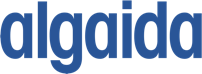 UNIDAD 1: ¿UN TAMBOR EN MI CUERPO?TEMPORALIZACIÓNEsta unidad se desarrollará una vez superado el período de adaptación de los niños y de las niñas. Tendrá una duración aproximada de 30 a 40 días. Esta temporalización es flexible, dependerá de las necesidades de cada contexto educativo y de las características del alumnado.LÍNEA DEL TIEMPO (INDICACIÓN DE LAS SESIONES)INTRODUCCIÓN/JUSTIFICACIÓNUna vez superados los primeros días de curso (la vuelta al cole y a las rutinas escolares, la ilusión de encontrarse de nuevo con los amigos y amigas…), vamos a trabajar nuevos contenidos. Avanzaremos en el conocimiento del cuerpo, tanto por fuera como por dentro. El alumnado va a descubrir algunas diferencias entre los seres vivos y los seres inertes, entre su cuerpo y el de algunos animales, cómo va cambiando con el paso del tiempo, los elementos que hay en el interior de su boca, que gracias al esqueleto se mantiene de pie, que el corazón es uno de los órganos más importantes y la función de los órganos de los sentidos, entre otros aspectos.Además, observaremos los cambios que se producen en el entorno (clima, fenómenos atmosféricos, prendas de vestir, frutos…) con la llegada del otoño.SITUACIONES DE APRENDIZAJE QUE SE PLANTEAN EN LA UNIDADSituación de aprendizaje 1: ¿Qué hay dentro de nuestro cuerpo?El alumnado ya conoce cómo es su cuerpo por fuera, las diferencias que existen con otros seres vivos, identifica los elementos únicos y dobles, los que se ven de frente y de espalda… Es el momento de descubrir cómo es por dentro. Por ello, conocerán algunas partes y órganos internos: la boca, los huesos, el corazón, etc.Situación de aprendizaje 2: Y las cosas, ¿cómo son?El alumnado aprenderá que las propiedades de los objetos las pueden descubrir a través de las sensaciones que perciben gracias a sus sentidos. Se iniciarán en su conocimiento, localización y función.Situación de aprendizaje 3: ¿Qué hacer para sanos y fuertes crecer?Conocerán la importancia de mantener unos hábitos saludables y ecosostenibles de alimentación, higiene, descanso y ejercicio y a los profesionales que se encargan del cuidado de la salud.MARCO DE REFERENCIA NORMATIVOMARCO DE REFERENCIA NORMATIVOMARCO DE REFERENCIA NORMATIVOMARCO DE REFERENCIA NORMATIVOMARCO DE REFERENCIA NORMATIVOMARCO DE REFERENCIA NORMATIVOMARCO DE REFERENCIA NORMATIVOÁrea 1: Crecimiento en ArmoníaÁrea 1: Crecimiento en ArmoníaÁrea 1: Crecimiento en ArmoníaÁrea 1: Crecimiento en ArmoníaÁrea 1: Crecimiento en ArmoníaÁrea 1: Crecimiento en ArmoníaÁrea 1: Crecimiento en ArmoníaObjetivos de etapaObjetivos de etapaObjetivos de etapaObjetivos de etapaObjetivos de etapaObjetivos de la unidadObjetivos de la unidada) Conocer su propio cuerpo y el de los otros, así como sus posibilidades de acción y aprender a respetar las diferencias.d) Adquirir progresivamente autonomía en sus actividades habituales. e) Desarrollar sus capacidades emocionales y afectivas. f) Relacionarse con los demás en igualdad y adquirir progresivamente pautas elementales de convivencia y relación social, así como ejercitarse en el uso de la empatía y la resolución pacífica de conflictos, evitando cualquier tipo de violencia.j) Promover, aplicar y desarrollar las normas sociales que fomentan la igualdad entre hombres y mujeres.a) Conocer su propio cuerpo y el de los otros, así como sus posibilidades de acción y aprender a respetar las diferencias.d) Adquirir progresivamente autonomía en sus actividades habituales. e) Desarrollar sus capacidades emocionales y afectivas. f) Relacionarse con los demás en igualdad y adquirir progresivamente pautas elementales de convivencia y relación social, así como ejercitarse en el uso de la empatía y la resolución pacífica de conflictos, evitando cualquier tipo de violencia.j) Promover, aplicar y desarrollar las normas sociales que fomentan la igualdad entre hombres y mujeres.a) Conocer su propio cuerpo y el de los otros, así como sus posibilidades de acción y aprender a respetar las diferencias.d) Adquirir progresivamente autonomía en sus actividades habituales. e) Desarrollar sus capacidades emocionales y afectivas. f) Relacionarse con los demás en igualdad y adquirir progresivamente pautas elementales de convivencia y relación social, así como ejercitarse en el uso de la empatía y la resolución pacífica de conflictos, evitando cualquier tipo de violencia.j) Promover, aplicar y desarrollar las normas sociales que fomentan la igualdad entre hombres y mujeres.a) Conocer su propio cuerpo y el de los otros, así como sus posibilidades de acción y aprender a respetar las diferencias.d) Adquirir progresivamente autonomía en sus actividades habituales. e) Desarrollar sus capacidades emocionales y afectivas. f) Relacionarse con los demás en igualdad y adquirir progresivamente pautas elementales de convivencia y relación social, así como ejercitarse en el uso de la empatía y la resolución pacífica de conflictos, evitando cualquier tipo de violencia.j) Promover, aplicar y desarrollar las normas sociales que fomentan la igualdad entre hombres y mujeres.a) Conocer su propio cuerpo y el de los otros, así como sus posibilidades de acción y aprender a respetar las diferencias.d) Adquirir progresivamente autonomía en sus actividades habituales. e) Desarrollar sus capacidades emocionales y afectivas. f) Relacionarse con los demás en igualdad y adquirir progresivamente pautas elementales de convivencia y relación social, así como ejercitarse en el uso de la empatía y la resolución pacífica de conflictos, evitando cualquier tipo de violencia.j) Promover, aplicar y desarrollar las normas sociales que fomentan la igualdad entre hombres y mujeres.Explorar su cuerpo conociendo sus posibilidades de movimiento e identificando algunos segmentos, elementos, huesos y órganos internos.Identificar las sensaciones y percepciones que puede obtener por medio de los sentidos y el lugar del cuerpo en el que se localizan dichos órganos.Conocer algunas características físicas diferenciales y los cambios que se producen en el cuerpo con el paso del tiempo.Ser progresivamente autónomo en hábitos relacionados con la higiene, la alimentación, el orden y el vestido.Iniciarse en la adquisición de hábitos ecosostenibles relacionados con el cuidado de la salud.Conocer la importancia de una adecuada higiene dental y los objetos que se utilizan para llevarla a cabo.Progresar en la motricidad global y fina.Desarrollar actitudes de afecto, respeto y colaboración con los miembros de la escuela.Establecer relaciones respetuosas, afectivas y recíprocas con niños y niñas, en condiciones de igualdad y con una actitud de aceptación de las diferencias.Identificar los sentimientos, emociones y necesidades propias y ajenas.Desarrollar habilidades sociales, aprendiendo a trabajar cooperativamente.Conocer y valorar la profesión de médico y su repercusión en el cuidado de la salud.Explorar su cuerpo conociendo sus posibilidades de movimiento e identificando algunos segmentos, elementos, huesos y órganos internos.Identificar las sensaciones y percepciones que puede obtener por medio de los sentidos y el lugar del cuerpo en el que se localizan dichos órganos.Conocer algunas características físicas diferenciales y los cambios que se producen en el cuerpo con el paso del tiempo.Ser progresivamente autónomo en hábitos relacionados con la higiene, la alimentación, el orden y el vestido.Iniciarse en la adquisición de hábitos ecosostenibles relacionados con el cuidado de la salud.Conocer la importancia de una adecuada higiene dental y los objetos que se utilizan para llevarla a cabo.Progresar en la motricidad global y fina.Desarrollar actitudes de afecto, respeto y colaboración con los miembros de la escuela.Establecer relaciones respetuosas, afectivas y recíprocas con niños y niñas, en condiciones de igualdad y con una actitud de aceptación de las diferencias.Identificar los sentimientos, emociones y necesidades propias y ajenas.Desarrollar habilidades sociales, aprendiendo a trabajar cooperativamente.Conocer y valorar la profesión de médico y su repercusión en el cuidado de la salud.Competencias específicasCriterios de evaluaciónSaberes básicosSaberes básicosSaberes básicosSaberes básicosEvidenciasA. El cuerpo y el control progresivo del mismoA. El cuerpo y el control progresivo del mismoA. El cuerpo y el control progresivo del mismoA. El cuerpo y el control progresivo del mismoA. El cuerpo y el control progresivo del mismo1. Progresar en el control de su cuerpo y en la adquisición de distintas estrategias, adecuando sus acciones a la realidad del entorno de una manera segura para construir una autoimagen ajustada y positiva.1.1. Progresar en el conocimiento de su cuerpo ajustando acciones y reacciones y desarrollando el equilibrio, la percepción sensorial y la coordinación en el movimiento.Imagen global y segmentaria del cuerpo: características individuales y percepción de los cambios físicos.Autoimagen positiva y ajustada ante los demás.Identificación y respeto de las diferencias. Los sentidos y sus funciones. El cuerpo y el entorno.El movimiento: control progresivo de la coordinación, el tono, el equilibrio y los desplazamientos.Implicaciones de la discapacidad sensorial o física en la vida cotidiana.Imagen global y segmentaria del cuerpo: características individuales y percepción de los cambios físicos.Autoimagen positiva y ajustada ante los demás.Identificación y respeto de las diferencias. Los sentidos y sus funciones. El cuerpo y el entorno.El movimiento: control progresivo de la coordinación, el tono, el equilibrio y los desplazamientos.Implicaciones de la discapacidad sensorial o física en la vida cotidiana.Imagen global y segmentaria del cuerpo: características individuales y percepción de los cambios físicos.Autoimagen positiva y ajustada ante los demás.Identificación y respeto de las diferencias. Los sentidos y sus funciones. El cuerpo y el entorno.El movimiento: control progresivo de la coordinación, el tono, el equilibrio y los desplazamientos.Implicaciones de la discapacidad sensorial o física en la vida cotidiana.Imagen global y segmentaria del cuerpo: características individuales y percepción de los cambios físicos.Autoimagen positiva y ajustada ante los demás.Identificación y respeto de las diferencias. Los sentidos y sus funciones. El cuerpo y el entorno.El movimiento: control progresivo de la coordinación, el tono, el equilibrio y los desplazamientos.Implicaciones de la discapacidad sensorial o física en la vida cotidiana.Ficha 3.Partes del cuerpo que tienen o no movimientos.Experimentación de las posibilidades de movimiento de las diferentes partes del cuerpo (actividades sugeridas).Ficha 4. Elementos del cuerpo únicos y dobles (actividades sugeridas).Ficha 6. Partes del cuerpo que tenemos de frente y de espalda.Iniciación al conocimiento de algunas partes internas del cuerpo.Respeto y aceptación de las diferencias entre las personas. Diferencias entre niño y niña.Identificación de sí mismo como niño o niña a través de juegos motores y musicales (actividades sugeridas).Ficha 7. Identificación de distintas partes del cuerpo (actividades sugeridas).El cuerpo por dentro. El esqueleto y los huesos que lo forman.Ficha 8. Asociación de prendas de vestir a las partes del cuerpo correspondientes. Fichas 9 y 14. Control progresivo de la coordinación motriz fina a través del recortado.Ficha 10. Utilización de los sentidos para descubrir algunas propiedades de los objetos.Ficha 11. Diferencias físicas de las personas. Trato igualitario.Ficha 12. Características físicas diferenciales. Respeto hacia las diferencias.Aceptación de sus características físicas (actividades sugeridas).Los sentidos y su localización en el cuerpo.Ficha 14. Elementos dobles de la cara.El sentido del olfato y del oído. Funciones.Ficha 15. Identificación y localización del sentido del oído, el olfato y la vista.Ficha 16. Control progresivo de la coordinación oculomanual a través del picado.Ficha 17. Repaso de los elementos del cuerpo (actividades sugeridas).La boca por dentro. El sentido del gusto.Ficha 21. Observación de los cambios físicos que se producen con la edad.Ficha 27. Control progresivo de la coordinación de movimientos finos a través del picado.1. Progresar en el control de su cuerpo y en la adquisición de distintas estrategias, adecuando sus acciones a la realidad del entorno de una manera segura para construir una autoimagen ajustada y positiva.1.2. Manifestar sentimientos de seguridad personal en la participación en juegos y en las diversas situaciones de la vida cotidiana, confiando en las propias posibilidades y mostrando iniciativa.Progresiva autonomía en la realización de tareas.Progresiva autonomía en la realización de tareas.Progresiva autonomía en la realización de tareas.Progresiva autonomía en la realización de tareas.Ficha 25.Desplazamientos de forma cada vez más autónoma en los espacios del colegio. El aseo.Adquisición de hábitos de higiene (actividades sugeridas).1. Progresar en el control de su cuerpo y en la adquisición de distintas estrategias, adecuando sus acciones a la realidad del entorno de una manera segura para construir una autoimagen ajustada y positiva.1.3. Desarrollar el conocimiento de uno mismo y del mundo a través de los sentidos en actividades cotidianas y en la práctica lúdica.Experimentación a través de los sentidos. Percepción de uno mismo y del entorno.Experimentación a través de los sentidos. Percepción de uno mismo y del entorno.Experimentación a través de los sentidos. Percepción de uno mismo y del entorno.Experimentación a través de los sentidos. Percepción de uno mismo y del entorno.Ficha 9. Utilización de los sentidos para descubrir algunas propiedades de los objetos: duro-blando.Ficha 12. Los sentidos y su localización.Ficha 13. Adquisición de hábitos de higiene de los sentidos del olfato y del oído.Ficha 14. El sentido del olfato y del oído. Funciones.Ficha 15. Identificación y localización del sentido del oído, olfato y vista.Utilización de los sentidos para percibir algunas propiedades de los objetos.Ficha 17. La boca por dentro. El sentido del gusto.Discriminación de sonidos a través del CD de audiciones de cuentos, lotos sonoros, vocabulario y expresiones en inglés.1. Progresar en el control de su cuerpo y en la adquisición de distintas estrategias, adecuando sus acciones a la realidad del entorno de una manera segura para construir una autoimagen ajustada y positiva.1.4. Manejar diferentes objetos, útiles y herramientas en situaciones de juego y en la realización de tareas cotidianas, mostrando un control progresivo y de coordinación de movimientos de carácter fino.Dominio activo del tono y la postura en función de las características de los objetos, acciones y situaciones.Dominio activo del tono y la postura en función de las características de los objetos, acciones y situaciones.Dominio activo del tono y la postura en función de las características de los objetos, acciones y situaciones.Dominio activo del tono y la postura en función de las características de los objetos, acciones y situaciones.Fichas 9, 14 y 20. Control progresivo del tono a través del recortado.Fichas 16 y 27. Control progresivo del tono a través del picado.1. Progresar en el control de su cuerpo y en la adquisición de distintas estrategias, adecuando sus acciones a la realidad del entorno de una manera segura para construir una autoimagen ajustada y positiva.1.5. Participar en contextos de juego dirigido y espontáneo ajustándose a sus posibilidades personales.El juego como actividad placentera y fuente de aprendizaje. Normas de juego.El juego como actividad placentera y fuente de aprendizaje. Normas de juego.El juego como actividad placentera y fuente de aprendizaje. Normas de juego.El juego como actividad placentera y fuente de aprendizaje. Normas de juego.En todas las fichas. Aprendizaje de conceptos a través del juego (actividades sugeridas). Fichas 16 y 23. Realización de juegos con el material de aula “Parejas de contrarios” (actividades sugeridas).B. Desarrollo y equilibrio afectivoB. Desarrollo y equilibrio afectivoB. Desarrollo y equilibrio afectivoB. Desarrollo y equilibrio afectivoB. Desarrollo y equilibrio afectivo2. Reconocer, manifestar y regular progresivamente sus emociones expresando necesidades y sentimientos para lograr bienestar emocional y seguridad afectiva.2.1. Identificar y expresar sus necesidades y sentimientos ajustando progresivamente el control de sus emociones. Herramientas para la identificación, expresión, aceptación y control progresivo de las propias emociones, sentimientos, vivencias, preferencias e intereses.Herramientas para la identificación, expresión, aceptación y control progresivo de las propias emociones, sentimientos, vivencias, preferencias e intereses.Herramientas para la identificación, expresión, aceptación y control progresivo de las propias emociones, sentimientos, vivencias, preferencias e intereses.Herramientas para la identificación, expresión, aceptación y control progresivo de las propias emociones, sentimientos, vivencias, preferencias e intereses.Ficha 4. Expresión de sentimientos con nuestro cuerpo por parte de las personas y de algunos animales.Ficha 5. Identificación de sentimientos propios y de otros seres vivos (alegría o tristeza).Recurso literario: cuento La vergüenza.2. Reconocer, manifestar y regular progresivamente sus emociones expresando necesidades y sentimientos para lograr bienestar emocional y seguridad afectiva.2.2. Ofrecer y pedir ayuda en situaciones cotidianas, valorando los beneficios de la cooperación y la ayuda entre iguales.Estrategias de ayuda y cooperación en contextos de juego y rutinas.Estrategias de ayuda y cooperación en contextos de juego y rutinas.Estrategias de ayuda y cooperación en contextos de juego y rutinas.Estrategias de ayuda y cooperación en contextos de juego y rutinas.Ficha 6. Realización de siluetas del cuerpo humano (actividades sugeridas). Ficha 27. Escucha atenta de las explicaciones dadas por los compañeros relacionada con gustos alimentarios (actividades sugeridas).2. Reconocer, manifestar y regular progresivamente sus emociones expresando necesidades y sentimientos para lograr bienestar emocional y seguridad afectiva.2.3. Expresar inquietudes, gustos y preferencias, mostrando satisfacción y seguridad sobre los logros conseguidos.Estrategias para desarrollar la seguridad en sí mismo, el reconocimiento de sus posibilidades y la asertividad respetuosa hacia los demás.Aceptación constructiva de los errores y las correcciones: manifestaciones de superación y logro.Valoración del trabajo bien hecho: desarrollo inicial de hábitos y actitudes de esfuerzo, constancia, organización, atención e iniciativa.Estrategias para desarrollar la seguridad en sí mismo, el reconocimiento de sus posibilidades y la asertividad respetuosa hacia los demás.Aceptación constructiva de los errores y las correcciones: manifestaciones de superación y logro.Valoración del trabajo bien hecho: desarrollo inicial de hábitos y actitudes de esfuerzo, constancia, organización, atención e iniciativa.Estrategias para desarrollar la seguridad en sí mismo, el reconocimiento de sus posibilidades y la asertividad respetuosa hacia los demás.Aceptación constructiva de los errores y las correcciones: manifestaciones de superación y logro.Valoración del trabajo bien hecho: desarrollo inicial de hábitos y actitudes de esfuerzo, constancia, organización, atención e iniciativa.Estrategias para desarrollar la seguridad en sí mismo, el reconocimiento de sus posibilidades y la asertividad respetuosa hacia los demás.Aceptación constructiva de los errores y las correcciones: manifestaciones de superación y logro.Valoración del trabajo bien hecho: desarrollo inicial de hábitos y actitudes de esfuerzo, constancia, organización, atención e iniciativa.Se contempla en todas las actividades.C. Hábitos de vida saludable para el autocuidado y el cuidado del entornoC. Hábitos de vida saludable para el autocuidado y el cuidado del entornoC. Hábitos de vida saludable para el autocuidado y el cuidado del entornoC. Hábitos de vida saludable para el autocuidado y el cuidado del entornoC. Hábitos de vida saludable para el autocuidado y el cuidado del entorno3. Adoptar de modo consciente y reflexivo modelos, normas y hábitos, desarrollando la confianza en sus posibilidades y sentimientos de logro, para promover un estilo de vida sostenible y ecosocialmente responsable.3.1. Realizar actividades relacionadas con el autocuidado y el cuidado del entorno con actitud de respeto, mostrando autoconfianza e iniciativa.Necesidades básicas: manifestación, regulación y control en relación con el bienestar personal.Hábitos y prácticas sostenibles y ecosocialmente responsables relacionadas con la alimentación, la higiene, el descanso, el autocuidado y el cuidado del entorno.Actividad física estructurada con diferentes grados de intensidad.Necesidades básicas: manifestación, regulación y control en relación con el bienestar personal.Hábitos y prácticas sostenibles y ecosocialmente responsables relacionadas con la alimentación, la higiene, el descanso, el autocuidado y el cuidado del entorno.Actividad física estructurada con diferentes grados de intensidad.Necesidades básicas: manifestación, regulación y control en relación con el bienestar personal.Hábitos y prácticas sostenibles y ecosocialmente responsables relacionadas con la alimentación, la higiene, el descanso, el autocuidado y el cuidado del entorno.Actividad física estructurada con diferentes grados de intensidad.Necesidades básicas: manifestación, regulación y control en relación con el bienestar personal.Hábitos y prácticas sostenibles y ecosocialmente responsables relacionadas con la alimentación, la higiene, el descanso, el autocuidado y el cuidado del entorno.Actividad física estructurada con diferentes grados de intensidad.Ficha 10. Alimentación adecuada para la salud de los huesos.Ficha 14. Adquisición de hábitos de higiene de la nariz y de los oídos.Ficha 15. Adquisición de hábitos saludables para el cuidado de la vista.Ficha 22. Adquisición de hábitos ecosostenibles: cuidados del cuerpo.Ficha 25. Adquisición de hábitos ecosostenibles y ecosocialmente responsables: higiene. Normas de uso del aseo (actividades sugeridas).Ficha 27. Adquisición de hábitos saludables: alimentación.Juegos y actividades psicomotrices.3. Adoptar de modo consciente y reflexivo modelos, normas y hábitos, desarrollando la confianza en sus posibilidades y sentimientos de logro, para promover un estilo de vida sostenible y ecosocialmente responsable.3.2. Respetar la secuencia temporal asociada a los acontecimientos y actividades cotidianas, adaptándose a las rutinas establecidas para el grupo y desarrollando comportamientos respetuosos hacia las demás personas.Rutinas: planificación secuenciada de las acciones para resolver una tarea; normas de comportamiento social en la comida, el descanso, la higiene y los desplazamientos, etc.Rutinas: planificación secuenciada de las acciones para resolver una tarea; normas de comportamiento social en la comida, el descanso, la higiene y los desplazamientos, etc.Rutinas: planificación secuenciada de las acciones para resolver una tarea; normas de comportamiento social en la comida, el descanso, la higiene y los desplazamientos, etc.Rutinas: planificación secuenciada de las acciones para resolver una tarea; normas de comportamiento social en la comida, el descanso, la higiene y los desplazamientos, etc.Ficha 19. Cepillado de dientes después de cada comida y antes de dormir.Ficha 21. Planificación de lo que hacemos desde que nos levantamos hasta que nos acostamos.Ficha 25. Utilización adecuada de los objetos y de los espacios relacionados con la higiene. Rutinas de higiene (actividades sugeridas).Ficha 26. Rutinas relacionadas con el descanso.3. Adoptar de modo consciente y reflexivo modelos, normas y hábitos, desarrollando la confianza en sus posibilidades y sentimientos de logro, para promover un estilo de vida sostenible y ecosocialmente responsable.3.3. Prevenir e identificar aquellas situaciones que conlleven un riesgo, clasificándolas en peligrosas y no peligrosas, a través de distintas experiencias planteadas: imágenes y visionado de vídeos.Identificación de situaciones peligrosas y prevención de accidentes.Identificación de situaciones peligrosas y prevención de accidentes.Identificación de situaciones peligrosas y prevención de accidentes.Identificación de situaciones peligrosas y prevención de accidentes.Ficha 13. Adquisición de hábitos de higiene de los sentidos del olfato y del oído para prevenir enfermedades.D. Interacción socioemocional en el entorno. La vida junto a los demásD. Interacción socioemocional en el entorno. La vida junto a los demásD. Interacción socioemocional en el entorno. La vida junto a los demásD. Interacción socioemocional en el entorno. La vida junto a los demásD. Interacción socioemocional en el entorno. La vida junto a los demás4. Establecer interacciones sociales en condiciones de igualdad, valorando la importancia de la amistad, el respeto y la empatía, para construir su propia identidad basada en valores democráticos y de respeto a los derechos humanos.4.1. Participar con iniciativa en juegos y actividades colectivas relacionándose con otras personas con actitudes de afecto y empatía, respetando los distintos ritmos individuales y evitando todo tipo de discriminación.La familia y la incorporación a la escuela.Estrategias de autorregulación de la conducta. Empatía y respeto.La respuesta empática a la diversidad debida a distintas formas de discapacidad y a sus implicaciones en la vida cotidiana.La familia y la incorporación a la escuela.Estrategias de autorregulación de la conducta. Empatía y respeto.La respuesta empática a la diversidad debida a distintas formas de discapacidad y a sus implicaciones en la vida cotidiana.La familia y la incorporación a la escuela.Estrategias de autorregulación de la conducta. Empatía y respeto.La respuesta empática a la diversidad debida a distintas formas de discapacidad y a sus implicaciones en la vida cotidiana.La familia y la incorporación a la escuela.Estrategias de autorregulación de la conducta. Empatía y respeto.La respuesta empática a la diversidad debida a distintas formas de discapacidad y a sus implicaciones en la vida cotidiana.Ficha 11. Trato igualitario hacia todas las personas con independencia de las diferencias físicas.Ficha 21. Búsqueda de información, con ayuda de la familia, sobre los cambios que van sucediendo a lo largo de la vida (actividades sugeridas). 4. Establecer interacciones sociales en condiciones de igualdad, valorando la importancia de la amistad, el respeto y la empatía, para construir su propia identidad basada en valores democráticos y de respeto a los derechos humanos.4.2. Reproducir conductas, acciones o situaciones a través del juego simbólico en interacción con sus iguales, identificando y rechazando todo tipo de estereotipos.Juego simbólico. Observación, imitación y representación de personas, personajes y situaciones. Estereotipos y prejuicios.Juego simbólico. Observación, imitación y representación de personas, personajes y situaciones. Estereotipos y prejuicios.Juego simbólico. Observación, imitación y representación de personas, personajes y situaciones. Estereotipos y prejuicios.Juego simbólico. Observación, imitación y representación de personas, personajes y situaciones. Estereotipos y prejuicios.Juegos y actividades psicomotrices: Jugamos a saltar charcos grandes y pequeños.Ficha 21. Imitación de acciones que realizan los bebés. Rincón del juego simbólico:Rincón de hábitos y rutinas: dramatización de acciones propias de distintos momentos del día. Desarrollo de hábitos ecosostenibles.Rincón del médico/a: importancia del cuidado del cuerpo.4. Establecer interacciones sociales en condiciones de igualdad, valorando la importancia de la amistad, el respeto y la empatía, para construir su propia identidad basada en valores democráticos y de respeto a los derechos humanos.4.4. Participar activamente en actividades relacionadas con la reflexión sobre las normas sociales que regulan la convivencia y promueven valores como el respeto a la diversidad, el trato no discriminatorio hacia las personas con discapacidad y la igualdad de género.Habilidades socioafectivas y de convivencia: comunicación de sentimientos y emociones y pautas básicas de convivencia, que incluyan el respeto a la igualdad de género y el rechazo a cualquier tipo de discriminación.La amistad como elemento protector, de prevención de la violencia y de desarrollo de la cultura de la paz.Habilidades socioafectivas y de convivencia: comunicación de sentimientos y emociones y pautas básicas de convivencia, que incluyan el respeto a la igualdad de género y el rechazo a cualquier tipo de discriminación.La amistad como elemento protector, de prevención de la violencia y de desarrollo de la cultura de la paz.Habilidades socioafectivas y de convivencia: comunicación de sentimientos y emociones y pautas básicas de convivencia, que incluyan el respeto a la igualdad de género y el rechazo a cualquier tipo de discriminación.La amistad como elemento protector, de prevención de la violencia y de desarrollo de la cultura de la paz.Habilidades socioafectivas y de convivencia: comunicación de sentimientos y emociones y pautas básicas de convivencia, que incluyan el respeto a la igualdad de género y el rechazo a cualquier tipo de discriminación.La amistad como elemento protector, de prevención de la violencia y de desarrollo de la cultura de la paz.Ficha 25. Establecimiento de las normas de uso correcto de los objetos y espacios relacionados con el aseo (actividades sugeridas).4. Establecer interacciones sociales en condiciones de igualdad, valorando la importancia de la amistad, el respeto y la empatía, para construir su propia identidad basada en valores democráticos y de respeto a los derechos humanos.4.5. Desarrollar destrezas y habilidades para la gestión de conflictos de forma positiva, proponiendo alternativas creativas y teniendo en cuenta el criterio de otras personas.Fórmulas de cortesía e interacción social positiva. Actitud de ayuda y cooperación.Resolución de conflictos surgidos en interacciones con los otros.Otros grupos sociales de pertenencia: características, funciones y servicios.Fórmulas de cortesía e interacción social positiva. Actitud de ayuda y cooperación.Resolución de conflictos surgidos en interacciones con los otros.Otros grupos sociales de pertenencia: características, funciones y servicios.Fórmulas de cortesía e interacción social positiva. Actitud de ayuda y cooperación.Resolución de conflictos surgidos en interacciones con los otros.Otros grupos sociales de pertenencia: características, funciones y servicios.Fórmulas de cortesía e interacción social positiva. Actitud de ayuda y cooperación.Resolución de conflictos surgidos en interacciones con los otros.Otros grupos sociales de pertenencia: características, funciones y servicios.Ficha 7. Los sanitarios: profesionales encargados del cuidado de la salud y la prevención de enfermedades (actividades sugeridas).Ficha 26. Fórmulas de cortesía: “Buenos días” y “Buenas noches” (actividades sugeridas).4. Establecer interacciones sociales en condiciones de igualdad, valorando la importancia de la amistad, el respeto y la empatía, para construir su propia identidad basada en valores democráticos y de respeto a los derechos humanos.4.6. Participar, desde una actitud de respeto, en actividades relacionadas con costumbres y tradiciones étnicas y culturales presentes en su entorno, mostrando interés por conocerlas.Asentamiento y actividades del entorno.Celebraciones, costumbres y tradiciones. Herramientas para el aprecio de las señas de identidad étnico-cultural presentes en su entorno.Asentamiento y actividades del entorno.Celebraciones, costumbres y tradiciones. Herramientas para el aprecio de las señas de identidad étnico-cultural presentes en su entorno.Asentamiento y actividades del entorno.Celebraciones, costumbres y tradiciones. Herramientas para el aprecio de las señas de identidad étnico-cultural presentes en su entorno.Asentamiento y actividades del entorno.Celebraciones, costumbres y tradiciones. Herramientas para el aprecio de las señas de identidad étnico-cultural presentes en su entorno.Láminas de ambientación, fiestas y trabajo cooperativo: Halloween.Material complementario: CD de canciones, adivinanzas, poesías y refranes incluidos en esta unidad.Área 2: Descubrimiento y Exploración del EntornoÁrea 2: Descubrimiento y Exploración del EntornoÁrea 2: Descubrimiento y Exploración del EntornoÁrea 2: Descubrimiento y Exploración del EntornoÁrea 2: Descubrimiento y Exploración del EntornoÁrea 2: Descubrimiento y Exploración del EntornoÁrea 2: Descubrimiento y Exploración del EntornoObjetivos de etapaObjetivos de etapaObjetivos de etapaObjetivos de la unidadObjetivos de la unidadObjetivos de la unidadObjetivos de la unidadb) Observar y explorar su entorno familiar, natural y social. c) Iniciarse en el conocimiento de las ciencias.i) Iniciarse en las habilidades lógico-matemáticas…b) Observar y explorar su entorno familiar, natural y social. c) Iniciarse en el conocimiento de las ciencias.i) Iniciarse en las habilidades lógico-matemáticas…b) Observar y explorar su entorno familiar, natural y social. c) Iniciarse en el conocimiento de las ciencias.i) Iniciarse en las habilidades lógico-matemáticas…Observar y descubrir los cambios producidos en el entorno con la llegada del otoño.Conocer la situación espacial de sí mismo y de los objetos según las nociones dentro-fuera y arriba-abajo.Repasar los cardinales 1 y 2 e iniciarse en el conocimiento de los ordinales 1.º y 2.º.Identificar las propiedades duro-blando, igual-diferente, abierto-cerrado.Discriminar la forma circular.Discriminar el color blanco.Discriminar los cuantificadores uno-pocos-muchos.Comprar objetos y elementos atendiendo a las medidas alto-bajo y largo-corto, y a los tamaños grande-pequeño.Iniciarse en algunas nociones de orientación temporal: antes-después.Observar y descubrir los cambios producidos en el entorno con la llegada del otoño.Conocer la situación espacial de sí mismo y de los objetos según las nociones dentro-fuera y arriba-abajo.Repasar los cardinales 1 y 2 e iniciarse en el conocimiento de los ordinales 1.º y 2.º.Identificar las propiedades duro-blando, igual-diferente, abierto-cerrado.Discriminar la forma circular.Discriminar el color blanco.Discriminar los cuantificadores uno-pocos-muchos.Comprar objetos y elementos atendiendo a las medidas alto-bajo y largo-corto, y a los tamaños grande-pequeño.Iniciarse en algunas nociones de orientación temporal: antes-después.Observar y descubrir los cambios producidos en el entorno con la llegada del otoño.Conocer la situación espacial de sí mismo y de los objetos según las nociones dentro-fuera y arriba-abajo.Repasar los cardinales 1 y 2 e iniciarse en el conocimiento de los ordinales 1.º y 2.º.Identificar las propiedades duro-blando, igual-diferente, abierto-cerrado.Discriminar la forma circular.Discriminar el color blanco.Discriminar los cuantificadores uno-pocos-muchos.Comprar objetos y elementos atendiendo a las medidas alto-bajo y largo-corto, y a los tamaños grande-pequeño.Iniciarse en algunas nociones de orientación temporal: antes-después.Observar y descubrir los cambios producidos en el entorno con la llegada del otoño.Conocer la situación espacial de sí mismo y de los objetos según las nociones dentro-fuera y arriba-abajo.Repasar los cardinales 1 y 2 e iniciarse en el conocimiento de los ordinales 1.º y 2.º.Identificar las propiedades duro-blando, igual-diferente, abierto-cerrado.Discriminar la forma circular.Discriminar el color blanco.Discriminar los cuantificadores uno-pocos-muchos.Comprar objetos y elementos atendiendo a las medidas alto-bajo y largo-corto, y a los tamaños grande-pequeño.Iniciarse en algunas nociones de orientación temporal: antes-después.Competencias específicasCriterios de evaluaciónSaberes básicosSaberes básicosSaberes básicosSaberes básicosEvidenciasA. Diálogo corporal con el entorno. Exploración creativa de objetos, materiales y espaciosA. Diálogo corporal con el entorno. Exploración creativa de objetos, materiales y espaciosA. Diálogo corporal con el entorno. Exploración creativa de objetos, materiales y espaciosA. Diálogo corporal con el entorno. Exploración creativa de objetos, materiales y espaciosA. Diálogo corporal con el entorno. Exploración creativa de objetos, materiales y espacios1. Identificar las características de materiales, objetos y colecciones y establecer relaciones entre ellos, mediante la exploración, la manipulación sensorial, el manejo de herramientas sencillas y el desarrollo de destrezas lógico-matemáticas para descubrir y crear una idea cada vez más compleja del mundo.1.1. Establecer distintas relaciones entre los objetos a partir de sus cualidades o atributos, mostrando curiosidad e interés.Cualidades o atributos de objetos y materiales. Relaciones de orden, correspondencia, clasificación y comparación.Discriminación de algunos atributos de objetos y materias: color, forma, función... Percepción de semejanzas y diferencias entre los objetos.Materiales cotidianos: utilizaciones distintas y creativas.Cualidades o atributos de objetos y materiales. Relaciones de orden, correspondencia, clasificación y comparación.Discriminación de algunos atributos de objetos y materias: color, forma, función... Percepción de semejanzas y diferencias entre los objetos.Materiales cotidianos: utilizaciones distintas y creativas.Cualidades o atributos de objetos y materiales. Relaciones de orden, correspondencia, clasificación y comparación.Discriminación de algunos atributos de objetos y materias: color, forma, función... Percepción de semejanzas y diferencias entre los objetos.Materiales cotidianos: utilizaciones distintas y creativas.Cualidades o atributos de objetos y materiales. Relaciones de orden, correspondencia, clasificación y comparación.Discriminación de algunos atributos de objetos y materias: color, forma, función... Percepción de semejanzas y diferencias entre los objetos.Materiales cotidianos: utilizaciones distintas y creativas.Ficha 5. Seriaciones con el material manipulativo individual. Ficha 6. Clasificación de fotografías atendiendo a características físicas: rubios, morenos, mayores, pequeños… (actividades sugeridas).Ficha 7. Asociación número-cantidad: número 1 (actividades sugeridas).Ficha 8. Color blanco.Ficha 10.Clasificación de los objetos en duros o blandos.Seriaciones en la ficha y con el material manipulativo individual.Ficha 11. Propiedades de los objetos: alto-bajo.Ficha 15. Conocimiento de algunas propiedades de los objetos a través de los sentidos.Ficha 17.Desarrollo progresivo de la observación y de la atención.Propiedades de los objetos: igual-diferente.Ficha 18. Grande-pequeño.Ficha 19. Comparación de colecciones de objetos según criterios de cantidad.Ficha 21. Realización de seriaciones.Ficha 22.Formas planas: círculos.Diferenciación entre formas circulares y otras formas (actividades sugeridas).Seriaciones sencillas.1. Identificar las características de materiales, objetos y colecciones y establecer relaciones entre ellos, mediante la exploración, la manipulación sensorial, el manejo de herramientas sencillas y el desarrollo de destrezas lógico-matemáticas para descubrir y crear una idea cada vez más compleja del mundo.1.2. Emplear los cuantificadores básicos más significativos en el contexto del juego y en la interacción con los demás.Cuantificadores básicos contextualizados: muchos-pocos, unos-algunos-varios, más que-menos que, todos-ninguno...Observación del entorno desde una mirada matemática. Creación de contextos de aprendizaje matemático que ayuden a comprender por qué las matemáticas son útiles y necesarias. Funcionalidad de los números en la vida cotidiana.Cuantificadores básicos contextualizados: muchos-pocos, unos-algunos-varios, más que-menos que, todos-ninguno...Observación del entorno desde una mirada matemática. Creación de contextos de aprendizaje matemático que ayuden a comprender por qué las matemáticas son útiles y necesarias. Funcionalidad de los números en la vida cotidiana.Cuantificadores básicos contextualizados: muchos-pocos, unos-algunos-varios, más que-menos que, todos-ninguno...Observación del entorno desde una mirada matemática. Creación de contextos de aprendizaje matemático que ayuden a comprender por qué las matemáticas son útiles y necesarias. Funcionalidad de los números en la vida cotidiana.Cuantificadores básicos contextualizados: muchos-pocos, unos-algunos-varios, más que-menos que, todos-ninguno...Observación del entorno desde una mirada matemática. Creación de contextos de aprendizaje matemático que ayuden a comprender por qué las matemáticas son útiles y necesarias. Funcionalidad de los números en la vida cotidiana.Ficha 2. La serie numérica: cardinal 1. Identificación y repaso.El ordinal 1.º.Direccionalidad de la grafía del número 1. Ficha 4. El ordinal 1.º.Ficha 7. Identificación del número 1.Ficha 13.La serie numérica: cardinal 2. Identificación y repaso.El ordinal 2.º.Direccionalidad de la grafía del número 2.Ficha 17. Repaso del cardinal 2 y su direccionalidad.Ficha 19. Cuantificadores: muchos-pocos-uno.Ficha 24. La serie numérica: cardinales 1 y 2.Asociación del cardinal con su cantidad.Conteo.1. Identificar las características de materiales, objetos y colecciones y establecer relaciones entre ellos, mediante la exploración, la manipulación sensorial, el manejo de herramientas sencillas y el desarrollo de destrezas lógico-matemáticas para descubrir y crear una idea cada vez más compleja del mundo.1.3. Ubicarse adecuadamente en los espacios habituales, tanto en reposo como en movimiento, aplicando sus conocimientos acerca de las nociones espaciales básicas y jugando con el propio cuerpo y con objetos.Nociones espaciales básicas en relación con el propio cuerpo, los objetos y las acciones, tanto en reposo como en movimiento.Nociones espaciales básicas en relación con el propio cuerpo, los objetos y las acciones, tanto en reposo como en movimiento.Nociones espaciales básicas en relación con el propio cuerpo, los objetos y las acciones, tanto en reposo como en movimiento.Nociones espaciales básicas en relación con el propio cuerpo, los objetos y las acciones, tanto en reposo como en movimiento.Ficha 16. Propiedades de los objetos: abierto-cerrado.Asimilación de los contenidos a través de juegos.Ficha 23. Situación espacial: arriba-abajo. Descripción.1. Identificar las características de materiales, objetos y colecciones y establecer relaciones entre ellos, mediante la exploración, la manipulación sensorial, el manejo de herramientas sencillas y el desarrollo de destrezas lógico-matemáticas para descubrir y crear una idea cada vez más compleja del mundo.1.4. Identificar las situaciones cotidianas en las que es preciso medir, utilizando el cuerpo u otros materiales y herramientas para efectuar las medidas.Situaciones en las que se hace necesario medir. Diferentes herramientas de medida convencionales (regla, metro, balanzas, recipientes...) y no convencionales (pasos, pies, cuerdas, piedras...).Situaciones en las que se hace necesario medir. Diferentes herramientas de medida convencionales (regla, metro, balanzas, recipientes...) y no convencionales (pasos, pies, cuerdas, piedras...).Situaciones en las que se hace necesario medir. Diferentes herramientas de medida convencionales (regla, metro, balanzas, recipientes...) y no convencionales (pasos, pies, cuerdas, piedras...).Situaciones en las que se hace necesario medir. Diferentes herramientas de medida convencionales (regla, metro, balanzas, recipientes...) y no convencionales (pasos, pies, cuerdas, piedras...).Ficha 11. Propiedades de los objetos: alto-bajo. Comparación.Ficha 18. Propiedades de los objetos: grande-pequeño. Comparación.1. Identificar las características de materiales, objetos y colecciones y establecer relaciones entre ellos, mediante la exploración, la manipulación sensorial, el manejo de herramientas sencillas y el desarrollo de destrezas lógico-matemáticas para descubrir y crear una idea cada vez más compleja del mundo.1.5. Organizar su actividad, ordenando las secuencias y utilizando las nociones temporales básicas.El tiempo y su organización: día-noche, estaciones, ciclos, calendario.El tiempo y su organización: día-noche, estaciones, ciclos, calendario.El tiempo y su organización: día-noche, estaciones, ciclos, calendario.El tiempo y su organización: día-noche, estaciones, ciclos, calendario.Ficha 21. Secuenciación temporal de un cuento sencillo (actividades sugeridas).Ficha 26. Nociones básicas de orientación temporal: día-noche.Ficha 27. Nociones básicas de orientación temporal: por la mañana-por la noche.Fenómenos atmosféricos: el otoño.B. Experimentación en el entorno. Curiosidad, pensamiento científico y creatividad.B. Experimentación en el entorno. Curiosidad, pensamiento científico y creatividad.B. Experimentación en el entorno. Curiosidad, pensamiento científico y creatividad.B. Experimentación en el entorno. Curiosidad, pensamiento científico y creatividad.B. Experimentación en el entorno. Curiosidad, pensamiento científico y creatividad.2. Desarrollar, de manera progresiva, los procedimientos del método científico y las destrezas del pensamiento computacional, a través de procesos de observación y manipulación de objetos, para iniciarse en la interpretación del entorno y responder de forma creativa a las situaciones y retos que se plantean.2.1. Gestionar situaciones, dificultades, retos o problemas mediante la planificación de secuencias de actividades, la manifestación de interés e iniciativa y la cooperación con sus iguales.Estrategias de construcción de nuevos conocimientos: relaciones y conexiones entre lo conocido y lo novedoso, y entre experiencias previas y nuevas; andamiaje e interacciones de calidad con las personas adultas, con iguales y con el entorno.Presentación de situaciones problemáticas abiertas que ofrezcan una variedad de estrategias de solución.Estrategias de construcción de nuevos conocimientos: relaciones y conexiones entre lo conocido y lo novedoso, y entre experiencias previas y nuevas; andamiaje e interacciones de calidad con las personas adultas, con iguales y con el entorno.Presentación de situaciones problemáticas abiertas que ofrezcan una variedad de estrategias de solución.Estrategias de construcción de nuevos conocimientos: relaciones y conexiones entre lo conocido y lo novedoso, y entre experiencias previas y nuevas; andamiaje e interacciones de calidad con las personas adultas, con iguales y con el entorno.Presentación de situaciones problemáticas abiertas que ofrezcan una variedad de estrategias de solución.Estrategias de construcción de nuevos conocimientos: relaciones y conexiones entre lo conocido y lo novedoso, y entre experiencias previas y nuevas; andamiaje e interacciones de calidad con las personas adultas, con iguales y con el entorno.Presentación de situaciones problemáticas abiertas que ofrezcan una variedad de estrategias de solución.Situación de aprendizaje 1: ¿Qué hay dentro de nuestro cuerpo?: fichas 1, 4, 6, 7 (reverso), 8, 17 (reverso), 18 y 23 (reverso).Situación de aprendizaje 2: Y las cosas, ¿cómo son?: fichas 9, 10 (anverso), 12 (reverso), 13 (reverso), 14, 15, 16, 17 y 28 (anverso).Situación de aprendizaje 3: ¿Qué hacer para sanos y fuertes crecer?: fichas 1 (anverso), 3, 7, 10 (reverso), 19, 22 (reverso), 23 (anverso), 25, 26 (anverso) y 27.2. Desarrollar, de manera progresiva, los procedimientos del método científico y las destrezas del pensamiento computacional, a través de procesos de observación y manipulación de objetos, para iniciarse en la interpretación del entorno y responder de forma creativa a las situaciones y retos que se plantean.2.2. Canalizar progresivamente la frustración ante las dificultades o problemas mediante la aplicación de diferentes estrategias.Estrategia para proponer soluciones: creatividad, diálogo, imaginación y descubrimiento. Pensamiento lateral.Estrategia para proponer soluciones: creatividad, diálogo, imaginación y descubrimiento. Pensamiento lateral.Estrategia para proponer soluciones: creatividad, diálogo, imaginación y descubrimiento. Pensamiento lateral.Estrategia para proponer soluciones: creatividad, diálogo, imaginación y descubrimiento. Pensamiento lateral.Ficha 4. Conversaciones sobre el uso de nuestras manos. Expresión libre y aportación de ideas (actividades sugeridas).2. Desarrollar, de manera progresiva, los procedimientos del método científico y las destrezas del pensamiento computacional, a través de procesos de observación y manipulación de objetos, para iniciarse en la interpretación del entorno y responder de forma creativa a las situaciones y retos que se plantean.2.3. Plantear hipótesis acerca del comportamiento de ciertos elementos o materiales, verificándolas a través de la manipulación y la actuación sobre ellos.Pautas para la indagación en el entorno: interés, respeto, curiosidad, asombro, cuestionamiento y deseos de conocimiento.Pautas para la indagación en el entorno: interés, respeto, curiosidad, asombro, cuestionamiento y deseos de conocimiento.Pautas para la indagación en el entorno: interés, respeto, curiosidad, asombro, cuestionamiento y deseos de conocimiento.Pautas para la indagación en el entorno: interés, respeto, curiosidad, asombro, cuestionamiento y deseos de conocimiento.Ficha 1. Expresión de ideas previas o hipótesis que el alumnado posee.2. Desarrollar, de manera progresiva, los procedimientos del método científico y las destrezas del pensamiento computacional, a través de procesos de observación y manipulación de objetos, para iniciarse en la interpretación del entorno y responder de forma creativa a las situaciones y retos que se plantean.2.4. Utilizar diferentes estrategias para la toma de decisiones con progresiva autonomía, afrontando el proceso de creación de soluciones originales en respuesta a los retos que se le planteen.Estrategias de planificación, organización o autorregulación de tareas. Iniciativa en la búsqueda de acuerdos o consensos en la toma de decisiones.Estrategias de pensamiento creativo y divergente: preguntas abiertas con respuestas múltiples y sorprendentes. Reestructuración de esquemas preestablecidos.Interpretación de conceptos abstractos a través del uso de habilidades tales como la curiosidad, la inventiva, la exploración, el asombro o el entusiasmo.Estrategias de planificación, organización o autorregulación de tareas. Iniciativa en la búsqueda de acuerdos o consensos en la toma de decisiones.Estrategias de pensamiento creativo y divergente: preguntas abiertas con respuestas múltiples y sorprendentes. Reestructuración de esquemas preestablecidos.Interpretación de conceptos abstractos a través del uso de habilidades tales como la curiosidad, la inventiva, la exploración, el asombro o el entusiasmo.Estrategias de planificación, organización o autorregulación de tareas. Iniciativa en la búsqueda de acuerdos o consensos en la toma de decisiones.Estrategias de pensamiento creativo y divergente: preguntas abiertas con respuestas múltiples y sorprendentes. Reestructuración de esquemas preestablecidos.Interpretación de conceptos abstractos a través del uso de habilidades tales como la curiosidad, la inventiva, la exploración, el asombro o el entusiasmo.Estrategias de planificación, organización o autorregulación de tareas. Iniciativa en la búsqueda de acuerdos o consensos en la toma de decisiones.Estrategias de pensamiento creativo y divergente: preguntas abiertas con respuestas múltiples y sorprendentes. Reestructuración de esquemas preestablecidos.Interpretación de conceptos abstractos a través del uso de habilidades tales como la curiosidad, la inventiva, la exploración, el asombro o el entusiasmo.Ficha 6. Realización de siluetas del cuerpo humano (actividades sugeridas).En todas las fichas y situaciones de clase, escucha y respeto por las opiniones de los compañeros y compañeras. Argumentación básica de las opiniones dadas.2. Desarrollar, de manera progresiva, los procedimientos del método científico y las destrezas del pensamiento computacional, a través de procesos de observación y manipulación de objetos, para iniciarse en la interpretación del entorno y responder de forma creativa a las situaciones y retos que se plantean.2.5. Programar secuencias de acciones o instrucciones para la resolución de tareas analógicas y digitales, desarrollando habilidades básicas de pensamiento computacional.Modelo de control de variables. Estrategias y técnicas de investigación: ensayo-error, observación, experimentación, formulación y comprobación de hipótesis, realización de preguntas, manejo y búsqueda en distintas fuentes de información.Nociones de cálculo para resolver retos. Programación robótica. Juegos de deducción. Pasatiempos lógico-matemáticos.Modelo de control de variables. Estrategias y técnicas de investigación: ensayo-error, observación, experimentación, formulación y comprobación de hipótesis, realización de preguntas, manejo y búsqueda en distintas fuentes de información.Nociones de cálculo para resolver retos. Programación robótica. Juegos de deducción. Pasatiempos lógico-matemáticos.Modelo de control de variables. Estrategias y técnicas de investigación: ensayo-error, observación, experimentación, formulación y comprobación de hipótesis, realización de preguntas, manejo y búsqueda en distintas fuentes de información.Nociones de cálculo para resolver retos. Programación robótica. Juegos de deducción. Pasatiempos lógico-matemáticos.Modelo de control de variables. Estrategias y técnicas de investigación: ensayo-error, observación, experimentación, formulación y comprobación de hipótesis, realización de preguntas, manejo y búsqueda en distintas fuentes de información.Nociones de cálculo para resolver retos. Programación robótica. Juegos de deducción. Pasatiempos lógico-matemáticos.Ficha 15. Experimentación con los sentidos (actividades sugeridas).2. Desarrollar, de manera progresiva, los procedimientos del método científico y las destrezas del pensamiento computacional, a través de procesos de observación y manipulación de objetos, para iniciarse en la interpretación del entorno y responder de forma creativa a las situaciones y retos que se plantean.2.6. Participar en proyectos utilizando dinámicas cooperativas, compartiendo y valorando opiniones propias y ajenas, y expresando conclusiones personales a partir de ellas.Procesos y resultados. Hallazgos, verificación y conclusiones.Estrategias de planificación, organización o autorregulación de tareas. Iniciativa en la búsqueda de acuerdos o consensos en la toma de decisiones.Procesos y resultados. Hallazgos, verificación y conclusiones.Estrategias de planificación, organización o autorregulación de tareas. Iniciativa en la búsqueda de acuerdos o consensos en la toma de decisiones.Procesos y resultados. Hallazgos, verificación y conclusiones.Estrategias de planificación, organización o autorregulación de tareas. Iniciativa en la búsqueda de acuerdos o consensos en la toma de decisiones.Procesos y resultados. Hallazgos, verificación y conclusiones.Estrategias de planificación, organización o autorregulación de tareas. Iniciativa en la búsqueda de acuerdos o consensos en la toma de decisiones.Registro de autoevaluación. Portfolio:Piensa y expresa.¿Qué me gusta?Comportamiento, hábitos, actitudes y emociones.He aprendido muchas cosas.C. Indagación en el medio físico y natural. Cuidado, valoración y respetoC. Indagación en el medio físico y natural. Cuidado, valoración y respetoC. Indagación en el medio físico y natural. Cuidado, valoración y respetoC. Indagación en el medio físico y natural. Cuidado, valoración y respetoC. Indagación en el medio físico y natural. Cuidado, valoración y respeto3. Reconocer elementos y fenómenos de la naturaleza, mostrando interés por los hábitos que inciden sobre ella, para apreciar la importancia del uso sostenible, el cuidado y la conservación del entorno en la vida de las personas.3.1. Mostrar una actitud de respeto, cuidado y protección hacia el medio natural y los animales identificando el impacto positivo o negativo que algunas acciones humanas ejercen sobre ellos.Influencia de las acciones de las personas en el medio físico y en el patrimonio natural y cultural. El cambio climático.Iniciativa en el compromiso de aceptar pequeñas responsabilidades relacionadas con el cuidado y la conservación de animales y plantas. Recursos naturales. Sostenibilidad, energías limpias y naturales.Respeto por el patrimonio cultural presente en el medio físico.Influencia de las acciones de las personas en el medio físico y en el patrimonio natural y cultural. El cambio climático.Iniciativa en el compromiso de aceptar pequeñas responsabilidades relacionadas con el cuidado y la conservación de animales y plantas. Recursos naturales. Sostenibilidad, energías limpias y naturales.Respeto por el patrimonio cultural presente en el medio físico.Influencia de las acciones de las personas en el medio físico y en el patrimonio natural y cultural. El cambio climático.Iniciativa en el compromiso de aceptar pequeñas responsabilidades relacionadas con el cuidado y la conservación de animales y plantas. Recursos naturales. Sostenibilidad, energías limpias y naturales.Respeto por el patrimonio cultural presente en el medio físico.Influencia de las acciones de las personas en el medio físico y en el patrimonio natural y cultural. El cambio climático.Iniciativa en el compromiso de aceptar pequeñas responsabilidades relacionadas con el cuidado y la conservación de animales y plantas. Recursos naturales. Sostenibilidad, energías limpias y naturales.Respeto por el patrimonio cultural presente en el medio físico.Ficha 4. Cuidado y respeto hacia los animales (actividades sugeridas). 3. Reconocer elementos y fenómenos de la naturaleza, mostrando interés por los hábitos que inciden sobre ella, para apreciar la importancia del uso sostenible, el cuidado y la conservación del entorno en la vida de las personas.3.2. Identificar rasgos comunes y diferentes entre seres vivos e inertes.Elementos naturales (agua, tierra y aire). Características y comportamiento (peso, capacidad, volumen, mezclas o trasvases).Experimentación con elementos naturales (agua, tierra, piedras, ramas, arena, hojas).Características generales de los seres vivos.Elementos naturales (agua, tierra y aire). Características y comportamiento (peso, capacidad, volumen, mezclas o trasvases).Experimentación con elementos naturales (agua, tierra, piedras, ramas, arena, hojas).Características generales de los seres vivos.Elementos naturales (agua, tierra y aire). Características y comportamiento (peso, capacidad, volumen, mezclas o trasvases).Experimentación con elementos naturales (agua, tierra, piedras, ramas, arena, hojas).Características generales de los seres vivos.Elementos naturales (agua, tierra y aire). Características y comportamiento (peso, capacidad, volumen, mezclas o trasvases).Experimentación con elementos naturales (agua, tierra, piedras, ramas, arena, hojas).Características generales de los seres vivos.Ficha 2. Diferenciación entre seres vivos y seres inertes. Características (actividades sugeridas).Ficha 4. Comparación de su propio cuerpo con el de otros seres vivos (animales). Semejanzas y diferencias.Ficha 10. Manipulación de objetos y clasificación en duros o blandos. Comprobación en su propio cuerpo (actividades sugeridas). 3. Reconocer elementos y fenómenos de la naturaleza, mostrando interés por los hábitos que inciden sobre ella, para apreciar la importancia del uso sostenible, el cuidado y la conservación del entorno en la vida de las personas.3.4 Reconocer elementos relevantes del patrimonio cultural y arquitectónico de la localidad donde reside y significativos de su comunidad.Respeto por el patrimonio cultural, propio de su comunidad, presente en el medio físico. Respeto por el patrimonio cultural, propio de su comunidad, presente en el medio físico. Respeto por el patrimonio cultural, propio de su comunidad, presente en el medio físico. Respeto por el patrimonio cultural, propio de su comunidad, presente en el medio físico. Láminas de ambientación, fiestas y trabajo cooperativo: Halloween.Material complementario: CD de canciones, adivinanzas, poesías y refranes incluidos en esta unidad.Área 3: Comunicación y Representación de la RealidadÁrea 3: Comunicación y Representación de la RealidadÁrea 3: Comunicación y Representación de la RealidadÁrea 3: Comunicación y Representación de la RealidadÁrea 3: Comunicación y Representación de la RealidadÁrea 3: Comunicación y Representación de la RealidadÁrea 3: Comunicación y Representación de la RealidadObjetivos de etapaObjetivos de etapaObjetivos de etapaObjetivos de etapaObjetivos de la unidadObjetivos de la unidadObjetivos de la unidadg) Desarrollar habilidades comunicativas en diferentes lenguajes y formas de expresión.h) Aproximarse e iniciarse en el aprendizaje de una lengua extranjera.i) Iniciarse en […] la lectura y la escritura, y en el movimiento, el gesto y el ritmo.g) Desarrollar habilidades comunicativas en diferentes lenguajes y formas de expresión.h) Aproximarse e iniciarse en el aprendizaje de una lengua extranjera.i) Iniciarse en […] la lectura y la escritura, y en el movimiento, el gesto y el ritmo.g) Desarrollar habilidades comunicativas en diferentes lenguajes y formas de expresión.h) Aproximarse e iniciarse en el aprendizaje de una lengua extranjera.i) Iniciarse en […] la lectura y la escritura, y en el movimiento, el gesto y el ritmo.g) Desarrollar habilidades comunicativas en diferentes lenguajes y formas de expresión.h) Aproximarse e iniciarse en el aprendizaje de una lengua extranjera.i) Iniciarse en […] la lectura y la escritura, y en el movimiento, el gesto y el ritmo.Expresar mediante el lenguaje oral deseos e intenciones y comprender los mensajes de los demás.Acercarse a la literatura infantil comprendiendo, reproduciendo y recreando textos sencillos de cuentos y de poemas, mostrando actitudes de valoración, disfrute e interés hacia ellos.Iniciarse en la lectura y en la escritura.Comprender los mensajes audiovisuales emitidos por algunos instrumentos tecnológicos (ordenador, televisión, pizarra digital, tableta…), entendiendo la importancia y la necesidad de utilizarlos moderadamente.Conocer algunas palabras y expresiones en inglés relacionadas con los contenidos de la unidad y con las rutinas cotidianas.Expresar sus deseos, sentimientos y necesidades por medio del lenguaje plástico, corporal y musical.Expresar mediante el lenguaje oral deseos e intenciones y comprender los mensajes de los demás.Acercarse a la literatura infantil comprendiendo, reproduciendo y recreando textos sencillos de cuentos y de poemas, mostrando actitudes de valoración, disfrute e interés hacia ellos.Iniciarse en la lectura y en la escritura.Comprender los mensajes audiovisuales emitidos por algunos instrumentos tecnológicos (ordenador, televisión, pizarra digital, tableta…), entendiendo la importancia y la necesidad de utilizarlos moderadamente.Conocer algunas palabras y expresiones en inglés relacionadas con los contenidos de la unidad y con las rutinas cotidianas.Expresar sus deseos, sentimientos y necesidades por medio del lenguaje plástico, corporal y musical.Expresar mediante el lenguaje oral deseos e intenciones y comprender los mensajes de los demás.Acercarse a la literatura infantil comprendiendo, reproduciendo y recreando textos sencillos de cuentos y de poemas, mostrando actitudes de valoración, disfrute e interés hacia ellos.Iniciarse en la lectura y en la escritura.Comprender los mensajes audiovisuales emitidos por algunos instrumentos tecnológicos (ordenador, televisión, pizarra digital, tableta…), entendiendo la importancia y la necesidad de utilizarlos moderadamente.Conocer algunas palabras y expresiones en inglés relacionadas con los contenidos de la unidad y con las rutinas cotidianas.Expresar sus deseos, sentimientos y necesidades por medio del lenguaje plástico, corporal y musical.Competencias específicasCriterios de EvaluaciónSaberes básicosSaberes básicosSaberes básicosSaberes básicosEvidenciasA. Intención e interacción comunicativaA. Intención e interacción comunicativaA. Intención e interacción comunicativaA. Intención e interacción comunicativaA. Intención e interacción comunicativa1. Manifestar interés por interactuar en situaciones cotidianas a través de la exploración y el uso de su repertorio comunicativo, para expresar sus necesidades e intenciones y responder a las exigencias del entorno.1.1. Participar de manera activa, espontánea y respetuosa con las diferencias individuales en situaciones comunicativas de progresiva complejidad, en función de su desarrollo individual.Comunicación interpersonal: empatía y asertividad.Convenciones sociales del intercambio lingüístico en situaciones comunicativas que potencien el respeto y la igualdad: atención, escucha activa, turnos de diálogo y alternancia.Comunicación interpersonal: empatía y asertividad.Convenciones sociales del intercambio lingüístico en situaciones comunicativas que potencien el respeto y la igualdad: atención, escucha activa, turnos de diálogo y alternancia.Comunicación interpersonal: empatía y asertividad.Convenciones sociales del intercambio lingüístico en situaciones comunicativas que potencien el respeto y la igualdad: atención, escucha activa, turnos de diálogo y alternancia.Comunicación interpersonal: empatía y asertividad.Convenciones sociales del intercambio lingüístico en situaciones comunicativas que potencien el respeto y la igualdad: atención, escucha activa, turnos de diálogo y alternancia.Ficha 1. Expresión de ideas previas a través de la observación de imágenes.Fichas 2, 4, 6, 7, 10, 11, 12, 13, 15, 17, 18, 19, 22 y 23. Conversaciones en asamblea (actividades sugeridas).1. Manifestar interés por interactuar en situaciones cotidianas a través de la exploración y el uso de su repertorio comunicativo, para expresar sus necesidades e intenciones y responder a las exigencias del entorno.1.1. Participar de manera activa, espontánea y respetuosa con las diferencias individuales en situaciones comunicativas de progresiva complejidad, en función de su desarrollo individual.C. Comunicación verbal oral: expresión, comprensión y diálogoC. Comunicación verbal oral: expresión, comprensión y diálogoC. Comunicación verbal oral: expresión, comprensión y diálogoC. Comunicación verbal oral: expresión, comprensión y diálogoC. Comunicación verbal oral: expresión, comprensión y diálogo1. Manifestar interés por interactuar en situaciones cotidianas a través de la exploración y el uso de su repertorio comunicativo, para expresar sus necesidades e intenciones y responder a las exigencias del entorno.1.1. Participar de manera activa, espontánea y respetuosa con las diferencias individuales en situaciones comunicativas de progresiva complejidad, en función de su desarrollo individual.Discriminación auditiva y conciencia fonológica.Discriminación auditiva y conciencia fonológica.Discriminación auditiva y conciencia fonológica.Discriminación auditiva y conciencia fonológica.Vocabulario de la unidad: Pelusa, Popi, Pepín, Pelusín, hueso, pequeño, corazón, caramelo, lengua, boca, dientes, rojo, cuerpo, cara, cabeza, ojos, nariz, animal, conejo, ardilla, redondo, alegre, orejas, oír, esqueleto…1. Manifestar interés por interactuar en situaciones cotidianas a través de la exploración y el uso de su repertorio comunicativo, para expresar sus necesidades e intenciones y responder a las exigencias del entorno.I. Alfabetización digital. Herramientas digitales y tecnologías emergentesI. Alfabetización digital. Herramientas digitales y tecnologías emergentesI. Alfabetización digital. Herramientas digitales y tecnologías emergentesI. Alfabetización digital. Herramientas digitales y tecnologías emergentesI. Alfabetización digital. Herramientas digitales y tecnologías emergentes1. Manifestar interés por interactuar en situaciones cotidianas a través de la exploración y el uso de su repertorio comunicativo, para expresar sus necesidades e intenciones y responder a las exigencias del entorno.1.4. Interactuar con distintos recursos digitales, familiarizándose con el uso de diferentes medios y herramientas digitales.Aplicaciones y herramientas digitales con distintos fines: creación, comunicación, aprendizaje y disfrute.Aplicaciones y herramientas digitales con distintos fines: creación, comunicación, aprendizaje y disfrute.Aplicaciones y herramientas digitales con distintos fines: creación, comunicación, aprendizaje y disfrute.Aplicaciones y herramientas digitales con distintos fines: creación, comunicación, aprendizaje y disfrute.Fichas 5 y 12. DVD de juegos digitales interactivos “Aprendemos y jugamos”: “Crea tu personaje”.Ficha 17. DVD de juegos digitales interactivos “Aprendemos y jugamos”: “¿Qué sobra?”.Ficha 18. DVD de juegos digitales interactivos “Aprendemos y jugamos”: “¿Cómo son los objetos?”.Fichas 21 y 22. DVD de juegos digitales interactivos “Aprendemos y jugamos”: “Mira las nubes”.Disfrute con los recursos y materiales digitales disponibles en el Libro digital y en el Parque digital infantil.B. Las lenguas y sus hablantesB. Las lenguas y sus hablantesB. Las lenguas y sus hablantesB. Las lenguas y sus hablantesB. Las lenguas y sus hablantes2. Interpretar y comprender mensajes y representaciones apoyándose en conocimientos y recursos de su propia experiencia para responder a las demandas del entorno y construir nuevos aprendizajes.2.1. Interpretar de forma eficaz los mensajes e intenciones comunicativas de los demás.La realidad lingüística del entorno. Fórmulas o expresiones que responden a sus necesidades o intereses.La realidad lingüística del entorno. Fórmulas o expresiones que responden a sus necesidades o intereses.La realidad lingüística del entorno. Fórmulas o expresiones que responden a sus necesidades o intereses.La realidad lingüística del entorno. Fórmulas o expresiones que responden a sus necesidades o intereses.Fichas 1, 2, 4, 6, 7, 10, 11, 12, 13, 15, 17, 18, 19, 22 y 23. Interpretación adecuada de los mensajes y las intenciones comunicativas propias y de los demás en la asamblea, apoyándose en conocimientos y recursos de la propia experiencia (actividades sugeridas).2. Interpretar y comprender mensajes y representaciones apoyándose en conocimientos y recursos de su propia experiencia para responder a las demandas del entorno y construir nuevos aprendizajes.2.2. Interpretar los mensajes transmitidos mediante representaciones o manifestaciones artísticas, también en formato digital, reconociendo la intencionalidad del emisor y mostrando una actitud curiosa y responsable.Repertorio lingüístico individual.Repertorio lingüístico individual.Repertorio lingüístico individual.Repertorio lingüístico individual.Ficha 4. El nombre de las partes del cuerpo que son únicas y las que son dobles (actividades sugeridas).Ficha 7.Ampliación del vocabulario sobre objetos relacionados con la salud (ambulancia, botiquín, jeringuilla…).Nombre de las partes del cuerpo que son únicas y las que son dobles (actividades sugeridas).Ficha 8. Explicación de la función del esqueleto.Ficha 12. Descripción de sus características físicas.Ficha 15.Nombre de los objetos que desprenden olores agradables y desagradables (actividades sugeridas).Nombre de objetos que suenan o no suenan.Ficha 16. Nombre de objetos que se pueden abrir y cerrar.Ficha 22. Debates sobre cómo cuidamos nuestro cuerpo (actividades sugeridas).Ficha 23. Denominación de la situación espacial de algunos objetos: arriba-abajo (actividades sugeridas).Ficha 25. Nombre de los objetos relativos al aseo y descripción de su utilidad.Ficha 26. Nombre de los astros que aparecen por el día y por la noche.C. Comunicación verbal oral: expresión, comprensión y diálogoC. Comunicación verbal oral: expresión, comprensión y diálogoC. Comunicación verbal oral: expresión, comprensión y diálogoC. Comunicación verbal oral: expresión, comprensión y diálogoC. Comunicación verbal oral: expresión, comprensión y diálogo3. Producir mensajes de manera eficaz, personal y creativa utilizando diferentes lenguajes, descubriendo los códigos de cada uno de ellos y explorando sus posibilidades expresivas, para responder a diferentes necesidades comunicativas.3.1. Hacer un uso funcional del lenguaje oral, aumentando su repertorio lingüístico y construyendo progresivamente un discurso más eficaz, organizado y coherente en contextos formales e informales.Textos orales formales e informales. Verbalización de la secuencia de acciones en una acción planificada. Textos orales formales e informales. Verbalización de la secuencia de acciones en una acción planificada. Textos orales formales e informales. Verbalización de la secuencia de acciones en una acción planificada. Textos orales formales e informales. Verbalización de la secuencia de acciones en una acción planificada. Fichas 1, 2, 4, 6, 7, 10, 11, 12, 13, 15, 17, 18, 19, 22 y 23. Lectura del texto y diálogo sobre él (actividades sugeridas).Ficha 17. Lectura de imagen. Explicación del sentido del gusto y de las partes de la boca.Ficha 19. Lectura de imagen. Verbalización sobre cómo tener unos dientes sanos (actividades sugeridas).Ficha 21.Verbalización de lo que hacen desde que se levantan hasta que se acuestan (actividades sugeridas).Narración de un cuento siguiendo la temporalidad (actividades sugeridas).Ficha 22. Lectura de imagen. Expresión de ideas sobre el cuidado de nuestro cuerpo (actividades sugeridas).Ficha 27. Verbalización de las acciones de una jornada escolar (actividades sugeridas).3. Producir mensajes de manera eficaz, personal y creativa utilizando diferentes lenguajes, descubriendo los códigos de cada uno de ellos y explorando sus posibilidades expresivas, para responder a diferentes necesidades comunicativas.3.2. Utilizar el lenguaje oral como instrumento regulador de la acción en las interacciones con los demás con seguridad y confianza.El lenguaje oral en situaciones cotidianas: conversaciones, juegos de interacción social y expresión de vivencias. El lenguaje oral en situaciones cotidianas: conversaciones, juegos de interacción social y expresión de vivencias. El lenguaje oral en situaciones cotidianas: conversaciones, juegos de interacción social y expresión de vivencias. El lenguaje oral en situaciones cotidianas: conversaciones, juegos de interacción social y expresión de vivencias. Ficha 1. Expresión de ideas previas a través de imágenes.Ficha 12. Descripción de las características físicas de uno mismo.Fichas 1, 2, 4, 6, 7, 10, 11, 12, 13, 15, 17, 18, 19, 22 y 23. Desarrollo del lenguaje oral en conversaciones y debates en la asamblea (actividades sugeridas).3. Producir mensajes de manera eficaz, personal y creativa utilizando diferentes lenguajes, descubriendo los códigos de cada uno de ellos y explorando sus posibilidades expresivas, para responder a diferentes necesidades comunicativas.3.3. Evocar y expresar espontáneamente ideas a través del relato oral.Intención comunicativa de los mensajes. Intención comunicativa de los mensajes. Intención comunicativa de los mensajes. Intención comunicativa de los mensajes. Fichas 1, 2, 4, 6, 7, 10, 11, 12, 13, 15, 17, 18, 19, 22 y 23. Conversación sobre las imágenes (actividades sugeridas).3. Producir mensajes de manera eficaz, personal y creativa utilizando diferentes lenguajes, descubriendo los códigos de cada uno de ellos y explorando sus posibilidades expresivas, para responder a diferentes necesidades comunicativas.G. El lenguaje y la expresión plástica y visualG. El lenguaje y la expresión plástica y visualG. El lenguaje y la expresión plástica y visualG. El lenguaje y la expresión plástica y visualG. El lenguaje y la expresión plástica y visual3. Producir mensajes de manera eficaz, personal y creativa utilizando diferentes lenguajes, descubriendo los códigos de cada uno de ellos y explorando sus posibilidades expresivas, para responder a diferentes necesidades comunicativas.3.4. Elaborar creaciones plásticas explorando y utilizando diferentes materiales y técnicas y participando activamente en el trabajo en grupo cuando se precise.Materiales específicos e inespecíficos, elementos, técnicas y procedimientos plásticos. Manifestaciones plásticas variadas. Otras manifestaciones artísticas.Materiales específicos e inespecíficos, elementos, técnicas y procedimientos plásticos. Manifestaciones plásticas variadas. Otras manifestaciones artísticas.Materiales específicos e inespecíficos, elementos, técnicas y procedimientos plásticos. Manifestaciones plásticas variadas. Otras manifestaciones artísticas.Materiales específicos e inespecíficos, elementos, técnicas y procedimientos plásticos. Manifestaciones plásticas variadas. Otras manifestaciones artísticas.Ficha 6. Realización de siluetas del cuerpo (niño/niña) para completarlas con las partes aprendidas utilizando distintos materiales (actividades sugeridas).Ficha 8. Desarrollo de la discriminación visual.Ficha 19. Identificación y reconocimiento de los colores azul y amarillo en sus manifestaciones plásticas.Láminas de ambientación, fiestas y trabajo cooperativo: El árbol de otoño, La castañera, Hago un esqueleto.Láminas de arte del material de aula: El pensador, de Rodin, y Moisés, de Miguel Ángel.3. Producir mensajes de manera eficaz, personal y creativa utilizando diferentes lenguajes, descubriendo los códigos de cada uno de ellos y explorando sus posibilidades expresivas, para responder a diferentes necesidades comunicativas.F. El lenguaje y la expresión musicalH. El lenguaje y la expresión corporalF. El lenguaje y la expresión musicalH. El lenguaje y la expresión corporalF. El lenguaje y la expresión musicalH. El lenguaje y la expresión corporalF. El lenguaje y la expresión musicalH. El lenguaje y la expresión corporalF. El lenguaje y la expresión musicalH. El lenguaje y la expresión corporal3. Producir mensajes de manera eficaz, personal y creativa utilizando diferentes lenguajes, descubriendo los códigos de cada uno de ellos y explorando sus posibilidades expresivas, para responder a diferentes necesidades comunicativas.3.5. Interpretar propuestas dramáticas y musicales, utilizando y explorando diferentes instrumentos, recursos o técnicas.Posibilidades sonoras, expresivas y creativas de la voz, el cuerpo, los objetos cotidianos de su entorno y los instrumentos. (BLOQUE F)Propuestas musicales en distintos formatos. (BLOQUE F)El sonido, el silencio y sus cualidades. El código musical. (BLOQUE F)Intención expresiva en las producciones musicales. (BLOQUE F)La escucha musical como disfrute. (BLOQUE F)Juegos de expresión corporal y dramática. (BLOQUE H)Posibilidades sonoras, expresivas y creativas de la voz, el cuerpo, los objetos cotidianos de su entorno y los instrumentos. (BLOQUE F)Propuestas musicales en distintos formatos. (BLOQUE F)El sonido, el silencio y sus cualidades. El código musical. (BLOQUE F)Intención expresiva en las producciones musicales. (BLOQUE F)La escucha musical como disfrute. (BLOQUE F)Juegos de expresión corporal y dramática. (BLOQUE H)Posibilidades sonoras, expresivas y creativas de la voz, el cuerpo, los objetos cotidianos de su entorno y los instrumentos. (BLOQUE F)Propuestas musicales en distintos formatos. (BLOQUE F)El sonido, el silencio y sus cualidades. El código musical. (BLOQUE F)Intención expresiva en las producciones musicales. (BLOQUE F)La escucha musical como disfrute. (BLOQUE F)Juegos de expresión corporal y dramática. (BLOQUE H)Posibilidades sonoras, expresivas y creativas de la voz, el cuerpo, los objetos cotidianos de su entorno y los instrumentos. (BLOQUE F)Propuestas musicales en distintos formatos. (BLOQUE F)El sonido, el silencio y sus cualidades. El código musical. (BLOQUE F)Intención expresiva en las producciones musicales. (BLOQUE F)La escucha musical como disfrute. (BLOQUE F)Juegos de expresión corporal y dramática. (BLOQUE H)Ficha 3. CD de canciones: Mueve el esqueleto (actividades sugeridas). Ficha 6. Identificación de sí mismo como niño o niña a través de juegos motores (actividades sugeridas).Ficha 8. CD de canciones: Mueve el esqueleto (actividades sugeridas). Ficha 25. Representación, mediante gestos, de acciones relacionadas con la higiene (actividades sugeridas). Ficha 26. Dramatización de acciones que realizamos al levantarnos y al acostarnos (actividades sugeridas).Ficha 27. Dramatización de una jornada escolar (actividades sugeridas).Ficha 28. Sonidos producidos por el cuerpo.Audición de los lotos sonoros de la unidad (actividades sugeridas). Realización de las actividades musicales incluidas en la Propuesta didáctica.Sonidos de la unidad (CD de audiciones de cuentos, lotos sonoros, vocabulario y expresiones en inglés).Otras actividades musicales:Nuestro cuerpo es un instrumento musical.¡Hace mal tiempo!Nuestro primer coro polifónico. Actividades con el CD de música clásica.Juegos y actividades psicomotrices: Jugamos a saltar charcos grandes y pequeños; Por la mañana yo…; Jugamos con Anacleto…Rincón del juego simbólico:Rincón de hábitos y rutinas: dramatización de acciones propias de distintos momentos del día. Desarrollo de hábitos ecosostenibles.Rincón del médico/a: imitar las funciones propias de esta profesión.3. Producir mensajes de manera eficaz, personal y creativa utilizando diferentes lenguajes, descubriendo los códigos de cada uno de ellos y explorando sus posibilidades expresivas, para responder a diferentes necesidades comunicativas.H. El lenguaje y la expresión corporalH. El lenguaje y la expresión corporalH. El lenguaje y la expresión corporalH. El lenguaje y la expresión corporalH. El lenguaje y la expresión corporal3. Producir mensajes de manera eficaz, personal y creativa utilizando diferentes lenguajes, descubriendo los códigos de cada uno de ellos y explorando sus posibilidades expresivas, para responder a diferentes necesidades comunicativas.3.6. Ajustar armónicamente su movimiento al de los demás y al espacio como forma de expresión corporal libre, manifestando interés e iniciativa.Posibilidades expresivas y comunicativas del propio cuerpo en actividades individuales y grupales libres de prejuicios y estereotipos sexistas.Posibilidades expresivas y comunicativas del propio cuerpo en actividades individuales y grupales libres de prejuicios y estereotipos sexistas.Posibilidades expresivas y comunicativas del propio cuerpo en actividades individuales y grupales libres de prejuicios y estereotipos sexistas.Posibilidades expresivas y comunicativas del propio cuerpo en actividades individuales y grupales libres de prejuicios y estereotipos sexistas.Juegos y actividades psicomotrices: Trabajamos conceptos; Unos dientes muy descuidados; Competiciones…Ficha 4. Desplazamientos por el espacio imitando a diferentes animales (actividades sugeridas).Ficha 26. Utilización de las etiquetas de psicomotricidad del material de aula para la realización de asociaciones (actividades sugeridas).3. Producir mensajes de manera eficaz, personal y creativa utilizando diferentes lenguajes, descubriendo los códigos de cada uno de ellos y explorando sus posibilidades expresivas, para responder a diferentes necesidades comunicativas.I. Alfabetización digital. Herramientas digitales y tecnologías emergentesI. Alfabetización digital. Herramientas digitales y tecnologías emergentesI. Alfabetización digital. Herramientas digitales y tecnologías emergentesI. Alfabetización digital. Herramientas digitales y tecnologías emergentesI. Alfabetización digital. Herramientas digitales y tecnologías emergentes3. Producir mensajes de manera eficaz, personal y creativa utilizando diferentes lenguajes, descubriendo los códigos de cada uno de ellos y explorando sus posibilidades expresivas, para responder a diferentes necesidades comunicativas.3.7. Expresarse de manera creativa, utilizando diversas herramientas o aplicaciones digitales intuitivas y visuales.Uso saludable y responsable de las tecnologías digitales.Lectura e interpretación crítica de imágenes e información recibida a través de medios digitales.Función educativa de los dispositivos y elementos tecnológicos de su entorno.Uso saludable y responsable de las tecnologías digitales.Lectura e interpretación crítica de imágenes e información recibida a través de medios digitales.Función educativa de los dispositivos y elementos tecnológicos de su entorno.Uso saludable y responsable de las tecnologías digitales.Lectura e interpretación crítica de imágenes e información recibida a través de medios digitales.Función educativa de los dispositivos y elementos tecnológicos de su entorno.Uso saludable y responsable de las tecnologías digitales.Lectura e interpretación crítica de imágenes e información recibida a través de medios digitales.Función educativa de los dispositivos y elementos tecnológicos de su entorno.Recursos digitales: Libro digital y Parque digital infantil.DVD de juegos digitales interactivos “Aprendemos y jugamos”.Ficha 21. Búsqueda en Internet, con ayuda de la familia, de imágenes sobre los cambios físicos relacionados con el paso del tiempo.D. Aproximación al lenguaje escritoD. Aproximación al lenguaje escritoD. Aproximación al lenguaje escritoD. Aproximación al lenguaje escritoD. Aproximación al lenguaje escrito4. Participar por iniciativa propia en actividades relacionadas con textos escritos, mostrando interés y curiosidad, para comprender su funcionalidad y algunas de sus características.4.1. Mostrar interés por comunicarse a través de códigos escritos, convencionales o no, valorando su función comunicativa.Los usos sociales de la lectura y la escritura. Funcionalidad y significatividad en situaciones comunicativas.Textos escritos en diferentes soportes.Las propiedades del sistema de escritura: hipótesis cuantitativas y cualitativas.Aproximación al código escrito, desde las escrituras indeterminadas.Otros códigos de representación gráfica: imágenes, símbolos, números…Los usos sociales de la lectura y la escritura. Funcionalidad y significatividad en situaciones comunicativas.Textos escritos en diferentes soportes.Las propiedades del sistema de escritura: hipótesis cuantitativas y cualitativas.Aproximación al código escrito, desde las escrituras indeterminadas.Otros códigos de representación gráfica: imágenes, símbolos, números…Los usos sociales de la lectura y la escritura. Funcionalidad y significatividad en situaciones comunicativas.Textos escritos en diferentes soportes.Las propiedades del sistema de escritura: hipótesis cuantitativas y cualitativas.Aproximación al código escrito, desde las escrituras indeterminadas.Otros códigos de representación gráfica: imágenes, símbolos, números…Los usos sociales de la lectura y la escritura. Funcionalidad y significatividad en situaciones comunicativas.Textos escritos en diferentes soportes.Las propiedades del sistema de escritura: hipótesis cuantitativas y cualitativas.Aproximación al código escrito, desde las escrituras indeterminadas.Otros códigos de representación gráfica: imágenes, símbolos, números…Fichas finales de grafomotricidad.Ficha 2. Escritura del número 1 en diferentes soportes. Direccionalidad (actividades sugeridas).Fichas 4 y 10. Trazos circulares.Ficha 6. Trazos oblicuos.Ficha 7. Grafía del número 1.Ficha 11. Trazos de líneas curvas y rectas.Interpretación de los pictogramas: alto-bajo.Ficha 14. Escritura del número 2. Direccionalidad (actividades sugeridas).Ficha 17. Grafía del número 2.Ficha 18. Interpretación de etiquetas de los tamaños: grande-pequeño.Líneas discontinuas.Ficha 24. Grafía de los números 1 y 2. Ficha 25. Trazos ondulados.Trazos libres (actividades sugeridas).Ficha 26. Utilización de las etiquetas de psicomotricidad y pictogramas del material de aula para la realización de asociaciones (actividades sugeridas).Recursos literarios. Cuentos: ¿Un tambor en mi cuerpo?; La vergüenza; Nando el sucio.Otros recursos literarios: adivinanzas, poesías y refranes.4. Participar por iniciativa propia en actividades relacionadas con textos escritos, mostrando interés y curiosidad, para comprender su funcionalidad y algunas de sus características.4.2. Identificar, de manera acompañada, alguna de las características textuales y paratextuales mediante la indagación acompañada en textos de uso social libres de prejuicios y estereotipos sexistas.Intención comunicativa y acercamiento a las principales características textuales y paratextuales. Primeras hipótesis para la interpretación y comprensión.Intención comunicativa y acercamiento a las principales características textuales y paratextuales. Primeras hipótesis para la interpretación y comprensión.Intención comunicativa y acercamiento a las principales características textuales y paratextuales. Primeras hipótesis para la interpretación y comprensión.Intención comunicativa y acercamiento a las principales características textuales y paratextuales. Primeras hipótesis para la interpretación y comprensión.Fichas 1, 2, 4, 6, 7, 10, 11, 12, 13, 15, 17, 18, 19, 22 y 23. Asociaciones entre textos escritos e imágenes.Ficha 19. Interpretación de códigos.Ficha 22. Lectura de seriaciones sencillas.Ficha 24. Lectura de etiquetas.Ficha 25. Lectura e interpretación de etiquetas y códigos.Ficha 26. Lectura e interpretación de las etiquetas de psicomotricidad y pictogramas del material de aula y asociación con los objetos del aula que correspondan (actividades sugeridas). Ficha 27. Interpretación de códigos.4. Participar por iniciativa propia en actividades relacionadas con textos escritos, mostrando interés y curiosidad, para comprender su funcionalidad y algunas de sus características.4.3. Recurrir a la biblioteca como fuente de información y disfrute, respetando sus normas de uso.Iniciación a estrategias de búsqueda de información, reelaboración y comunicación.Iniciación a estrategias de búsqueda de información, reelaboración y comunicación.Iniciación a estrategias de búsqueda de información, reelaboración y comunicación.Iniciación a estrategias de búsqueda de información, reelaboración y comunicación.Situación de aprendizaje 1: ¿Qué hay dentro de nuestro cuerpo?: fichas 1, 4, 6, 7 (reverso), 8, 17 (reverso), 18 y 23 (reverso).Situación de aprendizaje 2: Y las cosas, ¿cómo son?: fichas 9, 10 (anverso), 12 (reverso), 13 (reverso), 14, 15, 16, 17 y 28 (anverso).Situación de aprendizaje 3: ¿Qué hacer para sanos y fuertes crecer?: fichas 1 (anverso), 3, 7, 10 (reverso), 19, 22 (reverso), 23 (anverso), 25, 26 (anverso) y 27.E. Aproximación a la educación literariaE. Aproximación a la educación literariaE. Aproximación a la educación literariaE. Aproximación a la educación literariaE. Aproximación a la educación literaria5. Valorar la diversidad lingüística y dialectal presente en su entorno, así como otras manifestaciones culturales, para enriquecer sus estrategias comunicativas y su bagaje cultural.5.1. Relacionarse de forma respetuosa en la pluralidad lingüística y cultural de su entorno, manifestando interés por otras lenguas, etnias y culturas.Textos literarios infantiles, orales y escritos adecuados al desarrollo infantil, que preferiblemente desarrollen valores sobre cultura de paz, derechos de la infancia, igualdad de género y diversidad funcional y étnico-cultural.Textos literarios infantiles, orales y escritos adecuados al desarrollo infantil, que preferiblemente desarrollen valores sobre cultura de paz, derechos de la infancia, igualdad de género y diversidad funcional y étnico-cultural.Textos literarios infantiles, orales y escritos adecuados al desarrollo infantil, que preferiblemente desarrollen valores sobre cultura de paz, derechos de la infancia, igualdad de género y diversidad funcional y étnico-cultural.Textos literarios infantiles, orales y escritos adecuados al desarrollo infantil, que preferiblemente desarrollen valores sobre cultura de paz, derechos de la infancia, igualdad de género y diversidad funcional y étnico-cultural.Ficha 26. Memorización de pequeñas rimas.5. Valorar la diversidad lingüística y dialectal presente en su entorno, así como otras manifestaciones culturales, para enriquecer sus estrategias comunicativas y su bagaje cultural.B. Las lenguas y sus hablantesJ. Lengua extranjeraB. Las lenguas y sus hablantesJ. Lengua extranjeraB. Las lenguas y sus hablantesJ. Lengua extranjeraB. Las lenguas y sus hablantesJ. Lengua extranjeraB. Las lenguas y sus hablantesJ. Lengua extranjera5. Valorar la diversidad lingüística y dialectal presente en su entorno, así como otras manifestaciones culturales, para enriquecer sus estrategias comunicativas y su bagaje cultural.5.2. Participar en interacciones comunicativas en lengua extranjera relacionadas con rutinas y situaciones cotidianas.Aproximación a la lengua extranjera. Elementos para una comunicación funcional básica. (BLOQUE B)Actitud positiva hacia la lengua extranjera e interés por participar en interacciones orales, en rutinas y situaciones habituales de comunicación. (BLOQUE J)Comprensión de la idea global de textos orales sencillos, en lengua extranjera, en situaciones habituales del aula y cuando se habla de temas conocidos y predecibles. (BLOQUE J)Expresión oral en lengua extranjera: adquisición de vocabulario básico. Comprensión y formulación de mensajes, preguntas y órdenes sencillas. Uso de normas socialmente establecidas para iniciar, mantener y terminar una conversación (saludar, despedirse, dar las gracias, etc.). Comprensión y reproducción de poesías, canciones, adivinanzas. (BLOQUE J)Aproximación a la lengua extranjera. Elementos para una comunicación funcional básica. (BLOQUE B)Actitud positiva hacia la lengua extranjera e interés por participar en interacciones orales, en rutinas y situaciones habituales de comunicación. (BLOQUE J)Comprensión de la idea global de textos orales sencillos, en lengua extranjera, en situaciones habituales del aula y cuando se habla de temas conocidos y predecibles. (BLOQUE J)Expresión oral en lengua extranjera: adquisición de vocabulario básico. Comprensión y formulación de mensajes, preguntas y órdenes sencillas. Uso de normas socialmente establecidas para iniciar, mantener y terminar una conversación (saludar, despedirse, dar las gracias, etc.). Comprensión y reproducción de poesías, canciones, adivinanzas. (BLOQUE J)Aproximación a la lengua extranjera. Elementos para una comunicación funcional básica. (BLOQUE B)Actitud positiva hacia la lengua extranjera e interés por participar en interacciones orales, en rutinas y situaciones habituales de comunicación. (BLOQUE J)Comprensión de la idea global de textos orales sencillos, en lengua extranjera, en situaciones habituales del aula y cuando se habla de temas conocidos y predecibles. (BLOQUE J)Expresión oral en lengua extranjera: adquisición de vocabulario básico. Comprensión y formulación de mensajes, preguntas y órdenes sencillas. Uso de normas socialmente establecidas para iniciar, mantener y terminar una conversación (saludar, despedirse, dar las gracias, etc.). Comprensión y reproducción de poesías, canciones, adivinanzas. (BLOQUE J)Aproximación a la lengua extranjera. Elementos para una comunicación funcional básica. (BLOQUE B)Actitud positiva hacia la lengua extranjera e interés por participar en interacciones orales, en rutinas y situaciones habituales de comunicación. (BLOQUE J)Comprensión de la idea global de textos orales sencillos, en lengua extranjera, en situaciones habituales del aula y cuando se habla de temas conocidos y predecibles. (BLOQUE J)Expresión oral en lengua extranjera: adquisición de vocabulario básico. Comprensión y formulación de mensajes, preguntas y órdenes sencillas. Uso de normas socialmente establecidas para iniciar, mantener y terminar una conversación (saludar, despedirse, dar las gracias, etc.). Comprensión y reproducción de poesías, canciones, adivinanzas. (BLOQUE J)Fichas 2, 3, 5, 6, 11, 13 y 27. Aproximación a la lengua extranjera: inglés (canciones, juegos psicomotores, rutinas, vocabulario y expresiones y actividades).Poesías, cuentos animados, canciones en inglés, chants fonéticos en la Propuesta didáctica y en el minisite Pop! del Parque digital infantil.5. Valorar la diversidad lingüística y dialectal presente en su entorno, así como otras manifestaciones culturales, para enriquecer sus estrategias comunicativas y su bagaje cultural.D. Aproximación al lenguaje escritoE. Aproximación a la educación literariaD. Aproximación al lenguaje escritoE. Aproximación a la educación literariaD. Aproximación al lenguaje escritoE. Aproximación a la educación literariaD. Aproximación al lenguaje escritoE. Aproximación a la educación literariaD. Aproximación al lenguaje escritoE. Aproximación a la educación literaria5. Valorar la diversidad lingüística y dialectal presente en su entorno, así como otras manifestaciones culturales, para enriquecer sus estrategias comunicativas y su bagaje cultural.5.3. Participar en actividades de aproximación a la literatura infantil, tanto de carácter individual, como en contextos dialógicos y participativos, descubriendo, explorando y apreciando la belleza del lenguaje literario.Situaciones de lectura individual o a través de modelos lectores de referencia. (BLOQUE D)Conversaciones y diálogos en torno a textos literarios libres de prejuicios y estereotipos. (BLOQUE E)Situaciones de lectura individual o a través de modelos lectores de referencia. (BLOQUE D)Conversaciones y diálogos en torno a textos literarios libres de prejuicios y estereotipos. (BLOQUE E)Situaciones de lectura individual o a través de modelos lectores de referencia. (BLOQUE D)Conversaciones y diálogos en torno a textos literarios libres de prejuicios y estereotipos. (BLOQUE E)Situaciones de lectura individual o a través de modelos lectores de referencia. (BLOQUE D)Conversaciones y diálogos en torno a textos literarios libres de prejuicios y estereotipos. (BLOQUE E)Recursos literarios. Cuentos: ¿Un tambor en mi cuerpo?; La vergüenza; Nando el sucio.Otros recursos literarios: adivinanzas, poesías y refranes.Rincón de la lectura y lenguaje oral: biblioteca del aula permanente durante todo el curso escolar con recursos para trabajar los contenidos de cada unidad: cuentos, libros, láminas, recortes de revistas…5. Valorar la diversidad lingüística y dialectal presente en su entorno, así como otras manifestaciones culturales, para enriquecer sus estrategias comunicativas y su bagaje cultural.G. El lenguaje y la expresión plástica y visualG. El lenguaje y la expresión plástica y visualG. El lenguaje y la expresión plástica y visualG. El lenguaje y la expresión plástica y visualG. El lenguaje y la expresión plástica y visual5. Valorar la diversidad lingüística y dialectal presente en su entorno, así como otras manifestaciones culturales, para enriquecer sus estrategias comunicativas y su bagaje cultural.5.4. Expresar emociones, ideas y pensamientos a través de manifestaciones artísticas y culturales, disfrutando del proceso creativo.Intención expresiva de producciones plásticas y pictóricas. Intención expresiva de producciones plásticas y pictóricas. Intención expresiva de producciones plásticas y pictóricas. Intención expresiva de producciones plásticas y pictóricas. Ficha 1. Expresión de ideas previas a través de la observación de imágenes.Ficha 26. Realización de dibujos relacionados con el día y con la noche (actividades sugeridas).Actividades plásticas sugeridas en la Propuesta didáctica.5. Valorar la diversidad lingüística y dialectal presente en su entorno, así como otras manifestaciones culturales, para enriquecer sus estrategias comunicativas y su bagaje cultural.E. Aproximación a la educación literariaE. Aproximación a la educación literariaE. Aproximación a la educación literariaE. Aproximación a la educación literariaE. Aproximación a la educación literaria5. Valorar la diversidad lingüística y dialectal presente en su entorno, así como otras manifestaciones culturales, para enriquecer sus estrategias comunicativas y su bagaje cultural.5.5. Expresar gustos, preferencias y opiniones sobre distintas manifestaciones artísticas, explicando las emociones que produce su disfrute.Vínculos afectivos y lúdicos con los textos literarios. Conversaciones y diálogos en torno a textos literarios libres de todo tipo de prejuicios y estereotipos.Vínculos afectivos y lúdicos con los textos literarios. Conversaciones y diálogos en torno a textos literarios libres de todo tipo de prejuicios y estereotipos.Vínculos afectivos y lúdicos con los textos literarios. Conversaciones y diálogos en torno a textos literarios libres de todo tipo de prejuicios y estereotipos.Vínculos afectivos y lúdicos con los textos literarios. Conversaciones y diálogos en torno a textos literarios libres de todo tipo de prejuicios y estereotipos.Recursos literarios: cuentos, adivinanzas, poesías y refranes.EVALUACIÓNEVALUACIÓNEVALUACIÓNTécnicas de evaluaciónInstrumentos de evaluaciónObservación directa y sistemática.Diálogos con los niños y niñas.Valoración de las actividades y el trabajo realizado a lo largo de la unidad.Observación del comportamiento de los niños y niñas.Recogida de información por parte de la familia y otros miembros del equipo profesorado.Autoevaluación del alumnado sobre su propio aprendizaje.Registro de evaluación inicial.Registro diario de incidencias.Portfolio.Rúbricas.Registro de la unidad.PROYECTO LINGÜÍSTICOVocabulario de la unidad: Pelusa, Popi, Pepín, Pelusín, hueso, pequeño, corazón, caramelo, lengua, boca, dientes, rojo, cuerpo, cara, cabeza, ojos, nariz, animal, conejo, ardilla, redondo, alegre, orejas, oír, esqueleto, alimentación, ejercicio, higiene, descanso, médico/a, jabón, toalla, cepillo, otoño, castaña, blanco, verde, amarillo, azul, naranja, abierto, cerrado, duro, blando, igual, diferente, largo, corto, alto, bajo, grande, dentro, fuera, arriba, abajo, uno, pocos, muchos, círculo, antes, después…Desarrollo de la expresión oral. Objetivos: Formar estructuras gramaticales más complejas.Iniciar al alumnado en el uso del femenino y del masculino.Cuentos: ¿Un tambor en mi cuerpo?; La vergüenza; Nando el sucio.Otros recursos literarios:Poesías: Una, dos y tres; Mi esqueleto; El corazón; Los sentidos; El médico; A cuidar mi cuerpo; El arbolito sin hojas.Adivinanzas: Los huesos; El corazón; El cepillo de dientes.Refranes.Trabalenguas.Dramatización: ¡Para crecer fuertes y sanos!EDUCACIÓN EN VALORES CÍVICOS PARA LA CONVIVENCIAConsumo responsable: pretendemos que los niños y niñas vayan adquiriendo progresivamente una actitud responsable y crítica hacia los mensajes que reciben constantemente sobre el consumo. ¡Somos iguales!: desde los primeros días de colegio procuraremos que, tanto los niños como las niñas, participen indistintamente en los diversos rincones del aula y en el reparto de las tareas y responsabilidades, para que vayan adquiriendo actitudes de compañerismo y de solidaridad.Buenos ciudadanos y ciudadanas: estableceremos las normas de convivencia en la clase, rechazando todo tipo de conductas violentas y discriminatorias hacia otras personas. Promoveremos situaciones de aprendizaje, experiencias, actividades y juegos en las que se potencie el trabajo en equipo.Aprendemos educación vial: potenciaremos el respeto hacia las normas establecidas en clase. Comenzaremos colocando el semáforo que indique al alumnado si puede ir al WC. Procuraremos que lo utilicen y respeten cada vez que necesiten ir al baño.METODOLOGÍALa práctica educativa en esta etapa buscará desarrollar y asentar progresivamente las bases que faciliten el máximo desarrollo de cada niño y de cada niña.Dicha práctica se basará en experiencias de aprendizaje significativas y emocionalmente positivas y en la experimentación y el juego, y se llevará a cabo en un ambiente de afecto y confianza para potenciar su autoestima e integración social y el establecimiento de un apego seguro, velando por garantizar desde el primer contacto una transición positiva desde el entorno familiar al escolar, así como la continuidad entre ciclos y entre etapas. Se proponen diferentes situaciones de aprendizaje integradas en la unidad, trabajando así, de forma global, todos los elementos que constituyen el proceso de enseñanza-aprendizaje competencial, proponiendo situaciones y problemas que el alumnado tendrá que resolver de forma creativa y eficaz implementando, de manera integrada, toda una serie de recursos y saberes.Estrategias metodológicasFormulación de preguntas a los niños y niñas para detectar sus conocimientos previos sobre los contenidos que se van a desarrollar. Fomento del trabajo cooperativo a través de las actividades plásticas y otras sugeridas en la Propuesta didáctica.Desarrollo de los procesos de pensamiento mediante actividades encaminadas a la organización, comprensión, análisis e interpretación de la información.Motivación a través de centros de interés y temas monográficos (pseudoproyectos) que despierten la curiosidad y el deseo de aprender del alumnado.Evaluación basada en la toma de conciencia personal.Oportunidad de repaso, refuerzo y ampliación.Realización de diferentes juegos sugeridos en la Propuesta didáctica y en el Libro de psicomotricidad.Utilización de los diferentes materiales y recursos disponibles en el aula.Repaso y refuerzo de los contenidos a través del lenguaje musical, artístico y plástico.Establecimiento de pautas homogéneas de actuación con la familia a través de diferentes recursos: tutorías, tríptico “Aprendo con mi familia”, comunicaciones recíprocas a través del Libro para la familia “Juntos, mejor”…Establecimiento de debates en los que los niños y niñas se puedan expresar libremente.Recreación de situaciones cotidianas y reales relacionadas con las rutinas.Observación, manipulación, experimentación… con objetos y materiales.Desarrollo de actitudes de escucha y colaboración en las tareas de trabajo cooperativo.Utilización del DVD de juegos digitales interactivos “Aprendemos y jugamos” y acceso al Libro digital y al Parque digital infantil para aprender, repasar o reforzar algunos contenidos trabajados.Creación de situaciones en el aula que potencien el desarrollo del lenguaje oral (preguntas del profesorado, asambleas, actividades en grupo, relato de vivencias…).Fomento de la lectura y de la escritura.Inclusión de temas transversales en todas las áreas del currículo.Creación de situaciones que promueven la actividad infantil y en las que los niños y niñas se sienten protagonistas de sus aprendizajes.EspaciosRincón de la lectura y del lenguaje oral: rincón del lenguaje oral.Rincón del juego simbólico: rincón de hábitos y rutinas y rincón del médico/a. Rincón de los juegos didácticos.Rincón para trabajar y pensar.Rincón tecnológico.Recursos de la unidadMural de la unidad.Materiales para ambientar y decorar el aula: árbol tridimensional; desplegable de números y regletas; desplegable de cumpleaños; tren de asistencia desplegable; calendario semanal del tiempo con los pictogramas del tiempo atmosférico; horario; rótulos de acciones, lugares y objetos; mural del mapa del mundo; láminas de arte (El pensador, de Rodin, y Moisés, de Miguel Ángel); fotografías de ambientación de la unidad; fotografías de niños y niñas de diferentes edades y diversos rasgos físicos; trabajos realizados en las actividades plásticas.Cuentos: ¿Un tambor en mi cuerpo?; La vergüenza; Nando el sucio.Láminas secuenciadas del cuento.Minitarjetas de imágenes para jugar.Cartulinas de imágenes y pictogramas.Nexos.Fichas para seriar del material manipulativo individual.Plantilla de números del material manipulativo individual.Números 1 y 2 para coser.Parejas de contrarios.Etiquetas de psicomotricidad.Semáforo.Distintivo de responsabilidad.Libro viajero del personaje.CD de canciones; CD de música clásica; CD de audiciones de cuentos, lotos sonoros, vocabulario y expresiones en inglés y DVD de cuentos animados.DVD de juegos digitales interactivos “Aprendemos y jugamos”.Libro digital.Parque digital infantil.Materiales utilizados en las actividades plásticas y psicomotrices.Materiales utilizados para la organización de los diferentes rincones.Otros recursos incluidos en la caja del material de aula necesarios para la realización de algunas actividades.Recursos del entorno natural y social necesarios para la realización de algunas actividades.Recursos digitales. Alfabetización digitalEl proyecto digital Palomitas de maíz ofrece un conjunto de recursos educativos interactivos que refuerzan y complementan las posibilidades didácticas del método. En www.algaida.es, en la zona privada del profesorado, se ofrecen dos elementos principales: el Libro digital y el Parque digital infantil. Estos recursos permitirán realizar las fichas de manera interactiva favoreciendo la adquisición de habilidades y destrezas digitales, permitirán también el repaso, el refuerzo y la ampliación de los contenidos trabajados además de todo lo descrito a continuación.Libro digital, en él podremos:Escuchar el audiocuento ¿Un tambor en mi cuerpo? Visionar el cuento animado de la unidad ¿Un tambor en mi cuerpo?Escuchar las canciones y los lotos sonoros de la unidad. Visionar las láminas de plástica y realizar, con algunas de ellas, las actividades que se proponen en los recursos digitales.Repasar contenidos matemáticos con los materiales manipulativos individuales. En esta unidad, se pueden realizar las grafías de los números 1 y 2 y trabajar las series.Acceder a los juegos digitales propuestos para esta unidad.Visionar el vídeo-documental El cuerpo y los sentidos.Acceder a la Propuesta didáctica.Parque Digital Infantil, en el que podremos:Acceder a los juegos digitales interactivos “Aprendemos y jugamos” siguientes:“El puzle geométrico”.“Crea tu personaje”.“¿Qué hay tras las puertas?”.“¡Atrápalo!”.“¿Cómo son los objetos?”.“Mira las nubes”.“¿Qué sobra?”.Visionar el cuento animado ¿Un tambor en mi cuerpo?Escuchar las canciones de la unidad:Mueve el esqueleto.Late el corazón.Shake it.Canción del otoño: El otoño.Jugar al karaoke escuchando las versiones instrumentales de las canciones de la unidad: Mueve el esqueleto y Late el corazón.Visionar el vídeo-documental El cuerpo y los sentidos.Acceder a los recursos interactivos de los materiales de aula digitales:Mural interactivo de la unidad 1: para colocar gomets en los elementos y partes del cuerpo, posturas… que cada profesorado indique.Desplegable de números y regletas: en esta unidad, pueden asociar los números 1 y 2 con las regletas correspondientes.Calendario semanal con los pictogramas del tiempo atmosférico: para trabajar la climatología.Minitarjetas de imágenes para jugar: con ellas se pueden construir frases sencillas en la parte central de la pantalla para que los pequeños las interpreten y lean.Parejas de contrarios: para trabajar los tamaños, medidas y cuantificadores abordados a lo largo de esta unidad (grande-pequeño, largo-corto, alto-bajo, muchos-pocos).Niños para vestir: vestiremos al niño y a la niña con la ropa propia de otoño.Acceder a las webs de interés educativo recomendadas para esta unidad.Minisite Pop!: portal educativo con numerosos recursos para repasar y ampliar el vocabulario y las expresiones trabajadas en esta unidad: bone, heart, eyes, mouth, tongue, teeth, tummy, short, foot, hand, milk, fruit, toast, lollipop, good… Además, podrán ejercitar sus destrezas lingüísticas a través de la audición de cuentos, chants fonéticos, canciones en inglés, lectura de imágenes…Acceder a la Propuesta didáctica.ACTIVIDADES A DESARROLLARActividades generales y complementarias:Observar y leer la primera ficha de la unidad para detectar las ideas previas del alumnado sobre la temática y comentar las imágenes. Conversar sobre el mural de la unidad.Repasar algunos números trabajados en el curso anterior. Escuchar las canciones y los cuentos de la unidad.Señalar en el mural de la unidad los elementos del cuerpo que conozcan.Observar el tiempo atmosférico y colocar en el calendario semanal el pictograma que corresponda.Pedir a cada niño y niña que se describa de manera sencilla.Pedir a un alumno que se coloque frente al espejo y a otro de espaldas a él. Nombrar las partes del cuerpo que observa en cada caso.Señalar en el compañero o compañera las partes de la cabeza que nombre el profesorado. Contar los elementos únicos y dobles.Pedirles que describan algunas situaciones que les produzcan vergüenza.Conversar sobre la importancia de realizar algunas acciones por sí mismos. Explicarles que ya son mayores y que hay cosas que pueden realizar sin ayuda (ponerse algunas prendas, comer, ir al baño…).Mostrar imágenes de animales. Preguntarles por las diferencias que observan con respecto a su cuerpo.Nombrar y comparar objetos altos y bajos.Pedir a los niños y niñas que lleven fotografías de ellos desde que nacieron hasta el momento actual. Mostrarlas a los demás y comentarlas. Ordenarlas cronológicamente.Discriminar los sonidos producidos por el cuerpo.Nombrar algún órgano o elemento del cuerpo que no puedan ver.Conversar sobre la profesión de médico. Dejar que se expresen libremente.Comparar la dureza de diferentes elementos del cuerpo: carrillos, pierna, frente… Decir si son duros o blandos.Buscar objetos de color blanco por la clase.Llevar a clase un cepillo de dientes y dentífrico para cepillarse los dientes después del desayuno.Proporcionar a los niños y niñas gomets de dos colores para que realicen series.Lavarse las manos con jabón antes y después de ir al recreo.Nombrar una serie de objetos o mostrar imágenes para que los alumnos digan con qué órgano pueden percibir sus cualidades. Conversar sobre la alimentación saludable. Pedirles que, de uno en uno, digan lo que toman para desayunar.Dramatizar acciones relacionadas con el vestido en un día de lluvia.Proponerles (consultando previamente a las familias) que todos los días coman fruta de postre.Si es posible, contar con algún familiar médico para que asista a la clase y converse con los niños y niñas sobre su trabajo.Realizar ejercicios de picado, recortado, amasar plastilina, repasar trazos…Interpretar las cartulinas de imágenes, los nexos y los pictogramas de la unidad. Formar alguna frase sencilla.Escuchar el cuento de la unidad y contarlo con sus propias palabras.Resolver adivinanzas y reproducir trabalenguas sencillos.Nombrar una palabra para que los niños y niñas digan el masculino o el femenino.Señalar un elemento del cuerpo y nombrarlo en inglés.Bailar al ritmo de las canciones.Actividades relacionadas con el lenguaje plástico y artístico:Fichas de plástica:El árbol de otoño. Trabajo cooperativo.La castañera.Hago un esqueleto.Una boca que se abre y se cierra.Una felpa de Halloween.Una araña que anda.Otras actividades plásticas:Repasamos el círculo.Suena el corazón.Hojas secas de otoño.Actividades de evaluación:Nombrar las características físicas diferenciales que existen entre ellos y las relacionadas con el paso del tiempo.Expresar los cambios que se producen en el entorno con la llegada del otoño.Nombrar algunos órganos internos.Agrupar y clasificar objetos atendiendo a los contenidos matemáticos trabajados.Inventar otro título para el cuento de la unidad.Realizar un dibujo de la figura humana vista de frente y otra vista de espaldas.INCLUSIÓN. ATENCIÓN A LAS DIFERENCIAS INDIVIDUALESDada la importancia que poseen en esta etapa el ritmo y el proceso de maduración, la atención individualizada constituirá la pauta ordinaria de la acción educativa del profesorado y demás profesionales de la educación. La intervención educativa debe contemplar la diversidad del alumnado adaptando la práctica educativa a las características personales, necesidades, intereses y estilo cognitivo de los niños y niñas e identificando aquellas características que puedan tener incidencia en su evolución escolar con el objetivo de asegurar la plena inclusión de todo el alumnado.Siguiendo en esta línea se plantean una serie de estrategias generales, actividades, recursos y materiales, entre otros aspectos, para garantizar así la inclusión del alumnado.Estrategias generales:Programaciones abiertas y flexibles para que los alumnos consigan aprendizajes significativos y relevantes.La organización del espacio por rincones permite que el alumnado trabaje en función de sus necesidades, ritmos e intereses.La secuenciación de contenidos en orden de dificultad creciente.Repaso continuo de los contenidos trabajados. Las actividades relacionadas con las rutinas diarias van a permitir que cada alumno progrese a su ritmo en el desarrollo de su autonomía.Las actividades cooperativas incluidas en las fichas de plástica y en la sugerencia de actividades de la Propuesta didáctica.Amplia gama de recursos disponibles en el proyecto para abordar un mismo contenido según el nivel competencial y los procesos de pensamiento de cada pequeño (por ejemplo, los contenidos matemáticos o los lingüísticos se pueden trabajar con soportes visuales, materiales impresos para escribir, digitalmente, a través de materiales manipulativos, de las actividades psicomotrices, musicales… en función de las necesidades de cada uno).Flexibilización de los tiempos.Recursos que favorecen la colaboración familia-escuela.Actividades propuestas en cada una de las fichas donde se ofrecen diferentes estrategias y alternativas para asimilar los contenidos.Actividades abiertas y realizables para todos los alumnos con más o menos ayuda.Si es necesario, contar con medidas de atención a la diversidad externas al aula: pediatra, logopeda, fisioterapeuta, profesor de apoyo, trabajador social, pedagogo, psicólogo…Actividades, materiales y recursos:Parque digital infantil.Material fotocopiable.Reverso de algunas fichas.UNIDAD 2: UN CASTILLO ECOLÓGICOTEMPORALIZACIÓNEsta unidad se desarrollará en el otoño, antes de las vacaciones de Navidad. Tendrá una duración aproximada de 30 a 40 días. Esta temporalización es flexible, dependerá de las necesidades de cada contexto educativo y de las características del alumnado.LÍNEA DEL TIEMPO (INDICACIÓN DE LAS SESIONES)INTRODUCCIÓN/JUSTIFICACIÓNEsta unidad gira en torno a centros de interés y temas muy atractivos que van a despertar la curiosidad de los niños y niñas: la casa (a través de los castillos de la Edad Media), la familia, el otoño y la Navidad. Aprovecharemos los conocimientos previos que tienen para trabajar nociones muy básicas relacionadas con la historia y avanzaremos en el conocimiento de la casa: partes, profesionales que las construyen y materiales que utilizan, tipos de viviendas, viviendas del pasado, con formas raras, ecológicas… Conocerán, además, cómo eran los castillos en la Edad Media por fuera y por dentro, qué diferencias presentan con las casas actuales, qué personas vivían en ellos, cómo se divertían, etcétera.A través de las situaciones de aprendizaje, experiencias, juegos y actividades que se proponen en la unidad, intentaremos despertar actitudes de respeto y de valoración hacia la familia, así como la participación y colaboración en las tareas del hogar.SITUACIONES DE APRENDIZAJE QUE SE PLANTEAN EN LA UNIDADSituación de aprendizaje 1: Casas del mundo.Partiendo del conocimiento que el alumnado tiene sobre su casa, descubrirán que en el mundo existen viviendas muy diferentes a las suyas y que, incluso, algunas son ecológicas y contribuyen a la sostenibilidad del planeta. Además, aprenderán qué profesionales intervienen en su construcción.Situación de aprendizaje 2: La Edad Media y los castillos.Descubrirán una vivienda del pasado, el castillo (partes, dependencias, personas que intervenían en su construcción…). Partiendo de esta temática, se adentrarán en la Edad media y conocerán cómo era la sociedad, cómo vestían, qué mobiliario utilizaban, cómo se divertían, cuáles eran sus costumbres, qué instrumentos musicales tocaban, etc.MARCO DE REFERENCIA NORMATIVOMARCO DE REFERENCIA NORMATIVOMARCO DE REFERENCIA NORMATIVOMARCO DE REFERENCIA NORMATIVOMARCO DE REFERENCIA NORMATIVOMARCO DE REFERENCIA NORMATIVOMARCO DE REFERENCIA NORMATIVOÁrea 1: Crecimiento en ArmoníaÁrea 1: Crecimiento en ArmoníaÁrea 1: Crecimiento en ArmoníaÁrea 1: Crecimiento en ArmoníaÁrea 1: Crecimiento en ArmoníaÁrea 1: Crecimiento en ArmoníaÁrea 1: Crecimiento en ArmoníaObjetivos de etapaObjetivos de etapaObjetivos de etapaObjetivos de etapaObjetivos de etapaObjetivos de la unidadObjetivos de la unidada) Conocer su propio cuerpo y el de los otros, así como sus posibilidades de acción y aprender a respetar las diferencias.d) Adquirir progresivamente autonomía en sus actividades habituales. e) Desarrollar sus capacidades emocionales y afectivas. f) Relacionarse con los demás en igualdad y adquirir progresivamente pautas elementales de convivencia y relación social, así como ejercitarse en el uso de la empatía y la resolución pacífica de conflictos, evitando cualquier tipo de violencia.j) Promover, aplicar y desarrollar las normas sociales que fomentan la igualdad entre hombres y mujeres.a) Conocer su propio cuerpo y el de los otros, así como sus posibilidades de acción y aprender a respetar las diferencias.d) Adquirir progresivamente autonomía en sus actividades habituales. e) Desarrollar sus capacidades emocionales y afectivas. f) Relacionarse con los demás en igualdad y adquirir progresivamente pautas elementales de convivencia y relación social, así como ejercitarse en el uso de la empatía y la resolución pacífica de conflictos, evitando cualquier tipo de violencia.j) Promover, aplicar y desarrollar las normas sociales que fomentan la igualdad entre hombres y mujeres.a) Conocer su propio cuerpo y el de los otros, así como sus posibilidades de acción y aprender a respetar las diferencias.d) Adquirir progresivamente autonomía en sus actividades habituales. e) Desarrollar sus capacidades emocionales y afectivas. f) Relacionarse con los demás en igualdad y adquirir progresivamente pautas elementales de convivencia y relación social, así como ejercitarse en el uso de la empatía y la resolución pacífica de conflictos, evitando cualquier tipo de violencia.j) Promover, aplicar y desarrollar las normas sociales que fomentan la igualdad entre hombres y mujeres.a) Conocer su propio cuerpo y el de los otros, así como sus posibilidades de acción y aprender a respetar las diferencias.d) Adquirir progresivamente autonomía en sus actividades habituales. e) Desarrollar sus capacidades emocionales y afectivas. f) Relacionarse con los demás en igualdad y adquirir progresivamente pautas elementales de convivencia y relación social, así como ejercitarse en el uso de la empatía y la resolución pacífica de conflictos, evitando cualquier tipo de violencia.j) Promover, aplicar y desarrollar las normas sociales que fomentan la igualdad entre hombres y mujeres.a) Conocer su propio cuerpo y el de los otros, así como sus posibilidades de acción y aprender a respetar las diferencias.d) Adquirir progresivamente autonomía en sus actividades habituales. e) Desarrollar sus capacidades emocionales y afectivas. f) Relacionarse con los demás en igualdad y adquirir progresivamente pautas elementales de convivencia y relación social, así como ejercitarse en el uso de la empatía y la resolución pacífica de conflictos, evitando cualquier tipo de violencia.j) Promover, aplicar y desarrollar las normas sociales que fomentan la igualdad entre hombres y mujeres.Desarrollar progresivamente hábitos de higiene, de cuidado y de seguridad tanto personal como del ámbito familiar.Conocer la importancia que tienen para la salud la actividad física y la alimentación saludable.Establecer relaciones respetuosas, afectivas y recíprocas con niños y niñas, en condiciones de igualdad y con una actitud de aceptación de las diferencias.Conocer algunas normas de comportamiento y de convivencia que rigen la vida familiar.Desarrollar actitudes de afecto, respeto y colaboración con los miembros de la familia participando, dentro de sus posibilidades, en el mantenimiento del orden y la limpieza de la casa.Progresar en el conocimiento del esquema corporal y en la motricidad global y fina.Identificar algunos sentimientos y emociones en sí mismo y en los demás.Respetar la labor que desempeñan los compañeros en las tareas de trabajo cooperativo.Valorar la importancia del trabajo de los diferentes profesionales que intervienen en la construcción de una vivienda.Desarrollar progresivamente hábitos de higiene, de cuidado y de seguridad tanto personal como del ámbito familiar.Conocer la importancia que tienen para la salud la actividad física y la alimentación saludable.Establecer relaciones respetuosas, afectivas y recíprocas con niños y niñas, en condiciones de igualdad y con una actitud de aceptación de las diferencias.Conocer algunas normas de comportamiento y de convivencia que rigen la vida familiar.Desarrollar actitudes de afecto, respeto y colaboración con los miembros de la familia participando, dentro de sus posibilidades, en el mantenimiento del orden y la limpieza de la casa.Progresar en el conocimiento del esquema corporal y en la motricidad global y fina.Identificar algunos sentimientos y emociones en sí mismo y en los demás.Respetar la labor que desempeñan los compañeros en las tareas de trabajo cooperativo.Valorar la importancia del trabajo de los diferentes profesionales que intervienen en la construcción de una vivienda.Competencias específicasCriterios de evaluaciónSaberes básicosSaberes básicosSaberes básicosSaberes básicosEvidenciasA. El cuerpo y el control progresivo del mismoA. El cuerpo y el control progresivo del mismoA. El cuerpo y el control progresivo del mismoA. El cuerpo y el control progresivo del mismoA. El cuerpo y el control progresivo del mismo1. Progresar en el control de su cuerpo y en la adquisición de distintas estrategias, adecuando sus acciones a la realidad del entorno de una manera segura para construir una autoimagen ajustada y positiva.1.1. Progresar en el conocimiento de su cuerpo ajustando acciones y reacciones y desarrollando el equilibrio, la percepción sensorial y la coordinación en el movimiento.Imagen global y segmentaria del cuerpo: características individuales y percepción de los cambios físicos.Autoimagen positiva y ajustada ante los demás.Identificación y respeto de las diferencias. Los sentidos y sus funciones. El cuerpo y el entorno.El movimiento: control progresivo de la coordinación, el tono, el equilibrio y los desplazamientos.Implicaciones de la discapacidad sensorial o física en la vida cotidiana.Imagen global y segmentaria del cuerpo: características individuales y percepción de los cambios físicos.Autoimagen positiva y ajustada ante los demás.Identificación y respeto de las diferencias. Los sentidos y sus funciones. El cuerpo y el entorno.El movimiento: control progresivo de la coordinación, el tono, el equilibrio y los desplazamientos.Implicaciones de la discapacidad sensorial o física en la vida cotidiana.Imagen global y segmentaria del cuerpo: características individuales y percepción de los cambios físicos.Autoimagen positiva y ajustada ante los demás.Identificación y respeto de las diferencias. Los sentidos y sus funciones. El cuerpo y el entorno.El movimiento: control progresivo de la coordinación, el tono, el equilibrio y los desplazamientos.Implicaciones de la discapacidad sensorial o física en la vida cotidiana.Imagen global y segmentaria del cuerpo: características individuales y percepción de los cambios físicos.Autoimagen positiva y ajustada ante los demás.Identificación y respeto de las diferencias. Los sentidos y sus funciones. El cuerpo y el entorno.El movimiento: control progresivo de la coordinación, el tono, el equilibrio y los desplazamientos.Implicaciones de la discapacidad sensorial o física en la vida cotidiana.Ficha 5.Control progresivo de la coordinación motriz fina a través del picado.Repaso del esquema corporal (actividades sugeridas).Fichas 9 y 26. Control progresivo de la coordinación motriz fina a través del recortado.Fichas 15 y 19. Control progresivo de la coordinación motriz fina a través del picado.1. Progresar en el control de su cuerpo y en la adquisición de distintas estrategias, adecuando sus acciones a la realidad del entorno de una manera segura para construir una autoimagen ajustada y positiva.1.2. Manifestar sentimientos de seguridad personal en la participación en juegos y en las diversas situaciones de la vida cotidiana, confiando en las propias posibilidades y mostrando iniciativa.Progresiva autonomía en la realización de tareas.Progresiva autonomía en la realización de tareas.Progresiva autonomía en la realización de tareas.Progresiva autonomía en la realización de tareas.Ficha 4. Conversación sobre las tareas de la casa en las que pueden ayudar: poner la mesa, quitarla, recoger los juguetes… (actividades sugeridas).Ficha 14. Orientación progresivamente autónoma dentro de la casa.Ficha 27. Desarrollo de la autonomía en la realización de actividades habituales rutinarias (actividades sugeridas).1. Progresar en el control de su cuerpo y en la adquisición de distintas estrategias, adecuando sus acciones a la realidad del entorno de una manera segura para construir una autoimagen ajustada y positiva.1.3. Desarrollar el conocimiento de uno mismo y del mundo a través de los sentidos en actividades cotidianas y en la práctica lúdica.Experimentación a través de los sentidos. Percepción de uno mismo y del entorno.Experimentación a través de los sentidos. Percepción de uno mismo y del entorno.Experimentación a través de los sentidos. Percepción de uno mismo y del entorno.Experimentación a través de los sentidos. Percepción de uno mismo y del entorno.Ficha 11. Repaso del esquema corporal (actividades sugeridas).Discriminación auditiva de sonidos utilizando el CD de audiciones de cuentos, lotos sonoros, vocabulario y expresiones en inglés.1. Progresar en el control de su cuerpo y en la adquisición de distintas estrategias, adecuando sus acciones a la realidad del entorno de una manera segura para construir una autoimagen ajustada y positiva.1.4. Manejar diferentes objetos, útiles y herramientas en situaciones de juego y en la realización de tareas cotidianas, mostrando un control progresivo y de coordinación de movimientos de carácter fino.Dominio activo del tono y la postura en función de las características de los objetos, acciones y situaciones.Dominio activo del tono y la postura en función de las características de los objetos, acciones y situaciones.Dominio activo del tono y la postura en función de las características de los objetos, acciones y situaciones.Dominio activo del tono y la postura en función de las características de los objetos, acciones y situaciones.Fichas 5, 15 y 19. Control progresivo del tono y de la coordinación a través del picado.Fichas 9 y 26. Control progresivo del movimiento del cuerpo a través del recortado.1. Progresar en el control de su cuerpo y en la adquisición de distintas estrategias, adecuando sus acciones a la realidad del entorno de una manera segura para construir una autoimagen ajustada y positiva.1.5. Participar en contextos de juego dirigido y espontáneo ajustándose a sus posibilidades personales.El juego como actividad placentera y fuente de aprendizaje. Normas de juego.El juego como actividad placentera y fuente de aprendizaje. Normas de juego.El juego como actividad placentera y fuente de aprendizaje. Normas de juego.El juego como actividad placentera y fuente de aprendizaje. Normas de juego.En todas las fichas. Aprendizaje de conceptos a través del juego (actividades sugeridas).Ficha 23. Participación en el juego del circo (actividades sugeridas).B. Desarrollo y equilibrio afectivoB. Desarrollo y equilibrio afectivoB. Desarrollo y equilibrio afectivoB. Desarrollo y equilibrio afectivoB. Desarrollo y equilibrio afectivo2. Reconocer, manifestar y regular progresivamente sus emociones expresando necesidades y sentimientos para lograr bienestar emocional y seguridad afectiva.2.1. Identificar y expresar sus necesidades y sentimientos ajustando progresivamente el control de sus emociones. Herramientas para la identificación, expresión, aceptación y control progresivo de las propias emociones, sentimientos, vivencias, preferencias e intereses.Herramientas para la identificación, expresión, aceptación y control progresivo de las propias emociones, sentimientos, vivencias, preferencias e intereses.Herramientas para la identificación, expresión, aceptación y control progresivo de las propias emociones, sentimientos, vivencias, preferencias e intereses.Herramientas para la identificación, expresión, aceptación y control progresivo de las propias emociones, sentimientos, vivencias, preferencias e intereses.Ficha 3. Presentación de las familias.Conversaciones sobre diferentes situaciones familiares: separaciones, familias en las que falte algún miembro, con varios hijos… (actividades sugeridas).Recurso literario: cuento La envidia.2. Reconocer, manifestar y regular progresivamente sus emociones expresando necesidades y sentimientos para lograr bienestar emocional y seguridad afectiva.2.2. Ofrecer y pedir ayuda en situaciones cotidianas, valorando los beneficios de la cooperación y la ayuda entre iguales.Estrategias de ayuda y cooperación en contextos de juego y rutinas.Estrategias de ayuda y cooperación en contextos de juego y rutinas.Estrategias de ayuda y cooperación en contextos de juego y rutinas.Estrategias de ayuda y cooperación en contextos de juego y rutinas.En todas las fichas y situaciones del aula, solicitud de ayuda y ofrecimiento siempre que sea necesario.2. Reconocer, manifestar y regular progresivamente sus emociones expresando necesidades y sentimientos para lograr bienestar emocional y seguridad afectiva.2.3. Expresar inquietudes, gustos y preferencias, mostrando satisfacción y seguridad sobre los logros conseguidos.Estrategias para desarrollar la seguridad en sí mismo, el reconocimiento de sus posibilidades y la asertividad respetuosa hacia los demás.Aceptación constructiva de los errores y las correcciones: manifestaciones de superación y logro.Valoración del trabajo bien hecho: desarrollo inicial de hábitos y actitudes de esfuerzo, constancia, organización, atención e iniciativa.Estrategias para desarrollar la seguridad en sí mismo, el reconocimiento de sus posibilidades y la asertividad respetuosa hacia los demás.Aceptación constructiva de los errores y las correcciones: manifestaciones de superación y logro.Valoración del trabajo bien hecho: desarrollo inicial de hábitos y actitudes de esfuerzo, constancia, organización, atención e iniciativa.Estrategias para desarrollar la seguridad en sí mismo, el reconocimiento de sus posibilidades y la asertividad respetuosa hacia los demás.Aceptación constructiva de los errores y las correcciones: manifestaciones de superación y logro.Valoración del trabajo bien hecho: desarrollo inicial de hábitos y actitudes de esfuerzo, constancia, organización, atención e iniciativa.Estrategias para desarrollar la seguridad en sí mismo, el reconocimiento de sus posibilidades y la asertividad respetuosa hacia los demás.Aceptación constructiva de los errores y las correcciones: manifestaciones de superación y logro.Valoración del trabajo bien hecho: desarrollo inicial de hábitos y actitudes de esfuerzo, constancia, organización, atención e iniciativa.Se contempla en todas las actividades.C. Hábitos de vida saludable para el autocuidado y el cuidado del entornoC. Hábitos de vida saludable para el autocuidado y el cuidado del entornoC. Hábitos de vida saludable para el autocuidado y el cuidado del entornoC. Hábitos de vida saludable para el autocuidado y el cuidado del entornoC. Hábitos de vida saludable para el autocuidado y el cuidado del entorno3. Adoptar de modo consciente y reflexivo modelos, normas y hábitos, desarrollando la confianza en sus posibilidades y sentimientos de logro, para promover un estilo de vida sostenible y ecosocialmente responsable.3.1. Realizar actividades relacionadas con el autocuidado y el cuidado del entorno con actitud de respeto, mostrando autoconfianza e iniciativa.Necesidades básicas: manifestación, regulación y control en relación con el bienestar personal.Hábitos y prácticas sostenibles y ecosocialmente responsables relacionadas con la alimentación, la higiene, el descanso, el autocuidado y el cuidado del entorno.Actividad física estructurada con diferentes grados de intensidad.Necesidades básicas: manifestación, regulación y control en relación con el bienestar personal.Hábitos y prácticas sostenibles y ecosocialmente responsables relacionadas con la alimentación, la higiene, el descanso, el autocuidado y el cuidado del entorno.Actividad física estructurada con diferentes grados de intensidad.Necesidades básicas: manifestación, regulación y control en relación con el bienestar personal.Hábitos y prácticas sostenibles y ecosocialmente responsables relacionadas con la alimentación, la higiene, el descanso, el autocuidado y el cuidado del entorno.Actividad física estructurada con diferentes grados de intensidad.Necesidades básicas: manifestación, regulación y control en relación con el bienestar personal.Hábitos y prácticas sostenibles y ecosocialmente responsables relacionadas con la alimentación, la higiene, el descanso, el autocuidado y el cuidado del entorno.Actividad física estructurada con diferentes grados de intensidad.Ficha 4. Colaboración familiar igualitaria en las tareas domésticas.Ficha 14. Adquisición de hábitos de orden y colaboración en casa (actividades sugeridas).Ficha 22. Adquisición de hábitos relacionados con la alimentación: comida sana, utilización correcta de utensilios, postura adecuada en la mesa… (actividades sugeridas).Utilización correcta de los objetos relacionados con la alimentación.Fichas 26 y 27. Aceptación de las normas establecidas sobre el descanso. Juegos y actividades psicomotrices.3. Adoptar de modo consciente y reflexivo modelos, normas y hábitos, desarrollando la confianza en sus posibilidades y sentimientos de logro, para promover un estilo de vida sostenible y ecosocialmente responsable.3.2. Respetar la secuencia temporal asociada a los acontecimientos y actividades cotidianas, adaptándose a las rutinas establecidas para el grupo y desarrollando comportamientos respetuosos hacia las demás personas.Rutinas: planificación secuenciada de las acciones para resolver una tarea; normas de comportamiento social en la comida, el descanso, la higiene y los desplazamientos, etc.Rutinas: planificación secuenciada de las acciones para resolver una tarea; normas de comportamiento social en la comida, el descanso, la higiene y los desplazamientos, etc.Rutinas: planificación secuenciada de las acciones para resolver una tarea; normas de comportamiento social en la comida, el descanso, la higiene y los desplazamientos, etc.Rutinas: planificación secuenciada de las acciones para resolver una tarea; normas de comportamiento social en la comida, el descanso, la higiene y los desplazamientos, etc.Fichas 26 y 27. Rutinas relacionadas con el descanso (actividades sugeridas).Verbalización de acciones que realizan al levantarse y antes de venir al cole (actividades sugeridas).D. Interacción socioemocional en el entorno. La vida junto a los demásD. Interacción socioemocional en el entorno. La vida junto a los demásD. Interacción socioemocional en el entorno. La vida junto a los demásD. Interacción socioemocional en el entorno. La vida junto a los demásD. Interacción socioemocional en el entorno. La vida junto a los demás4. Establecer interacciones sociales en condiciones de igualdad, valorando la importancia de la amistad, el respeto y la empatía, para construir su propia identidad basada en valores democráticos y de respeto a los derechos humanos.4.1. Participar con iniciativa en juegos y actividades colectivas relacionándose con otras personas con actitudes de afecto y empatía, respetando los distintos ritmos individuales y evitando todo tipo de discriminación.La familia y la incorporación a la escuela.Estrategias de autorregulación de la conducta. Empatía y respeto.La respuesta empática a la diversidad debida a distintas formas de discapacidad y a sus implicaciones en la vida cotidiana.La familia y la incorporación a la escuela.Estrategias de autorregulación de la conducta. Empatía y respeto.La respuesta empática a la diversidad debida a distintas formas de discapacidad y a sus implicaciones en la vida cotidiana.La familia y la incorporación a la escuela.Estrategias de autorregulación de la conducta. Empatía y respeto.La respuesta empática a la diversidad debida a distintas formas de discapacidad y a sus implicaciones en la vida cotidiana.La familia y la incorporación a la escuela.Estrategias de autorregulación de la conducta. Empatía y respeto.La respuesta empática a la diversidad debida a distintas formas de discapacidad y a sus implicaciones en la vida cotidiana.Ficha 4. Participación en las tareas domésticas por parte de todos los miembros de la familia de manera equitativa.Ficha 8. Explicación sobre la importancia del reciclaje de residuos en casa (actividades sugeridas).Ficha 15. Conocimiento de algunas profesiones (actividades sugeridas).4. Establecer interacciones sociales en condiciones de igualdad, valorando la importancia de la amistad, el respeto y la empatía, para construir su propia identidad basada en valores democráticos y de respeto a los derechos humanos.4.2. Reproducir conductas, acciones o situaciones a través del juego simbólico en interacción con sus iguales, identificando y rechazando todo tipo de estereotipos.Juego simbólico. Observación, imitación y representación de personas, personajes y situaciones. Estereotipos y prejuicios.Juego simbólico. Observación, imitación y representación de personas, personajes y situaciones. Estereotipos y prejuicios.Juego simbólico. Observación, imitación y representación de personas, personajes y situaciones. Estereotipos y prejuicios.Juego simbólico. Observación, imitación y representación de personas, personajes y situaciones. Estereotipos y prejuicios.Juegos psicomotrices: Jugamos a escenificar y los acróbatas de la clase.Ficha 3. Representación de roles familiares (actividades sugeridas).Rincón del juego simbólico. Rincón de la casita: dramatización de situaciones reales en las que el alumnado realice labores sencillas del hogar.4. Establecer interacciones sociales en condiciones de igualdad, valorando la importancia de la amistad, el respeto y la empatía, para construir su propia identidad basada en valores democráticos y de respeto a los derechos humanos.4.3. Conocer y respetar la diversidad de estructuras familiares, valorando la familia como un entorno de unión, cuidado, respeto, amor y cariño.La diversidad familiar.La diversidad familiar.La diversidad familiar.La diversidad familiar.Ficha 3. Identificación del parentesco entre los miembros de la familia.4. Establecer interacciones sociales en condiciones de igualdad, valorando la importancia de la amistad, el respeto y la empatía, para construir su propia identidad basada en valores democráticos y de respeto a los derechos humanos.4.4. Participar activamente en actividades relacionadas con la reflexión sobre las normas sociales que regulan la convivencia y promueven valores como el respeto a la diversidad, el trato no discriminatorio hacia las personas con discapacidad y la igualdad de género.Habilidades socioafectivas y de convivencia: comunicación de sentimientos y emociones y pautas básicas de convivencia, que incluyan el respeto a la igualdad de género y el rechazo a cualquier tipo de discriminación.La amistad como elemento protector, de prevención de la violencia y de desarrollo de la cultura de la paz.Habilidades socioafectivas y de convivencia: comunicación de sentimientos y emociones y pautas básicas de convivencia, que incluyan el respeto a la igualdad de género y el rechazo a cualquier tipo de discriminación.La amistad como elemento protector, de prevención de la violencia y de desarrollo de la cultura de la paz.Habilidades socioafectivas y de convivencia: comunicación de sentimientos y emociones y pautas básicas de convivencia, que incluyan el respeto a la igualdad de género y el rechazo a cualquier tipo de discriminación.La amistad como elemento protector, de prevención de la violencia y de desarrollo de la cultura de la paz.Habilidades socioafectivas y de convivencia: comunicación de sentimientos y emociones y pautas básicas de convivencia, que incluyan el respeto a la igualdad de género y el rechazo a cualquier tipo de discriminación.La amistad como elemento protector, de prevención de la violencia y de desarrollo de la cultura de la paz.Ficha 3. Conversaciones sobre diferentes situaciones familiares: separaciones, familias en las que falte algún miembro, con varios hijos… (actividades sugeridas).Ficha 4. Participación en las tareas domésticas por parte de todos los miembros de la familia (actividades sugeridas).Ficha 14. Adquisición de hábitos de orden y colaboración en casa (actividades sugeridas).4. Establecer interacciones sociales en condiciones de igualdad, valorando la importancia de la amistad, el respeto y la empatía, para construir su propia identidad basada en valores democráticos y de respeto a los derechos humanos.4.5. Desarrollar destrezas y habilidades para la gestión de conflictos de forma positiva, proponiendo alternativas creativas y teniendo en cuenta el criterio de otras personas.Fórmulas de cortesía e interacción social positiva. Actitud de ayuda y cooperación.Resolución de conflictos surgidos en interacciones con los otros.Otros grupos sociales de pertenencia: características, funciones y servicios.Fórmulas de cortesía e interacción social positiva. Actitud de ayuda y cooperación.Resolución de conflictos surgidos en interacciones con los otros.Otros grupos sociales de pertenencia: características, funciones y servicios.Fórmulas de cortesía e interacción social positiva. Actitud de ayuda y cooperación.Resolución de conflictos surgidos en interacciones con los otros.Otros grupos sociales de pertenencia: características, funciones y servicios.Fórmulas de cortesía e interacción social positiva. Actitud de ayuda y cooperación.Resolución de conflictos surgidos en interacciones con los otros.Otros grupos sociales de pertenencia: características, funciones y servicios.Ficha 12. Reconocimiento de las personas que vivían en los castillos.Ficha 15.Profesiones relacionadas con la construcción de una casa y de los castillos.Identificación de objetos y herramientas que se utilizan en algunas profesiones.Reconocimiento de otros oficios y el trabajo de sus familiares (actividades sugeridas).Observación de las personas que trabajan en la escuela (actividades sugeridas).Fichas 26 y 27. Utilización adecuada de las fórmulas de cortesía relacionadas con los saludos.4. Establecer interacciones sociales en condiciones de igualdad, valorando la importancia de la amistad, el respeto y la empatía, para construir su propia identidad basada en valores democráticos y de respeto a los derechos humanos.4.6. Participar, desde una actitud de respeto, en actividades relacionadas con costumbres y tradiciones étnicas y culturales presentes en su entorno, mostrando interés por conocerlas.Asentamiento y actividades del entorno.Celebraciones, costumbres y tradiciones. Herramientas para el aprecio de las señas de identidad étnico-cultural presentes en su entorno.Asentamiento y actividades del entorno.Celebraciones, costumbres y tradiciones. Herramientas para el aprecio de las señas de identidad étnico-cultural presentes en su entorno.Asentamiento y actividades del entorno.Celebraciones, costumbres y tradiciones. Herramientas para el aprecio de las señas de identidad étnico-cultural presentes en su entorno.Asentamiento y actividades del entorno.Celebraciones, costumbres y tradiciones. Herramientas para el aprecio de las señas de identidad étnico-cultural presentes en su entorno.Láminas de ambientación, fiestas y trabajo cooperativo: Un castillo entre todos, Un disfraz de caballero, Día de la Constitución, El árbol de Navidad, Estrellas en mi mesa, Tarjeta de Navidad, Carta a los Reyes Magos, Los pastores y el Belén, La barba de Papá Noel…Material complementario: CD de canciones, adivinanzas, poesías y refranes incluidos en esta unidad.Área 2: Descubrimiento y Exploración del EntornoÁrea 2: Descubrimiento y Exploración del EntornoÁrea 2: Descubrimiento y Exploración del EntornoÁrea 2: Descubrimiento y Exploración del EntornoÁrea 2: Descubrimiento y Exploración del EntornoÁrea 2: Descubrimiento y Exploración del EntornoÁrea 2: Descubrimiento y Exploración del EntornoObjetivos de etapaObjetivos de etapaObjetivos de etapaObjetivos de la unidadObjetivos de la unidadObjetivos de la unidadObjetivos de la unidadb) Observar y explorar su entorno familiar, natural y social. c) Iniciarse en el conocimiento de las ciencias.i) Iniciarse en las habilidades lógico-matemáticas…b) Observar y explorar su entorno familiar, natural y social. c) Iniciarse en el conocimiento de las ciencias.i) Iniciarse en las habilidades lógico-matemáticas…b) Observar y explorar su entorno familiar, natural y social. c) Iniciarse en el conocimiento de las ciencias.i) Iniciarse en las habilidades lógico-matemáticas…Contemplar el entorno natural y descubrir los cambios que se producen con la llegada del otoño.Aceptar su propia situación familiar sintiéndose miembro y partícipe de ella.Actuar y orientarse con progresiva autonomía dentro del ámbito familiar y en los diferentes espacios de su casa.Conocer diferentes tipos de viviendas (del pasado y actuales) y los materiales con los que están construidas.Conocer algunos datos curiosos sobre la Edad Media.Descubrir objetos y situaciones a través de la observación y la manipulación.Agrupar y clasificar objetos atendiendo a diferentes criterios.Discriminar el color marrón.Reforzar el conocimiento del cardinal 3 e iniciarse en la identificación del ordinal 3.º.Iniciarse en la realización de sumas hasta la cantidad 3.Localizar objetos en el espacio atendiendo al criterio encima-debajo.Discriminar medidas y tamaños (más alto, largo-corto, grande-pequeño).Utilizar adecuadamente los cuantificadores lleno-vacío, más que-menos que.Realizar series sencillas.Adquirir en nociones básicas de orientación temporal.Progresar en el desarrollo del pensamiento lógico.Contemplar el entorno natural y descubrir los cambios que se producen con la llegada del otoño.Aceptar su propia situación familiar sintiéndose miembro y partícipe de ella.Actuar y orientarse con progresiva autonomía dentro del ámbito familiar y en los diferentes espacios de su casa.Conocer diferentes tipos de viviendas (del pasado y actuales) y los materiales con los que están construidas.Conocer algunos datos curiosos sobre la Edad Media.Descubrir objetos y situaciones a través de la observación y la manipulación.Agrupar y clasificar objetos atendiendo a diferentes criterios.Discriminar el color marrón.Reforzar el conocimiento del cardinal 3 e iniciarse en la identificación del ordinal 3.º.Iniciarse en la realización de sumas hasta la cantidad 3.Localizar objetos en el espacio atendiendo al criterio encima-debajo.Discriminar medidas y tamaños (más alto, largo-corto, grande-pequeño).Utilizar adecuadamente los cuantificadores lleno-vacío, más que-menos que.Realizar series sencillas.Adquirir en nociones básicas de orientación temporal.Progresar en el desarrollo del pensamiento lógico.Contemplar el entorno natural y descubrir los cambios que se producen con la llegada del otoño.Aceptar su propia situación familiar sintiéndose miembro y partícipe de ella.Actuar y orientarse con progresiva autonomía dentro del ámbito familiar y en los diferentes espacios de su casa.Conocer diferentes tipos de viviendas (del pasado y actuales) y los materiales con los que están construidas.Conocer algunos datos curiosos sobre la Edad Media.Descubrir objetos y situaciones a través de la observación y la manipulación.Agrupar y clasificar objetos atendiendo a diferentes criterios.Discriminar el color marrón.Reforzar el conocimiento del cardinal 3 e iniciarse en la identificación del ordinal 3.º.Iniciarse en la realización de sumas hasta la cantidad 3.Localizar objetos en el espacio atendiendo al criterio encima-debajo.Discriminar medidas y tamaños (más alto, largo-corto, grande-pequeño).Utilizar adecuadamente los cuantificadores lleno-vacío, más que-menos que.Realizar series sencillas.Adquirir en nociones básicas de orientación temporal.Progresar en el desarrollo del pensamiento lógico.Contemplar el entorno natural y descubrir los cambios que se producen con la llegada del otoño.Aceptar su propia situación familiar sintiéndose miembro y partícipe de ella.Actuar y orientarse con progresiva autonomía dentro del ámbito familiar y en los diferentes espacios de su casa.Conocer diferentes tipos de viviendas (del pasado y actuales) y los materiales con los que están construidas.Conocer algunos datos curiosos sobre la Edad Media.Descubrir objetos y situaciones a través de la observación y la manipulación.Agrupar y clasificar objetos atendiendo a diferentes criterios.Discriminar el color marrón.Reforzar el conocimiento del cardinal 3 e iniciarse en la identificación del ordinal 3.º.Iniciarse en la realización de sumas hasta la cantidad 3.Localizar objetos en el espacio atendiendo al criterio encima-debajo.Discriminar medidas y tamaños (más alto, largo-corto, grande-pequeño).Utilizar adecuadamente los cuantificadores lleno-vacío, más que-menos que.Realizar series sencillas.Adquirir en nociones básicas de orientación temporal.Progresar en el desarrollo del pensamiento lógico.Competencias específicasCriterios de evaluaciónSaberes básicosSaberes básicosSaberes básicosSaberes básicosEvidenciasA. Diálogo corporal con el entorno. Exploración creativa de objetos, materiales y espaciosA. Diálogo corporal con el entorno. Exploración creativa de objetos, materiales y espaciosA. Diálogo corporal con el entorno. Exploración creativa de objetos, materiales y espaciosA. Diálogo corporal con el entorno. Exploración creativa de objetos, materiales y espaciosA. Diálogo corporal con el entorno. Exploración creativa de objetos, materiales y espacios1. Identificar las características de materiales, objetos y colecciones y establecer relaciones entre ellos, mediante la exploración, la manipulación sensorial, el manejo de herramientas sencillas y el desarrollo de destrezas lógico-matemáticas para descubrir y crear una idea cada vez más compleja del mundo.1.1. Establecer distintas relaciones entre los objetos a partir de sus cualidades o atributos, mostrando curiosidad e interés.Cualidades o atributos de objetos y materiales. Relaciones de orden, correspondencia, clasificación y comparación.Discriminación de algunos atributos de objetos y materias: color, forma, función... Percepción de semejanzas y diferencias entre los objetos.Materiales cotidianos: utilizaciones distintas y creativas.Cualidades o atributos de objetos y materiales. Relaciones de orden, correspondencia, clasificación y comparación.Discriminación de algunos atributos de objetos y materias: color, forma, función... Percepción de semejanzas y diferencias entre los objetos.Materiales cotidianos: utilizaciones distintas y creativas.Cualidades o atributos de objetos y materiales. Relaciones de orden, correspondencia, clasificación y comparación.Discriminación de algunos atributos de objetos y materias: color, forma, función... Percepción de semejanzas y diferencias entre los objetos.Materiales cotidianos: utilizaciones distintas y creativas.Cualidades o atributos de objetos y materiales. Relaciones de orden, correspondencia, clasificación y comparación.Discriminación de algunos atributos de objetos y materias: color, forma, función... Percepción de semejanzas y diferencias entre los objetos.Materiales cotidianos: utilizaciones distintas y creativas.Ficha 2. Formas planas: el cuadrado. Observación y manipulación de objetos cuadrados. Ficha 4. Realización de conjuntos de tres elementos (actividades sugeridas).Ficha 9. Repaso de figuras geométricas: círculo y cuadrado. Clasificación por colores y tamaños (actividades sugeridas).Ficha 11. Comparación de colecciones de objetos según la longitud largo-corto.Ficha 12. Formación de casas con cuadrados y triángulos. Utilización de las figuras geométricas del material manipulativo individual (actividades sugeridas).Ficha 13. Asociación del número con su cantidad.Ficha 15. Realización de seriaciones sencillas.Ficha 16.Repaso de los tres primeros ordinales. Repaso de la asociación número-ordinal-cardinal con el desplegable de números y regletas del material de aula (actividades sugeridas).Fichas 20 y 24. Realización de series sencillas. Utilización del material manipulativo individual (actividades sugeridas).Ficha 21. Desarrollo de la observación y la atención.Ficha 25.Reconocimiento de los atributos de los bloques lógicos (actividades sugeridas).Desarrollo de la observación y la atención.1. Identificar las características de materiales, objetos y colecciones y establecer relaciones entre ellos, mediante la exploración, la manipulación sensorial, el manejo de herramientas sencillas y el desarrollo de destrezas lógico-matemáticas para descubrir y crear una idea cada vez más compleja del mundo.1.2. Emplear los cuantificadores básicos más significativos en el contexto del juego y en la interacción con los demás.Cuantificadores básicos contextualizados: muchos-pocos, unos-algunos-varios, más que-menos que, todos-ninguno...Observación del entorno desde una mirada matemática. Creación de contextos de aprendizaje matemático que ayuden a comprender por qué las matemáticas son útiles y necesarias. Funcionalidad de los números en la vida cotidiana.Cuantificadores básicos contextualizados: muchos-pocos, unos-algunos-varios, más que-menos que, todos-ninguno...Observación del entorno desde una mirada matemática. Creación de contextos de aprendizaje matemático que ayuden a comprender por qué las matemáticas son útiles y necesarias. Funcionalidad de los números en la vida cotidiana.Cuantificadores básicos contextualizados: muchos-pocos, unos-algunos-varios, más que-menos que, todos-ninguno...Observación del entorno desde una mirada matemática. Creación de contextos de aprendizaje matemático que ayuden a comprender por qué las matemáticas son útiles y necesarias. Funcionalidad de los números en la vida cotidiana.Cuantificadores básicos contextualizados: muchos-pocos, unos-algunos-varios, más que-menos que, todos-ninguno...Observación del entorno desde una mirada matemática. Creación de contextos de aprendizaje matemático que ayuden a comprender por qué las matemáticas son útiles y necesarias. Funcionalidad de los números en la vida cotidiana.Ficha 4.La serie numérica: cardinal 3. Identificación y repaso.Identificación del ordinal 3.º.Ficha 7.La serie numérica: cardinal 3 y su grafía.Repaso de los números 1, 2 y 3. Asociación número-cantidad.Ficha 8. Cuantificadores básicos: lleno-vacío. Uso adecuado.Ficha 11. Cuantificadores básicos: más-menos.Ficha 13. Repaso de los números 1, 2 y 3. Utilización del desplegable de números y las regletas del material de aula (actividades sugeridas).Ficha 19.Composición y descomposición del número 3.Iniciación a la suma.Ficha 25.Actividades de conteo.Repaso de los números 1, 2 y 3. Utilización de diferentes recursos: números para coser del material de aula, plantilla de números del material individual… (actividades sugeridas).1. Identificar las características de materiales, objetos y colecciones y establecer relaciones entre ellos, mediante la exploración, la manipulación sensorial, el manejo de herramientas sencillas y el desarrollo de destrezas lógico-matemáticas para descubrir y crear una idea cada vez más compleja del mundo.1.3. Ubicarse adecuadamente en los espacios habituales, tanto en reposo como en movimiento, aplicando sus conocimientos acerca de las nociones espaciales básicas y jugando con el propio cuerpo y con objetos.Nociones espaciales básicas en relación con el propio cuerpo, los objetos y las acciones, tanto en reposo como en movimiento.Nociones espaciales básicas en relación con el propio cuerpo, los objetos y las acciones, tanto en reposo como en movimiento.Nociones espaciales básicas en relación con el propio cuerpo, los objetos y las acciones, tanto en reposo como en movimiento.Nociones espaciales básicas en relación con el propio cuerpo, los objetos y las acciones, tanto en reposo como en movimiento.Ficha 21.Los cuerpos en el espacio: delante-detrás.Actitud de observación ante la organización del espacio.Utilización de “Parejas de contrarios” del material de aula para reforzar la situación espacial (actividades sugeridas).Ficha 24. Los cuerpos en el espacio: encima-debajo.1. Identificar las características de materiales, objetos y colecciones y establecer relaciones entre ellos, mediante la exploración, la manipulación sensorial, el manejo de herramientas sencillas y el desarrollo de destrezas lógico-matemáticas para descubrir y crear una idea cada vez más compleja del mundo.1.4. Identificar las situaciones cotidianas en las que es preciso medir, utilizando el cuerpo u otros materiales y herramientas para efectuar las medidas.Situaciones en las que se hace necesario medir. Diferentes herramientas de medida convencionales (regla, metro, balanzas, recipientes...) y no convencionales (pasos, pies, cuerdas, piedras...).Situaciones en las que se hace necesario medir. Diferentes herramientas de medida convencionales (regla, metro, balanzas, recipientes...) y no convencionales (pasos, pies, cuerdas, piedras...).Situaciones en las que se hace necesario medir. Diferentes herramientas de medida convencionales (regla, metro, balanzas, recipientes...) y no convencionales (pasos, pies, cuerdas, piedras...).Situaciones en las que se hace necesario medir. Diferentes herramientas de medida convencionales (regla, metro, balanzas, recipientes...) y no convencionales (pasos, pies, cuerdas, piedras...).Ficha 11. Comparación de colecciones de objetos según la altura.1. Identificar las características de materiales, objetos y colecciones y establecer relaciones entre ellos, mediante la exploración, la manipulación sensorial, el manejo de herramientas sencillas y el desarrollo de destrezas lógico-matemáticas para descubrir y crear una idea cada vez más compleja del mundo.1.5. Organizar su actividad, ordenando las secuencias y utilizando las nociones temporales básicas.El tiempo y su organización: día-noche, estaciones, ciclos, calendario.El tiempo y su organización: día-noche, estaciones, ciclos, calendario.El tiempo y su organización: día-noche, estaciones, ciclos, calendario.El tiempo y su organización: día-noche, estaciones, ciclos, calendario.Ficha 16.Orientación temporal: antes-después.Secuenciación temporal de imágenes.Verbalización de acciones que ha hecho antes y después (actividades sugeridas).Conversación sobre qué comida va antes y cuál después (actividades sugeridas).Fichas 26 y 27. Nociones básicas de orientación temporal: día-noche. Astros del cielo: Sol y Luna.Fenómenos atmosféricos: el otoño.B. Experimentación en el entorno. Curiosidad, pensamiento científico y creatividadB. Experimentación en el entorno. Curiosidad, pensamiento científico y creatividadB. Experimentación en el entorno. Curiosidad, pensamiento científico y creatividadB. Experimentación en el entorno. Curiosidad, pensamiento científico y creatividadB. Experimentación en el entorno. Curiosidad, pensamiento científico y creatividad2. Desarrollar, de manera progresiva, los procedimientos del método científico y las destrezas del pensamiento computacional, a través de procesos de observación y manipulación de objetos, para iniciarse en la interpretación del entorno y responder de forma creativa a las situaciones y retos que se plantean.2.1. Gestionar situaciones, dificultades, retos o problemas mediante la planificación de secuencias de actividades, la manifestación de interés e iniciativa y la cooperación con sus iguales.Estrategias de construcción de nuevos conocimientos: relaciones y conexiones entre lo conocido y lo novedoso, y entre experiencias previas y nuevas; andamiaje e interacciones de calidad con las personas adultas, con iguales y con el entorno.Presentación de situaciones problemáticas abiertas que ofrezcan una variedad de estrategias de solución.Estrategias de construcción de nuevos conocimientos: relaciones y conexiones entre lo conocido y lo novedoso, y entre experiencias previas y nuevas; andamiaje e interacciones de calidad con las personas adultas, con iguales y con el entorno.Presentación de situaciones problemáticas abiertas que ofrezcan una variedad de estrategias de solución.Estrategias de construcción de nuevos conocimientos: relaciones y conexiones entre lo conocido y lo novedoso, y entre experiencias previas y nuevas; andamiaje e interacciones de calidad con las personas adultas, con iguales y con el entorno.Presentación de situaciones problemáticas abiertas que ofrezcan una variedad de estrategias de solución.Estrategias de construcción de nuevos conocimientos: relaciones y conexiones entre lo conocido y lo novedoso, y entre experiencias previas y nuevas; andamiaje e interacciones de calidad con las personas adultas, con iguales y con el entorno.Presentación de situaciones problemáticas abiertas que ofrezcan una variedad de estrategias de solución.Situación de aprendizaje 1: Casas del mundo: fichas 1, 2, 4 (reverso), 5, 6 (reverso), 7, 8 (reverso), 9, 19 (anverso), 14 (reverso) y 15.Situación de aprendizaje 2: La Edad Media y los castillos: fichas 1 (anverso), 10 (reverso), 11, 12, 13, 14 (anverso), 16, 17, 18, 19, 20, 21, 22, 23 (anverso), 24, 25, 27 (reverso) y 28.2. Desarrollar, de manera progresiva, los procedimientos del método científico y las destrezas del pensamiento computacional, a través de procesos de observación y manipulación de objetos, para iniciarse en la interpretación del entorno y responder de forma creativa a las situaciones y retos que se plantean.2.3. Plantear hipótesis acerca del comportamiento de ciertos elementos o materiales, verificándolas a través de la manipulación y la actuación sobre ellos.Pautas para la indagación en el entorno: interés, respeto, curiosidad, asombro, cuestionamiento y deseos de conocimiento.Pautas para la indagación en el entorno: interés, respeto, curiosidad, asombro, cuestionamiento y deseos de conocimiento.Pautas para la indagación en el entorno: interés, respeto, curiosidad, asombro, cuestionamiento y deseos de conocimiento.Pautas para la indagación en el entorno: interés, respeto, curiosidad, asombro, cuestionamiento y deseos de conocimiento.Ficha 1. Detección de ideas previas o hipótesis que el alumnado posee.Ficha 2. Conocimiento de los diferentes tipos de casas.Ficha 5. Conocimiento de los diferentes lugares donde se construyen casas.Realización de una salida al patio para observar los cambios que se producen en el entorno con la llegada del otoño (actividades sugeridas).Ficha 6. Reconocimiento de la estación del otoño con el cambio de color de las hojas. Ficha 9. Diferenciación de los tipos de vivienda: tipi y cabaña.Fichas 10 y 11. Identificación de las viviendas del pasado: los castillos.Ficha 12. Comparación de los castillos con el tipo de vivienda que conocen. Desarrollo de la atención.Ficha 14.Dependencias y objetos de la casa.Objetos propios de un castillo.Ficha 19. Elementos de la vestimenta de los caballeros (actividades sugeridas).Ficha 20. Reconocimiento de las costumbres medievales en cuanto a su indumentaria.Ficha 21. Reconocimiento del mobiliario de la época medieval.Ficha 22. Objetos relacionados con la alimentación.Costumbres medievales relacionadas con la alimentación.Ficha 23. El ocio en los castillos.Observación de algunos lugares del entorno relacionados con el ocio.Ficha 24. Profesiones relacionadas con la diversión en otra época: los bufones.Ficha 25. Localización de los elementos de un castillo. Utilización de las láminas de ambientación de la unidad.2. Desarrollar, de manera progresiva, los procedimientos del método científico y las destrezas del pensamiento computacional, a través de procesos de observación y manipulación de objetos, para iniciarse en la interpretación del entorno y responder de forma creativa a las situaciones y retos que se plantean.2.4. Utilizar diferentes estrategias para la toma de decisiones con progresiva autonomía, afrontando el proceso de creación de soluciones originales en respuesta a los retos que se le planteen.Estrategias de planificación, organización o autorregulación de tareas. Iniciativa en la búsqueda de acuerdos o consensos en la toma de decisiones.Estrategias de pensamiento creativo y divergente: preguntas abiertas con respuestas múltiples y sorprendentes. Reestructuración de esquemas preestablecidos.Interpretación de conceptos abstractos a través del uso de habilidades tales como la curiosidad, la inventiva, la exploración, el asombro o el entusiasmo.Estrategias de planificación, organización o autorregulación de tareas. Iniciativa en la búsqueda de acuerdos o consensos en la toma de decisiones.Estrategias de pensamiento creativo y divergente: preguntas abiertas con respuestas múltiples y sorprendentes. Reestructuración de esquemas preestablecidos.Interpretación de conceptos abstractos a través del uso de habilidades tales como la curiosidad, la inventiva, la exploración, el asombro o el entusiasmo.Estrategias de planificación, organización o autorregulación de tareas. Iniciativa en la búsqueda de acuerdos o consensos en la toma de decisiones.Estrategias de pensamiento creativo y divergente: preguntas abiertas con respuestas múltiples y sorprendentes. Reestructuración de esquemas preestablecidos.Interpretación de conceptos abstractos a través del uso de habilidades tales como la curiosidad, la inventiva, la exploración, el asombro o el entusiasmo.Estrategias de planificación, organización o autorregulación de tareas. Iniciativa en la búsqueda de acuerdos o consensos en la toma de decisiones.Estrategias de pensamiento creativo y divergente: preguntas abiertas con respuestas múltiples y sorprendentes. Reestructuración de esquemas preestablecidos.Interpretación de conceptos abstractos a través del uso de habilidades tales como la curiosidad, la inventiva, la exploración, el asombro o el entusiasmo.Ficha 13. Formación por equipos de los números trabajados utilizando el propio cuerpo (actividades sugeridas).2. Desarrollar, de manera progresiva, los procedimientos del método científico y las destrezas del pensamiento computacional, a través de procesos de observación y manipulación de objetos, para iniciarse en la interpretación del entorno y responder de forma creativa a las situaciones y retos que se plantean.2.5. Programar secuencias de acciones o instrucciones para la resolución de tareas analógicas y digitales, desarrollando habilidades básicas de pensamiento computacional.Modelo de control de variables. Estrategias y técnicas de investigación: ensayo-error, observación, experimentación, formulación y comprobación de hipótesis, realización de preguntas, manejo y búsqueda en distintas fuentes de información.Nociones de cálculo para resolver retos. Programación robótica. Juegos de deducción. Pasatiempos lógico-matemáticos.Modelo de control de variables. Estrategias y técnicas de investigación: ensayo-error, observación, experimentación, formulación y comprobación de hipótesis, realización de preguntas, manejo y búsqueda en distintas fuentes de información.Nociones de cálculo para resolver retos. Programación robótica. Juegos de deducción. Pasatiempos lógico-matemáticos.Modelo de control de variables. Estrategias y técnicas de investigación: ensayo-error, observación, experimentación, formulación y comprobación de hipótesis, realización de preguntas, manejo y búsqueda en distintas fuentes de información.Nociones de cálculo para resolver retos. Programación robótica. Juegos de deducción. Pasatiempos lógico-matemáticos.Modelo de control de variables. Estrategias y técnicas de investigación: ensayo-error, observación, experimentación, formulación y comprobación de hipótesis, realización de preguntas, manejo y búsqueda en distintas fuentes de información.Nociones de cálculo para resolver retos. Programación robótica. Juegos de deducción. Pasatiempos lógico-matemáticos.Ficha 6. Experimentación con los colores: el color marrón (actividades sugeridas).2. Desarrollar, de manera progresiva, los procedimientos del método científico y las destrezas del pensamiento computacional, a través de procesos de observación y manipulación de objetos, para iniciarse en la interpretación del entorno y responder de forma creativa a las situaciones y retos que se plantean.2.6. Participar en proyectos utilizando dinámicas cooperativas, compartiendo y valorando opiniones propias y ajenas, y expresando conclusiones personales a partir de ellas.Procesos y resultados. Hallazgos, verificación y conclusiones.Estrategias de planificación, organización o autorregulación de tareas. Iniciativa en la búsqueda de acuerdos o consensos en la toma de decisiones.Procesos y resultados. Hallazgos, verificación y conclusiones.Estrategias de planificación, organización o autorregulación de tareas. Iniciativa en la búsqueda de acuerdos o consensos en la toma de decisiones.Procesos y resultados. Hallazgos, verificación y conclusiones.Estrategias de planificación, organización o autorregulación de tareas. Iniciativa en la búsqueda de acuerdos o consensos en la toma de decisiones.Procesos y resultados. Hallazgos, verificación y conclusiones.Estrategias de planificación, organización o autorregulación de tareas. Iniciativa en la búsqueda de acuerdos o consensos en la toma de decisiones.Registro de autoevaluación. Portfolio:Piensa y expresa.¿Qué me gusta?Comportamiento, hábitos, actitudes y emociones.He aprendido muchas cosas.C. Indagación en el medio físico y natural. Cuidado, valoración y respetoC. Indagación en el medio físico y natural. Cuidado, valoración y respetoC. Indagación en el medio físico y natural. Cuidado, valoración y respetoC. Indagación en el medio físico y natural. Cuidado, valoración y respetoC. Indagación en el medio físico y natural. Cuidado, valoración y respeto3. Reconocer elementos y fenómenos de la naturaleza, mostrando interés por los hábitos que inciden sobre ella, para apreciar la importancia del uso sostenible, el cuidado y la conservación del entorno en la vida de las personas.3.1. Mostrar una actitud de respeto, cuidado y protección hacia el medio natural y los animales identificando el impacto positivo o negativo que algunas acciones humanas ejercen sobre ellos.Influencia de las acciones de las personas en el medio físico y en el patrimonio natural y cultural. El cambio climático.Recursos naturales. Sostenibilidad, energías limpias y naturales.Respeto por el patrimonio cultural presente en el medio físico.Influencia de las acciones de las personas en el medio físico y en el patrimonio natural y cultural. El cambio climático.Recursos naturales. Sostenibilidad, energías limpias y naturales.Respeto por el patrimonio cultural presente en el medio físico.Influencia de las acciones de las personas en el medio físico y en el patrimonio natural y cultural. El cambio climático.Recursos naturales. Sostenibilidad, energías limpias y naturales.Respeto por el patrimonio cultural presente en el medio físico.Influencia de las acciones de las personas en el medio físico y en el patrimonio natural y cultural. El cambio climático.Recursos naturales. Sostenibilidad, energías limpias y naturales.Respeto por el patrimonio cultural presente en el medio físico.Ficha 5. Utilización de los recursos naturales.Ficha 7. Explicación de viviendas sostenibles que protegen el medio ambiente (actividades sugeridas).Ficha 8. Contribución a la sostenibilidad del planeta a través del reciclaje de residuos (actividades sugeridas).Ficha 14. Respeto y cuidado de las dependencias de la casa y de los objetos propios de cada una.3. Reconocer elementos y fenómenos de la naturaleza, mostrando interés por los hábitos que inciden sobre ella, para apreciar la importancia del uso sostenible, el cuidado y la conservación del entorno en la vida de las personas.3.2. Identificar rasgos comunes y diferentes entre seres vivos e inertes.Elementos naturales (agua, tierra y aire). Características y comportamiento (peso, capacidad, volumen, mezclas o trasvases).Experimentación con elementos naturales (agua, tierra, piedras, ramas, arena, hojas).Elementos naturales (agua, tierra y aire). Características y comportamiento (peso, capacidad, volumen, mezclas o trasvases).Experimentación con elementos naturales (agua, tierra, piedras, ramas, arena, hojas).Elementos naturales (agua, tierra y aire). Características y comportamiento (peso, capacidad, volumen, mezclas o trasvases).Experimentación con elementos naturales (agua, tierra, piedras, ramas, arena, hojas).Elementos naturales (agua, tierra y aire). Características y comportamiento (peso, capacidad, volumen, mezclas o trasvases).Experimentación con elementos naturales (agua, tierra, piedras, ramas, arena, hojas).Ficha 5. Recogida de hojas secas y otros materiales relativos al otoño (actividades sugeridas).3. Reconocer elementos y fenómenos de la naturaleza, mostrando interés por los hábitos que inciden sobre ella, para apreciar la importancia del uso sostenible, el cuidado y la conservación del entorno en la vida de las personas.3.3. Establecer relaciones entre el medio natural y social a partir del conocimiento y la observación de algunos fenómenos naturales y de los elementos patrimoniales presentes en el medio físico.Respeto y protección del medio natural.Empatía, cuidado, amor, disfrute y protección de los animales. Respeto de sus derechos.Fenómenos naturales: identificación y repercusión en la vida de las personas.Respeto y protección del medio natural.Empatía, cuidado, amor, disfrute y protección de los animales. Respeto de sus derechos.Fenómenos naturales: identificación y repercusión en la vida de las personas.Respeto y protección del medio natural.Empatía, cuidado, amor, disfrute y protección de los animales. Respeto de sus derechos.Fenómenos naturales: identificación y repercusión en la vida de las personas.Respeto y protección del medio natural.Empatía, cuidado, amor, disfrute y protección de los animales. Respeto de sus derechos.Fenómenos naturales: identificación y repercusión en la vida de las personas.Ficha 7. Casas ecosostenibles que contribuyan al cuidado del medio ambiente.3. Reconocer elementos y fenómenos de la naturaleza, mostrando interés por los hábitos que inciden sobre ella, para apreciar la importancia del uso sostenible, el cuidado y la conservación del entorno en la vida de las personas.3.4. Reconocer elementos relevantes del patrimonio cultural y arquitectónico de la localidad donde reside y significativos de su comunidad.Respeto por el patrimonio cultural, propio de su comunidad, presente en el medio físico.Respeto por el patrimonio cultural, propio de su comunidad, presente en el medio físico.Respeto por el patrimonio cultural, propio de su comunidad, presente en el medio físico.Respeto por el patrimonio cultural, propio de su comunidad, presente en el medio físico.Láminas de ambientación, fiestas y trabajo cooperativo: Un castillo entre todos, Un disfraz de caballero, Día de la Constitución, El árbol de Navidad, Estrellas en mi mesa, Tarjeta de Navidad, Carta a los Reyes Magos, Los pastores y el Belén, La barba de Papá Noel.Material complementario: CD de canciones, adivinanzas, poesías y refranes incluidos en esta unidad.Área 3: Comunicación y Representación de la RealidadÁrea 3: Comunicación y Representación de la RealidadÁrea 3: Comunicación y Representación de la RealidadÁrea 3: Comunicación y Representación de la RealidadÁrea 3: Comunicación y Representación de la RealidadÁrea 3: Comunicación y Representación de la RealidadÁrea 3: Comunicación y Representación de la RealidadObjetivos de etapaObjetivos de etapaObjetivos de etapaObjetivos de etapaObjetivos de la unidadObjetivos de la unidadObjetivos de la unidadg) Desarrollar habilidades comunicativas en diferentes lenguajes y formas de expresión.h) Aproximarse e iniciarse en el aprendizaje de una lengua extranjera.i) Iniciarse en […] la lectura y la escritura, y en el movimiento, el gesto y el ritmo.g) Desarrollar habilidades comunicativas en diferentes lenguajes y formas de expresión.h) Aproximarse e iniciarse en el aprendizaje de una lengua extranjera.i) Iniciarse en […] la lectura y la escritura, y en el movimiento, el gesto y el ritmo.g) Desarrollar habilidades comunicativas en diferentes lenguajes y formas de expresión.h) Aproximarse e iniciarse en el aprendizaje de una lengua extranjera.i) Iniciarse en […] la lectura y la escritura, y en el movimiento, el gesto y el ritmo.g) Desarrollar habilidades comunicativas en diferentes lenguajes y formas de expresión.h) Aproximarse e iniciarse en el aprendizaje de una lengua extranjera.i) Iniciarse en […] la lectura y la escritura, y en el movimiento, el gesto y el ritmo.Iniciarse en la lectura y la escritura.Realizar descripciones sencillas.Progresar en la expresión oral y en la comprensión verbal, conociendo algunas de las normas que rigen el intercambio lingüístico.Acercarse a la literatura infantil comprendiendo, reproduciendo y recreando textos sencillos de cuentos y de poemas, mostrando actitudes de valoración, disfrute e interés hacia ellos.Leer e interpretar imágenes, códigos, etiquetas y pictogramas.Iniciarse en el uso del verbo.Conocer algunas palabras y expresiones en inglés relacionadas con los contenidos de la unidad y con las rutinas cotidianas.Comprender los mensajes audiovisuales emitidos por algunos instrumentos tecnológicos (ordenador, pizarra digital, cámara fotográfica, tableta, televisión, DVD, reproductores musicales, consolas…), entendiendo la importancia y la necesidad de utilizarlos moderadamente.Utilizar el lenguaje plástico, artístico, corporal y musical para comunicar sus deseos, sentimientos ideas y necesidades.Iniciarse en la lectura y la escritura.Realizar descripciones sencillas.Progresar en la expresión oral y en la comprensión verbal, conociendo algunas de las normas que rigen el intercambio lingüístico.Acercarse a la literatura infantil comprendiendo, reproduciendo y recreando textos sencillos de cuentos y de poemas, mostrando actitudes de valoración, disfrute e interés hacia ellos.Leer e interpretar imágenes, códigos, etiquetas y pictogramas.Iniciarse en el uso del verbo.Conocer algunas palabras y expresiones en inglés relacionadas con los contenidos de la unidad y con las rutinas cotidianas.Comprender los mensajes audiovisuales emitidos por algunos instrumentos tecnológicos (ordenador, pizarra digital, cámara fotográfica, tableta, televisión, DVD, reproductores musicales, consolas…), entendiendo la importancia y la necesidad de utilizarlos moderadamente.Utilizar el lenguaje plástico, artístico, corporal y musical para comunicar sus deseos, sentimientos ideas y necesidades.Iniciarse en la lectura y la escritura.Realizar descripciones sencillas.Progresar en la expresión oral y en la comprensión verbal, conociendo algunas de las normas que rigen el intercambio lingüístico.Acercarse a la literatura infantil comprendiendo, reproduciendo y recreando textos sencillos de cuentos y de poemas, mostrando actitudes de valoración, disfrute e interés hacia ellos.Leer e interpretar imágenes, códigos, etiquetas y pictogramas.Iniciarse en el uso del verbo.Conocer algunas palabras y expresiones en inglés relacionadas con los contenidos de la unidad y con las rutinas cotidianas.Comprender los mensajes audiovisuales emitidos por algunos instrumentos tecnológicos (ordenador, pizarra digital, cámara fotográfica, tableta, televisión, DVD, reproductores musicales, consolas…), entendiendo la importancia y la necesidad de utilizarlos moderadamente.Utilizar el lenguaje plástico, artístico, corporal y musical para comunicar sus deseos, sentimientos ideas y necesidades.Competencias específicasCriterios de evaluaciónSaberes básicosSaberes básicosSaberes básicosSaberes básicosEvidenciasIntención e interacción comunicativaIntención e interacción comunicativaIntención e interacción comunicativaIntención e interacción comunicativaIntención e interacción comunicativa1. Manifestar interés por interactuar en situaciones cotidianas a través de la exploración y el uso de su repertorio comunicativo, para expresar sus necesidades e intenciones y responder a las exigencias del entorno.1.1. Participar de manera activa, espontánea y respetuosa con las diferencias individuales en situaciones comunicativas de progresiva complejidad, en función de su desarrollo individual.Comunicación interpersonal: empatía y asertividad.Convenciones sociales del intercambio lingüístico en situaciones comunicativas que potencien el respeto y la igualdad: atención, escucha activa, turnos de diálogo y alternancia.Comunicación interpersonal: empatía y asertividad.Convenciones sociales del intercambio lingüístico en situaciones comunicativas que potencien el respeto y la igualdad: atención, escucha activa, turnos de diálogo y alternancia.Comunicación interpersonal: empatía y asertividad.Convenciones sociales del intercambio lingüístico en situaciones comunicativas que potencien el respeto y la igualdad: atención, escucha activa, turnos de diálogo y alternancia.Comunicación interpersonal: empatía y asertividad.Convenciones sociales del intercambio lingüístico en situaciones comunicativas que potencien el respeto y la igualdad: atención, escucha activa, turnos de diálogo y alternancia.Ficha 1. Expresión de ideas previas a través de la observación de imágenes.Fichas 2, 3, 4, 6, 8, 10, 11, 12, 13, 14, 17, 18, 20, 21, 22, y 27. Conversaciones en asamblea (actividades sugeridas).1. Manifestar interés por interactuar en situaciones cotidianas a través de la exploración y el uso de su repertorio comunicativo, para expresar sus necesidades e intenciones y responder a las exigencias del entorno.1.1. Participar de manera activa, espontánea y respetuosa con las diferencias individuales en situaciones comunicativas de progresiva complejidad, en función de su desarrollo individual.C. Comunicación verbal oral: expresión, comprensión y diálogoC. Comunicación verbal oral: expresión, comprensión y diálogoC. Comunicación verbal oral: expresión, comprensión y diálogoC. Comunicación verbal oral: expresión, comprensión y diálogoC. Comunicación verbal oral: expresión, comprensión y diálogo1. Manifestar interés por interactuar en situaciones cotidianas a través de la exploración y el uso de su repertorio comunicativo, para expresar sus necesidades e intenciones y responder a las exigencias del entorno.1.1. Participar de manera activa, espontánea y respetuosa con las diferencias individuales en situaciones comunicativas de progresiva complejidad, en función de su desarrollo individual.Discriminación auditiva y conciencia fonológica.Discriminación auditiva y conciencia fonológica.Discriminación auditiva y conciencia fonológica.Discriminación auditiva y conciencia fonológica.Vocabulario de la unidad: Pelusa, castillo, casa, fantasma, tarta, calabaza, aspiradora, castaña, ardilla, murciélago, Puaj, ver, volar, verde, naranja, familia, agua, montaña, árbol, cielo, hoja…1. Manifestar interés por interactuar en situaciones cotidianas a través de la exploración y el uso de su repertorio comunicativo, para expresar sus necesidades e intenciones y responder a las exigencias del entorno.I. Alfabetización digital. Herramientas digitales y tecnologías emergentesI. Alfabetización digital. Herramientas digitales y tecnologías emergentesI. Alfabetización digital. Herramientas digitales y tecnologías emergentesI. Alfabetización digital. Herramientas digitales y tecnologías emergentesI. Alfabetización digital. Herramientas digitales y tecnologías emergentes1. Manifestar interés por interactuar en situaciones cotidianas a través de la exploración y el uso de su repertorio comunicativo, para expresar sus necesidades e intenciones y responder a las exigencias del entorno.1.4. Interactuar con distintos recursos digitales, familiarizándose con el uso de diferentes medios y herramientas digitales.Aplicaciones	y herramientas digitales con distintos fines: creación, comunicación, aprendizaje y disfrute. Aplicaciones	y herramientas digitales con distintos fines: creación, comunicación, aprendizaje y disfrute. Aplicaciones	y herramientas digitales con distintos fines: creación, comunicación, aprendizaje y disfrute. Aplicaciones	y herramientas digitales con distintos fines: creación, comunicación, aprendizaje y disfrute. Fichas 2 y 14. DVD de juegos digitales interactivos “Aprendemos y jugamos”: “Cosas de casa”.Ficha 6. DVD de juegos digitales interactivos “Aprendemos y jugamos”: “Coloreamos y mezclamos”.Ficha 11. DVD de juegos digitales interactivos “Aprendemos y jugamos”: “¿Qué hay tras las puertas?”.Ficha 15. DVD de juegos digitales interactivos “Aprendemos y jugamos”: “Mira las nubes” y “Vamos al trabajo”.Ficha 19. DVD de juegos digitales interactivos “Aprendemos y jugamos”: “Juego de regletas”.Ficha 21. DVD de juegos digitales interactivos “Aprendemos y jugamos”: “¡Atrápalo!”.Ficha 24. DVD de juegos digitales interactivos “Aprendemos y jugamos”: “Mira las nubes”.Ficha 28. DVD de juegos digitales interactivos “Aprendemos y jugamos”: “¿Qué suena?”.Disfrute con los recursos y materiales digitales disponibles en el Libro digital y en el Parque digital infantil.B. Las lenguas y sus hablantesB. Las lenguas y sus hablantesB. Las lenguas y sus hablantesB. Las lenguas y sus hablantesB. Las lenguas y sus hablantes2. Interpretar y comprender mensajes y representaciones apoyándose en conocimientos y recursos de su propia experiencia para responder a las demandas del entorno y construir nuevos aprendizajes.2.1. Interpretar de forma eficaz los mensajes e intenciones comunicativas de los demás.La realidad lingüística del entorno. Fórmulas o expresiones que responden a sus necesidades o intereses. La realidad lingüística del entorno. Fórmulas o expresiones que responden a sus necesidades o intereses. La realidad lingüística del entorno. Fórmulas o expresiones que responden a sus necesidades o intereses. La realidad lingüística del entorno. Fórmulas o expresiones que responden a sus necesidades o intereses. Fichas 1, 2, 3, 4, 6, 8, 10, 11, 12, 13, 14, 17, 18, 20, 21, 22, y 27. Interpretación adecuada de los mensajes y las intenciones comunicativas propias y de los demás en la asamblea, apoyándose en conocimientos y recursos de la propia experiencia (actividades sugeridas).2. Interpretar y comprender mensajes y representaciones apoyándose en conocimientos y recursos de su propia experiencia para responder a las demandas del entorno y construir nuevos aprendizajes.2.2. Interpretar los mensajes transmitidos mediante representaciones o manifestaciones artísticas, también en formato digital, reconociendo la intencionalidad del emisor y mostrando una actitud curiosa y responsable.Repertorio lingüístico individual.Repertorio lingüístico individual.Repertorio lingüístico individual.Repertorio lingüístico individual.Ficha 8.Nombre de recipientes que pueden llenar y vaciar: vasos, botellas, cajas… (actividades sugeridas).Nombre de elementos de su cuerpo que pueden llenar y vaciar: boca, manos… (actividades sugeridas).Ficha 11.Descripción de las características de su vivienda.Nombre de las partes más importantes de un castillo medieval.Ficha 12.Nombre de las partes externas de la casa. Formación de frases con las palabras aprendidas (actividades sugeridas).Ficha 13. Nombre de las dependencias de la torre del homenaje.Ficha 14. Nombre de objetos propios de cada dependencia de la casa (actividades sugeridas).Ficha 21. Nombre del mobiliario propio de un castillo: armario y baúl.C. Comunicación verbal oral: expresión, comprensión y diálogoC. Comunicación verbal oral: expresión, comprensión y diálogoC. Comunicación verbal oral: expresión, comprensión y diálogoC. Comunicación verbal oral: expresión, comprensión y diálogoC. Comunicación verbal oral: expresión, comprensión y diálogo3. Producir mensajes de manera eficaz, personal y creativa utilizando diferentes lenguajes, descubriendo los códigos de cada uno de ellos y explorando sus posibilidades expresivas, para responder a diferentes necesidades comunicativas.3.1. Hacer un uso funcional del lenguaje oral, aumentando su repertorio lingüístico y construyendo progresivamente un discurso más eficaz, organizado y coherente en contextos formales e informales.Textos orales formales e informales.Verbalización de la secuencia de acciones en una acción planificada.Textos orales formales e informales.Verbalización de la secuencia de acciones en una acción planificada.Textos orales formales e informales.Verbalización de la secuencia de acciones en una acción planificada.Textos orales formales e informales.Verbalización de la secuencia de acciones en una acción planificada.Fichas 1, 2, 3, 4, 6, 8, 10, 11, 12, 13, 14, 17, 18, 20, 21, 22, y 27. Observación de las imágenes y diálogo sobre ellas (actividades sugeridas).Ficha 22. Expresión de normas relacionadas con las comidas (actividades sugeridas).Ficha 28. Lectura de imágenes. Instrumentos de cuerda, de viento y de percusión (actividades sugeridas).3. Producir mensajes de manera eficaz, personal y creativa utilizando diferentes lenguajes, descubriendo los códigos de cada uno de ellos y explorando sus posibilidades expresivas, para responder a diferentes necesidades comunicativas.3.2. Utilizar el lenguaje oral como instrumento regulador de la acción en las interacciones con los demás con seguridad y confianza.El lenguaje oral en situaciones cotidianas: conversaciones, juegos de interacción social y expresión de vivencias.El lenguaje oral en situaciones cotidianas: conversaciones, juegos de interacción social y expresión de vivencias.El lenguaje oral en situaciones cotidianas: conversaciones, juegos de interacción social y expresión de vivencias.El lenguaje oral en situaciones cotidianas: conversaciones, juegos de interacción social y expresión de vivencias.Ficha 1. Expresión de ideas previas a través de imágenes.Fichas 2, 3, 4, 6, 8, 10, 11, 12, 13, 14, 17, 18, 20, 21, 22, y 27. Desarrollo del lenguaje oral en conversaciones y debates en la asamblea (actividades sugeridas).3. Producir mensajes de manera eficaz, personal y creativa utilizando diferentes lenguajes, descubriendo los códigos de cada uno de ellos y explorando sus posibilidades expresivas, para responder a diferentes necesidades comunicativas.3.3. Evocar y expresar espontáneamente ideas a través del relato oral.Intención comunicativa de los mensajes.Intención comunicativa de los mensajes.Intención comunicativa de los mensajes.Intención comunicativa de los mensajes.Fichas 1, 2, 3, 4, 6, 8, 10, 11, 12, 13, 14, 17, 18, 20, 21, 22, y 27. Conversación sobre las imágenes (actividades sugeridas).Ficha 14. Conversaciones sobre las diferentes dependencias de una casa y de los castillos (actividades sugeridas).3. Producir mensajes de manera eficaz, personal y creativa utilizando diferentes lenguajes, descubriendo los códigos de cada uno de ellos y explorando sus posibilidades expresivas, para responder a diferentes necesidades comunicativas.G. El lenguaje y la expresión plástica y visualG. El lenguaje y la expresión plástica y visualG. El lenguaje y la expresión plástica y visualG. El lenguaje y la expresión plástica y visualG. El lenguaje y la expresión plástica y visual3. Producir mensajes de manera eficaz, personal y creativa utilizando diferentes lenguajes, descubriendo los códigos de cada uno de ellos y explorando sus posibilidades expresivas, para responder a diferentes necesidades comunicativas.3.4. Elaborar creaciones plásticas explorando y utilizando diferentes materiales y técnicas y participando activamente en el trabajo en grupo cuando se precise.Materiales específicos e inespecíficos, elementos, técnicas y procedimientos plásticos. Manifestaciones plásticas variadas. Otras manifestaciones artísticas. Materiales específicos e inespecíficos, elementos, técnicas y procedimientos plásticos. Manifestaciones plásticas variadas. Otras manifestaciones artísticas. Materiales específicos e inespecíficos, elementos, técnicas y procedimientos plásticos. Manifestaciones plásticas variadas. Otras manifestaciones artísticas. Materiales específicos e inespecíficos, elementos, técnicas y procedimientos plásticos. Manifestaciones plásticas variadas. Otras manifestaciones artísticas. Ficha 3. Dibujo sobre su familia (actividades sugeridas).Ficha 4. Control de la direccionalidad del número 3 con el dedo sobre distintos materiales: en papel de lija, en arena… (actividades sugeridas).Ficha 6. Identificación y reconocimiento del color marrón.Ficha 7. Utilización de la técnica del punteo.Ficha 9. Utilización de la técnica del recortado.Ficha 12. Observación de las fotografías de ambientación de la unidad del material de aula (actividades sugeridas).Realización del dibujo de una casa (actividades sugeridas).Fichas 26 y 27. Manipulación de hojas de papel para que recorten con tijeras, arruguen el papel…Láminas de ambientación, fiestas y trabajo cooperativo: Un castillo entre todos, Un disfraz de caballero, Día de la Constitución, El árbol de Navidad, Estrellas en mi mesa, Tarjeta de Navidad, Carta a los Reyes Magos, Los pastores y el Belén, La barba de Papá Noel.Láminas de arte del material de aula: La habitación, Van Gogh; Castillo de Manzanares el Real; Castillo de Vélez-Blanco; Castillo de Ponferrada o de los Templarios.3. Producir mensajes de manera eficaz, personal y creativa utilizando diferentes lenguajes, descubriendo los códigos de cada uno de ellos y explorando sus posibilidades expresivas, para responder a diferentes necesidades comunicativas.F. El lenguaje y la expresión musicalH. El lenguaje y la expresión corporalF. El lenguaje y la expresión musicalH. El lenguaje y la expresión corporalF. El lenguaje y la expresión musicalH. El lenguaje y la expresión corporalF. El lenguaje y la expresión musicalH. El lenguaje y la expresión corporalF. El lenguaje y la expresión musicalH. El lenguaje y la expresión corporal3. Producir mensajes de manera eficaz, personal y creativa utilizando diferentes lenguajes, descubriendo los códigos de cada uno de ellos y explorando sus posibilidades expresivas, para responder a diferentes necesidades comunicativas.3.5. Interpretar propuestas dramáticas y musicales, utilizando y explorando diferentes instrumentos, recursos o técnicas.Posibilidades sonoras, expresivas y creativas de la voz, el cuerpo, los objetos cotidianos de su entorno y los instrumentos. (BLOQUE F)Propuestas musicales en distintos formatos. (BLOQUE F)El sonido, el silencio y sus cualidades. El código musical. (BLOQUE F)Intención expresiva en las producciones musicales. (BLOQUE F)La escucha musical como disfrute. (BLOQUE F)Juegos de expresión corporal y dramática. (BLOQUE H)Posibilidades sonoras, expresivas y creativas de la voz, el cuerpo, los objetos cotidianos de su entorno y los instrumentos. (BLOQUE F)Propuestas musicales en distintos formatos. (BLOQUE F)El sonido, el silencio y sus cualidades. El código musical. (BLOQUE F)Intención expresiva en las producciones musicales. (BLOQUE F)La escucha musical como disfrute. (BLOQUE F)Juegos de expresión corporal y dramática. (BLOQUE H)Posibilidades sonoras, expresivas y creativas de la voz, el cuerpo, los objetos cotidianos de su entorno y los instrumentos. (BLOQUE F)Propuestas musicales en distintos formatos. (BLOQUE F)El sonido, el silencio y sus cualidades. El código musical. (BLOQUE F)Intención expresiva en las producciones musicales. (BLOQUE F)La escucha musical como disfrute. (BLOQUE F)Juegos de expresión corporal y dramática. (BLOQUE H)Posibilidades sonoras, expresivas y creativas de la voz, el cuerpo, los objetos cotidianos de su entorno y los instrumentos. (BLOQUE F)Propuestas musicales en distintos formatos. (BLOQUE F)El sonido, el silencio y sus cualidades. El código musical. (BLOQUE F)Intención expresiva en las producciones musicales. (BLOQUE F)La escucha musical como disfrute. (BLOQUE F)Juegos de expresión corporal y dramática. (BLOQUE H)Ficha 4. Dramatización de acciones propias de la casa (actividades sugeridas).Ficha 5. Audición de los sonidos propios del otoño en el CD de audiciones de cuentos, lotos sonoros, vocabulario y expresiones en inglés.CD de canciones: Canción del otoño.Juegos dramáticos: representación de árboles del otoño (actividades sugeridas).Ficha 8. CD de canciones: Reciclar es genial (actividades sugeridas).Ficha 14. Representación de acciones que realizan en su dormitorio y en el baño (actividades sugeridas).Ficha 15. Dramatización de acciones que realizan los albañiles (actividades sugeridas).Ficha 23. Representación de un sencillo cuento en el guiñol (actividades sugeridas).Fichas 26 y 27.Dramatización de acciones que se realizan al levantarnos: lavarnos la cara, vestirnos... (actividades sugeridas).Dramatización de acciones que realizamos al acostarnos: lavarnos los dientes, ponernos el pijama... (actividades sugeridas).Ficha 28.Instrumentos musicales de viento, cuerda y percusión.Discriminación de sonidos.Realización de las actividades musicales incluidas en la Propuesta didáctica.Sonidos de la unidad (CD de audiciones de cuentos, lotos sonoros, vocabulario y expresiones en inglés).Otras actividades musicales:Bailo con la flauta y los crótalos.Reciclamos para hacer música.Carrera de caballos. Actividades con el CD de música clásica.Juegos y actividades psicomotrices: Jugamos a escenificar, Juegos malabares, Los acróbatas de la clase y Trabajamos la discriminación auditiva.Rincón del juego simbólico. Rincón de la casita: dramatización de diferentes momentos del día y fomentar la autonomía y la adquisición de hábitos ecosostenibles.3. Producir mensajes de manera eficaz, personal y creativa utilizando diferentes lenguajes, descubriendo los códigos de cada uno de ellos y explorando sus posibilidades expresivas, para responder a diferentes necesidades comunicativas.H. El lenguaje y la expresión corporalH. El lenguaje y la expresión corporalH. El lenguaje y la expresión corporalH. El lenguaje y la expresión corporalH. El lenguaje y la expresión corporal3. Producir mensajes de manera eficaz, personal y creativa utilizando diferentes lenguajes, descubriendo los códigos de cada uno de ellos y explorando sus posibilidades expresivas, para responder a diferentes necesidades comunicativas.3.6. Ajustar armónicamente su movimiento al de los demás y al espacio como forma de expresión corporal libre, manifestando interés e iniciativa.Posibilidades expresivas y comunicativas del propio cuerpo en actividades individuales y grupales libres de prejuicios y estereotipos sexistas. Posibilidades expresivas y comunicativas del propio cuerpo en actividades individuales y grupales libres de prejuicios y estereotipos sexistas. Posibilidades expresivas y comunicativas del propio cuerpo en actividades individuales y grupales libres de prejuicios y estereotipos sexistas. Posibilidades expresivas y comunicativas del propio cuerpo en actividades individuales y grupales libres de prejuicios y estereotipos sexistas. Juegos y actividades psicomotrices: trabajamos conceptos (más-menos, encima-debajo, largo-corto…), sumas, ordinales, colores y formas geométricas, ejercicios de relajación…Ficha 2. Utilización de las etiquetas de psicomotricidad del material de aula (actividades sugeridas).Ficha 18. Realización de experiencias motoras para vivenciar el concepto de longitud largo-corto (actividades sugeridas).3. Producir mensajes de manera eficaz, personal y creativa utilizando diferentes lenguajes, descubriendo los códigos de cada uno de ellos y explorando sus posibilidades expresivas, para responder a diferentes necesidades comunicativas.I. Alfabetización digital. Herramientas digitales y tecnologías emergentesI. Alfabetización digital. Herramientas digitales y tecnologías emergentesI. Alfabetización digital. Herramientas digitales y tecnologías emergentesI. Alfabetización digital. Herramientas digitales y tecnologías emergentesI. Alfabetización digital. Herramientas digitales y tecnologías emergentes3. Producir mensajes de manera eficaz, personal y creativa utilizando diferentes lenguajes, descubriendo los códigos de cada uno de ellos y explorando sus posibilidades expresivas, para responder a diferentes necesidades comunicativas.3.7. Expresarse de manera creativa, utilizando diversas herramientas o aplicaciones digitales intuitivas y visuales.Uso saludable y responsable de las tecnologías digitales. Lectura e interpretación crítica de imágenes e información recibida a través de medios digitales. Función educativa de los dispositivos y elementos tecnológicos de su entorno. Uso saludable y responsable de las tecnologías digitales. Lectura e interpretación crítica de imágenes e información recibida a través de medios digitales. Función educativa de los dispositivos y elementos tecnológicos de su entorno. Uso saludable y responsable de las tecnologías digitales. Lectura e interpretación crítica de imágenes e información recibida a través de medios digitales. Función educativa de los dispositivos y elementos tecnológicos de su entorno. Uso saludable y responsable de las tecnologías digitales. Lectura e interpretación crítica de imágenes e información recibida a través de medios digitales. Función educativa de los dispositivos y elementos tecnológicos de su entorno. Recursos digitales: Libro digital y Parque digital infantil.DVD de juegos digitales interactivos “Aprendemos y jugamos”.D. Aproximación al lenguaje escritoD. Aproximación al lenguaje escritoD. Aproximación al lenguaje escritoD. Aproximación al lenguaje escritoD. Aproximación al lenguaje escrito4. Participar por iniciativa propia en actividades relacionadas con textos escritos, mostrando interés y curiosidad, para comprender su funcionalidad y algunas de sus características.4.1. Mostrar interés por comunicarse a través de códigos escritos, convencionales o no, valorando su función comunicativa.Los usos sociales de la lectura y la escritura. Funcionalidad y significatividad en situaciones comunicativas.Textos escritos en diferentes soportes.Las propiedades del sistema de escritura: hipótesis cuantitativas y cualitativas.Aproximación al código escrito, desde las escrituras indeterminadas.Otros códigos de representación gráfica: imágenes, símbolos, números…Los usos sociales de la lectura y la escritura. Funcionalidad y significatividad en situaciones comunicativas.Textos escritos en diferentes soportes.Las propiedades del sistema de escritura: hipótesis cuantitativas y cualitativas.Aproximación al código escrito, desde las escrituras indeterminadas.Otros códigos de representación gráfica: imágenes, símbolos, números…Los usos sociales de la lectura y la escritura. Funcionalidad y significatividad en situaciones comunicativas.Textos escritos en diferentes soportes.Las propiedades del sistema de escritura: hipótesis cuantitativas y cualitativas.Aproximación al código escrito, desde las escrituras indeterminadas.Otros códigos de representación gráfica: imágenes, símbolos, números…Los usos sociales de la lectura y la escritura. Funcionalidad y significatividad en situaciones comunicativas.Textos escritos en diferentes soportes.Las propiedades del sistema de escritura: hipótesis cuantitativas y cualitativas.Aproximación al código escrito, desde las escrituras indeterminadas.Otros códigos de representación gráfica: imágenes, símbolos, números…Ficha 2. Lectura e interpretación de etiquetas.Fichas 4 y 7. Grafía y direccionalidad del número 3.Ficha 6. Lectura e interpretación de etiquetas.Repaso de líneas discontinuas.Ficha 7. Repaso de las grafías de los números 1, 2 y 3 con la plantilla de los materiales individuales (actividades sugeridas).Ficha 8. Repaso del número 3.Ficha 9. Repaso de líneas discontinuas en figuras geométricas.Interpretación de códigos.Ficha 10. Lectura e interpretación de las etiquetas del material de aula (actividades sugeridas).Ficha 11. Repaso de líneas discontinuas.Ficha 12. Repaso de líneas discontinuas, añadiendo los elementos que faltan.Ficha 13. Repaso de las grafías de los números 2 y 3.Lectura e interpretación de etiquetas.Observación de la imagen y lectura del texto por parte del maestro o maestra (actividades sugeridas).Repaso de las grafías de los números 1, 2 y 3 (actividades sugeridas).Ficha 14. Realización de trazos.Ficha 15. Realización de trazos discontinuos.Ficha 18. Realización de la grafía del número 3.Ficha 20. Lectura e interpretación de series.Ficha 21.Repasar las grafías de los números 1, 2 y 3.Repaso de trazos.Ficha 22. Lectura e interpretación de códigos y etiquetas. Utilización de las cartulinas de imágenes, los pictogramas y las etiquetas de psicomotricidad del material de aula para formar composiciones e interpretarlas.Ficha 24.Repaso de líneas discontinuas. Trazos ondulados y circulares.Lectura e interpretación de series.Ficha 27.Repaso de líneas discontinuas. Sol y Luna.Lectura de la serie.Recursos literarios. Cuentos: Un castillo ecológico; La envidia; Ricitos de Oro.Otros recursos literarios: adivinanzas, poesías y refranes.4. Participar por iniciativa propia en actividades relacionadas con textos escritos, mostrando interés y curiosidad, para comprender su funcionalidad y algunas de sus características.4.2. Identificar, de manera acompañada, alguna de las características textuales y paratextuales mediante la indagación acompañada en textos de uso social libres de prejuicios y estereotipos sexistas.Intención comunicativa y acercamiento a las principales características textuales y paratextuales. Primeras hipótesis para la interpretación y comprensión.Intención comunicativa y acercamiento a las principales características textuales y paratextuales. Primeras hipótesis para la interpretación y comprensión.Intención comunicativa y acercamiento a las principales características textuales y paratextuales. Primeras hipótesis para la interpretación y comprensión.Intención comunicativa y acercamiento a las principales características textuales y paratextuales. Primeras hipótesis para la interpretación y comprensión.Fichas 1, 2, 3, 4, 6, 8, 10, 11, 12, 13, 14, 17, 18, 20, 21, 22, y 27. Asociaciones entre textos escritos e imágenes.4. Participar por iniciativa propia en actividades relacionadas con textos escritos, mostrando interés y curiosidad, para comprender su funcionalidad y algunas de sus características.4.3. Recurrir a la biblioteca como fuente de información y disfrute, respetando sus normas de uso.Iniciación a estrategias de búsqueda de información, reelaboración y comunicación.Iniciación a estrategias de búsqueda de información, reelaboración y comunicación.Iniciación a estrategias de búsqueda de información, reelaboración y comunicación.Iniciación a estrategias de búsqueda de información, reelaboración y comunicación.Situación de aprendizaje 1: Casas del mundo: fichas 1, 2, 4 (reverso), 5, 6 (reverso), 7, 8 (reverso), 9, 19 (anverso), 14 (reverso) y 15.Situación de aprendizaje 2: La Edad Media y los castillos: fichas 1 (anverso), 10 (reverso), 11, 12, 13, 14 (anverso), 16, 17, 18, 19, 20, 21, 22, 23 (anverso), 24, 25, 27 (reverso) y 28.E. Aproximación a la educación literariaE. Aproximación a la educación literariaE. Aproximación a la educación literariaE. Aproximación a la educación literariaE. Aproximación a la educación literaria5. Valorar la diversidad lingüística y dialectal presente en su entorno, así como otras manifestaciones culturales, para enriquecer sus estrategias comunicativas y su bagaje cultural.5.1. Relacionarse de forma respetuosa en la pluralidad lingüística y cultural de su entorno, manifestando interés por otras lenguas, etnias y culturas.Textos literarios infantiles, orales y escritos adecuados al desarrollo infantil, que preferiblemente desarrollen valores sobre cultura de paz, derechos de la infancia, igualdad de género y diversidad funcional y étnico-cultural.Textos literarios infantiles, orales y escritos adecuados al desarrollo infantil, que preferiblemente desarrollen valores sobre cultura de paz, derechos de la infancia, igualdad de género y diversidad funcional y étnico-cultural.Textos literarios infantiles, orales y escritos adecuados al desarrollo infantil, que preferiblemente desarrollen valores sobre cultura de paz, derechos de la infancia, igualdad de género y diversidad funcional y étnico-cultural.Textos literarios infantiles, orales y escritos adecuados al desarrollo infantil, que preferiblemente desarrollen valores sobre cultura de paz, derechos de la infancia, igualdad de género y diversidad funcional y étnico-cultural.Fichas 1, 2, 3, 4, 6, 8, 10, 11, 12, 13, 14, 17, 18, 20, 21, 22, y 27. Interpretación de textos escritos a través del dibujo que lo acompaña.5. Valorar la diversidad lingüística y dialectal presente en su entorno, así como otras manifestaciones culturales, para enriquecer sus estrategias comunicativas y su bagaje cultural.B. Las lenguas y sus hablantesJ. Lengua extranjeraB. Las lenguas y sus hablantesJ. Lengua extranjeraB. Las lenguas y sus hablantesJ. Lengua extranjeraB. Las lenguas y sus hablantesJ. Lengua extranjeraB. Las lenguas y sus hablantesJ. Lengua extranjera5. Valorar la diversidad lingüística y dialectal presente en su entorno, así como otras manifestaciones culturales, para enriquecer sus estrategias comunicativas y su bagaje cultural.5.2. Participar en interacciones comunicativas en lengua extranjera relacionadas con rutinas y situaciones cotidianas.Aproximación a la lengua extranjera. Elementos para una comunicación funcional básica. (BLOQUE B)Actitud positiva hacia la lengua extranjera e interés por participar en interacciones orales, en rutinas y situaciones habituales de comunicación. (BLOQUE J)Comprensión de la idea global de textos orales sencillos, en lengua extranjera, en situaciones habituales del aula y cuando se habla de temas conocidos y predecibles. (BLOQUE J)Expresión oral en lengua extranjera: adquisición de vocabulario básico. Comprensión y formulación de mensajes, preguntas y órdenes sencillas. Uso de normas socialmente establecidas para iniciar, mantener y terminar una conversación (saludar, despedirse, dar las gracias, etc.). Comprensión y reproducción de poesías, canciones, adivinanzas. (BLOQUE J)Aproximación a la lengua extranjera. Elementos para una comunicación funcional básica. (BLOQUE B)Actitud positiva hacia la lengua extranjera e interés por participar en interacciones orales, en rutinas y situaciones habituales de comunicación. (BLOQUE J)Comprensión de la idea global de textos orales sencillos, en lengua extranjera, en situaciones habituales del aula y cuando se habla de temas conocidos y predecibles. (BLOQUE J)Expresión oral en lengua extranjera: adquisición de vocabulario básico. Comprensión y formulación de mensajes, preguntas y órdenes sencillas. Uso de normas socialmente establecidas para iniciar, mantener y terminar una conversación (saludar, despedirse, dar las gracias, etc.). Comprensión y reproducción de poesías, canciones, adivinanzas. (BLOQUE J)Aproximación a la lengua extranjera. Elementos para una comunicación funcional básica. (BLOQUE B)Actitud positiva hacia la lengua extranjera e interés por participar en interacciones orales, en rutinas y situaciones habituales de comunicación. (BLOQUE J)Comprensión de la idea global de textos orales sencillos, en lengua extranjera, en situaciones habituales del aula y cuando se habla de temas conocidos y predecibles. (BLOQUE J)Expresión oral en lengua extranjera: adquisición de vocabulario básico. Comprensión y formulación de mensajes, preguntas y órdenes sencillas. Uso de normas socialmente establecidas para iniciar, mantener y terminar una conversación (saludar, despedirse, dar las gracias, etc.). Comprensión y reproducción de poesías, canciones, adivinanzas. (BLOQUE J)Aproximación a la lengua extranjera. Elementos para una comunicación funcional básica. (BLOQUE B)Actitud positiva hacia la lengua extranjera e interés por participar en interacciones orales, en rutinas y situaciones habituales de comunicación. (BLOQUE J)Comprensión de la idea global de textos orales sencillos, en lengua extranjera, en situaciones habituales del aula y cuando se habla de temas conocidos y predecibles. (BLOQUE J)Expresión oral en lengua extranjera: adquisición de vocabulario básico. Comprensión y formulación de mensajes, preguntas y órdenes sencillas. Uso de normas socialmente establecidas para iniciar, mantener y terminar una conversación (saludar, despedirse, dar las gracias, etc.). Comprensión y reproducción de poesías, canciones, adivinanzas. (BLOQUE J)Fichas 3, 4, 5, 12, 16, 17, 22, 26 y 27. Aproximación a la lengua extranjera: inglés (canciones, juegos psicomotores, rutinas, vocabulario y expresiones y actividades)Poesías, cuentos animados, canciones en inglés, chants fonéticos en la Propuesta didáctica y en el minisite Pop! del Parque digital infantil.5. Valorar la diversidad lingüística y dialectal presente en su entorno, así como otras manifestaciones culturales, para enriquecer sus estrategias comunicativas y su bagaje cultural.D. Aproximación al lenguaje escritoE. Aproximación a la educación literariaD. Aproximación al lenguaje escritoE. Aproximación a la educación literariaD. Aproximación al lenguaje escritoE. Aproximación a la educación literariaD. Aproximación al lenguaje escritoE. Aproximación a la educación literariaD. Aproximación al lenguaje escritoE. Aproximación a la educación literaria5. Valorar la diversidad lingüística y dialectal presente en su entorno, así como otras manifestaciones culturales, para enriquecer sus estrategias comunicativas y su bagaje cultural.5.3. Participar en actividades de aproximación a la literatura infantil, tanto de carácter individual, como en contextos dialógicos y participativos, descubriendo, explorando y apreciando la belleza del lenguaje literario.Situaciones de lectura individual o a través de modelos lectores de referencia. (BLOQUE D)Conversaciones y diálogos en torno a textos literarios libres de prejuicios y estereotipos. (BLOQUE E)Utilización de la biblioteca como fuente de información, entretenimiento y disfrute. Manejo, cuidado y valoración de los cuentos y los libros. (BLOQUE E)Situaciones de lectura individual o a través de modelos lectores de referencia. (BLOQUE D)Conversaciones y diálogos en torno a textos literarios libres de prejuicios y estereotipos. (BLOQUE E)Utilización de la biblioteca como fuente de información, entretenimiento y disfrute. Manejo, cuidado y valoración de los cuentos y los libros. (BLOQUE E)Situaciones de lectura individual o a través de modelos lectores de referencia. (BLOQUE D)Conversaciones y diálogos en torno a textos literarios libres de prejuicios y estereotipos. (BLOQUE E)Utilización de la biblioteca como fuente de información, entretenimiento y disfrute. Manejo, cuidado y valoración de los cuentos y los libros. (BLOQUE E)Situaciones de lectura individual o a través de modelos lectores de referencia. (BLOQUE D)Conversaciones y diálogos en torno a textos literarios libres de prejuicios y estereotipos. (BLOQUE E)Utilización de la biblioteca como fuente de información, entretenimiento y disfrute. Manejo, cuidado y valoración de los cuentos y los libros. (BLOQUE E)Recursos literarios. Cuentos: Un castillo ecológico; La envidia; Ricitos de Oro.Otros recursos literarios: adivinanzas, poesías y refranes.Rincón de la lectura y lenguaje oral: biblioteca del aula permanente durante todo el curso escolar con recursos para trabajar los contenidos de cada unidad: cuentos, libros, láminas, recortes de revistas…5. Valorar la diversidad lingüística y dialectal presente en su entorno, así como otras manifestaciones culturales, para enriquecer sus estrategias comunicativas y su bagaje cultural.G. El lenguaje y la expresión plástica y visualG. El lenguaje y la expresión plástica y visualG. El lenguaje y la expresión plástica y visualG. El lenguaje y la expresión plástica y visualG. El lenguaje y la expresión plástica y visual5. Valorar la diversidad lingüística y dialectal presente en su entorno, así como otras manifestaciones culturales, para enriquecer sus estrategias comunicativas y su bagaje cultural.5.4. Expresar emociones, ideas y pensamientos a través de manifestaciones artísticas y culturales, disfrutando del proceso creativo.Intención expresiva de producciones plásticas y pictóricas.Intención expresiva de producciones plásticas y pictóricas.Intención expresiva de producciones plásticas y pictóricas.Intención expresiva de producciones plásticas y pictóricas.Ficha 1. Expresión de ideas previas a través de imágenes.Ficha 3. Realización de un dibujo de su familia (actividades sugeridas).Ficha 14. Realización de dibujos relacionados con objetos de la casa (actividades sugeridas).Fichas 26 y 27. Realización de dibujos relacionados con el día y la noche (actividades sugeridas).Actividades plásticas sugeridas en la Propuesta didáctica.5. Valorar la diversidad lingüística y dialectal presente en su entorno, así como otras manifestaciones culturales, para enriquecer sus estrategias comunicativas y su bagaje cultural.E. Aproximación a la educación literariaE. Aproximación a la educación literariaE. Aproximación a la educación literariaE. Aproximación a la educación literariaE. Aproximación a la educación literaria5. Valorar la diversidad lingüística y dialectal presente en su entorno, así como otras manifestaciones culturales, para enriquecer sus estrategias comunicativas y su bagaje cultural.5.5. Expresar gustos, preferencias y opiniones sobre distintas manifestaciones artísticas, explicando las emociones que produce su disfrute.Vínculos afectivos y lúdicos con los textos literarios.Conversaciones y diálogos en torno a textos literarios libres de todo tipo de prejuicios y estereotipos.Vínculos afectivos y lúdicos con los textos literarios.Conversaciones y diálogos en torno a textos literarios libres de todo tipo de prejuicios y estereotipos.Vínculos afectivos y lúdicos con los textos literarios.Conversaciones y diálogos en torno a textos literarios libres de todo tipo de prejuicios y estereotipos.Vínculos afectivos y lúdicos con los textos literarios.Conversaciones y diálogos en torno a textos literarios libres de todo tipo de prejuicios y estereotipos.Recursos literarios: cuentos, adivinanzas, poesías y refranes.EVALUACIÓNEVALUACIÓNTécnicas de evaluaciónInstrumentos de evaluaciónObservación directa y sistemática.Diálogos con los niños y niñas.Valoración de las actividades y el trabajo realizado a lo largo de la unidad.Observación del comportamiento de los niños y niñas.Recogida de información por parte de la familia y otros miembros del equipo profesorado.Autoevaluación del alumnado sobre su propio aprendizaje.Registro diario de incidencias.Portfolio.Rúbricas.Registro de la unidad.Informe de evaluación trimestral.PROYECTO LINGÜÍSTICOVocabulario de la unidad: Pelusa, castillo, casa, fantasma, tarta, calabaza, aspiradora, castaña, ardilla, murciélago, Puaj, ver, volar, verde, naranja, familia, agua, montaña, árbol, cielo, hoja, sol, tejado, hielo, tela, paja, ventana, pared, puerta, baúl, bombilla, grifo, cama, sillón, WC, mesa, caballero, tipi, piso, casa, cabaña, rey, reina, noble, escudo, piedra, arena, bufón, papá, mamá, abuelo, abuela, hermano, hermana, marrón, lleno, vacío, encima, debajo…Desarrollo de la expresión oral. Objetivos: Formar estructuras gramaticales más complejas.Iniciar a los niños y niñas en el uso del verbo.Cuentos: Un castillo ecológico; La envidia; Ricitos de Oro.Otros recursos literarios:Poesías: Las casas bonitas; Mi casa; Mi mamá es arquitecta; El señor electricista; El castillo; Colaboramos en casa; Otoño; Navidad.Adivinanzas: El albañil; La abuela.Refranes.Trabalenguas.Dramatización: En casa.EDUCACIÓN EN VALORES CÍVICOS PARA LA CONVIVENCIACuidamos nuestra salud: concienciaremos al alumnado sobre algunas situaciones de peligro que nos podemos encontrar en nuestro día a día, tanto en casa como en el colegio. Aprovecharemos la hora del desayuno para fomentar hábitos saludables relacionados con la alimentación.Consumo responsable: mostraremos a los niños y niñas cómo aprovechar al máximo el material de clase y cómo optimizar los recursos. Conversaremos sobre la importancia de ahorrar dentro del hogar y de hacer buen uso de la luz y el agua. Además, con este tipo de acciones contribuiremos a la sostenibilidad del planeta.Protegemos el medio ambiente: enseñaremos a nuestros pequeños y pequeñas cómo separar los residuos en casa y depositarlos en los contenedores correctos. También conversaremos sobre contenedores especiales que recogen otros residuos, como el aceite y ciertos productos del hogar (de higiene y limpieza) que contaminan el medio ambiente.Dialogamos y respetamos a todas las personas: los niños y niñas debatirán sobre cuáles serán las normas de la clase, consensuándolas entre todos. Dialogaremos también sobre las normas de convivencia en casa, con la familia y con las amistades.METODOLOGÍALa práctica educativa en esta etapa buscará desarrollar y asentar progresivamente las bases que faciliten el máximo desarrollo de cada niña y de cada niño.Dicha práctica se basará en experiencias de aprendizaje significativas y emocionalmente positivas y en la experimentación y el juego, y se llevará a cabo en un ambiente de afecto y confianza para potenciar su autoestima e integración social y el establecimiento de un apego seguro, velando por garantizar desde el primer contacto una transición positiva desde el entorno familiar al escolar, así como la continuidad entre ciclos y entre etapas. Se proponen diferentes situaciones de aprendizaje integradas en la unidad, trabajando así, de forma global, todos los elementos que constituyen el proceso de enseñanza-aprendizaje competencial, proponiendo situaciones y problemas que el alumnado tendrá que resolver de forma creativa y eficaz implementando, de manera integrada, toda una serie de recursos y saberes.Estrategias metodológicasFormulación de preguntas a los niños y niñas para detectar sus conocimientos previos sobre los contenidos que se van a desarrollar.Fomento del trabajo cooperativo a través de las actividades plásticas y otras sugeridas en la Propuesta didáctica.Desarrollo de los procesos de pensamiento mediante actividades encaminadas a la organización, comprensión, análisis e interpretación de la información.Motivación a través de centros de interés y temas monográficos (pseudoproyectos) que despierten la curiosidad y el deseo de aprender del alumnado.Evaluación basada en la toma de conciencia personal.Oportunidad de repaso, refuerzo y ampliación.Realización de diferentes juegos sugeridos en la propuesta didáctica y en el Libro de psicomotricidad.Utilización de los diferentes materiales y recursos disponibles en el aula.Repaso y refuerzo de los contenidos a través del lenguaje musical, artístico y plástico.Establecimiento de pautas homogéneas de actuación con la familia mediante diferentes recursos: tutorías, tríptico “Aprendo con mi familia”, comunicaciones recíprocas a través del Libro para la familia “Juntos, mejor”…Establecimiento de debates en los que los niños y niñas se puedan expresar libremente.Recreación de situaciones cotidianas y reales relacionadas con las rutinas.Observación, manipulación, experimentación… con objetos y materiales.Desarrollo de actitudes de escucha y colaboración en las tareas de trabajo cooperativo.Utilización del DVD de juegos digitales interactivos “Aprendemos y jugamos” y acceso al Libro digital y al Parque digital infantil para aprender, repasar o reforzar algunos contenidos trabajados.Creación de situaciones en el aula que potencien el desarrollo del lenguaje oral (preguntas del profesorado, asambleas, actividades en grupo, relato de vivencias…).Fomento de la lectura y de la escritura.Inclusión de temas transversales en todas las áreas del currículo.Propiciamiento de situaciones que promueven la actividad infantil y en las que los niños y niñas se sienten protagonistas de sus aprendizajes.EspaciosRincón de la lectura y del lenguaje oral: rincón del lenguaje oral.Rincón del juego simbólico: rincón la casita.Rincón de los juegos didácticos.Rincón de la Edad Media.Rincón para trabajar y pensar.Rincón tecnológico.Recursos de la unidadMural de la unidad.Materiales para ambientar y decorar el aula: árbol tridimensional; desplegable de números y regletas; desplegable de cumpleaños; tren de asistencia desplegable; calendario semanal del tiempo con los pictogramas del tiempo atmosférico; horario; rótulos de acciones, lugares y objetos; mural del mapa del mundo; mural del mapa de España; láminas de arte (La habitación, Van Gogh; Castillo de Manzanares el Real; Castillo de Vélez-Blanco; Castillo de Ponferrada o de los Templarios); fotografías de ambientación de la unidad; fotografías de diferentes tipos de casa; trabajos realizados en las actividades plásticas.Cuentos: Un castillo ecológico; La envidia; Ricitos de Oro.Láminas secuenciadas del cuento.Minitarjetas de imágenes para jugar.Cartulinas de imágenes y pictogramas.Nexos.Fichas para seriar del material manipulativo individual.Plantilla de números del material manipulativo individual.Números 1, 2 y 3 para coser.Parejas de contrarios.Etiquetas de psicomotricidad.Semáforo.Distintivo de responsabilidad.Belén.Libro viajero del personaje.CD de canciones; CD de música clásica; CD de audiciones de cuentos, lotos sonoros, vocabulario y expresiones en inglés y DVD de cuentos animados.DVD de juegos digitales interactivos “Aprendemos y jugamos”.Libro digital.Parque digital infantil.Materiales utilizados en las actividades plásticas y psicomotrices.Materiales utilizados para la organización de los diferentes rincones.Otros recursos incluidos en la caja del material de aula.Recursos del entorno natural y social necesarios para la realización de algunas actividades.Recursos digitales. Alfabetización digitalEl Proyecto digital de Palomitas de maíz ofrece un conjunto de recursos educativos interactivos que refuerzan y complementan las posibilidades didácticas del método. En www.algaida.es, en la zona privada del profesorado, se ofrecen dos elementos principales: el Libro digital y el Parque digital infantil. Estos recursos permitirán realizar las fichas de manera interactiva favoreciendo la adquisición de habilidades y destrezas digitales, favorecerán también el repaso, el refuerzo y la ampliación de los contenidos trabajados, además de todo lo descrito a continuación:Libro digital, en él podremos:Escuchar el audiocuento Un castillo ecológico.Visionar el cuento animado de la unidad Un castillo ecológico.Escuchar las canciones y los lotos sonoros de la unidad.El fantasma del castillo.Reciclar es genial.Villancico: Tin, tin, tan, tan.El otoño.I’m a ghost.Visionar las láminas de plástica y realizar, con algunas de ellas, las actividades que se proponen con los recursos digitales.Repasar contenidos matemáticos con los materiales manipulativos individuales. En esta unidad se pueden realizar actividades de asociación de números y cantidades, repasar los números 1 y 2, y trabajar con el número 3, realizar series sencillas…Acceder a las palabras y vídeos en lengua de signos.Acceder a los juegos digitales.Visionar el vídeo-documental La casa y el castillo.Acceder a la Propuesta didáctica.Parque digital infantil, en el que podremos:Acceder a los juegos digitales interactivos “Aprendemos y jugamos” siguientes:“¿Qué hay tras las puertas?”.“¿Cómo son los objetos?”.“¿Qué sobra?”.“En bicicleta”.“Mira y encuentra”.“Cosas de casa”.“La rana saltarina”.“Coloreamos y mezclamos”.Visionar el cuento animado Un castillo ecológico.Escuchar las canciones de la unidad.Jugar al karaoke escuchando las versiones instrumentales de las canciones de la unidad: El fantasma del castillo y Reciclar es genial. Visionar el vídeo-documental La casa y el castillo.Acceder a los recursos interactivos de los materiales de aula digitales:Mural interactivo de la unidad 2: para colocar gomets en los objetos, elementos, personajes, colores, tamaños… que el profesorado indique.Desplegable de números y regletas: en esta unidad, pueden asociar los números 2 y 3 con la regleta correspondiente.Calendario semanal con los pictogramas del tiempo atmosférico: para trabajar la climatología.Parejas de contrarios: para trabajar los tamaños, medidas y cuantificadores abordados en esta unidad y en la anterior (grande-pequeño, largo-corto, alto-bajo, muchos-pocos).Minitarjetas de imágenes para jugar: con ellas se pueden construir frases sencillas en la parte central de la pantalla para que los pequeños las interpreten y lean. Algunos ejemplos para esta unidad serían: “El castillo es grande”, “Las castañas son marrones y pequeñas”, “Veo una casa azul”, etc.Niños para vestir: vestiremos al niño y a la niña con la ropa propia de otoño.Acceder a las webs de interés educativo recomendadas para esta unidad.Minisite Pop!: portal educativo con numerosos recursos para repasar y ampliar el vocabulario y las expresiones trabajadas en esta unidad: mummy, daddy, family, one, roof, wall, door, big, small, ghost, cake, orange, chestnut, bat… Además, podrán ejercitar sus destrezas lingüísticas a través de la audición de cuentos, chants fonéticos, canciones en inglés, lectura de imágenes…Acceder a la Propuesta didáctica.ACTIVIDADES A DESARROLLARActividades generales y complementarias:Observar y leer la primera ficha de la unidad para detectar los conocimientos previos del alumnado y comentar las imágenes. Conversar sobre el mural de la unidad.Repasar algunos números trabajados en el curso anterior. Escuchar las canciones y los cuentos de la unidad.Señalar en el mural de la unidad los elementos del cuerpo que conozcan.Observar el tiempo atmosférico y colocar en el calendario semanal el pictograma que corresponda.Pedir a cada niño y niña que se describa de manera sencilla.Pedir a un alumno que se coloque frente al espejo y a otro que se coloque de espaldas a él. Nombrar las partes del cuerpo que observa en cada caso.Señalar en el compañero o compañera las partes de la cabeza que nombre el profesorado. Contar los elementos únicos y dobles.Pedirles que describan algunas situaciones que les produzcan vergüenza.Conversar sobre la importancia de realizar algunas acciones por sí mismos. Explicarles que ya son mayores y que hay cosas que pueden realizar sin ayuda (ponerse algunas prendas, comer, ir al baño…).Mostrar imágenes de animales. Preguntarles por las diferencias que observan con respecto a su cuerpo.Nombrar y comparar objetos altos y bajos.Pedir a los niños y niñas que lleven fotografías de ellos desde que nacieron hasta el momento actual. Mostrarlas a los demás y comentarlas. Ordenarlas cronológicamente.Discriminar los sonidos producidos por el cuerpo.Nombrar algún órgano o elemento del cuerpo que no puedan ver.Conversar sobre la profesión de médico. Dejar que se expresen libremente.Comparar la dureza de diferentes elementos del cuerpo: carrillos, pierna, frente… Decir si son duros o blandos.Buscar objetos de color blanco por la clase.Llevar a clase un cepillo de dientes y dentífrico para cepillarse los dientes después del desayuno.Proporcionar a los niños y niñas gomets de dos colores para que realicen series.Lavarse las manos con jabón antes y después de ir al recreo.Nombrar una serie de objetos o mostrar imágenes para que los alumnos digan con qué órgano pueden percibir sus cualidades. Conversar sobre la alimentación saludable. Pedirles que, de uno en uno, digan lo que toman para desayunar.Dramatizar acciones relacionadas con el vestido en un día de lluvia.Proponerles (consultando antes con las familias) que todos los días coman fruta de postre.Si es posible, contar con algún familiar médico para que asista a la clase y converse con los niños y niñas sobre su trabajo.Realizar ejercicios de picado, recortado, amasar plastilina, repasar trazos…Interpretar las cartulinas de imágenes, los nexos y los pictogramas de la unidad. Formar alguna frase sencilla.Escuchar el cuento de la unidad y contarlo con sus propias palabras.Resolver adivinanzas y reproducir trabalenguas sencillos.Nombrar una palabra para que los niños y niñas digan el masculino o el femenino.Señalar un elemento del cuerpo y nombrarlo en inglés.Bailar al ritmo de las canciones.Actividades relacionadas con el lenguaje plástico y artístico:Fichas de plástica:Un castillo entre todos. Trabajo cooperativo.Un disfraz de caballero.Día de la Constitución.El árbol de Navidad. Trabajo cooperativo.Estrellas en mi mesa. Trabajo cooperativo.Carta a los Reyes Magos.Los pastores y el Belén.La barba de Papá Noel.Otras actividades plásticas:El mural de los números 1, 2 y 3.Repasamos el círculo.Construimos nuestro castillo.Actividades de evaluación:Nombrar las partes externas de la casa.Explicar el trabajo de algunos profesionales que intervienen en la construcción de una vivienda.Nombrar el color de los contenedores en los que se depositan los diferentes residuos.Comentar algunas de las tareas en las que puede colaborar en casa.Comentar diferencias entre los castillos y las casas actuales.Indicar dónde se encuentran determinados objetos que le indiquen.Dramatizar alguna escena del cuento.Discriminar sonidos relacionados con los contenidos trabajados.INCLUSIÓN. ATENCIÓN A LAS DIFERENCIAS INDIVIDUALESDada la importancia que poseen en esta etapa el ritmo y el proceso de maduración, la atención individualizada constituirá la pauta ordinaria de la acción educativa del profesorado y demás profesionales de la educación. La intervención educativa debe contemplar la diversidad del alumnado adaptando la práctica educativa a las características personales, necesidades, intereses y estilo cognitivo de los niños y niñas e identificando aquellas características que puedan tener incidencia en su evolución escolar con el objetivo de asegurar la plena inclusión de todo el alumnado.Siguiendo en esta línea se plantean una serie de estrategias generales, actividades, recursos y materiales, entre otros aspectos, para garantizar así la inclusión del alumnado.Estrategias generales:Programaciones abiertas y flexibles para que los alumnos consigan aprendizajes significativos y relevantes.La organización del espacio por rincones permite que el alumnado trabaje en función de sus necesidades, ritmos e intereses.La secuenciación de contenidos en orden de dificultad creciente.Repaso continuo de los contenidos trabajados.Las actividades relacionadas con las rutinas diarias van a permitir que cada alumno progrese a su ritmo en el desarrollo de su autonomía.Las actividades cooperativas incluidas en las fichas de plástica y en la sugerencia de actividades de la propuesta didáctica.Amplia gama de recursos disponibles en el proyecto para abordar un mismo contenido según el nivel competencial y los procesos de pensamiento de cada pequeño (por ejemplo, los contenidos matemáticos o los lingüísticos se pueden trabajar con soportes visuales, materiales impresos para escribir, digitalmente, a través de materiales manipulativos, de las actividades psicomotrices, musicales… en función de las necesidades de cada uno).Flexibilización de los tiempos.Recursos que favorecen la colaboración familia-escuela.Actividades propuestas en cada una de las fichas donde se ofrecen diferentes estrategias y alternativas para asimilar los contenidos.Actividades abiertas y realizables para todos los alumnos con más o menos ayuda.Si es necesario, contar con medidas de atención a la diversidad externas al aula: pediatra, logopeda, fisioterapeuta, profesor de apoyo, trabajador social, pedagogo, psicólogo…Actividades, materiales y recursos:Parque digital infantil.Material fotocopiable.Reverso de algunas fichas.UNIDAD 3: LA CIUDAD DE LAS BICISTEMPORALIZACIÓNEsta unidad se desarrollará a la vuelta de las vacaciones de Navidad. Tendrá una duración aproximada de 30 a 40 días. Esta temporalización es flexible, dependerá de las necesidades de cada contexto educativo y de las características del alumnado.LÍNEA DEL TIEMPO (INDICACIÓN DE LAS SESIONES)INTRODUCCIÓN/JUSTIFICACIÓNEn esta unidad, trabajaremos con el alumnado aspectos y contenidos relacionados con la calle (si está ubicada en un pueblo o en una ciudad, el nombre y el número de las casas, edificios importantes, establecimientos de consumo y productos que se pueden adquirir en ellos, profesionales que trabajan en ella, normas de comportamiento...). Además, abordaremos el problema de la contaminación de las ciudades y cómo pueden contribuir a evitarlo. A través de este centro de interés, van a conocer algunos datos e iniciar un pseudoproyecto (el profesorado que lo estime oportuno) sobre Ámsterdam, ciudad que se caracteriza, entre otros aspectos, por su aire limpio. Observaremos los cambios que se producen en el entorno con la llegada del invierno (fenómenos atmosféricos, prendas de vestir...).SITUACIONES DE APRENDIZAJE QUE SE PLANTEAN EN LA UNIDADSituación de aprendizaje 1: ¿Qué profesionales nos cuidan y ayudan?Partiendo de las ideas que los niños y niñas ya poseen sobre la calle, profundizarán en su conocimiento. Expresarán si viven en un pueblo o en una ciudad, las diferencias que existen entre ambos entornos y dirán el nombre de su calle. Descubrirán la función de edificios emblemáticos, como el Ayuntamiento. Además, investigarán sobre algunos profesionales, hombres y mujeres, que prestan un gran servicio a la comunidad: carteros, bomberos, policía, sanitarios... y sus centros de trabajo (oficina de correos, parque de bomberos, comisaría, hospitales y centros de salud, etc.).Situación de aprendizaje 2: ¿Qué es la contaminación?En la situación de aprendizaje anterior, han tenido la ocasión de observar imágenes de calles de pueblos y ciudades y han podido constatar semejanzas y diferencias entre ellas. De esta forma, habrán descubierto que el aire en los pueblos es más limpio. El objetivo de las experiencias que a continuación se proponen será averiguar qué es la contaminación, qué la produce, qué podemos hacer para disminuirla y si afecta a la sostenibilidad de nuestro planeta.Situación de aprendizaje 3: De excursión a… ¡Ámsterdam!Después de haber trabajado la calle, las diferencias entre los pueblos y las ciudades, las repercusiones que tienen la polución y la contaminación en la vida de las personas y en el entorno, los niños y niñas conocerán Ámsterdam. Esta ciudad se caracteriza por sus bajos niveles de contaminación. Aprenderán dónde se encuentra, el lema de la ciudad, cómo son sus calles (de agua), los medios de transporte que utilizan (bici y tranvía), sus puentes y parques, las casas y edificios, los establecimientos de consumo, el traje que utilizan en sus fiestas, el tulipán (flor nacional)... Asimismo descubrirán a un pintor muy famoso de origen neerlandés, Vincent van Gogh, y algunas de sus obras más representativas.MARCO DE REFERENCIA NORMATIVOMARCO DE REFERENCIA NORMATIVOMARCO DE REFERENCIA NORMATIVOMARCO DE REFERENCIA NORMATIVOMARCO DE REFERENCIA NORMATIVOMARCO DE REFERENCIA NORMATIVOMARCO DE REFERENCIA NORMATIVOÁrea 1: Crecimiento en ArmoníaÁrea 1: Crecimiento en ArmoníaÁrea 1: Crecimiento en ArmoníaÁrea 1: Crecimiento en ArmoníaÁrea 1: Crecimiento en ArmoníaÁrea 1: Crecimiento en ArmoníaÁrea 1: Crecimiento en ArmoníaObjetivos de etapaObjetivos de etapaObjetivos de etapaObjetivos de etapaObjetivos de etapaObjetivos didácticosObjetivos didácticosa) Conocer su propio cuerpo y el de los otros, así como sus posibilidades de acción y aprender a respetar las diferencias.d) Adquirir progresivamente autonomía en sus actividades habituales. e) Desarrollar sus capacidades emocionales y afectivas. f) Relacionarse con los demás en igualdad y adquirir progresivamente pautas elementales de convivencia y relación social, así como ejercitarse en el uso de la empatía y la resolución pacífica de conflictos, evitando cualquier tipo de violencia.j) Promover, aplicar y desarrollar las normas sociales que fomentan la igualdad entre hombres y mujeres.a) Conocer su propio cuerpo y el de los otros, así como sus posibilidades de acción y aprender a respetar las diferencias.d) Adquirir progresivamente autonomía en sus actividades habituales. e) Desarrollar sus capacidades emocionales y afectivas. f) Relacionarse con los demás en igualdad y adquirir progresivamente pautas elementales de convivencia y relación social, así como ejercitarse en el uso de la empatía y la resolución pacífica de conflictos, evitando cualquier tipo de violencia.j) Promover, aplicar y desarrollar las normas sociales que fomentan la igualdad entre hombres y mujeres.a) Conocer su propio cuerpo y el de los otros, así como sus posibilidades de acción y aprender a respetar las diferencias.d) Adquirir progresivamente autonomía en sus actividades habituales. e) Desarrollar sus capacidades emocionales y afectivas. f) Relacionarse con los demás en igualdad y adquirir progresivamente pautas elementales de convivencia y relación social, así como ejercitarse en el uso de la empatía y la resolución pacífica de conflictos, evitando cualquier tipo de violencia.j) Promover, aplicar y desarrollar las normas sociales que fomentan la igualdad entre hombres y mujeres.a) Conocer su propio cuerpo y el de los otros, así como sus posibilidades de acción y aprender a respetar las diferencias.d) Adquirir progresivamente autonomía en sus actividades habituales. e) Desarrollar sus capacidades emocionales y afectivas. f) Relacionarse con los demás en igualdad y adquirir progresivamente pautas elementales de convivencia y relación social, así como ejercitarse en el uso de la empatía y la resolución pacífica de conflictos, evitando cualquier tipo de violencia.j) Promover, aplicar y desarrollar las normas sociales que fomentan la igualdad entre hombres y mujeres.a) Conocer su propio cuerpo y el de los otros, así como sus posibilidades de acción y aprender a respetar las diferencias.d) Adquirir progresivamente autonomía en sus actividades habituales. e) Desarrollar sus capacidades emocionales y afectivas. f) Relacionarse con los demás en igualdad y adquirir progresivamente pautas elementales de convivencia y relación social, así como ejercitarse en el uso de la empatía y la resolución pacífica de conflictos, evitando cualquier tipo de violencia.j) Promover, aplicar y desarrollar las normas sociales que fomentan la igualdad entre hombres y mujeres.Utilizar de manera coordinada sus habilidades motrices adecuándolas a las diversas situaciones de actividad cotidiana.Establecer relaciones respetuosas, afectivas y recíprocas con niños y niñas, en condiciones de igualdad y con una actitud de aceptación de las diferencias.Mostrar interés en el aprendizaje de nuevas destrezas.Aceptar las opiniones de los demás en las actividades de trabajo cooperativo.Planificar y secuenciar la propia acción para la resolución de actividades cotidianas buscando colaboración cuando sea necesario.Conocer la importancia que tiene para la salud la actividad física y la alimentación saludable.Conocer y valorar las profesiones relacionadas con la calle.Utilizar de manera coordinada sus habilidades motrices adecuándolas a las diversas situaciones de actividad cotidiana.Establecer relaciones respetuosas, afectivas y recíprocas con niños y niñas, en condiciones de igualdad y con una actitud de aceptación de las diferencias.Mostrar interés en el aprendizaje de nuevas destrezas.Aceptar las opiniones de los demás en las actividades de trabajo cooperativo.Planificar y secuenciar la propia acción para la resolución de actividades cotidianas buscando colaboración cuando sea necesario.Conocer la importancia que tiene para la salud la actividad física y la alimentación saludable.Conocer y valorar las profesiones relacionadas con la calle.Competencias específicasCriterios de evaluaciónSaberes básicosSaberes básicosSaberes básicosSaberes básicosEvidenciasA. El cuerpo y el control progresivo del mismoA. El cuerpo y el control progresivo del mismoA. El cuerpo y el control progresivo del mismoA. El cuerpo y el control progresivo del mismoA. El cuerpo y el control progresivo del mismo1. Progresar en el control de su cuerpo y en la adquisición de distintas estrategias, adecuando sus acciones a la realidad del entorno de una manera segura para construir una autoimagen ajustada y positiva.1.1. Progresar en el conocimiento de su cuerpo ajustando acciones y reacciones y desarrollando el equilibrio, la percepción sensorial y la coordinación en el movimiento.Imagen global y segmentaria del cuerpo: características individuales y percepción de los cambios físicos.Autoimagen positiva y ajustada ante los demás.Identificación y respeto de las diferencias. Los sentidos y sus funciones. El cuerpo y el entorno.El movimiento: control progresivo de la coordinación, el tono, el equilibrio y los desplazamientos.Implicaciones de la discapacidad sensorial o física en la vida cotidiana.Imagen global y segmentaria del cuerpo: características individuales y percepción de los cambios físicos.Autoimagen positiva y ajustada ante los demás.Identificación y respeto de las diferencias. Los sentidos y sus funciones. El cuerpo y el entorno.El movimiento: control progresivo de la coordinación, el tono, el equilibrio y los desplazamientos.Implicaciones de la discapacidad sensorial o física en la vida cotidiana.Imagen global y segmentaria del cuerpo: características individuales y percepción de los cambios físicos.Autoimagen positiva y ajustada ante los demás.Identificación y respeto de las diferencias. Los sentidos y sus funciones. El cuerpo y el entorno.El movimiento: control progresivo de la coordinación, el tono, el equilibrio y los desplazamientos.Implicaciones de la discapacidad sensorial o física en la vida cotidiana.Imagen global y segmentaria del cuerpo: características individuales y percepción de los cambios físicos.Autoimagen positiva y ajustada ante los demás.Identificación y respeto de las diferencias. Los sentidos y sus funciones. El cuerpo y el entorno.El movimiento: control progresivo de la coordinación, el tono, el equilibrio y los desplazamientos.Implicaciones de la discapacidad sensorial o física en la vida cotidiana.Ficha 3. Control de la direccionalidad en la grafía del cardinal 4.Fichas 5, 13 y 25. Control progresivo de la coordinación motriz fina a través del recortado.Fichas 8 y 27. Control progresivo de la coordinación motriz fina a través del picado.Fichas 10, 15, 21, 25 y 27. Repaso del esquema corporal (actividades sugeridas).Ficha 19. Identificación del lado derecho del cuerpo.Ficha 23.Segmentos y elementos del cuerpo.Relación de las prendas de vestir con las partes del cuerpo donde se colocan.Ficha 27. Control progresivo de la coordinación motriz fina a través de diferentes actividades: amasado, rasgado, ensartado… (actividades sugeridas).1. Progresar en el control de su cuerpo y en la adquisición de distintas estrategias, adecuando sus acciones a la realidad del entorno de una manera segura para construir una autoimagen ajustada y positiva.1.2. Manifestar sentimientos de seguridad personal en la participación en juegos y en las diversas situaciones de la vida cotidiana, confiando en las propias posibilidades y mostrando iniciativa.Progresiva autonomía en la realización de tareas.Progresiva autonomía en la realización de tareas.Progresiva autonomía en la realización de tareas.Progresiva autonomía en la realización de tareas.En la realización de todas las actividades que se trabajan en la unidad.1. Progresar en el control de su cuerpo y en la adquisición de distintas estrategias, adecuando sus acciones a la realidad del entorno de una manera segura para construir una autoimagen ajustada y positiva.1.3. Desarrollar el conocimiento de uno mismo y del mundo a través de los sentidos en actividades cotidianas y en la práctica lúdica.Experimentación a través de los sentidos. Percepción de uno mismo y del entorno.Experimentación a través de los sentidos. Percepción de uno mismo y del entorno.Experimentación a través de los sentidos. Percepción de uno mismo y del entorno.Experimentación a través de los sentidos. Percepción de uno mismo y del entorno.Ficha 4. Experimentación sensorial para identificar la forma triangular (actividades sugeridas).Discriminación de sonidos a través del CD de audiciones de cuentos, lotos sonoros, vocabulario y expresiones en inglés.1. Progresar en el control de su cuerpo y en la adquisición de distintas estrategias, adecuando sus acciones a la realidad del entorno de una manera segura para construir una autoimagen ajustada y positiva.1.4. Manejar diferentes objetos, útiles y herramientas en situaciones de juego y en la realización de tareas cotidianas, mostrando un control progresivo y de coordinación de movimientos de carácter fino.Dominio activo del tono y la postura en función de las características de los objetos, acciones y situaciones.Dominio activo del tono y la postura en función de las características de los objetos, acciones y situaciones.Dominio activo del tono y la postura en función de las características de los objetos, acciones y situaciones.Dominio activo del tono y la postura en función de las características de los objetos, acciones y situaciones.Fichas 5, 13 y 25. Control progresivo del tono a través del recortado.Fichas 8 y 27. Control progresivo del tono a través del picado.Ficha 27. Control progresivo de la coordinación motriz fina a través de diferentes actividades (actividades sugeridas).1. Progresar en el control de su cuerpo y en la adquisición de distintas estrategias, adecuando sus acciones a la realidad del entorno de una manera segura para construir una autoimagen ajustada y positiva.1.5. Participar en contextos de juego dirigido y espontáneo ajustándose a sus posibilidades personales.El juego como actividad placentera y fuente de aprendizaje. Normas de juego.El juego como actividad placentera y fuente de aprendizaje. Normas de juego.El juego como actividad placentera y fuente de aprendizaje. Normas de juego.El juego como actividad placentera y fuente de aprendizaje. Normas de juego.En todas las fichas. Aprendizaje de conceptos a través del juego (actividades sugeridas).Ficha 7. Dramatización de las acciones relacionadas con las profesiones trabajadas en la unidad (actividades sugeridas).Ficha 11. Realización de juegos para identificar los colores de los contenedores (actividades sugeridas).Ficha 19. Realización de juegos para la asimilación de la noción de derecha (actividades sugeridas).B. Desarrollo y equilibrio afectivoB. Desarrollo y equilibrio afectivoB. Desarrollo y equilibrio afectivoB. Desarrollo y equilibrio afectivoB. Desarrollo y equilibrio afectivo2. Reconocer, manifestar y regular progresivamente sus emociones expresando necesidades y sentimientos para lograr bienestar emocional y seguridad afectiva.2.1. Identificar y expresar sus necesidades y sentimientos ajustando progresivamente el control de sus emociones. Herramientas para la identificación, expresión, aceptación y control progresivo de las propias emociones, sentimientos, vivencias, preferencias e intereses.Herramientas para la identificación, expresión, aceptación y control progresivo de las propias emociones, sentimientos, vivencias, preferencias e intereses.Herramientas para la identificación, expresión, aceptación y control progresivo de las propias emociones, sentimientos, vivencias, preferencias e intereses.Herramientas para la identificación, expresión, aceptación y control progresivo de las propias emociones, sentimientos, vivencias, preferencias e intereses.Ficha 14. Reconocimiento de las diferentes expresiones a través de los gestos de la cara (actividades sugeridas).Recurso literario: cuento La felicidad.2. Reconocer, manifestar y regular progresivamente sus emociones expresando necesidades y sentimientos para lograr bienestar emocional y seguridad afectiva.2.2. Ofrecer y pedir ayuda en situaciones cotidianas, valorando los beneficios de la cooperación y la ayuda entre iguales.Estrategias de ayuda y cooperación en contextos de juego y rutinas.Estrategias de ayuda y cooperación en contextos de juego y rutinas.Estrategias de ayuda y cooperación en contextos de juego y rutinas.Estrategias de ayuda y cooperación en contextos de juego y rutinas.Láminas de ambientación, fiestas y trabajo cooperativo. Iniciación al trabajo cooperativo.2. Reconocer, manifestar y regular progresivamente sus emociones expresando necesidades y sentimientos para lograr bienestar emocional y seguridad afectiva.2.3. Expresar inquietudes, gustos y preferencias, mostrando satisfacción y seguridad sobre los logros conseguidos.Estrategias para desarrollar la seguridad en sí mismo, el reconocimiento de sus posibilidades y la asertividad respetuosa hacia los demás.Aceptación constructiva de los errores y las correcciones: manifestaciones de superación y logro.Valoración del trabajo bien hecho: desarrollo inicial de hábitos y actitudes de esfuerzo, constancia, organización, atención e iniciativa.Estrategias para desarrollar la seguridad en sí mismo, el reconocimiento de sus posibilidades y la asertividad respetuosa hacia los demás.Aceptación constructiva de los errores y las correcciones: manifestaciones de superación y logro.Valoración del trabajo bien hecho: desarrollo inicial de hábitos y actitudes de esfuerzo, constancia, organización, atención e iniciativa.Estrategias para desarrollar la seguridad en sí mismo, el reconocimiento de sus posibilidades y la asertividad respetuosa hacia los demás.Aceptación constructiva de los errores y las correcciones: manifestaciones de superación y logro.Valoración del trabajo bien hecho: desarrollo inicial de hábitos y actitudes de esfuerzo, constancia, organización, atención e iniciativa.Estrategias para desarrollar la seguridad en sí mismo, el reconocimiento de sus posibilidades y la asertividad respetuosa hacia los demás.Aceptación constructiva de los errores y las correcciones: manifestaciones de superación y logro.Valoración del trabajo bien hecho: desarrollo inicial de hábitos y actitudes de esfuerzo, constancia, organización, atención e iniciativa.Se contempla en todas las actividades.Ficha 3. Desarrollo de la atención.Ficha 7. Valoración de las profesiones trabajadas en la unidad.Ficha 13. Desarrollo de la observación y de la atención.C. Hábitos de vida saludable para el autocuidado y el cuidado del entornoC. Hábitos de vida saludable para el autocuidado y el cuidado del entornoC. Hábitos de vida saludable para el autocuidado y el cuidado del entornoC. Hábitos de vida saludable para el autocuidado y el cuidado del entornoC. Hábitos de vida saludable para el autocuidado y el cuidado del entorno3. Adoptar de modo consciente y reflexivo modelos, normas y hábitos, desarrollando la confianza en sus posibilidades y sentimientos de logro, para promover un estilo de vida sostenible y ecosocialmente responsable.3.1. Realizar actividades relacionadas con el autocuidado y el cuidado del entorno con actitud de respeto, mostrando autoconfianza e iniciativa.Necesidades básicas: manifestación, regulación y control en relación con el bienestar personal.Hábitos y prácticas sostenibles y ecosocialmente responsables relacionadas con la alimentación, la higiene, el descanso, el autocuidado y el cuidado del entorno.Actividad física estructurada con diferentes grados de intensidad.Necesidades básicas: manifestación, regulación y control en relación con el bienestar personal.Hábitos y prácticas sostenibles y ecosocialmente responsables relacionadas con la alimentación, la higiene, el descanso, el autocuidado y el cuidado del entorno.Actividad física estructurada con diferentes grados de intensidad.Necesidades básicas: manifestación, regulación y control en relación con el bienestar personal.Hábitos y prácticas sostenibles y ecosocialmente responsables relacionadas con la alimentación, la higiene, el descanso, el autocuidado y el cuidado del entorno.Actividad física estructurada con diferentes grados de intensidad.Necesidades básicas: manifestación, regulación y control en relación con el bienestar personal.Hábitos y prácticas sostenibles y ecosocialmente responsables relacionadas con la alimentación, la higiene, el descanso, el autocuidado y el cuidado del entorno.Actividad física estructurada con diferentes grados de intensidad.Ficha 11. Adquisición de hábitos ecosostenibles: colaboración en el cuidado del medio ambiente.Juegos y actividades psicomotrices.3. Adoptar de modo consciente y reflexivo modelos, normas y hábitos, desarrollando la confianza en sus posibilidades y sentimientos de logro, para promover un estilo de vida sostenible y ecosocialmente responsable.3.2. Respetar la secuencia temporal asociada a los acontecimientos y actividades cotidianas, adaptándose a las rutinas establecidas para el grupo y desarrollando comportamientos respetuosos hacia las demás personas.Rutinas: planificación secuenciada de las acciones para resolver una tarea; normas de comportamiento social en la comida, el descanso, la higiene y los desplazamientos, etc.Rutinas: planificación secuenciada de las acciones para resolver una tarea; normas de comportamiento social en la comida, el descanso, la higiene y los desplazamientos, etc.Rutinas: planificación secuenciada de las acciones para resolver una tarea; normas de comportamiento social en la comida, el descanso, la higiene y los desplazamientos, etc.Rutinas: planificación secuenciada de las acciones para resolver una tarea; normas de comportamiento social en la comida, el descanso, la higiene y los desplazamientos, etc.Ficha 22. Recuerdo de las normas de comportamiento en el parque (actividades sugeridas).D. Interacción socioemocional en el entorno. La vida junto a los demásD. Interacción socioemocional en el entorno. La vida junto a los demásD. Interacción socioemocional en el entorno. La vida junto a los demásD. Interacción socioemocional en el entorno. La vida junto a los demásD. Interacción socioemocional en el entorno. La vida junto a los demás4. Establecer interacciones sociales en condiciones de igualdad, valorando la importancia de la amistad, el respeto y la empatía, para construir su propia identidad basada en valores democráticos y de respeto a los derechos humanos.4.1. Participar con iniciativa en juegos y actividades colectivas relacionándose con otras personas con actitudes de afecto y empatía, respetando los distintos ritmos individuales y evitando todo tipo de discriminación.La familia y la incorporación a la escuela.Estrategias de autorregulación de la conducta. Empatía y respeto.La respuesta empática a la diversidad debida a distintas formas de discapacidad y a sus implicaciones en la vida cotidiana.La familia y la incorporación a la escuela.Estrategias de autorregulación de la conducta. Empatía y respeto.La respuesta empática a la diversidad debida a distintas formas de discapacidad y a sus implicaciones en la vida cotidiana.La familia y la incorporación a la escuela.Estrategias de autorregulación de la conducta. Empatía y respeto.La respuesta empática a la diversidad debida a distintas formas de discapacidad y a sus implicaciones en la vida cotidiana.La familia y la incorporación a la escuela.Estrategias de autorregulación de la conducta. Empatía y respeto.La respuesta empática a la diversidad debida a distintas formas de discapacidad y a sus implicaciones en la vida cotidiana.Ficha 7. Invitación al aula de algún familiar que realice alguna de las profesiones que estamos trabajando (actividades sugeridas).Recurso literario: cuento La felicidad. Empatía y autorregulación de la conducta.4. Establecer interacciones sociales en condiciones de igualdad, valorando la importancia de la amistad, el respeto y la empatía, para construir su propia identidad basada en valores democráticos y de respeto a los derechos humanos.4.2. Reproducir conductas, acciones o situaciones a través del juego simbólico en interacción con sus iguales, identificando y rechazando todo tipo de estereotipos.Juego simbólico. Observación, imitación y representación de personas, personajes y situaciones. Estereotipos y prejuicios.Juego simbólico. Observación, imitación y representación de personas, personajes y situaciones. Estereotipos y prejuicios.Juego simbólico. Observación, imitación y representación de personas, personajes y situaciones. Estereotipos y prejuicios.Juego simbólico. Observación, imitación y representación de personas, personajes y situaciones. Estereotipos y prejuicios.Ficha 20. Imitación de acciones relacionadas con las tiendas.Rincón del juego simbólico:Rincón de las tiendas: dramatización de acciones propias de las tiendas y supermercados. Rincón de los medios de transporte: simulación de los desplazamientos que realizan algunos medios de transporte por la calle.4. Establecer interacciones sociales en condiciones de igualdad, valorando la importancia de la amistad, el respeto y la empatía, para construir su propia identidad basada en valores democráticos y de respeto a los derechos humanos.4.4. Participar activamente en actividades relacionadas con la reflexión sobre las normas sociales que regulan la convivencia y promueven valores como el respeto a la diversidad, el trato no discriminatorio hacia las personas con discapacidad y la igualdad de género.Habilidades socioafectivas y de convivencia: comunicación de sentimientos y emociones y pautas básicas de convivencia, que incluyan el respeto a la igualdad de género y el rechazo a cualquier tipo de discriminación.La amistad como elemento protector, de prevención de la violencia y de desarrollo de la cultura de la paz.Habilidades socioafectivas y de convivencia: comunicación de sentimientos y emociones y pautas básicas de convivencia, que incluyan el respeto a la igualdad de género y el rechazo a cualquier tipo de discriminación.La amistad como elemento protector, de prevención de la violencia y de desarrollo de la cultura de la paz.Habilidades socioafectivas y de convivencia: comunicación de sentimientos y emociones y pautas básicas de convivencia, que incluyan el respeto a la igualdad de género y el rechazo a cualquier tipo de discriminación.La amistad como elemento protector, de prevención de la violencia y de desarrollo de la cultura de la paz.Habilidades socioafectivas y de convivencia: comunicación de sentimientos y emociones y pautas básicas de convivencia, que incluyan el respeto a la igualdad de género y el rechazo a cualquier tipo de discriminación.La amistad como elemento protector, de prevención de la violencia y de desarrollo de la cultura de la paz.Ficha 7. Reconocimiento de la importancia de la vida en comunidad.4. Establecer interacciones sociales en condiciones de igualdad, valorando la importancia de la amistad, el respeto y la empatía, para construir su propia identidad basada en valores democráticos y de respeto a los derechos humanos.4.5. Desarrollar destrezas y habilidades para la gestión de conflictos de forma positiva, proponiendo alternativas creativas y teniendo en cuenta el criterio de otras personas.Fórmulas de cortesía e interacción social positiva. Actitud de ayuda y cooperación.Resolución de conflictos surgidos en interacciones con los otros.Otros grupos sociales de pertenencia: características, funciones y servicios.Fórmulas de cortesía e interacción social positiva. Actitud de ayuda y cooperación.Resolución de conflictos surgidos en interacciones con los otros.Otros grupos sociales de pertenencia: características, funciones y servicios.Fórmulas de cortesía e interacción social positiva. Actitud de ayuda y cooperación.Resolución de conflictos surgidos en interacciones con los otros.Otros grupos sociales de pertenencia: características, funciones y servicios.Fórmulas de cortesía e interacción social positiva. Actitud de ayuda y cooperación.Resolución de conflictos surgidos en interacciones con los otros.Otros grupos sociales de pertenencia: características, funciones y servicios.A través de las actividades y experiencias que se realizan en grupo a lo largo de la unidad.Fichas 5, 6 y 7. Profesionales que trabajan en la calle y/o están relacionadas con los servicios públicos…Ficha 20. Profesiones relacionadas con los establecimientos de consumo.Ficha 24. Profesiones relacionadas con el arte: pintor/a, escultor/a, cantante, actores…4. Establecer interacciones sociales en condiciones de igualdad, valorando la importancia de la amistad, el respeto y la empatía, para construir su propia identidad basada en valores democráticos y de respeto a los derechos humanos.4.6. Participar, desde una actitud de respeto, en actividades relacionadas con costumbres y tradiciones étnicas y culturales presentes en su entorno, mostrando interés por conocerlas.Asentamiento y actividades del entorno.Celebraciones, costumbres y tradiciones. Herramientas para el aprecio de las señas de identidad étnico-cultural presentes en su entorno.Asentamiento y actividades del entorno.Celebraciones, costumbres y tradiciones. Herramientas para el aprecio de las señas de identidad étnico-cultural presentes en su entorno.Asentamiento y actividades del entorno.Celebraciones, costumbres y tradiciones. Herramientas para el aprecio de las señas de identidad étnico-cultural presentes en su entorno.Asentamiento y actividades del entorno.Celebraciones, costumbres y tradiciones. Herramientas para el aprecio de las señas de identidad étnico-cultural presentes en su entorno.Láminas de ambientación, fiestas y trabajo cooperativo: Día de la Paz y el Carnaval.Material complementario: CD de canciones, adivinanzas, poesías y refranes incluidos en esta unidad.Área 2: Descubrimiento y Exploración del EntornoÁrea 2: Descubrimiento y Exploración del EntornoÁrea 2: Descubrimiento y Exploración del EntornoÁrea 2: Descubrimiento y Exploración del EntornoÁrea 2: Descubrimiento y Exploración del EntornoÁrea 2: Descubrimiento y Exploración del EntornoÁrea 2: Descubrimiento y Exploración del EntornoObjetivos de etapaObjetivos de etapaObjetivos de etapaObjetivos didácticosObjetivos didácticosObjetivos didácticosObjetivos didácticosb) Observar y explorar su entorno familiar, natural y social. c) Iniciarse en el conocimiento de las ciencias.i) Iniciarse en las habilidades lógico-matemáticas…b) Observar y explorar su entorno familiar, natural y social. c) Iniciarse en el conocimiento de las ciencias.i) Iniciarse en las habilidades lógico-matemáticas…b) Observar y explorar su entorno familiar, natural y social. c) Iniciarse en el conocimiento de las ciencias.i) Iniciarse en las habilidades lógico-matemáticas…Observar los cambios producidos en el entorno con la llegada del invierno.Observar y explorar su entorno inmediato: la calle, los elementos presentes en ella, los edificios, los establecimientos de consumo…, sus funciones y utilidad.Conocer y respetar algunas normas básicas de seguridad vial.Conocer algunos medios de transporte públicos. Comprender la importancia del reciclado para la conservación del medio ambiente.Conocer algunos datos de interés sobre Ámsterdam.Localizar objetos en el espacio atendiendo a los criterios delante-detrás, cerca-lejos, un lado-otro lado, izquierda-derecha.Discriminar diferentes formas planas.Iniciarse en la identificación del ordinal 4.º, realizar la grafía del número y asociarlo con su cantidad.Realizar sumas hasta la cantidad 4.Discriminar los colores gris y negro.Discriminar las medidas largo-corto y los tamaños grande-mediano-pequeño.Agrupar y clasificar objetos atendiendo a diferentes criterios.Progresar en el desarrollo del pensamiento lógico y computacional.Observar los cambios producidos en el entorno con la llegada del invierno.Observar y explorar su entorno inmediato: la calle, los elementos presentes en ella, los edificios, los establecimientos de consumo…, sus funciones y utilidad.Conocer y respetar algunas normas básicas de seguridad vial.Conocer algunos medios de transporte públicos. Comprender la importancia del reciclado para la conservación del medio ambiente.Conocer algunos datos de interés sobre Ámsterdam.Localizar objetos en el espacio atendiendo a los criterios delante-detrás, cerca-lejos, un lado-otro lado, izquierda-derecha.Discriminar diferentes formas planas.Iniciarse en la identificación del ordinal 4.º, realizar la grafía del número y asociarlo con su cantidad.Realizar sumas hasta la cantidad 4.Discriminar los colores gris y negro.Discriminar las medidas largo-corto y los tamaños grande-mediano-pequeño.Agrupar y clasificar objetos atendiendo a diferentes criterios.Progresar en el desarrollo del pensamiento lógico y computacional.Observar los cambios producidos en el entorno con la llegada del invierno.Observar y explorar su entorno inmediato: la calle, los elementos presentes en ella, los edificios, los establecimientos de consumo…, sus funciones y utilidad.Conocer y respetar algunas normas básicas de seguridad vial.Conocer algunos medios de transporte públicos. Comprender la importancia del reciclado para la conservación del medio ambiente.Conocer algunos datos de interés sobre Ámsterdam.Localizar objetos en el espacio atendiendo a los criterios delante-detrás, cerca-lejos, un lado-otro lado, izquierda-derecha.Discriminar diferentes formas planas.Iniciarse en la identificación del ordinal 4.º, realizar la grafía del número y asociarlo con su cantidad.Realizar sumas hasta la cantidad 4.Discriminar los colores gris y negro.Discriminar las medidas largo-corto y los tamaños grande-mediano-pequeño.Agrupar y clasificar objetos atendiendo a diferentes criterios.Progresar en el desarrollo del pensamiento lógico y computacional.Observar los cambios producidos en el entorno con la llegada del invierno.Observar y explorar su entorno inmediato: la calle, los elementos presentes en ella, los edificios, los establecimientos de consumo…, sus funciones y utilidad.Conocer y respetar algunas normas básicas de seguridad vial.Conocer algunos medios de transporte públicos. Comprender la importancia del reciclado para la conservación del medio ambiente.Conocer algunos datos de interés sobre Ámsterdam.Localizar objetos en el espacio atendiendo a los criterios delante-detrás, cerca-lejos, un lado-otro lado, izquierda-derecha.Discriminar diferentes formas planas.Iniciarse en la identificación del ordinal 4.º, realizar la grafía del número y asociarlo con su cantidad.Realizar sumas hasta la cantidad 4.Discriminar los colores gris y negro.Discriminar las medidas largo-corto y los tamaños grande-mediano-pequeño.Agrupar y clasificar objetos atendiendo a diferentes criterios.Progresar en el desarrollo del pensamiento lógico y computacional.Competencias específicasCriterios de evaluaciónSaberes básicosSaberes básicosSaberes básicosSaberes básicosEvidenciasA. Diálogo corporal con el entorno. Exploración creativa de objetos, materiales y espaciosA. Diálogo corporal con el entorno. Exploración creativa de objetos, materiales y espaciosA. Diálogo corporal con el entorno. Exploración creativa de objetos, materiales y espaciosA. Diálogo corporal con el entorno. Exploración creativa de objetos, materiales y espaciosA. Diálogo corporal con el entorno. Exploración creativa de objetos, materiales y espacios1. Identificar las características de materiales, objetos y colecciones y establecer relaciones entre ellos, mediante la exploración, la manipulación sensorial, el manejo de herramientas sencillas y el desarrollo de destrezas lógico-matemáticas para descubrir y crear una idea cada vez más compleja del mundo.1.1. Establecer distintas relaciones entre los objetos a partir de sus cualidades o atributos, mostrando curiosidad e interés.Cualidades o atributos de objetos y materiales. Relaciones de orden, correspondencia, clasificación y comparación.Discriminación de algunos atributos de objetos y materias: color, forma, función... Percepción de semejanzas y diferencias entre los objetos.Materiales cotidianos: utilizaciones distintas y creativas.Cualidades o atributos de objetos y materiales. Relaciones de orden, correspondencia, clasificación y comparación.Discriminación de algunos atributos de objetos y materias: color, forma, función... Percepción de semejanzas y diferencias entre los objetos.Materiales cotidianos: utilizaciones distintas y creativas.Cualidades o atributos de objetos y materiales. Relaciones de orden, correspondencia, clasificación y comparación.Discriminación de algunos atributos de objetos y materias: color, forma, función... Percepción de semejanzas y diferencias entre los objetos.Materiales cotidianos: utilizaciones distintas y creativas.Cualidades o atributos de objetos y materiales. Relaciones de orden, correspondencia, clasificación y comparación.Discriminación de algunos atributos de objetos y materias: color, forma, función... Percepción de semejanzas y diferencias entre los objetos.Materiales cotidianos: utilizaciones distintas y creativas.Ficha 4. Formas planas: triángulo.Repaso de los tamaños grande-pequeño.Fichas 6, 20, 23 y 24. Realización de series.Ficha 9. Propiedades de los objetos: color gris-color negro.Ficha 13. Identificación de los colores del muñeco del semáforo, así como de su significado (actividades sugeridas).Ficha 15. Formas planas: círculo, cuadrado y triángulo.Comparación de los objetos por su forma.Ficha 20. Clasificación de productos según su lugar de venta (actividades sugeridas).Ficha 22. Propiedades de los bloques lógicos: color, forma, tamaño y grosor (actividades sugeridas).1. Identificar las características de materiales, objetos y colecciones y establecer relaciones entre ellos, mediante la exploración, la manipulación sensorial, el manejo de herramientas sencillas y el desarrollo de destrezas lógico-matemáticas para descubrir y crear una idea cada vez más compleja del mundo.1.2. Emplear los cuantificadores básicos más significativos en el contexto del juego y en la interacción con los demás.Cuantificadores básicos contextualizados: muchos-pocos, unos-algunos-varios, más que-menos que, todos-ninguno...Observación del entorno desde una mirada matemática. Creación de contextos de aprendizaje matemático que ayuden a comprender por qué las matemáticas son útiles y necesarias. Funcionalidad de los números en la vida cotidiana.Cuantificadores básicos contextualizados: muchos-pocos, unos-algunos-varios, más que-menos que, todos-ninguno...Observación del entorno desde una mirada matemática. Creación de contextos de aprendizaje matemático que ayuden a comprender por qué las matemáticas son útiles y necesarias. Funcionalidad de los números en la vida cotidiana.Cuantificadores básicos contextualizados: muchos-pocos, unos-algunos-varios, más que-menos que, todos-ninguno...Observación del entorno desde una mirada matemática. Creación de contextos de aprendizaje matemático que ayuden a comprender por qué las matemáticas son útiles y necesarias. Funcionalidad de los números en la vida cotidiana.Cuantificadores básicos contextualizados: muchos-pocos, unos-algunos-varios, más que-menos que, todos-ninguno...Observación del entorno desde una mirada matemática. Creación de contextos de aprendizaje matemático que ayuden a comprender por qué las matemáticas son útiles y necesarias. Funcionalidad de los números en la vida cotidiana.Ficha 3.La serie numérica: cardinal 4. Identificación y reconocimiento.Asociación número/cantidad: número 4.Ficha 8. Composición y descomposición del número 3.Realización de sumas sencillas.Ficha 10. La serie numérica: cardinal 4. Aplicación de la noción cuantitativa.Conteo de los números del 1 al 4.Ficha 11. Asociación del cardinal con su cantidad.Ficha 17. Cuantificadores básicos: más-menos.Comparación de colecciones de objetos según criterios de cantidad.Ficha 18.La serie numérica: cardinales 3 y 4. Ordinales del 1.º al 4.º.Ficha 21. La serie numérica: cardinales 3 y 4. Conteo.Ficha 26. La serie numérica: el cardinal 4. Conteo.Composición y descomposición del número 4.Pienso, calculo, razono. Repaso, refuerzo y/o ampliación de los contenidos que contribuyen al desarrollo del pensamiento lógico.1. Identificar las características de materiales, objetos y colecciones y establecer relaciones entre ellos, mediante la exploración, la manipulación sensorial, el manejo de herramientas sencillas y el desarrollo de destrezas lógico-matemáticas para descubrir y crear una idea cada vez más compleja del mundo.1.3. Ubicarse adecuadamente en los espacios habituales, tanto en reposo como en movimiento, aplicando sus conocimientos acerca de las nociones espaciales básicas y jugando con el propio cuerpo y con objetos.Nociones espaciales básicas en relación con el propio cuerpo, los objetos y las acciones, tanto en reposo como en movimiento.Nociones espaciales básicas en relación con el propio cuerpo, los objetos y las acciones, tanto en reposo como en movimiento.Nociones espaciales básicas en relación con el propio cuerpo, los objetos y las acciones, tanto en reposo como en movimiento.Nociones espaciales básicas en relación con el propio cuerpo, los objetos y las acciones, tanto en reposo como en movimiento.Ficha 16. Los cuerpos en el espacio: cerca-lejos.Situación y localización de objetos en el espacio.Ficha 17. Repaso de la situación espacial: dentro-fuera.Ficha 19. Los cuerpos en el espacio: derecha.Experimentación de la noción derecha con relación a su cuerpo.Ficha 22. Los cuerpos en el espacio: delante-detrás.Ficha 25. Repaso de conceptos espaciales (actividades sugeridas).1. Identificar las características de materiales, objetos y colecciones y establecer relaciones entre ellos, mediante la exploración, la manipulación sensorial, el manejo de herramientas sencillas y el desarrollo de destrezas lógico-matemáticas para descubrir y crear una idea cada vez más compleja del mundo.1.4. Identificar las situaciones cotidianas en las que es preciso medir, utilizando el cuerpo u otros materiales y herramientas para efectuar las medidas.Situaciones en las que se hace necesario medir. Diferentes herramientas de medida convencionales (regla, metro, balanzas, recipientes...) y no convencionales (pasos, pies, cuerdas, piedras...). Situaciones en las que se hace necesario medir. Diferentes herramientas de medida convencionales (regla, metro, balanzas, recipientes...) y no convencionales (pasos, pies, cuerdas, piedras...). Situaciones en las que se hace necesario medir. Diferentes herramientas de medida convencionales (regla, metro, balanzas, recipientes...) y no convencionales (pasos, pies, cuerdas, piedras...). Situaciones en las que se hace necesario medir. Diferentes herramientas de medida convencionales (regla, metro, balanzas, recipientes...) y no convencionales (pasos, pies, cuerdas, piedras...). Ficha 4. Propiedades de los objetos: grande-pequeño. Comparación.Ficha 21. Propiedades de los objetos: largo-corto. Comparación.Ficha 27. Propiedades de los objetos: grande-pequeño-mediano.Comparación y clasificación de los objetos según su tamaño.1. Identificar las características de materiales, objetos y colecciones y establecer relaciones entre ellos, mediante la exploración, la manipulación sensorial, el manejo de herramientas sencillas y el desarrollo de destrezas lógico-matemáticas para descubrir y crear una idea cada vez más compleja del mundo.1.5. Organizar su actividad, ordenando las secuencias y utilizando las nociones temporales básicas.El tiempo y su organización: día-noche, estaciones, ciclos, calendario.El tiempo y su organización: día-noche, estaciones, ciclos, calendario.El tiempo y su organización: día-noche, estaciones, ciclos, calendario.El tiempo y su organización: día-noche, estaciones, ciclos, calendario.Fenómenos atmosféricos: el invierno.B. Experimentación en el entorno. Curiosidad, pensamiento científico y creatividadB. Experimentación en el entorno. Curiosidad, pensamiento científico y creatividadB. Experimentación en el entorno. Curiosidad, pensamiento científico y creatividadB. Experimentación en el entorno. Curiosidad, pensamiento científico y creatividadB. Experimentación en el entorno. Curiosidad, pensamiento científico y creatividad2. Desarrollar, de manera progresiva, los procedimientos del método científico y las destrezas del pensamiento computacional, a través de procesos de observación y manipulación de objetos, para iniciarse en la interpretación del entorno y responder de forma creativa a las situaciones y retos que se plantean.2.1. Gestionar situaciones, dificultades, retos o problemas mediante la planificación de secuencias de actividades, la manifestación de interés e iniciativa y la cooperación con sus iguales.Estrategias de construcción de nuevos conocimientos: relaciones y conexiones entre lo conocido y lo novedoso, y entre experiencias previas y nuevas; andamiaje e interacciones de calidad con las personas adultas, con iguales y con el entorno.Presentación de situaciones problemáticas abiertas que ofrezcan una variedad de estrategias de solución.Estrategias de construcción de nuevos conocimientos: relaciones y conexiones entre lo conocido y lo novedoso, y entre experiencias previas y nuevas; andamiaje e interacciones de calidad con las personas adultas, con iguales y con el entorno.Presentación de situaciones problemáticas abiertas que ofrezcan una variedad de estrategias de solución.Estrategias de construcción de nuevos conocimientos: relaciones y conexiones entre lo conocido y lo novedoso, y entre experiencias previas y nuevas; andamiaje e interacciones de calidad con las personas adultas, con iguales y con el entorno.Presentación de situaciones problemáticas abiertas que ofrezcan una variedad de estrategias de solución.Estrategias de construcción de nuevos conocimientos: relaciones y conexiones entre lo conocido y lo novedoso, y entre experiencias previas y nuevas; andamiaje e interacciones de calidad con las personas adultas, con iguales y con el entorno.Presentación de situaciones problemáticas abiertas que ofrezcan una variedad de estrategias de solución.Situación de aprendizaje 1: ¿Qué profesionales nos cuidan y nos ayudan?: fichas 1 (reverso), 2, 3, 4 (anverso), 5, 6 y 7 (anverso).Situación de aprendizaje 2: ¿Qué es la contaminación?: fichas 9, 10, 11, 17 (reverso), 18, y19 (anverso). Situación de aprendizaje 3: De excursión a… Ámsterdam: fichas 1 (anverso), 14 (reverso), 15, 16, 17, 19, 20, 21, 22, 23, 24 y 26 (reverso).2. Desarrollar, de manera progresiva, los procedimientos del método científico y las destrezas del pensamiento computacional, a través de procesos de observación y manipulación de objetos, para iniciarse en la interpretación del entorno y responder de forma creativa a las situaciones y retos que se plantean.2.2. Canalizar progresivamente la frustración ante las dificultades o problemas mediante la aplicación de diferentes estrategias.Estrategia para proponer soluciones: creatividad, diálogo, imaginación y descubrimiento. Pensamiento lateral.Estrategia para proponer soluciones: creatividad, diálogo, imaginación y descubrimiento. Pensamiento lateral.Estrategia para proponer soluciones: creatividad, diálogo, imaginación y descubrimiento. Pensamiento lateral.Estrategia para proponer soluciones: creatividad, diálogo, imaginación y descubrimiento. Pensamiento lateral.Ficha 19. Iniciación en el desarrollo de habilidades y destrezas del pensamiento computacional.2. Desarrollar, de manera progresiva, los procedimientos del método científico y las destrezas del pensamiento computacional, a través de procesos de observación y manipulación de objetos, para iniciarse en la interpretación del entorno y responder de forma creativa a las situaciones y retos que se plantean.2.3. Plantear hipótesis acerca del comportamiento de ciertos elementos o materiales, verificándolas a través de la manipulación y la actuación sobre ellos.Pautas para la indagación en el entorno: interés, respeto, curiosidad, asombro, cuestionamiento y deseos de conocimiento.Pautas para la indagación en el entorno: interés, respeto, curiosidad, asombro, cuestionamiento y deseos de conocimiento.Pautas para la indagación en el entorno: interés, respeto, curiosidad, asombro, cuestionamiento y deseos de conocimiento.Pautas para la indagación en el entorno: interés, respeto, curiosidad, asombro, cuestionamiento y deseos de conocimiento.Ficha 1. Detección de ideas previas sobre la temática de la unidad.Ficha 2. Elementos de la calle.Función y utilidad de los elementos del entorno urbano.Las calles del pueblo y de la ciudad.Ficha 4. Edificios de la calle: el Ayuntamiento. Función y profesionales que trabajan en él (actividades sugeridas).Fichas 5 y 6. Cuidado de la calle y profesionales que trabajan en ella.Ficha 7. Identificación de los diferentes servicios públicos y algunas de sus profesiones.Ficha 9. Identificación de la contaminación.Ficha 11. Reconocimiento de los diferentes contenedores de reciclaje y sus características.Objetos que se pueden reciclar.Ficha 15.Iniciación en el conocimiento de una ciudad: Ámsterdam.Elementos de la calle: los puentes.Ficha 16. Los molinos y las casas típicas de Ámsterdam.Ficha 17. Casas flotantes de Ámsterdam.Ficha 19. Tiendas propias de la ciudad de Ámsterdam y los productos que venden.Ficha 20.Identificación de lugares relacionados con el consumo y sus objetos característicos.Tiendas propias de la ciudad de Ámsterdam.Ficha 21. Flor característica de Ámsterdam: el tulipán.Ficha 22. Lugares para la diversión y el ocio en Ámsterdam: los parques.Ficha 23. Traje típico de las fiestas de Ámsterdam.Ficha 24. Lugares donde se exponen obras de arte: museos.Obras plásticas presentes en el entorno: pinturas.Van Gogh: un pintor neerlandés.2. Desarrollar, de manera progresiva, los procedimientos del método científico y las destrezas del pensamiento computacional, a través de procesos de observación y manipulación de objetos, para iniciarse en la interpretación del entorno y responder de forma creativa a las situaciones y retos que se plantean.2.4. Utilizar diferentes estrategias para la toma de decisiones con progresiva autonomía, afrontando el proceso de creación de soluciones originales en respuesta a los retos que se le planteen.Estrategias de planificación, organización o autorregulación de tareas. Iniciativa en la búsqueda de acuerdos o consensos en la toma de decisiones.Estrategias de pensamiento creativo y divergente: preguntas abiertas con respuestas múltiples y sorprendentes. Reestructuración de esquemas preestablecidos.Interpretación de conceptos abstractos a través del uso de habilidades tales como la curiosidad, la inventiva, la exploración, el asombro o el entusiasmo.Estrategias de planificación, organización o autorregulación de tareas. Iniciativa en la búsqueda de acuerdos o consensos en la toma de decisiones.Estrategias de pensamiento creativo y divergente: preguntas abiertas con respuestas múltiples y sorprendentes. Reestructuración de esquemas preestablecidos.Interpretación de conceptos abstractos a través del uso de habilidades tales como la curiosidad, la inventiva, la exploración, el asombro o el entusiasmo.Estrategias de planificación, organización o autorregulación de tareas. Iniciativa en la búsqueda de acuerdos o consensos en la toma de decisiones.Estrategias de pensamiento creativo y divergente: preguntas abiertas con respuestas múltiples y sorprendentes. Reestructuración de esquemas preestablecidos.Interpretación de conceptos abstractos a través del uso de habilidades tales como la curiosidad, la inventiva, la exploración, el asombro o el entusiasmo.Estrategias de planificación, organización o autorregulación de tareas. Iniciativa en la búsqueda de acuerdos o consensos en la toma de decisiones.Estrategias de pensamiento creativo y divergente: preguntas abiertas con respuestas múltiples y sorprendentes. Reestructuración de esquemas preestablecidos.Interpretación de conceptos abstractos a través del uso de habilidades tales como la curiosidad, la inventiva, la exploración, el asombro o el entusiasmo.Láminas de ambientación, fiestas y trabajo cooperativo. Iniciación al trabajo cooperativo.2. Desarrollar, de manera progresiva, los procedimientos del método científico y las destrezas del pensamiento computacional, a través de procesos de observación y manipulación de objetos, para iniciarse en la interpretación del entorno y responder de forma creativa a las situaciones y retos que se plantean.2.5. Programar secuencias de acciones o instrucciones para la resolución de tareas analógicas y digitales, desarrollando habilidades básicas de pensamiento computacional.Modelo de control de variables. Estrategias y técnicas de investigación: ensayo-error, observación, experimentación, formulación y comprobación de hipótesis, realización de preguntas, manejo y búsqueda en distintas fuentes de información.Nociones de cálculo para resolver retos. Programación robótica. Juegos de deducción. Pasatiempos lógico-matemáticos.Modelo de control de variables. Estrategias y técnicas de investigación: ensayo-error, observación, experimentación, formulación y comprobación de hipótesis, realización de preguntas, manejo y búsqueda en distintas fuentes de información.Nociones de cálculo para resolver retos. Programación robótica. Juegos de deducción. Pasatiempos lógico-matemáticos.Modelo de control de variables. Estrategias y técnicas de investigación: ensayo-error, observación, experimentación, formulación y comprobación de hipótesis, realización de preguntas, manejo y búsqueda en distintas fuentes de información.Nociones de cálculo para resolver retos. Programación robótica. Juegos de deducción. Pasatiempos lógico-matemáticos.Modelo de control de variables. Estrategias y técnicas de investigación: ensayo-error, observación, experimentación, formulación y comprobación de hipótesis, realización de preguntas, manejo y búsqueda en distintas fuentes de información.Nociones de cálculo para resolver retos. Programación robótica. Juegos de deducción. Pasatiempos lógico-matemáticos.Ficha 12. Experimentación de la sensación de frío (actividades sugeridas).Ficha 8. Resolución de problemas sencillos que impliquen repartir elementos.Ficha 19. Desarrollo de habilidades y destrezas propias del pensamiento computacional a través del juego “En bicicleta” del DVD “Aprendemos y jugamos” (actividades sugeridas).Pienso, calculo, razono. Repaso, refuerzo y/o ampliación de los contenidos que contribuyen al desarrollo del pensamiento lógico.2. Desarrollar, de manera progresiva, los procedimientos del método científico y las destrezas del pensamiento computacional, a través de procesos de observación y manipulación de objetos, para iniciarse en la interpretación del entorno y responder de forma creativa a las situaciones y retos que se plantean.2.6. Participar en proyectos utilizando dinámicas cooperativas, compartiendo y valorando opiniones propias y ajenas, y expresando conclusiones personales a partir de ellas.Procesos y resultados. Hallazgos, verificación y conclusiones.Estrategias de planificación, organización o autorregulación de tareas. Iniciativa en la búsqueda de acuerdos o consensos en la toma de decisiones.Procesos y resultados. Hallazgos, verificación y conclusiones.Estrategias de planificación, organización o autorregulación de tareas. Iniciativa en la búsqueda de acuerdos o consensos en la toma de decisiones.Procesos y resultados. Hallazgos, verificación y conclusiones.Estrategias de planificación, organización o autorregulación de tareas. Iniciativa en la búsqueda de acuerdos o consensos en la toma de decisiones.Procesos y resultados. Hallazgos, verificación y conclusiones.Estrategias de planificación, organización o autorregulación de tareas. Iniciativa en la búsqueda de acuerdos o consensos en la toma de decisiones.Registro de autoevaluación. Portfolio:Piensa y expresa.¿Qué me gusta?Comportamiento, hábitos, actitudes y emociones.He aprendido muchas cosas.C. Indagación en el medio físico y natural. Cuidado, valoración y respetoC. Indagación en el medio físico y natural. Cuidado, valoración y respetoC. Indagación en el medio físico y natural. Cuidado, valoración y respetoC. Indagación en el medio físico y natural. Cuidado, valoración y respetoC. Indagación en el medio físico y natural. Cuidado, valoración y respeto3. Reconocer elementos y fenómenos de la naturaleza, mostrando interés por los hábitos que inciden sobre ella, para apreciar la importancia del uso sostenible, el cuidado y la conservación del entorno en la vida de las personas.3.1. Mostrar una actitud de respeto, cuidado y protección hacia el medio natural y los animales identificando el impacto positivo o negativo que algunas acciones humanas ejercen sobre ellos.Influencia de las acciones de las personas en el medio físico y en el patrimonio natural y cultural. El cambio climático.Iniciativa en el compromiso de aceptar pequeñas responsabilidades relacionadas con el cuidado y la conservación de animales y plantas. Recursos naturales. Sostenibilidad, energías limpias y naturales.Respeto por el patrimonio cultural presente en el medio físico.Influencia de las acciones de las personas en el medio físico y en el patrimonio natural y cultural. El cambio climático.Iniciativa en el compromiso de aceptar pequeñas responsabilidades relacionadas con el cuidado y la conservación de animales y plantas. Recursos naturales. Sostenibilidad, energías limpias y naturales.Respeto por el patrimonio cultural presente en el medio físico.Influencia de las acciones de las personas en el medio físico y en el patrimonio natural y cultural. El cambio climático.Iniciativa en el compromiso de aceptar pequeñas responsabilidades relacionadas con el cuidado y la conservación de animales y plantas. Recursos naturales. Sostenibilidad, energías limpias y naturales.Respeto por el patrimonio cultural presente en el medio físico.Influencia de las acciones de las personas en el medio físico y en el patrimonio natural y cultural. El cambio climático.Iniciativa en el compromiso de aceptar pequeñas responsabilidades relacionadas con el cuidado y la conservación de animales y plantas. Recursos naturales. Sostenibilidad, energías limpias y naturales.Respeto por el patrimonio cultural presente en el medio físico.Ficha 6. El cuidado de la calle.Ficha 10. Identificación de la bicicleta como vehículo no contaminante.Ficha 11. Colaboración en el cuidado del medio ambiente: el reciclaje.Ficha 18. Medios de transporte no contaminantes: el tranvía.3. Reconocer elementos y fenómenos de la naturaleza, mostrando interés por los hábitos que inciden sobre ella, para apreciar la importancia del uso sostenible, el cuidado y la conservación del entorno en la vida de las personas.3.3. Establecer relaciones entre el medio natural y social a partir del conocimiento y la observación de algunos fenómenos naturales y de los elementos patrimoniales presentes en el medio físico.Respeto y protección del medio natural.Fenómenos naturales: identificación y repercusión en la vida de las personas.Respeto y protección del medio natural.Fenómenos naturales: identificación y repercusión en la vida de las personas.Respeto y protección del medio natural.Fenómenos naturales: identificación y repercusión en la vida de las personas.Respeto y protección del medio natural.Fenómenos naturales: identificación y repercusión en la vida de las personas.Ficha 12. Prendas de vestir propias del invierno.Objetos relacionados con el invierno.Fenómenos atmosféricos relacionados con esta estación.3. Reconocer elementos y fenómenos de la naturaleza, mostrando interés por los hábitos que inciden sobre ella, para apreciar la importancia del uso sostenible, el cuidado y la conservación del entorno en la vida de las personas.3.4. Reconocer elementos relevantes del patrimonio cultural y arquitectónico de la localidad donde reside y significativos de su comunidad.Respeto por el patrimonio cultural, propio de su comunidad, presente en el medio físico. Respeto por el patrimonio cultural, propio de su comunidad, presente en el medio físico. Respeto por el patrimonio cultural, propio de su comunidad, presente en el medio físico. Respeto por el patrimonio cultural, propio de su comunidad, presente en el medio físico. Valoración de entornos diferentes al suyo.3. Reconocer elementos y fenómenos de la naturaleza, mostrando interés por los hábitos que inciden sobre ella, para apreciar la importancia del uso sostenible, el cuidado y la conservación del entorno en la vida de las personas.3.5. Conocer su entorno físico próximo identificando sus diferentes elementos en relación con el tráfico, fomentando actitudes positivas hacia su entorno natural y social.Desarrollo de actitudes que favorezcan el uso adecuado de los transportes y su relación con el medio y con la seguridad personal.Respeto a la diversidad de personas que circulan por la calle, desarrollando actitudes de ayuda y colaboración.Desarrollo de actitudes que favorezcan el uso adecuado de los transportes y su relación con el medio y con la seguridad personal.Respeto a la diversidad de personas que circulan por la calle, desarrollando actitudes de ayuda y colaboración.Desarrollo de actitudes que favorezcan el uso adecuado de los transportes y su relación con el medio y con la seguridad personal.Respeto a la diversidad de personas que circulan por la calle, desarrollando actitudes de ayuda y colaboración.Desarrollo de actitudes que favorezcan el uso adecuado de los transportes y su relación con el medio y con la seguridad personal.Respeto a la diversidad de personas que circulan por la calle, desarrollando actitudes de ayuda y colaboración.Ficha 10. Identificación de la bicicleta como vehículo no contaminante.Fichas 13 y 14. Conocimiento de algunas normas de seguridad vial.Respeto hacia las normas de seguridad vial.Ficha 18. Medios de transporte no contaminantes: el tranvía.Área 3: Comunicación y Representación de la RealidadÁrea 3: Comunicación y Representación de la RealidadÁrea 3: Comunicación y Representación de la RealidadÁrea 3: Comunicación y Representación de la RealidadÁrea 3: Comunicación y Representación de la RealidadÁrea 3: Comunicación y Representación de la RealidadÁrea 3: Comunicación y Representación de la RealidadObjetivos de etapaObjetivos de etapaObjetivos de etapaObjetivos de etapaObjetivos didácticosObjetivos didácticosObjetivos didácticosg) Desarrollar habilidades comunicativas en diferentes lenguajes y formas de expresión.h) Aproximarse e iniciarse en el aprendizaje de una lengua extranjera.i) Iniciarse en […] la lectura y la escritura, y en el movimiento, el gesto y el ritmo.g) Desarrollar habilidades comunicativas en diferentes lenguajes y formas de expresión.h) Aproximarse e iniciarse en el aprendizaje de una lengua extranjera.i) Iniciarse en […] la lectura y la escritura, y en el movimiento, el gesto y el ritmo.g) Desarrollar habilidades comunicativas en diferentes lenguajes y formas de expresión.h) Aproximarse e iniciarse en el aprendizaje de una lengua extranjera.i) Iniciarse en […] la lectura y la escritura, y en el movimiento, el gesto y el ritmo.g) Desarrollar habilidades comunicativas en diferentes lenguajes y formas de expresión.h) Aproximarse e iniciarse en el aprendizaje de una lengua extranjera.i) Iniciarse en […] la lectura y la escritura, y en el movimiento, el gesto y el ritmo.Iniciarse en la lectura y en la escritura.Leer e interpretar imágenes, pictogramas, nexos, etiquetas y códigos.Ordenar temporalmente imágenes.Expresarse oralmente de forma progresivamente más clara.Conocer que algunas palabras pertenecen a una misma familia.Acercarse a la literatura infantil comprendiendo, reproduciendo y recreando textos sencillos de cuentos clásicos y de poemas literarios, mostrando actitudes de valoración, disfrute e interés hacia ellos.Participar activamente en las situaciones de transmisión oral, respetando las normas que rigen el intercambio lingüístico. Comprender los mensajes audiovisuales emitidos por algunos instrumentos tecnológicos (ordenador, pizarra digital, cámara fotográfica, tableta, televisión, DVD, reproductores musicales, juegos digitales, consolas…), entendiendo la importancia y la necesidad de utilizarlos moderadamente.Conocer algunas palabras y expresiones en inglés relacionadas con los contenidos de la unidad y con las rutinas cotidianas.Expresarse a través del lenguaje corporal, plástico y musical.Conocer algunos datos sobre Van Gogh.Iniciarse en la lectura y en la escritura.Leer e interpretar imágenes, pictogramas, nexos, etiquetas y códigos.Ordenar temporalmente imágenes.Expresarse oralmente de forma progresivamente más clara.Conocer que algunas palabras pertenecen a una misma familia.Acercarse a la literatura infantil comprendiendo, reproduciendo y recreando textos sencillos de cuentos clásicos y de poemas literarios, mostrando actitudes de valoración, disfrute e interés hacia ellos.Participar activamente en las situaciones de transmisión oral, respetando las normas que rigen el intercambio lingüístico. Comprender los mensajes audiovisuales emitidos por algunos instrumentos tecnológicos (ordenador, pizarra digital, cámara fotográfica, tableta, televisión, DVD, reproductores musicales, juegos digitales, consolas…), entendiendo la importancia y la necesidad de utilizarlos moderadamente.Conocer algunas palabras y expresiones en inglés relacionadas con los contenidos de la unidad y con las rutinas cotidianas.Expresarse a través del lenguaje corporal, plástico y musical.Conocer algunos datos sobre Van Gogh.Iniciarse en la lectura y en la escritura.Leer e interpretar imágenes, pictogramas, nexos, etiquetas y códigos.Ordenar temporalmente imágenes.Expresarse oralmente de forma progresivamente más clara.Conocer que algunas palabras pertenecen a una misma familia.Acercarse a la literatura infantil comprendiendo, reproduciendo y recreando textos sencillos de cuentos clásicos y de poemas literarios, mostrando actitudes de valoración, disfrute e interés hacia ellos.Participar activamente en las situaciones de transmisión oral, respetando las normas que rigen el intercambio lingüístico. Comprender los mensajes audiovisuales emitidos por algunos instrumentos tecnológicos (ordenador, pizarra digital, cámara fotográfica, tableta, televisión, DVD, reproductores musicales, juegos digitales, consolas…), entendiendo la importancia y la necesidad de utilizarlos moderadamente.Conocer algunas palabras y expresiones en inglés relacionadas con los contenidos de la unidad y con las rutinas cotidianas.Expresarse a través del lenguaje corporal, plástico y musical.Conocer algunos datos sobre Van Gogh.Competencias específicasCriterios de evaluaciónSaberes básicosSaberes básicosSaberes básicosSaberes básicosEvidenciasA. Intención e interacción comunicativaA. Intención e interacción comunicativaA. Intención e interacción comunicativaA. Intención e interacción comunicativaA. Intención e interacción comunicativa1. Manifestar interés por interactuar en situaciones cotidianas a través de la exploración y el uso de su repertorio comunicativo, para expresar sus necesidades e intenciones y responder a las exigencias del entorno.1.1. Participar de manera activa, espontánea y respetuosa con las diferencias individuales en situaciones comunicativas de progresiva complejidad, en función de su desarrollo individual.Comunicación interpersonal: empatía y asertividad.Convenciones sociales del intercambio lingüístico en situaciones comunicativas que potencien el respeto y la igualdad: atención, escucha activa, turnos de diálogo y alternancia.Comunicación interpersonal: empatía y asertividad.Convenciones sociales del intercambio lingüístico en situaciones comunicativas que potencien el respeto y la igualdad: atención, escucha activa, turnos de diálogo y alternancia.Comunicación interpersonal: empatía y asertividad.Convenciones sociales del intercambio lingüístico en situaciones comunicativas que potencien el respeto y la igualdad: atención, escucha activa, turnos de diálogo y alternancia.Comunicación interpersonal: empatía y asertividad.Convenciones sociales del intercambio lingüístico en situaciones comunicativas que potencien el respeto y la igualdad: atención, escucha activa, turnos de diálogo y alternancia.Ficha 1. Expresión de ideas previas a través de la observación de imágenes.Ficha 6. Diálogo sobre las profesiones que se desarrollan en la calle: policía, basurero/a, jardinero/a… (actividades sugeridas).Fichas 2, 3, 4, 6, 9, 11, 14, 15, 16, 17, 19, 20, 21, 22, 23, 24 y 26. Conversaciones en asamblea (actividades sugeridas).1. Manifestar interés por interactuar en situaciones cotidianas a través de la exploración y el uso de su repertorio comunicativo, para expresar sus necesidades e intenciones y responder a las exigencias del entorno.1.1. Participar de manera activa, espontánea y respetuosa con las diferencias individuales en situaciones comunicativas de progresiva complejidad, en función de su desarrollo individual.C. Comunicación verbal oral: expresión, comprensión y diálogoC. Comunicación verbal oral: expresión, comprensión y diálogoC. Comunicación verbal oral: expresión, comprensión y diálogoC. Comunicación verbal oral: expresión, comprensión y diálogoC. Comunicación verbal oral: expresión, comprensión y diálogo1. Manifestar interés por interactuar en situaciones cotidianas a través de la exploración y el uso de su repertorio comunicativo, para expresar sus necesidades e intenciones y responder a las exigencias del entorno.1.1. Participar de manera activa, espontánea y respetuosa con las diferencias individuales en situaciones comunicativas de progresiva complejidad, en función de su desarrollo individual.Discriminación auditiva y conciencia fonológica.Discriminación auditiva y conciencia fonológica.Discriminación auditiva y conciencia fonológica.Discriminación auditiva y conciencia fonológica.Vocabulario de la unidad: bici, hada, escoba, árbol, tobogán, queso, ratón, autobús, coche, molino, alto, largo, sucio, contaminación, ardilla, limpiar, aire, cielo, metro, tranvía, Ámsterdam, arcoíris, camino, aspas, barcas, agua, río, gris, negro, verde, amarillo, morado, naranja, azul, marrón, ciudad, puente, casa, largo, corto, semáforo…1. Manifestar interés por interactuar en situaciones cotidianas a través de la exploración y el uso de su repertorio comunicativo, para expresar sus necesidades e intenciones y responder a las exigencias del entorno.I. Alfabetización digital. Herramientas digitales y tecnologías emergentesI. Alfabetización digital. Herramientas digitales y tecnologías emergentesI. Alfabetización digital. Herramientas digitales y tecnologías emergentesI. Alfabetización digital. Herramientas digitales y tecnologías emergentesI. Alfabetización digital. Herramientas digitales y tecnologías emergentes1. Manifestar interés por interactuar en situaciones cotidianas a través de la exploración y el uso de su repertorio comunicativo, para expresar sus necesidades e intenciones y responder a las exigencias del entorno.1.4. Interactuar con distintos recursos digitales, familiarizándose con el uso de diferentes medios y herramientas digitales.Aplicaciones y herramientas digitales con distintos fines: creación, comunicación, aprendizaje y disfrute.Aplicaciones y herramientas digitales con distintos fines: creación, comunicación, aprendizaje y disfrute.Aplicaciones y herramientas digitales con distintos fines: creación, comunicación, aprendizaje y disfrute.Aplicaciones y herramientas digitales con distintos fines: creación, comunicación, aprendizaje y disfrute.Fichas 5 y 7. DVD de juegos digitales interactivos “Aprendemos y jugamos”: “Vamos al trabajo”.Ficha 11. DVD de juegos digitales interactivos “Aprendemos y jugamos”: “¿Cuántos hay?”.Ficha 15. DVD de juegos digitales interactivos “Aprendemos y jugamos”: “¿Qué hay tras las puertas?”.Ficha 19. DVD de juegos digitales interactivos “Aprendemos y jugamos”: “En bicicleta”.Fichas 21 y 27. DVD de juegos digitales interactivos “Aprendemos y jugamos”: “¿Cómo son los objetos?”.Ficha 22. DVD de juegos digitales interactivos “Aprendemos y jugamos”: “La rana saltarina”.Ficha 23. DVD de juegos digitales interactivos “Aprendemos y jugamos”: “Mira las nubes”.Ficha 28. DVD de juegos digitales interactivos “Aprendemos y jugamos”: “¿Qué suena?”.Disfrute con los recursos y materiales digitales disponibles en el Libro digital y en el Parque digital infantil.B. Las lenguas y sus hablantesB. Las lenguas y sus hablantesB. Las lenguas y sus hablantesB. Las lenguas y sus hablantesB. Las lenguas y sus hablantes2. Interpretar y comprender mensajes y representaciones apoyándose en conocimientos y recursos de su propia experiencia para responder a las demandas del entorno y construir nuevos aprendizajes.2.1. Interpretar de forma eficaz los mensajes e intenciones comunicativas de los demás.La realidad lingüística del entorno. Fórmulas o expresiones que responden a sus necesidades o intereses. La realidad lingüística del entorno. Fórmulas o expresiones que responden a sus necesidades o intereses. La realidad lingüística del entorno. Fórmulas o expresiones que responden a sus necesidades o intereses. La realidad lingüística del entorno. Fórmulas o expresiones que responden a sus necesidades o intereses. Fichas 1, 2, 3, 4, 6, 9, 11, 14, 15, 16, 17, 19, 20, 21, 22, 23, 24 y 26. Interpretación adecuada de los mensajes y las intenciones comunicativas propias y de los demás en la asamblea, apoyándose en conocimientos y recursos de la propia experiencia (actividades sugeridas).2. Interpretar y comprender mensajes y representaciones apoyándose en conocimientos y recursos de su propia experiencia para responder a las demandas del entorno y construir nuevos aprendizajes.2.2. Interpretar los mensajes transmitidos mediante representaciones o manifestaciones artísticas, también en formato digital, reconociendo la intencionalidad del emisor y mostrando una actitud curiosa y responsable.Repertorio lingüístico individual. Repertorio lingüístico individual. Repertorio lingüístico individual. Repertorio lingüístico individual. Ficha 2. Ampliación del vocabulario. Elementos de la calle. Fichas 5 y 6. Nombre de los profesionales que trabajan en la calle.Ficha 7. Nombre de profesiones relacionadas con la sanidad (actividades sugeridas).Ficha 12. Nombre de las prendas de vestir propias del invierno (actividades sugeridas).Ficha 18. Ampliación de vocabulario. Transportes que no ensucian el aire: el tranvía.Ficha 20.Nombre de objetos de aseo, alimentos prendas de vestir… (actividades sugeridas).Aprendizaje de palabras derivadas (actividades sugeridas):Fruta: frutero/a, frutería.Libro: librero/a, librería.Ficha 22. Nombre de elementos del parque.C. Comunicación verbal oral: expresión, comprensión y diálogoC. Comunicación verbal oral: expresión, comprensión y diálogoC. Comunicación verbal oral: expresión, comprensión y diálogoC. Comunicación verbal oral: expresión, comprensión y diálogoC. Comunicación verbal oral: expresión, comprensión y diálogo3. Producir mensajes de manera eficaz, personal y creativa utilizando diferentes lenguajes, descubriendo los códigos de cada uno de ellos y explorando sus posibilidades expresivas, para responder a diferentes necesidades comunicativas.3.1. Hacer un uso funcional del lenguaje oral, aumentando su repertorio lingüístico y construyendo progresivamente un discurso más eficaz, organizado y coherente en contextos formales e informales.Textos orales formales e informales. Verbalización de la secuencia de acciones en una acción planificada. Textos orales formales e informales. Verbalización de la secuencia de acciones en una acción planificada. Textos orales formales e informales. Verbalización de la secuencia de acciones en una acción planificada. Textos orales formales e informales. Verbalización de la secuencia de acciones en una acción planificada. Fichas 1, 2, 3, 4, 6, 9, 11, 14, 15, 16, 17, 19, 20, 21, 22, 23, 24 y 26. Lectura del texto y diálogo sobre él (actividades sugeridas). Ficha 2. Descripción de los elementos de la calle (actividades sugeridas).3. Producir mensajes de manera eficaz, personal y creativa utilizando diferentes lenguajes, descubriendo los códigos de cada uno de ellos y explorando sus posibilidades expresivas, para responder a diferentes necesidades comunicativas.3.2. Utilizar el lenguaje oral como instrumento regulador de la acción en las interacciones con los demás con seguridad y confianza.El lenguaje oral en situaciones cotidianas: conversaciones, juegos de interacción social y expresión de vivencias. El lenguaje oral en situaciones cotidianas: conversaciones, juegos de interacción social y expresión de vivencias. El lenguaje oral en situaciones cotidianas: conversaciones, juegos de interacción social y expresión de vivencias. El lenguaje oral en situaciones cotidianas: conversaciones, juegos de interacción social y expresión de vivencias. Ficha 1. Expresión de ideas previas a través de imágenes.Ficha 20. Conversaciones sobre las tiendas de la calle, los supermercados, los profesionales que trabajan en estos establecimientos y elementos que se pueden encontrar en ellos (actividades sugeridas).Ficha 22. Diálogo sobre los parques como lugares de diversión (actividades sugeridas).Ficha 24. Diálogo sobre las personas relacionadas con el mundo del arte (actividades sugeridas).Fichas 1, 2, 3, 4, 6, 9, 11, 14, 15, 16, 17, 19, 20, 21, 22, 23, 24 y 26. Desarrollo del lenguaje oral en conversaciones y debates en la asamblea (actividades sugeridas).3. Producir mensajes de manera eficaz, personal y creativa utilizando diferentes lenguajes, descubriendo los códigos de cada uno de ellos y explorando sus posibilidades expresivas, para responder a diferentes necesidades comunicativas.3.3. Evocar y expresar espontáneamente ideas a través del relato oral.Intención comunicativa de los mensajes. Intención comunicativa de los mensajes. Intención comunicativa de los mensajes. Intención comunicativa de los mensajes. Fichas 1, 2, 3, 4, 6, 9, 11, 14, 15, 16, 17, 19, 20, 21, 22, 23, 24 y 26. Diálogo sobre las imágenes observadas (actividades sugeridas).3. Producir mensajes de manera eficaz, personal y creativa utilizando diferentes lenguajes, descubriendo los códigos de cada uno de ellos y explorando sus posibilidades expresivas, para responder a diferentes necesidades comunicativas.G. El lenguaje y la expresión plástica y visualG. El lenguaje y la expresión plástica y visualG. El lenguaje y la expresión plástica y visualG. El lenguaje y la expresión plástica y visualG. El lenguaje y la expresión plástica y visual3. Producir mensajes de manera eficaz, personal y creativa utilizando diferentes lenguajes, descubriendo los códigos de cada uno de ellos y explorando sus posibilidades expresivas, para responder a diferentes necesidades comunicativas.3.4. Elaborar creaciones plásticas explorando y utilizando diferentes materiales y técnicas y participando activamente en el trabajo en grupo cuando se precise.Materiales específicos e inespecíficos, elementos, técnicas y procedimientos plásticos. Manifestaciones plásticas variadas. Otras manifestaciones artísticas.Materiales específicos e inespecíficos, elementos, técnicas y procedimientos plásticos. Manifestaciones plásticas variadas. Otras manifestaciones artísticas.Materiales específicos e inespecíficos, elementos, técnicas y procedimientos plásticos. Manifestaciones plásticas variadas. Otras manifestaciones artísticas.Materiales específicos e inespecíficos, elementos, técnicas y procedimientos plásticos. Manifestaciones plásticas variadas. Otras manifestaciones artísticas.Ficha 2. Observación y conversaciones sobre la lámina de arte: Casa Danzante (actividades sugeridas).Ficha 12. Observación de la lámina de arte: La nevada o El invierno, de Francisco de Goya (actividades sugeridas).Ficha 24. Observación de la lámina de arte: La habitación de Van Gogh en Arlés y La noche estrellada, de Van Gogh (actividades sugeridas).Ficha 26. Descubrimiento de la obra artística de Van Gogh.Láminas de ambientación, fiestas y trabajo cooperativo: Día de la Paz y el Carnaval.Láminas de arte del material de aula: Los girasoles, de Van Gogh y Palacio Real de Ámsterdam.Actividades plásticas sugeridas en la Propuesta didáctica.3. Producir mensajes de manera eficaz, personal y creativa utilizando diferentes lenguajes, descubriendo los códigos de cada uno de ellos y explorando sus posibilidades expresivas, para responder a diferentes necesidades comunicativas.F. El lenguaje y la expresión musicalH. El lenguaje y la expresión corporalF. El lenguaje y la expresión musicalH. El lenguaje y la expresión corporalF. El lenguaje y la expresión musicalH. El lenguaje y la expresión corporalF. El lenguaje y la expresión musicalH. El lenguaje y la expresión corporalF. El lenguaje y la expresión musicalH. El lenguaje y la expresión corporal3. Producir mensajes de manera eficaz, personal y creativa utilizando diferentes lenguajes, descubriendo los códigos de cada uno de ellos y explorando sus posibilidades expresivas, para responder a diferentes necesidades comunicativas.3.5. Interpretar propuestas dramáticas y musicales, utilizando y explorando diferentes instrumentos, recursos o técnicas.Posibilidades sonoras, expresivas y creativas de la voz, el cuerpo, los objetos cotidianos de su entorno y los instrumentos. (BLOQUE F)Propuestas musicales en distintos formatos. (BLOQUE F)El sonido, el silencio y sus cualidades. El código musical. (BLOQUE F)Intención expresiva en las producciones musicales. (BLOQUE F)La escucha musical como disfrute. (BLOQUE F)Juegos de expresión corporal y dramática. (BLOQUE H)Posibilidades sonoras, expresivas y creativas de la voz, el cuerpo, los objetos cotidianos de su entorno y los instrumentos. (BLOQUE F)Propuestas musicales en distintos formatos. (BLOQUE F)El sonido, el silencio y sus cualidades. El código musical. (BLOQUE F)Intención expresiva en las producciones musicales. (BLOQUE F)La escucha musical como disfrute. (BLOQUE F)Juegos de expresión corporal y dramática. (BLOQUE H)Posibilidades sonoras, expresivas y creativas de la voz, el cuerpo, los objetos cotidianos de su entorno y los instrumentos. (BLOQUE F)Propuestas musicales en distintos formatos. (BLOQUE F)El sonido, el silencio y sus cualidades. El código musical. (BLOQUE F)Intención expresiva en las producciones musicales. (BLOQUE F)La escucha musical como disfrute. (BLOQUE F)Juegos de expresión corporal y dramática. (BLOQUE H)Posibilidades sonoras, expresivas y creativas de la voz, el cuerpo, los objetos cotidianos de su entorno y los instrumentos. (BLOQUE F)Propuestas musicales en distintos formatos. (BLOQUE F)El sonido, el silencio y sus cualidades. El código musical. (BLOQUE F)Intención expresiva en las producciones musicales. (BLOQUE F)La escucha musical como disfrute. (BLOQUE F)Juegos de expresión corporal y dramática. (BLOQUE H)Ficha 10. CD de canciones: Voy en bicicleta (actividades sugeridas). Ficha 12. CD de canciones: Tiritando estoy (actividades sugeridas).Fichas 13 y 18. CD de canciones: Cómo mola (actividades sugeridas).Ficha 24. Juego libre en el rincón del museo (actividades sugeridas).Ficha 28. Propiedades de los sonidos: largo-corto.El sonido de instrumentos musicales.Sonidos de la unidad (CD de audiciones de cuentos, lotos sonoros, vocabulario y expresiones en inglés).Actividades musicales sugeridas en la Propuesta didáctica.Otras actividades musicales:Largo y corto.La música de nuestras calles.Trish trash polka. Actividades con el CD de música clásica.Juegos y actividades psicomotrices: ¡Vamos a Ámsterdam!; Simulación de vestimentas invernales…Rincón del juego simbólico:Rincón de las tiendas: dramatización de acciones propias de las tiendas y supermercados. Rincón de los medios de transporte: simulación de los desplazamientos que realizan algunos medios de transporte por la calle.Dramatización: ¿Qué voy a ser de mayor?3. Producir mensajes de manera eficaz, personal y creativa utilizando diferentes lenguajes, descubriendo los códigos de cada uno de ellos y explorando sus posibilidades expresivas, para responder a diferentes necesidades comunicativas.H. El lenguaje y la expresión corporalH. El lenguaje y la expresión corporalH. El lenguaje y la expresión corporalH. El lenguaje y la expresión corporalH. El lenguaje y la expresión corporal3. Producir mensajes de manera eficaz, personal y creativa utilizando diferentes lenguajes, descubriendo los códigos de cada uno de ellos y explorando sus posibilidades expresivas, para responder a diferentes necesidades comunicativas.3.6. Ajustar armónicamente su movimiento al de los demás y al espacio como forma de expresión corporal libre, manifestando interés e iniciativa.Posibilidades expresivas y comunicativas del propio cuerpo en actividades individuales y grupales libres de prejuicios y estereotipos sexistas. Posibilidades expresivas y comunicativas del propio cuerpo en actividades individuales y grupales libres de prejuicios y estereotipos sexistas. Posibilidades expresivas y comunicativas del propio cuerpo en actividades individuales y grupales libres de prejuicios y estereotipos sexistas. Posibilidades expresivas y comunicativas del propio cuerpo en actividades individuales y grupales libres de prejuicios y estereotipos sexistas. Juegos y actividades psicomotrices: La coordinación dinámica general y el equilibrio; La educación vial; Conceptos delante-detrás, grande-mediano-pequeño, las figuras planas y los colores; ¡Vamos a reciclar!; Sonidos cercanos o lejanos y Ejercicios de relajación.3. Producir mensajes de manera eficaz, personal y creativa utilizando diferentes lenguajes, descubriendo los códigos de cada uno de ellos y explorando sus posibilidades expresivas, para responder a diferentes necesidades comunicativas.I. Alfabetización digital. Herramientas digitales y tecnologías emergentesI. Alfabetización digital. Herramientas digitales y tecnologías emergentesI. Alfabetización digital. Herramientas digitales y tecnologías emergentesI. Alfabetización digital. Herramientas digitales y tecnologías emergentesI. Alfabetización digital. Herramientas digitales y tecnologías emergentes3. Producir mensajes de manera eficaz, personal y creativa utilizando diferentes lenguajes, descubriendo los códigos de cada uno de ellos y explorando sus posibilidades expresivas, para responder a diferentes necesidades comunicativas.3.7. Expresarse de manera creativa, utilizando diversas herramientas o aplicaciones digitales intuitivas y visuales.Uso saludable y responsable de las tecnologías digitales.Lectura e interpretación crítica de imágenes e información recibida a través de medios digitales.Función educativa de los dispositivos y elementos tecnológicos de su entorno.Uso saludable y responsable de las tecnologías digitales.Lectura e interpretación crítica de imágenes e información recibida a través de medios digitales.Función educativa de los dispositivos y elementos tecnológicos de su entorno.Uso saludable y responsable de las tecnologías digitales.Lectura e interpretación crítica de imágenes e información recibida a través de medios digitales.Función educativa de los dispositivos y elementos tecnológicos de su entorno.Uso saludable y responsable de las tecnologías digitales.Lectura e interpretación crítica de imágenes e información recibida a través de medios digitales.Función educativa de los dispositivos y elementos tecnológicos de su entorno.Recursos digitales: Libro digital y Parque digital infantil.DVD de juegos digitales interactivos: “Aprendemos y jugamos”.D. Aproximación al lenguaje escritoD. Aproximación al lenguaje escritoD. Aproximación al lenguaje escritoD. Aproximación al lenguaje escritoD. Aproximación al lenguaje escrito4. Participar por iniciativa propia en actividades relacionadas con textos escritos, mostrando interés y curiosidad, para comprender su funcionalidad y algunas de sus características.4.1. Mostrar interés por comunicarse a través de códigos escritos, convencionales o no, valorando su función comunicativa.Los usos sociales de la lectura y la escritura. Funcionalidad y significatividad en situaciones comunicativas.Textos escritos en diferentes soportes.Las propiedades del sistema de escritura: hipótesis cuantitativas y cualitativas.Aproximación al código escrito, desde las escrituras indeterminadas.Otros códigos de representación gráfica: imágenes, símbolos, números…Los usos sociales de la lectura y la escritura. Funcionalidad y significatividad en situaciones comunicativas.Textos escritos en diferentes soportes.Las propiedades del sistema de escritura: hipótesis cuantitativas y cualitativas.Aproximación al código escrito, desde las escrituras indeterminadas.Otros códigos de representación gráfica: imágenes, símbolos, números…Los usos sociales de la lectura y la escritura. Funcionalidad y significatividad en situaciones comunicativas.Textos escritos en diferentes soportes.Las propiedades del sistema de escritura: hipótesis cuantitativas y cualitativas.Aproximación al código escrito, desde las escrituras indeterminadas.Otros códigos de representación gráfica: imágenes, símbolos, números…Los usos sociales de la lectura y la escritura. Funcionalidad y significatividad en situaciones comunicativas.Textos escritos en diferentes soportes.Las propiedades del sistema de escritura: hipótesis cuantitativas y cualitativas.Aproximación al código escrito, desde las escrituras indeterminadas.Otros códigos de representación gráfica: imágenes, símbolos, números…Fichas finales de grafomotricidad.Ficha 3. Grafía del número 4.Ficha 9. Realización de trazos.Ficha 10. Realización de las grafías de los números del 1 al 4 (actividades sugeridas).Ficha 18. Repaso de las grafías de los números 3 y 4.Ficha 21. Grafía de los números del 1 al 4.Recursos literarios. Cuentos: La ciudad de las bicis; La felicidad; El ratón de campo.Otros recursos literarios: adivinanzas, poesías y refranes.4. Participar por iniciativa propia en actividades relacionadas con textos escritos, mostrando interés y curiosidad, para comprender su funcionalidad y algunas de sus características.4.2. Identificar, de manera acompañada, alguna de las características textuales y paratextuales mediante la indagación acompañada en textos de uso social libres de prejuicios y estereotipos sexistas.Intención comunicativa y acercamiento a las principales características textuales y paratextuales. Primeras hipótesis para la interpretación y comprensión.Intención comunicativa y acercamiento a las principales características textuales y paratextuales. Primeras hipótesis para la interpretación y comprensión.Intención comunicativa y acercamiento a las principales características textuales y paratextuales. Primeras hipótesis para la interpretación y comprensión.Intención comunicativa y acercamiento a las principales características textuales y paratextuales. Primeras hipótesis para la interpretación y comprensión.Fichas 3, 6 y 9. Asociaciones entre textos escritos e imágenes.Fichas 4, 8 y 21. Interpretación de etiquetas.Ficha 14. Interpretación de emoticonos.Ficha 15. Interpretación de códigos. Asociaciones entre las etiquetas de psicomotricidad del material de aula y objetos de la clase (actividades sugeridas). Ficha 24. Interpretación de códigos.4. Participar por iniciativa propia en actividades relacionadas con textos escritos, mostrando interés y curiosidad, para comprender su funcionalidad y algunas de sus características.4.3. Recurrir a la biblioteca como fuente de información y disfrute, respetando sus normas de uso.Iniciación a estrategias de búsqueda de información, reelaboración y comunicación.Iniciación a estrategias de búsqueda de información, reelaboración y comunicación.Iniciación a estrategias de búsqueda de información, reelaboración y comunicación.Iniciación a estrategias de búsqueda de información, reelaboración y comunicación.Situación de aprendizaje 1: ¿Qué profesionales nos cuidan y nos ayudan?: fichas 1 (reverso), 2, 3, 4 (anverso), 5, 6 y 7 (anverso).Situación de aprendizaje 2: ¿Qué es la contaminación?: fichas 9, 10, 11, 17 (reverso), 18 y 19 (anverso). Situación de aprendizaje 3: De excursión a… Ámsterdam: fichas 1 (anverso), 14 (reverso), 15, 16, 17, 19, 20, 21, 22, 23, 24 y 26 (reverso).E. Aproximación a la educación literariaE. Aproximación a la educación literariaE. Aproximación a la educación literariaE. Aproximación a la educación literariaE. Aproximación a la educación literaria5. Valorar la diversidad lingüística y dialectal presente en su entorno, así como otras manifestaciones culturales, para enriquecer sus estrategias comunicativas y su bagaje cultural.5.1. Relacionarse de forma respetuosa en la pluralidad lingüística y cultural de su entorno, manifestando interés por otras lenguas, etnias y culturas.Textos literarios infantiles, orales y escritos adecuados al desarrollo infantil, que preferiblemente desarrollen valores sobre cultura de paz, derechos de la infancia, igualdad de género y diversidad funcional y étnico-cultural.Textos literarios infantiles, orales y escritos adecuados al desarrollo infantil, que preferiblemente desarrollen valores sobre cultura de paz, derechos de la infancia, igualdad de género y diversidad funcional y étnico-cultural.Textos literarios infantiles, orales y escritos adecuados al desarrollo infantil, que preferiblemente desarrollen valores sobre cultura de paz, derechos de la infancia, igualdad de género y diversidad funcional y étnico-cultural.Textos literarios infantiles, orales y escritos adecuados al desarrollo infantil, que preferiblemente desarrollen valores sobre cultura de paz, derechos de la infancia, igualdad de género y diversidad funcional y étnico-cultural.Recursos literarios: cuentos, adivinanzas, poesías y refranes.5. Valorar la diversidad lingüística y dialectal presente en su entorno, así como otras manifestaciones culturales, para enriquecer sus estrategias comunicativas y su bagaje cultural.B. Las lenguas y sus hablantesJ. Lengua extranjeraB. Las lenguas y sus hablantesJ. Lengua extranjeraB. Las lenguas y sus hablantesJ. Lengua extranjeraB. Las lenguas y sus hablantesJ. Lengua extranjeraB. Las lenguas y sus hablantesJ. Lengua extranjera5. Valorar la diversidad lingüística y dialectal presente en su entorno, así como otras manifestaciones culturales, para enriquecer sus estrategias comunicativas y su bagaje cultural.5.2. Participar en interacciones comunicativas en lengua extranjera relacionadas con rutinas y situaciones cotidianas.Aproximación a la lengua extranjera. Elementos para una comunicación funcional básica. (BLOQUE B) Actitud positiva hacia la lengua extranjera e interés por participar en interacciones orales, en rutinas y situaciones habituales de comunicación. (BLOQUE J)Comprensión de la idea global de textos orales sencillos, en lengua extranjera, en situaciones habituales del aula y cuando se habla de temas conocidos y predecibles. (BLOQUE J)Expresión oral en lengua extranjera: adquisición de vocabulario básico. Comprensión y formulación de mensajes, preguntas y órdenes sencillas. Uso de normas socialmente establecidas para iniciar, mantener y terminar una conversación (saludar, despedirse, dar las gracias, etc.). Comprensión y reproducción de poesías, canciones, adivinanzas. (BLOQUE J)Aproximación a la lengua extranjera. Elementos para una comunicación funcional básica. (BLOQUE B) Actitud positiva hacia la lengua extranjera e interés por participar en interacciones orales, en rutinas y situaciones habituales de comunicación. (BLOQUE J)Comprensión de la idea global de textos orales sencillos, en lengua extranjera, en situaciones habituales del aula y cuando se habla de temas conocidos y predecibles. (BLOQUE J)Expresión oral en lengua extranjera: adquisición de vocabulario básico. Comprensión y formulación de mensajes, preguntas y órdenes sencillas. Uso de normas socialmente establecidas para iniciar, mantener y terminar una conversación (saludar, despedirse, dar las gracias, etc.). Comprensión y reproducción de poesías, canciones, adivinanzas. (BLOQUE J)Aproximación a la lengua extranjera. Elementos para una comunicación funcional básica. (BLOQUE B) Actitud positiva hacia la lengua extranjera e interés por participar en interacciones orales, en rutinas y situaciones habituales de comunicación. (BLOQUE J)Comprensión de la idea global de textos orales sencillos, en lengua extranjera, en situaciones habituales del aula y cuando se habla de temas conocidos y predecibles. (BLOQUE J)Expresión oral en lengua extranjera: adquisición de vocabulario básico. Comprensión y formulación de mensajes, preguntas y órdenes sencillas. Uso de normas socialmente establecidas para iniciar, mantener y terminar una conversación (saludar, despedirse, dar las gracias, etc.). Comprensión y reproducción de poesías, canciones, adivinanzas. (BLOQUE J)Aproximación a la lengua extranjera. Elementos para una comunicación funcional básica. (BLOQUE B) Actitud positiva hacia la lengua extranjera e interés por participar en interacciones orales, en rutinas y situaciones habituales de comunicación. (BLOQUE J)Comprensión de la idea global de textos orales sencillos, en lengua extranjera, en situaciones habituales del aula y cuando se habla de temas conocidos y predecibles. (BLOQUE J)Expresión oral en lengua extranjera: adquisición de vocabulario básico. Comprensión y formulación de mensajes, preguntas y órdenes sencillas. Uso de normas socialmente establecidas para iniciar, mantener y terminar una conversación (saludar, despedirse, dar las gracias, etc.). Comprensión y reproducción de poesías, canciones, adivinanzas. (BLOQUE J)Fichas 2, 3, 8, 12, 17, 18, 21, 22, 25, 26 y 27. Aproximación a la lengua extranjera: inglés (canciones, juegos psicomotores, rutinas, vocabulario y expresiones y actividades).Poesías, cuentos animados, canciones en inglés, chants fonéticos en la Propuesta didáctica y en el minisite Pop! del Parque digital infantil.5. Valorar la diversidad lingüística y dialectal presente en su entorno, así como otras manifestaciones culturales, para enriquecer sus estrategias comunicativas y su bagaje cultural.D. Aproximación al lenguaje escritoE. Aproximación a la educación literariaD. Aproximación al lenguaje escritoE. Aproximación a la educación literariaD. Aproximación al lenguaje escritoE. Aproximación a la educación literariaD. Aproximación al lenguaje escritoE. Aproximación a la educación literariaD. Aproximación al lenguaje escritoE. Aproximación a la educación literaria5. Valorar la diversidad lingüística y dialectal presente en su entorno, así como otras manifestaciones culturales, para enriquecer sus estrategias comunicativas y su bagaje cultural.5.3. Participar en actividades de aproximación a la literatura infantil, tanto de carácter individual, como en contextos dialógicos y participativos, descubriendo, explorando y apreciando la belleza del lenguaje literario.Situaciones de lectura individual o a través de modelos lectores de referencia. (BLOQUE D)Conversaciones y diálogos en torno a textos literarios libres de prejuicios y estereotipos. (BLOQUE E)Utilización de la biblioteca como fuente de información, entretenimiento y disfrute. Manejo, cuidado y valoración de los cuentos y los libros. (BLOQUE E)Situaciones de lectura individual o a través de modelos lectores de referencia. (BLOQUE D)Conversaciones y diálogos en torno a textos literarios libres de prejuicios y estereotipos. (BLOQUE E)Utilización de la biblioteca como fuente de información, entretenimiento y disfrute. Manejo, cuidado y valoración de los cuentos y los libros. (BLOQUE E)Situaciones de lectura individual o a través de modelos lectores de referencia. (BLOQUE D)Conversaciones y diálogos en torno a textos literarios libres de prejuicios y estereotipos. (BLOQUE E)Utilización de la biblioteca como fuente de información, entretenimiento y disfrute. Manejo, cuidado y valoración de los cuentos y los libros. (BLOQUE E)Situaciones de lectura individual o a través de modelos lectores de referencia. (BLOQUE D)Conversaciones y diálogos en torno a textos literarios libres de prejuicios y estereotipos. (BLOQUE E)Utilización de la biblioteca como fuente de información, entretenimiento y disfrute. Manejo, cuidado y valoración de los cuentos y los libros. (BLOQUE E)Recursos literarios. Cuentos: La ciudad de las bicis; La felicidad; El ratón de campo.Otros recursos literarios: adivinanzas, poesías y refranes.Rincón de la lectura y lenguaje oral: ampliación de la biblioteca del aula incluyendo cuentos, libros, láminas y fotografías alusivas a los temas trabajados: elementos del entorno urbano, transportes públicos, personas cuya labor profesional está muy vinculada con la calle, restaurantes, museos, prendas de vestir propias del invierno, etc.5. Valorar la diversidad lingüística y dialectal presente en su entorno, así como otras manifestaciones culturales, para enriquecer sus estrategias comunicativas y su bagaje cultural.G. El lenguaje y la expresión plástica y visualG. El lenguaje y la expresión plástica y visualG. El lenguaje y la expresión plástica y visualG. El lenguaje y la expresión plástica y visualG. El lenguaje y la expresión plástica y visual5. Valorar la diversidad lingüística y dialectal presente en su entorno, así como otras manifestaciones culturales, para enriquecer sus estrategias comunicativas y su bagaje cultural.5.4. Expresar emociones, ideas y pensamientos a través de manifestaciones artísticas y culturales, disfrutando del proceso creativo.Intención expresiva de producciones plásticas y pictóricas. Intención expresiva de producciones plásticas y pictóricas. Intención expresiva de producciones plásticas y pictóricas. Intención expresiva de producciones plásticas y pictóricas. Ficha 1. Expresión de ideas previas a través de imágenes.Ficha 2. Realización de dibujos de elementos de la calle (actividades sugeridas).Ficha 9. Realización de mezclas de colores a través de diferentes técnicas plásticas.Ficha 11. Interpretación de códigos de color.Ficha 13.Realización de dibujos de calles con medios de transporte sostenibles (actividades sugeridas).Modelado de semáforos (actividades sugeridas).Ficha 24.Utilización de diferentes utensilios y materiales para pintar.Realización de creaciones artísticas propias (actividades sugeridas).Actividades plásticas sugeridas en la Propuesta didáctica.5. Valorar la diversidad lingüística y dialectal presente en su entorno, así como otras manifestaciones culturales, para enriquecer sus estrategias comunicativas y su bagaje cultural.E. Aproximación a la educación literariaE. Aproximación a la educación literariaE. Aproximación a la educación literariaE. Aproximación a la educación literariaE. Aproximación a la educación literaria5. Valorar la diversidad lingüística y dialectal presente en su entorno, así como otras manifestaciones culturales, para enriquecer sus estrategias comunicativas y su bagaje cultural.5.5. Expresar gustos, preferencias y opiniones sobre distintas manifestaciones artísticas, explicando las emociones que produce su disfrute.Vínculos afectivos y lúdicos con los textos literarios.Conversaciones y diálogos en torno a textos literarios libres de todo tipo de prejuicios y estereotipos.Vínculos afectivos y lúdicos con los textos literarios.Conversaciones y diálogos en torno a textos literarios libres de todo tipo de prejuicios y estereotipos.Vínculos afectivos y lúdicos con los textos literarios.Conversaciones y diálogos en torno a textos literarios libres de todo tipo de prejuicios y estereotipos.Vínculos afectivos y lúdicos con los textos literarios.Conversaciones y diálogos en torno a textos literarios libres de todo tipo de prejuicios y estereotipos.Recursos literarios: cuentos, adivinanzas, poesías y refranes.EVALUACIÓNEVALUACIÓNTécnicas de evaluaciónInstrumentos de evaluaciónObservación directa y sistemática.Diálogos con los niños y niñas.Valoración de las actividades y el trabajo realizado a lo largo de la unidad.Observación del comportamiento de los niños y niñas.Recogida de información por parte de la familia y otros miembros del equipo profesorado.Autoevaluación del alumnado sobre su propio aprendizaje.Registro diario de incidencias.Portfolio.Rúbricas para evaluar las diferentes áreas.Registro de la unidad.PROYECTO LINGÜÍSTICOVocabulario de la unidad: bici, hada, escoba, árbol, tobogán, queso, ratón, autobús, coche, molino, alto, largo, sucio, contaminación, ardilla, limpiar, aire, cielo, metro, tranvía, Ámsterdam, arcoíris, camino, aspas, barcas, agua, río, gris, negro, verde, amarillo, morado, naranja, azul, marrón, ciudad, puente, casa, largo, corto, semáforo… Desarrollo de la expresión oral. Objetivos: Formar estructuras gramaticales más complejas.Iniciar a los niños y a las niñas en el conocimiento de familias de palabras.Progresar en el desarrollo de la expresión oral y de la comprensión verbal.Cuentos: La ciudad de las bicis; La felicidad; El ratón de campo.Otros recursos literarios:Poesías: ¿Cuidan nuestras calles?; Mi ciudad; Nuestro planeta; El ferrocarril; El invierno; Ámsterdam; A reciclar; El color gris.Adivinanzas: La ciudad; La bicicleta; El color gris.Refranes.Trabalenguas.Dramatización: ¿Qué voy a ser de mayor?EDUCACIÓN EN VALORES CÍVICOS PARA LA CONVIVENCIA¡Somos iguales!: continuaremos fomentando el desarrollo de actitudes de igualdad. Realizaremos actividades y conversaremos con el alumnado sobre las diferentes profesiones sin hacer distinciones de género.Cuidamos nuestra salud: aprovecharemos la llegada del invierno para hablar sobre la importancia de protegerse contra el frío. Continuaremos insistiendo en la necesidad de una alimentación sana, variada y equilibrada.Aprendemos educación vial: realizaremos una serie de actividades que inicien a los niños y niñas en el conocimiento y respeto de las normas de seguridad vial. Comentaremos especialmente la utilidad del semáforo y les explicaremos cómo la policía local se ocupa de dirigir el tráfico.Protegemos el medio ambiente: daremos algunas consignas sobre cómo hay que comportarse en parques y jardines y les enseñaremos a valorar los entornos limpios y no contaminados. Conversaremos sobre la necesidad de depositar los diferentes residuos en los contenedores correspondientes para poder reciclarlos y cuidar la calle como si fuera nuestra casa.Emprendimiento: estableceremos diálogos y propiciaremos situaciones en las que los niños y niñas tengan que tomar decisiones consensuadas.METODOLOGÍALa práctica educativa en esta etapa buscará desarrollar y asentar progresivamente las bases que faciliten el máximo desarrollo de cada niña y de cada niño.Dicha práctica se basará en experiencias de aprendizaje significativas y emocionalmente positivas y en la experimentación y el juego, y se llevará a cabo en un ambiente de afecto y confianza para potenciar su autoestima e integración social y el establecimiento de un apego seguro, velando por garantizar desde el primer contacto una transición positiva desde el entorno familiar al escolar, así como la continuidad entre ciclos y entre etapas. Se proponen diferentes situaciones de aprendizaje integradas en la unidad, trabajando así, de forma global, todos los elementos que constituyen el proceso de enseñanza-aprendizaje competencial, proponiendo situaciones y problemas que el alumnado tendrá que resolver de forma creativa y eficaz implementando, de manera integrada, toda una serie de recursos y saberes.Estrategias metodológicasFormulación de preguntas a los niños y niñas para detectar sus conocimientos previos sobre los contenidos que se van a desarrollar. Fomento del trabajo cooperativo a través de las actividades plásticas y otras sugeridas en la Propuesta didáctica.Desarrollo de los procesos de pensamiento mediante actividades encaminadas a la organización, comprensión, análisis e interpretación de la información.Motivación a través de centros de interés y temas monográficos (pseudoproyectos) que despierten la curiosidad y el deseo de aprender del alumnado.Evaluación basada en la toma de conciencia personal.Oportunidad de repaso, refuerzo y ampliación.Realización de diferentes juegos sugeridos en la Propuesta didáctica y en el Libro de psicomotricidad.Utilización de los diferentes materiales y recursos disponibles en el aula.Repaso y refuerzo de los contenidos a través del lenguaje musical, artístico y plástico.Establecimiento de pautas homogéneas de actuación con la familia mediante diferentes recursos: tutorías, tríptico “Aprendo con mi familia”, comunicaciones recíprocas a través del Libro para la familia “Juntos, mejor”…Establecimiento de debates en los que los niños y niñas se puedan expresar libremente.Recreación de situaciones cotidianas y reales relacionadas con las rutinas.Observación, manipulación, experimentación… con objetos y materiales.Desarrollo de actitudes de escucha y colaboración en las tareas de trabajo cooperativo.Utilización del DVD de juegos digitales interactivos “Aprendemos y jugamos” y acceso al Libro digital y al Parque digital infantil para ampliar, repasar o reforzar algunos contenidos trabajados.Creación de situaciones en el aula que potencien el desarrollo del lenguaje oral (preguntas del maestro o maestra, asambleas, actividades en grupo, relato de vivencias…).Fomento de la lectura y de la escritura.Inclusión de temas transversales en todas las áreas del currículo.Propiciamiento de situaciones que promueven la actividad infantil y en las que los niños y niñas se sienten protagonistas de sus aprendizajes.EspaciosRincón de la lectura y del lenguaje oral: rincón del lenguaje oral.Rincón del juego simbólico: rincón de las tiendas y rincón de los medios de transporte. Rincón de Ámsterdam.Rincón del museo.Rincón para trabajar y pensar.Rincón tecnológico.Recursos de la unidadMural de la unidad.Materiales para ambientar y decorar el aula: árbol tridimensional; desplegable de números y regletas; desplegable de cumpleaños; tren de asistencia desplegable; calendario semanal del tiempo con los pictogramas del tiempo atmosférico; horario; rótulos de acciones, lugares y objetos; mural del mapa del mundo; mural del mapa de España; láminas de arte (Los girasoles, de Van Gogh y Palacio Real de Ámsterdam); fotografías de ambientación de la unidad; fotografías de calles de diferentes lugares del mundo; fotografías de lugares emblemáticos de Ámsterdam; trabajos realizados en las actividades plásticas.Cuentos: La ciudad de las bicis; La felicidad; El ratón de campo.Láminas secuenciadas del cuento.Minitarjetas de imágenes para jugar.Cartulinas de imágenes y pictogramas.Nexos.Fichas para seriar del material manipulativo individual.Plantilla de números del material manipulativo individual.Números 1, 2, 3 y 4 para coser.Regletas para componer.Parejas de contrarios.Dominó.Unidad flexible: “Pienso, calculo, razono”.Etiquetas de psicomotricidad.Semáforo.Distintivo de responsabilidad.Libro viajero del personaje.CD de canciones; CD de música clásica; CD de audiciones de cuentos, lotos sonoros, vocabulario y expresiones en inglés y DVD de cuentos animados.DVD de juegos digitales interactivos “Aprendemos y jugamos”.Libro digital.Parque digital infantil.Materiales utilizados en las actividades plásticas y psicomotrices.Materiales utilizados para la organización de los diferentes rincones.Otros recursos incluidos en la caja del material de aula.Recursos del entorno natural y social necesarios para la realización de algunas actividades.Recursos digitales. Alfabetización digitalEl proyecto digital Palomitas de maíz ofrece un conjunto de recursos educativos interactivos que refuerzan y complementan las posibilidades didácticas del método. En www.algaida.es, en la zona privada del profesorado, se ofrecen dos elementos principales: el Libro digital y el Parque digital infantil. Estos recursos permitirán realizar las fichas de manera interactiva favoreciendo la adquisición de habilidades y destrezas digitales, permitirán también el repaso, el refuerzo y la ampliación de los contenidos trabajados además de todo lo descrito a continuación.Libro digital, en él podremos:Escuchar el audiocuento La ciudad de las bicis.Visionar el cuento animado de la unidad.Escuchar las canciones y los lotos sonoros de la unidad.Realizar algunas fichas digitalizadas incluidas en la unidad flexible “Pienso, calculo, razono”.Repasar contenidos matemáticos con los materiales manipulativos individuales. En esta unidad, se pueden realizar actividades como: repasar los números hasta el 4, realizar series sencillas, trabajar con las figuras geométricas…Acceder a los juegos digitales propuestos para esta unidad.Visionar el vídeo-documental¿Cómo son las calles? Acceder a la Propuesta didáctica. Parque Digital Infantil, en el que podremos:Acceder a los juegos digitales interactivos “Aprendemos y jugamos” siguientes:“En bicicleta”.“Vamos al trabajo”.“El tique de la compra”.“¿Cuántos hay?”.“¿Qué hay tras las puertas?”.“¿Qué suena?”.“Transportes sonoros”.“La rana saltarina”.“Mira las nubes”. Visionar el cuento animado La ciudad de las bicis.Escuchar las canciones de la unidad:Cómo mola.Voy en bicicleta.Canción del invierno: Tiritando estoy.In the street.Jugar al karaoke escuchando las versiones instrumentales de las canciones de la unidad.Visionar el vídeo-documental¿Cómo son las calles? Acceder a los recursos interactivos de los materiales de aula digitales:Mural interactivo de la unidad 3: para colocar gomets en los objetos, elementos, personajes, colores, tamaños, etc., que el maestro o maestra indique.Desplegable de números y regletas: en esta unidad, pueden asociar el número 4 con la cantidad correspondiente.Calendario semanal con los pictogramas del tiempo atmosférico.Parejas de contrarios: para trabajar los tamaños, las medidas, las situaciones espaciales… abordados en la unidad.Minitarjetas de imágenes para jugar: con ellas se pueden construir frases sencillas en la parte central de la pantalla para que las interpreten y lean. Algunos ejemplos para esta unidad: “Pelusa vuela con su escoba”, “El hada ve un autobús largo”, “El ratón ve un queso”.Niños para vestir: en esta unidad, vestiremos al niño y a la niña con la ropa propia de invierno.Acceder a las webs de interés educativo recomendadas para esta unidad.Minisite Pop!: portal educativo con numerosos recursos para repasar y ampliar el vocabulario y las expresiones trabajadas en esta unidad: behind, big, bike, bin, building, bus, city, coat, fire station, first, four, fourth, gloves, hat, house, hospital, in front of, inside, letter, line, long, medium, mittens, one, outside, police station, post office, postbox, postman, put on, scarf, second short, small, take off, third… Además, podrán ejercitar sus destrezas lingüísticas a través de la audición de cuentos, chants fonéticos, canciones en inglés, lectura de imágenes…Acceder a la Propuesta didáctica.ACTIVIDADES A DESARROLLARActividades generales y complementarias:Observar y leer la primera ficha de la unidad para detectar los conocimientos previos del alumnado y comentar las imágenes. Conversar sobre el mural de la unidad.Observar y conversar sobre el tiempo atmosférico.Salir por los alrededores del centro para observar los elementos del entorno urbano, los edificios, los números de las casas, los contenedores de reciclaje, los establecimientos…Observar fotografías e imágenes de edificios importantes, monumentos, puentes… que se puedan encontrar en las calles de pueblos y ciudades.Solicitar a un policía, cartero, barrendero o bombero que acuda al centro para explicar a los niños y niñas en qué consiste su trabajo.Presentar los contenidos matemáticos utilizando diferentes recursos disponibles en el aula.Escuchar las canciones y los cuentos de la unidad.Dibujar entre todos una calle con los elementos del entorno urbano, los establecimientos y los edificios y monumentos que podemos encontrar.Elaborar en clase un contenedor de reciclaje para depositar los envases del desayuno.Preguntarles si han viajado en autobús, metro o cualquier transporte público. Pedirles que cuenten a los demás cómo se comportaron y cómo fue la experiencia.Conversar sobre los medios de transporte que contaminan menos. Dejar que se expresen libremente.Modelar un semáforo con plastilina.Si el centro dispone de ordenador, buscar en Internet imágenes e información sobre Ámsterdam.Organizar en clase un museo con las producciones plásticas realizadas por los niños y niñas.Si es posible, organizar una salida a un museo.Buscar imágenes de algunos cuadros de Van Gogh.Repartir folios y periódicos para realizar ejercicios de recortado con las manos y con tijeras.Jugar a las tiendas en el rincón del juego simbólico.Realizar actividades que favorezcan el desarrollo de la motricidad fina: amasar plastilina, introducir y sacar objetos pequeños de recipientes, picar, hacer trazos y las grafías de algunas letras y números…Explicar de forma sencilla para qué sirve la sirena de los camiones de bomberos. Escuchar su sonido reproduciendo la pista correspondiente del CD de audiciones de cuentos, lotos sonoros, vocabulario y expresiones en inglés.Obtener el color gris mezclando pinturas de dedo blanca y negra.Pedirles que se pongan de pie y formen una fila larga y una corta.Buscar en la clase objetos que se encuentren en las situaciones espaciales indicadas.Mostrar la imagen o nombrar una prenda de vestir para que los niños y niñas señalen en sí mismos dónde se pone. Decir, además, si la utilizan durante el invierno.Pedirles que aporten fotografías del ayuntamiento de su localidad y de otras localidades. Realizar un mural con las imágenes solicitadas.Escribir una carta entre todos o realizar un dibujo. Comprar un sello y un sobre y enviarlos por correo al propio centro. Si es posible, pedir al cartero/a que la entregue personalmente y que les explique el proceso seguido por la carta hasta volver a ellos.Conversar sobre objetos que se utilizan en invierno para calentarnos: mantas, calefacción, estufas…Señalar el número 4 en el desplegable de números y regletas del material de aula.Amasar churritos de plastilina para formar diversas figuras geométricas.Agrupar los lápices de la bandeja de cuatro en cuatro.Realizar comparaciones entre objetos de la clase para que discriminen sus colores, formas y tamaños.Realizar diferentes series y leerlas.Preguntar a los alumnos si alguno practica algún deporte. Si es así, pedirle que cuente a los demás en qué consiste. Insistirles en la importancia de la actividad física para la salud.Formular preguntas sobre los cuentos de la unidad. Nombrar una palabra para que los niños y niñas digan otras que pertenezcan a la misma familia.Formar frases muy sencillas con las cartulinas de imágenes, los nexos y los pictogramas de la unidad.Resolver adivinanzas y recitar poesías y trabalenguas.Pedirles que cuenten lo que hicieron el día anterior siguiendo una secuencia temporal correcta.Mostrar una imagen y nombrarla en inglés.Cantar y bailar las canciones libremente.Discriminar los sonidos relacionados con la unidad.Actividades relacionadas con el lenguaje plástico y artístico:Fichas de plástica:Calles de Ámsterdam entre todos. Trabajo cooperativo.Un paisaje nevado. Trabajo cooperativo.Un cielo de noche.Día de la Paz.Un lapicero para alguien que quiero.Careta de Pelusa.Un antifaz.La clase en carnaval. Trabajo cooperativo.Otras actividades plásticas:Construimos una ciudad.¡Vamos a reciclar!Tulipanes en la clase.Actividades de evaluación:Nombrar edificios, establecimientos y elementos del entorno de su localidad.Explicar de manera sencilla por qué es conveniente viajar en los transportes públicos. Nombrar algunas acciones y materiales de trabajo que utilizan la policía y el/la barrendero/a.Explicar en qué contenedor se depositan los diferentes residuos.Dibujar un círculo gris grande, un cuadrado marrón mediano y un triángulo negro pequeño.Nombrar objetos de la clase que se encuentren cerca y otros que estén lejos. Señalar en el desplegable de números y regletas los números del 1 al 4 y seguir la direccionalidad con el dedo. Escribirlos en la pizarra.Amasar churritos de plastilina largos y cortos. Hacer un dibujo libre sobre Ámsterdam.Realizar series y clasificaciones atendiendo a los contenidos matemáticos trabajados.Inventar un final diferente para el cuento de la unidad después de escucharlo o verlo.Nombrar palabras que pertenezcan a una misma familia.Describir objetos familiares.Expresarse de manera adecuada en los diálogos de clase.Discriminar algunos sonidos.INCLUSIÓN. ATENCIÓN A LAS DIFERENCIAS INDIVIDUALESDada la importancia que poseen en esta etapa el ritmo y el proceso de maduración, la atención individualizada constituirá la pauta ordinaria de la acción educativa del profesorado y demás profesionales de la educación. La intervención educativa debe contemplar la diversidad del alumnado adaptando la práctica educativa a las características personales, necesidades, intereses y estilo cognitivo de los niños y niñas e identificando aquellas características que puedan tener incidencia en su evolución escolar con el objetivo de asegurar la plena inclusión de todo el alumnado.Siguiendo en esta línea se plantean una serie de estrategias generales, actividades, recursos y materiales, entre otros aspectos, para garantizar así la inclusión del alumnado. Estrategias generales:Programaciones abiertas y flexibles para que los alumnos consigan aprendizajes significativos y relevantes.La organización del espacio por rincones permite que el alumnado trabaje en función de sus necesidades, ritmos e intereses.La secuenciación de contenidos en orden de dificultad creciente.Repaso continuo de los contenidos trabajados.Las actividades relacionadas con las rutinas diarias van a permitir que cada alumno progrese a su ritmo en el desarrollo de su autonomía.Las actividades cooperativas incluidas en las fichas de plástica y en la sugerencia de actividades de la propuesta didáctica.Amplia gama de recursos disponibles en el proyecto para abordar un mismo contenido según el nivel competencial y los procesos de pensamiento de cada pequeño (por ejemplo, los contenidos matemáticos o los lingüísticos se pueden trabajar con soportes visuales, materiales impresos para escribir, digitalmente, a través de materiales manipulativos, de las actividades psicomotrices, musicales… en función de las necesidades de cada uno).Flexibilización de los tiempos.Recursos que favorecen la colaboración familia-escuela.Actividades propuestas en cada una de las fichas donde se ofrecen diferentes estrategias y alternativas para asimilar los contenidos.Actividades abiertas y realizables para todos los alumnos con más o menos ayuda.Si es necesario, contar con medidas de atención a la diversidad externas al aula: pediatra, logopeda, fisioterapeuta, profesor de apoyo, trabajador social, pedagogo, psicólogo…Actividades, materiales y recursos:Parque digital infantil.Material fotocopiable.Reverso de algunas fichas.UNIDAD 4: VIAJANDO POR EL MUNDOTEMPORALIZACIÓNEsta unidad se desarrollará durante el invierno. Tendrá una duración aproximada de 30 a 40 días. Esta temporalización es flexible, dependerá de las necesidades de cada contexto educativo y de las características del alumnado.LÍNEA DEL TIEMPO (INDICACIÓN DE LAS SESIONES)INTRODUCCIÓN/JUSTIFICACIÓNEsta unidad gira en torno a centros de interés y temas muy interesantes que van a despertar la curiosidad de los niños y niñas: la Tierra y el invierno.Los alumnos y alumnas conocerán el planeta Tierra: su forma, los continentes, los océanos, los mares, los ríos y las montañas. Identificarán diferentes tipos de paisajes y algunos de los animales que viven en ellos. Descubrirán que los continentes están formados por países y estos, por ciudades y pueblos.Trabajaremos los medios de transporte relacionados con los viajes, así como los recursos tecnológicos que nos permiten comunicarnos. Avanzaremos en el conocimiento de las características de la estación, el invierno: las prendas de vestir y los fenómenos atmosféricos.SITUACIONES DE APRENDIZAJE QUE SE PLANTEAN EN LA UNIDADSituación de aprendizaje 1: Vivimos en un planeta: la Tierra.Con esta situación de aprendizaje, se iniciarán en el conocimiento de nuestro planeta, la Tierra. Descubrirán su forma, el globo terráqueo, los continentes y los países de los que proceden los niños y niñas, los principales océanos y mares, las diferentes zonas climáticas (ecuador y Polos), los seres vivos que viven sobre su superficie y bajo ella... De esta forma, valorarán la belleza de nuestro mundo.Situación de aprendizaje 2: Paisajes y lugares de nuestro mundo.Una vez que los niños y niñas han aprendido aspectos generales y muy importantes sobre nuestro planeta, descubrirán la diversidad de paisajes y lugares tan distintos que hay en ella: zonas polares, desiertos, bosques, selvas, praderas, sabanas, estepas, paisajes de playa, montaña, nevados... Además, conocerán los rasgos físicos, las costumbres y formas de vida de las personas que habitan en ellos. Comprenderán que las diferencias nos enriquecen y aprenderán a valorarlas y a respetarlas, preparándose para vivir en una sociedad multicultural.Situación de aprendizaje 3: Un mundo conectado.Los niños y niñas han aprendido mucho sobre la Tierra y los diferentes lugares y paisajes que hay en ella. Ha llegado el momento de plantearse cómo se comunican las personas de diferentes puntos del planeta, tanto los cercanos a nosotros como los lejanos; qué son los medios de comunicación e información; cuáles son los instrumentos tecnológicos que facilitan la comunicación; cómo sabemos lo que ocurre en el mundo; cómo deben utilizarse los dispositivos, etc.MARCO DE REFERENCIA NORMATIVOMARCO DE REFERENCIA NORMATIVOMARCO DE REFERENCIA NORMATIVOMARCO DE REFERENCIA NORMATIVOMARCO DE REFERENCIA NORMATIVOÁrea 1: Crecimiento en ArmoníaÁrea 1: Crecimiento en ArmoníaÁrea 1: Crecimiento en ArmoníaÁrea 1: Crecimiento en ArmoníaÁrea 1: Crecimiento en ArmoníaObjetivos de etapaObjetivos de etapaObjetivos de etapaObjetivos didácticosObjetivos didácticosa) Conocer su propio cuerpo y el de los otros, así como sus posibilidades de acción y aprender a respetar las diferencias.d) Adquirir progresivamente autonomía en sus actividades habituales. e) Desarrollar sus capacidades emocionales y afectivas. f) Relacionarse con los demás en igualdad y adquirir progresivamente pautas elementales de convivencia y relación social, así como ejercitarse en el uso de la empatía y la resolución pacífica de conflictos, evitando cualquier tipo de violencia.j) Promover, aplicar y desarrollar las normas sociales que fomentan la igualdad entre hombres y mujeres.a) Conocer su propio cuerpo y el de los otros, así como sus posibilidades de acción y aprender a respetar las diferencias.d) Adquirir progresivamente autonomía en sus actividades habituales. e) Desarrollar sus capacidades emocionales y afectivas. f) Relacionarse con los demás en igualdad y adquirir progresivamente pautas elementales de convivencia y relación social, así como ejercitarse en el uso de la empatía y la resolución pacífica de conflictos, evitando cualquier tipo de violencia.j) Promover, aplicar y desarrollar las normas sociales que fomentan la igualdad entre hombres y mujeres.a) Conocer su propio cuerpo y el de los otros, así como sus posibilidades de acción y aprender a respetar las diferencias.d) Adquirir progresivamente autonomía en sus actividades habituales. e) Desarrollar sus capacidades emocionales y afectivas. f) Relacionarse con los demás en igualdad y adquirir progresivamente pautas elementales de convivencia y relación social, así como ejercitarse en el uso de la empatía y la resolución pacífica de conflictos, evitando cualquier tipo de violencia.j) Promover, aplicar y desarrollar las normas sociales que fomentan la igualdad entre hombres y mujeres.Conocer su cuerpo globalmente identificando algunos de sus segmentos y elementos y algunas características diferenciales.Establecer relaciones respetuosas, afectivas y recíprocas con niños y niñas, en condiciones de igualdad y con una actitud de aceptación de las diferencias.Progresar en el desarrollo de la motricidad global y fina.Desarrollar las posibilidades motrices de algunas partes corporales.Progresar en la adquisición de hábitos.Realizar con autonomía adecuada a la edad las actividades y rutinas cotidianas.Expresar sentimientos y emociones a través de su cuerpo y comprender los que expresan los demás.Iniciarse en el conocimiento de la importancia que tiene para la salud la actividad física y la alimentación saludable.Mostrar iniciativa y creatividad en las actividades realizadas cooperativamente.Conocer lugares y personas muy diferentes del planeta.Conocer su cuerpo globalmente identificando algunos de sus segmentos y elementos y algunas características diferenciales.Establecer relaciones respetuosas, afectivas y recíprocas con niños y niñas, en condiciones de igualdad y con una actitud de aceptación de las diferencias.Progresar en el desarrollo de la motricidad global y fina.Desarrollar las posibilidades motrices de algunas partes corporales.Progresar en la adquisición de hábitos.Realizar con autonomía adecuada a la edad las actividades y rutinas cotidianas.Expresar sentimientos y emociones a través de su cuerpo y comprender los que expresan los demás.Iniciarse en el conocimiento de la importancia que tiene para la salud la actividad física y la alimentación saludable.Mostrar iniciativa y creatividad en las actividades realizadas cooperativamente.Conocer lugares y personas muy diferentes del planeta.Competencias específicasCriterios de evaluaciónSaberes básicosSaberes básicosEvidenciasA. El cuerpo y el control progresivo del mismoA. El cuerpo y el control progresivo del mismoA. El cuerpo y el control progresivo del mismo1. Progresar en el control de su cuerpo y en la adquisición de distintas estrategias, adecuando sus acciones a la realidad del entorno de una manera segura para construir una autoimagen ajustada y positiva.1.1. Progresar en el conocimiento de su cuerpo ajustando acciones y reacciones y desarrollando el equilibrio, la percepción sensorial y la coordinación en el movimiento.Imagen global y segmentaria del cuerpo: características individuales y percepción de los cambios físicos.Autoimagen positiva y ajustada ante los demás.Identificación y respeto de las diferencias. Los sentidos y sus funciones. El cuerpo y el entorno.El movimiento: control progresivo de la coordinación, el tono, el equilibrio y los desplazamientos.Implicaciones de la discapacidad sensorial o física en la vida cotidiana.Imagen global y segmentaria del cuerpo: características individuales y percepción de los cambios físicos.Autoimagen positiva y ajustada ante los demás.Identificación y respeto de las diferencias. Los sentidos y sus funciones. El cuerpo y el entorno.El movimiento: control progresivo de la coordinación, el tono, el equilibrio y los desplazamientos.Implicaciones de la discapacidad sensorial o física en la vida cotidiana.Ficha 2. Repaso del esquema corporal (actividades sugeridas).Fichas 5, 6, 15 y 25. Control progresivo de la coordinación motriz fina a través del recortado.Ficha 12.Control progresivo de la coordinación motriz fina a través del picado.Control progresivo de la coordinación motriz fina a través diferentes actividades manipulativas (actividades sugeridas).Ficha 14. Comparación de las características físicas de los niños y niñas de la clase (actividades sugeridas).Ficha 17.Experimentación de la noción derecha a partir de su cuerpo.Repaso de los elementos dobles de su propio cuerpo (actividades sugeridas).Ficha 19. Identificación de la noción mitad a partir de su propio cuerpo (actividades sugeridas).Ficha 27.Control progresivo de la coordinación motriz fina a través del picado.Desarrollo de la motricidad fina a través de diferentes actividades (actividades sugeridas).1. Progresar en el control de su cuerpo y en la adquisición de distintas estrategias, adecuando sus acciones a la realidad del entorno de una manera segura para construir una autoimagen ajustada y positiva.1.2. Manifestar sentimientos de seguridad personal en la participación en juegos y en las diversas situaciones de la vida cotidiana, confiando en las propias posibilidades y mostrando iniciativa.Progresiva autonomía en la realización de tareas.Progresiva autonomía en la realización de tareas.En la realización de todas las actividades que se trabajan en la unidad.1. Progresar en el control de su cuerpo y en la adquisición de distintas estrategias, adecuando sus acciones a la realidad del entorno de una manera segura para construir una autoimagen ajustada y positiva.1.3. Desarrollar el conocimiento de uno mismo y del mundo a través de los sentidos en actividades cotidianas y en la práctica lúdica.Experimentación a través de los sentidos. Percepción de uno mismo y del entorno.Experimentación a través de los sentidos. Percepción de uno mismo y del entorno.Ficha 12.Utilización de los sentidos para percibir las sensaciones de frío y de calor.Identificación y diferenciación de sensaciones.Fichas 21 y 24. Exploración de las figuras a través del sentido del tacto para descubrir sus propiedades (actividades sugeridas).1. Progresar en el control de su cuerpo y en la adquisición de distintas estrategias, adecuando sus acciones a la realidad del entorno de una manera segura para construir una autoimagen ajustada y positiva.1.4. Manejar diferentes objetos, útiles y herramientas en situaciones de juego y en la realización de tareas cotidianas, mostrando un control progresivo y de coordinación de movimientos de carácter fino.Dominio activo del tono y la postura en función de las características de los objetos, acciones y situaciones.Dominio activo del tono y la postura en función de las características de los objetos, acciones y situaciones.Fichas 5, 15 y 25. Control progresivo del tono a través del recortado.Fichas 12 y 27. Control progresivo del tono a través del picado.1. Progresar en el control de su cuerpo y en la adquisición de distintas estrategias, adecuando sus acciones a la realidad del entorno de una manera segura para construir una autoimagen ajustada y positiva.1.5. Participar en contextos de juego dirigido y espontáneo ajustándose a sus posibilidades personales.El juego como actividad placentera y fuente de aprendizaje. Normas de juego.El juego como actividad placentera y fuente de aprendizaje. Normas de juego.En todas las fichas. Aprendizaje de conceptos a través del juego (actividades sugeridas).Ficha 6. Aprendizaje de la noción espacial “alrededor” a través de un juego popular (actividades sugeridas).Ficha 27. Realización de una televisión utilizando el guiñol de la clase (actividades sugeridas).B. Desarrollo y equilibrio afectivoB. Desarrollo y equilibrio afectivoB. Desarrollo y equilibrio afectivo2. Reconocer, manifestar y regular progresivamente sus emociones expresando necesidades y sentimientos para lograr bienestar emocional y seguridad afectiva.2.1. Identificar y expresar sus necesidades y sentimientos ajustando progresivamente el control de sus emociones. Herramientas para la identificación, expresión, aceptación y control progresivo de las propias emociones, sentimientos, vivencias, preferencias e intereses.Herramientas para la identificación, expresión, aceptación y control progresivo de las propias emociones, sentimientos, vivencias, preferencias e intereses.Recurso literario: cuento La generosidad.2. Reconocer, manifestar y regular progresivamente sus emociones expresando necesidades y sentimientos para lograr bienestar emocional y seguridad afectiva.2.2. Ofrecer y pedir ayuda en situaciones cotidianas, valorando los beneficios de la cooperación y la ayuda entre iguales.Estrategias de ayuda y cooperación en contextos de juego y rutinas.Estrategias de ayuda y cooperación en contextos de juego y rutinas.Láminas de ambientación, fiestas y trabajo cooperativo. Iniciación al trabajo cooperativo.2. Reconocer, manifestar y regular progresivamente sus emociones expresando necesidades y sentimientos para lograr bienestar emocional y seguridad afectiva.2.3. Expresar inquietudes, gustos y preferencias, mostrando satisfacción y seguridad sobre los logros conseguidos.Estrategias para desarrollar la seguridad en sí mismo, el reconocimiento de sus posibilidades y la asertividad respetuosa hacia los demás.Aceptación constructiva de los errores y las correcciones: manifestaciones de superación y logro.Valoración del trabajo bien hecho: desarrollo inicial de hábitos y actitudes de esfuerzo, constancia, organización, atención e iniciativa.Estrategias para desarrollar la seguridad en sí mismo, el reconocimiento de sus posibilidades y la asertividad respetuosa hacia los demás.Aceptación constructiva de los errores y las correcciones: manifestaciones de superación y logro.Valoración del trabajo bien hecho: desarrollo inicial de hábitos y actitudes de esfuerzo, constancia, organización, atención e iniciativa.Se contempla en todas las actividades.Ficha 21. Desarrollo de la observación y la atención.C. Hábitos de vida saludable para el autocuidado y el cuidado del entornoC. Hábitos de vida saludable para el autocuidado y el cuidado del entornoC. Hábitos de vida saludable para el autocuidado y el cuidado del entorno3. Adoptar de modo consciente y reflexivo modelos, normas y hábitos, desarrollando la confianza en sus posibilidades y sentimientos de logro, para promover un estilo de vida sostenible y ecosocialmente responsable.3.1. Realizar actividades relacionadas con el autocuidado y el cuidado del entorno con actitud de respeto, mostrando autoconfianza e iniciativa.Necesidades básicas: manifestación, regulación y control en relación con el bienestar personal.Hábitos y prácticas sostenibles y ecosocialmente responsables relacionadas con la alimentación, la higiene, el descanso, el autocuidado y el cuidado del entorno.Actividad física estructurada con diferentes grados de intensidad.Necesidades básicas: manifestación, regulación y control en relación con el bienestar personal.Hábitos y prácticas sostenibles y ecosocialmente responsables relacionadas con la alimentación, la higiene, el descanso, el autocuidado y el cuidado del entorno.Actividad física estructurada con diferentes grados de intensidad.Ficha 20. Contribución al cuidado de los espacios naturales. Sostenibilidad (actividades sugeridas).Juegos y actividades psicomotrices.D. Interacción socioemocional en el entorno. La vida junto a los demásD. Interacción socioemocional en el entorno. La vida junto a los demásD. Interacción socioemocional en el entorno. La vida junto a los demás4. Establecer interacciones sociales en condiciones de igualdad, valorando la importancia de la amistad, el respeto y la empatía, para construir su propia identidad basada en valores democráticos y de respeto a los derechos humanos.4.1. Participar con iniciativa en juegos y actividades colectivas relacionándose con otras personas con actitudes de afecto y empatía, respetando los distintos ritmos individuales y evitando todo tipo de discriminación.La familia y la incorporación a la escuela.Estrategias de autorregulación de la conducta. Empatía y respeto.La respuesta empática a la diversidad debida a distintas formas de discapacidad y a sus implicaciones en la vida cotidiana.La familia y la incorporación a la escuela.Estrategias de autorregulación de la conducta. Empatía y respeto.La respuesta empática a la diversidad debida a distintas formas de discapacidad y a sus implicaciones en la vida cotidiana.Ficha 24. Interculturalidad: diferencias entre las personas del mundo.Respeto y aceptación de las diferencias entre personas.Recurso literario: cuento La generosidad. Empatía y autorregulación de la conducta.4. Establecer interacciones sociales en condiciones de igualdad, valorando la importancia de la amistad, el respeto y la empatía, para construir su propia identidad basada en valores democráticos y de respeto a los derechos humanos.4.2. Reproducir conductas, acciones o situaciones a través del juego simbólico en interacción con sus iguales, identificando y rechazando todo tipo de estereotipos.Juego simbólico. Observación, imitación y representación de personas, personajes y situaciones. Estereotipos y prejuicios.Juego simbólico. Observación, imitación y representación de personas, personajes y situaciones. Estereotipos y prejuicios.Juegos y actividades psicomotrices: Trabajamos la altura; Trabajamos los medios de transporte…Rincón del juego simbólico. Rincón de los viajeros y viajeras: dramatización de medios de transporte y simulación de viajes a diferentes lugares.4. Establecer interacciones sociales en condiciones de igualdad, valorando la importancia de la amistad, el respeto y la empatía, para construir su propia identidad basada en valores democráticos y de respeto a los derechos humanos.4.4. Participar activamente en actividades relacionadas con la reflexión sobre las normas sociales que regulan la convivencia y promueven valores como el respeto a la diversidad, el trato no discriminatorio hacia las personas con discapacidad y la igualdad de género.Habilidades socioafectivas y de convivencia: comunicación de sentimientos y emociones y pautas básicas de convivencia, que incluyan el respeto a la igualdad de género y el rechazo a cualquier tipo de discriminación.La amistad como elemento protector, de prevención de la violencia y de desarrollo de la cultura de la paz.Habilidades socioafectivas y de convivencia: comunicación de sentimientos y emociones y pautas básicas de convivencia, que incluyan el respeto a la igualdad de género y el rechazo a cualquier tipo de discriminación.La amistad como elemento protector, de prevención de la violencia y de desarrollo de la cultura de la paz.En toda la unidad se favorecerá el desarrollo de habilidades sociales que faciliten el compañerismo, la convivencia y el respeto.4. Establecer interacciones sociales en condiciones de igualdad, valorando la importancia de la amistad, el respeto y la empatía, para construir su propia identidad basada en valores democráticos y de respeto a los derechos humanos.4.5. Desarrollar destrezas y habilidades para la gestión de conflictos de forma positiva, proponiendo alternativas creativas y teniendo en cuenta el criterio de otras personas.Fórmulas de cortesía e interacción social positiva. Actitud de ayuda y cooperación.Resolución de conflictos surgidos en interacciones con los otros.Otros grupos sociales de pertenencia: características, funciones y servicios.Fórmulas de cortesía e interacción social positiva. Actitud de ayuda y cooperación.Resolución de conflictos surgidos en interacciones con los otros.Otros grupos sociales de pertenencia: características, funciones y servicios.A través de las actividades y experiencias que se realizan en grupo a lo largo de la unidad.4. Establecer interacciones sociales en condiciones de igualdad, valorando la importancia de la amistad, el respeto y la empatía, para construir su propia identidad basada en valores democráticos y de respeto a los derechos humanos.4.6. Participar, desde una actitud de respeto, en actividades relacionadas con costumbres y tradiciones étnicas y culturales presentes en su entorno, mostrando interés por conocerlas.Asentamiento y actividades del entorno.Celebraciones, costumbres y tradiciones. Herramientas para el aprecio de las señas de identidad étnico-cultural presentes en su entorno.Asentamiento y actividades del entorno.Celebraciones, costumbres y tradiciones. Herramientas para el aprecio de las señas de identidad étnico-cultural presentes en su entorno.Ficha 21. Identificación de diferentes símbolos de cada país.Ficha 24. Interculturalidad: diferencias entre las personas del mundo (costumbres).Láminas de ambientación, fiestas y trabajo cooperativo: Día especial para una persona significativa.Material complementario: CD de canciones, adivinanzas, poesías y refranes incluidos en esta unidad.Área 2: Descubrimiento y Exploración del EntornoÁrea 2: Descubrimiento y Exploración del EntornoÁrea 2: Descubrimiento y Exploración del EntornoÁrea 2: Descubrimiento y Exploración del EntornoÁrea 2: Descubrimiento y Exploración del EntornoObjetivos de etapaObjetivos de etapaObjetivos de etapaObjetivos didácticosObjetivos didácticosb) Observar y explorar su entorno familiar, natural y social. c) Iniciarse en el conocimiento de las ciencias.i) Iniciarse en las habilidades lógico-matemáticas…b) Observar y explorar su entorno familiar, natural y social. c) Iniciarse en el conocimiento de las ciencias.i) Iniciarse en las habilidades lógico-matemáticas…b) Observar y explorar su entorno familiar, natural y social. c) Iniciarse en el conocimiento de las ciencias.i) Iniciarse en las habilidades lógico-matemáticas…Observar los cambios que se producen en la naturaleza por la llegada del invierno.Iniciarse en el conocimiento del planeta Tierra.Conocer algunos de los elementos naturales que componen nuestro planeta: tierra, mares, océanos, continentes, ríos…Observar diferentes tipos de paisaje e identificar objetos propios de esos lugares.Conocer medios de transporte relacionados con los viajes, relacionándolos con los medios físicos por los que se desplazan.Identificar algunos medios de información y comunicación.Reforzar el conocimiento de los cuatro primeros ordinales y cardinales e identificar el cardinal 5 y el ordinal 5.º.Agrupar y clasificar atendiendo al color y a la forma.Localizar objetos atendiendo a las nociones derecha y alrededor.Realizar series.Resolver sumas sencillas.Discriminar las medidas y tamaños grande-mediano-pequeño y alto-bajo.Utilizar adecuadamente los cuantificadores uno-varios y mitad.Observar los cambios que se producen en la naturaleza por la llegada del invierno.Iniciarse en el conocimiento del planeta Tierra.Conocer algunos de los elementos naturales que componen nuestro planeta: tierra, mares, océanos, continentes, ríos…Observar diferentes tipos de paisaje e identificar objetos propios de esos lugares.Conocer medios de transporte relacionados con los viajes, relacionándolos con los medios físicos por los que se desplazan.Identificar algunos medios de información y comunicación.Reforzar el conocimiento de los cuatro primeros ordinales y cardinales e identificar el cardinal 5 y el ordinal 5.º.Agrupar y clasificar atendiendo al color y a la forma.Localizar objetos atendiendo a las nociones derecha y alrededor.Realizar series.Resolver sumas sencillas.Discriminar las medidas y tamaños grande-mediano-pequeño y alto-bajo.Utilizar adecuadamente los cuantificadores uno-varios y mitad.Competencias específicasCriterios de evaluaciónSaberes básicosSaberes básicosEvidenciasA. Diálogo corporal con el entorno. Exploración creativa de objetos, materiales y espaciosA. Diálogo corporal con el entorno. Exploración creativa de objetos, materiales y espaciosA. Diálogo corporal con el entorno. Exploración creativa de objetos, materiales y espacios1. Identificar las características de materiales, objetos y colecciones y establecer relaciones entre ellos, mediante la exploración, la manipulación sensorial, el manejo de herramientas sencillas y el desarrollo de destrezas lógico-matemáticas para descubrir y crear una idea cada vez más compleja del mundo.1.1. Establecer distintas relaciones entre los objetos a partir de sus cualidades o atributos, mostrando curiosidad e interés.Cualidades o atributos de objetos y materiales. Relaciones de orden, correspondencia, clasificación y comparación.Discriminación de algunos atributos de objetos y materias: color, forma, función... Percepción de semejanzas y diferencias entre los objetos.Materiales cotidianos: utilizaciones distintas y creativas.Cualidades o atributos de objetos y materiales. Relaciones de orden, correspondencia, clasificación y comparación.Discriminación de algunos atributos de objetos y materias: color, forma, función... Percepción de semejanzas y diferencias entre los objetos.Materiales cotidianos: utilizaciones distintas y creativas.Ficha 6. Repaso de las propiedades de los objetos: grande-pequeño.Ficha 8. Propiedades de los objetos: grande-mediano-pequeño. Comparación.Ficha 9. Realización de series con el material manipulativo (actividades sugeridas).Identificación de objetos de color rosa.Ficha 13. Repaso de los colores rojo y amarillo.Ficha 14. Altura de los elementos: muy alto-alto-bajo.Ficha 21. Formas planas: el rectángulo.Realización de series.Ficha 22. Diferenciación entre los medios de transportes trabajados (actividades sugeridas).Ficha 23. Propiedades de los objetos: tamaño y capacidad. Comparación de medios de transporte según el tamaño y la capacidad.Ficha 24.Identificación y diferenciación de figuras planas: triángulo y rectángulo.Realización de series.1. Identificar las características de materiales, objetos y colecciones y establecer relaciones entre ellos, mediante la exploración, la manipulación sensorial, el manejo de herramientas sencillas y el desarrollo de destrezas lógico-matemáticas para descubrir y crear una idea cada vez más compleja del mundo.1.2. Emplear los cuantificadores básicos más significativos en el contexto del juego y en la interacción con los demás.Cuantificadores básicos contextualizados: muchos-pocos, unos-algunos-varios, más que-menos que, todos-ninguno...Observación del entorno desde una mirada matemática. Creación de contextos de aprendizaje matemático que ayuden a comprender por qué las matemáticas son útiles y necesarias. Funcionalidad de los números en la vida cotidiana.Cuantificadores básicos contextualizados: muchos-pocos, unos-algunos-varios, más que-menos que, todos-ninguno...Observación del entorno desde una mirada matemática. Creación de contextos de aprendizaje matemático que ayuden a comprender por qué las matemáticas son útiles y necesarias. Funcionalidad de los números en la vida cotidiana.Ficha 2. Repaso de la serie numérica del 1 al 4.Utilización de la serie numérica para contar elementos.Ficha 4. La serie numérica: cardinal 5.Identificación y reconocimiento del cardinal 5.El ordinal 5.º.Ficha 7. La serie numérica: cardinal 5.Utilización de los números para contar elementos.Interés por conocer los números.Ficha 10.Identificación de los cardinales 4 y 5.Asociación de números y cantidades.Ficha 13. Identificación de relaciones entre los objetos: series.Ficha 16. Repaso de la serie numérica del 1 al 5.Ficha 18. Composición y descomposición del número 4.Iniciación a la suma.Ficha 19. Cuantificadores básicos: la mitad.Utilización correcta de los cuantificadores.Repaso de los cardinales trabajados.Ficha 22. Los cinco primeros ordinales.Ficha 26. Composición y descomposición del número 5.Aplicación de nociones cuantitativas para agrupar elementos.Iniciación a la suma.Pienso, calculo, razono. Propuesta de actividades para repasar los contenidos mencionados y otros que contribuyen al desarrollo del pensamiento lógico. 1. Identificar las características de materiales, objetos y colecciones y establecer relaciones entre ellos, mediante la exploración, la manipulación sensorial, el manejo de herramientas sencillas y el desarrollo de destrezas lógico-matemáticas para descubrir y crear una idea cada vez más compleja del mundo.1.3. Ubicarse adecuadamente en los espacios habituales, tanto en reposo como en movimiento, aplicando sus conocimientos acerca de las nociones espaciales básicas y jugando con el propio cuerpo y con objetos.Nociones espaciales básicas en relación con el propio cuerpo, los objetos y las acciones, tanto en reposo como en movimiento.Nociones espaciales básicas en relación con el propio cuerpo, los objetos y las acciones, tanto en reposo como en movimiento.Ficha 2. Repaso de las nociones espaciales ya trabajadas (actividades sugeridas).Ficha 3.Identificación de los cuerpos en el espacio: sobre-bajo.Resolución de laberintos.Ficha 6.Identificación de los cuerpos en el espacio: alrededor.Organización espacial: puzles.Fichas 15 y 16. Organización espacial: puzles.Ficha 17. Experimentación de la noción de derecha de su cuerpo.1. Identificar las características de materiales, objetos y colecciones y establecer relaciones entre ellos, mediante la exploración, la manipulación sensorial, el manejo de herramientas sencillas y el desarrollo de destrezas lógico-matemáticas para descubrir y crear una idea cada vez más compleja del mundo.1.4. Identificar las situaciones cotidianas en las que es preciso medir, utilizando el cuerpo u otros materiales y herramientas para efectuar las medidas.Situaciones en las que se hace necesario medir. Diferentes herramientas de medida convencionales (regla, metro, balanzas, recipientes...) y no convencionales (pasos, pies, cuerdas, piedras...). Situaciones en las que se hace necesario medir. Diferentes herramientas de medida convencionales (regla, metro, balanzas, recipientes...) y no convencionales (pasos, pies, cuerdas, piedras...). Ficha 6. Repaso de las propiedades de los objetos: grande-pequeño.Ficha 8. Comparación de objetos según su tamaño: grande-mediano-pequeño.Ficha 14. Comparación de objetos según su altura.1. Identificar las características de materiales, objetos y colecciones y establecer relaciones entre ellos, mediante la exploración, la manipulación sensorial, el manejo de herramientas sencillas y el desarrollo de destrezas lógico-matemáticas para descubrir y crear una idea cada vez más compleja del mundo.1.5. Organizar su actividad, ordenando las secuencias y utilizando las nociones temporales básicas.El tiempo y su organización: día-noche, estaciones, ciclos, calendario.El tiempo y su organización: día-noche, estaciones, ciclos, calendario.Fenómenos atmosféricos: el invierno.B. Experimentación en el entorno. Curiosidad, pensamiento científico y creatividadB. Experimentación en el entorno. Curiosidad, pensamiento científico y creatividadB. Experimentación en el entorno. Curiosidad, pensamiento científico y creatividad2. Desarrollar, de manera progresiva, los procedimientos del método científico y las destrezas del pensamiento computacional, a través de procesos de observación y manipulación de objetos, para iniciarse en la interpretación del entorno y responder de forma creativa a las situaciones y retos que se plantean.2.1. Gestionar situaciones, dificultades, retos o problemas mediante la planificación de secuencias de actividades, la manifestación de interés e iniciativa y la cooperación con sus iguales.Estrategias de construcción de nuevos conocimientos: relaciones y conexiones entre lo conocido y lo novedoso, y entre experiencias previas y nuevas; andamiaje e interacciones de calidad con las personas adultas, con iguales y con el entorno.Presentación de situaciones problemáticas abiertas que ofrezcan una variedad de estrategias de solución.Estrategias de construcción de nuevos conocimientos: relaciones y conexiones entre lo conocido y lo novedoso, y entre experiencias previas y nuevas; andamiaje e interacciones de calidad con las personas adultas, con iguales y con el entorno.Presentación de situaciones problemáticas abiertas que ofrezcan una variedad de estrategias de solución.Situación de aprendizaje 1: Vivimos en un planeta: la Tierra: fichas 1, 2, 3, 4, 5, 6, 7, 8 (anverso), 9 (anverso), 11 (reverso), 13 (anverso) y 20 (reverso).Situación de aprendizaje 2: Paisajes y lugares de nuestro mundo: fichas 1, 9 (reverso), 10, 13 (reverso), 14, 15, 16, 17, 19 (anverso), 20 (anverso), 21 (reverso), 22, 23 y 24 (anverso).Situación de aprendizaje 3: Un mundo conectado: fichas 24 (reverso), 25, 26 y 27.2. Desarrollar, de manera progresiva, los procedimientos del método científico y las destrezas del pensamiento computacional, a través de procesos de observación y manipulación de objetos, para iniciarse en la interpretación del entorno y responder de forma creativa a las situaciones y retos que se plantean.2.2. Canalizar progresivamente la frustración ante las dificultades o problemas mediante la aplicación de diferentes estrategias.Estrategia para proponer soluciones: creatividad, diálogo, imaginación y descubrimiento. Pensamiento lateral.Estrategia para proponer soluciones: creatividad, diálogo, imaginación y descubrimiento. Pensamiento lateral.Ficha 3. Iniciación en el desarrollo de habilidades y destrezas del pensamiento computacional.DVD de juegos digitales interactivos: Desarrollo de habilidades y destrezas propias del pensamiento computacional a través del juego “En bicicleta”.2. Desarrollar, de manera progresiva, los procedimientos del método científico y las destrezas del pensamiento computacional, a través de procesos de observación y manipulación de objetos, para iniciarse en la interpretación del entorno y responder de forma creativa a las situaciones y retos que se plantean.2.3. Plantear hipótesis acerca del comportamiento de ciertos elementos o materiales, verificándolas a través de la manipulación y la actuación sobre ellos.Pautas para la indagación en el entorno: interés, respeto, curiosidad, asombro, cuestionamiento y deseos de conocimiento.Pautas para la indagación en el entorno: interés, respeto, curiosidad, asombro, cuestionamiento y deseos de conocimiento.Ficha 1. Detección de ideas previas o hipótesis que el alumnado posee. Ficha 2. Identificación de elementos que se encuentran en la superficie terrestre.Ficha 3. Iniciación al conocimiento del interior de la Tierra.Ficha 4. La forma del planeta Tierra. Manipulación de un globo terráqueo (actividades sugeridas).Ficha 7. Iniciación al conocimiento de la división de la Tierra en continentes.Los océanos y los mares del planeta Tierra.Ficha 8. El fondo de los océanos y los mares de la Tierra.Ficha 9. Identificación de algunos seres vivos presentes en el fondo del mar.Ficha 10. Iniciación al conocimiento de los ríos.Ficha 11. Identificación de las zonas frías de la Tierra y los animales que las habitan.Ficha 13.Identificación de los colores de la Tierra.Reconocimiento de las montañas en la superficie terrestre.Ficha 14. Interpretación de paisajes: la montaña.Identificación de los volcanes. Establecimiento de semejanzas y diferencias con las montañas.Ficha 16. Iniciación al conocimiento de los volcanes.Ficha 17. Conocimiento de los paisajes de la Tierra: el desierto.Ficha 18. Conocimiento de las partes de la Tierra cubiertas de hierba: las praderas.Ficha 19. Zonas de la Tierra: los bosques.Ficha 20.Tipos de paisajes: el mar, la nieve y la montaña.Identificación y diferenciación de algunos tipos de paisajes.Interés por observar y conocer distintos paisajes.Ficha 22. Los distintos medios de transporte y su utilidad.Identificación del medio físico por el que se desplazan los diferentes transportes.Ficha 27.Conocimiento de los medios de información y comunicación.Utilización adecuada de los medios de información y comunicación.2. Desarrollar, de manera progresiva, los procedimientos del método científico y las destrezas del pensamiento computacional, a través de procesos de observación y manipulación de objetos, para iniciarse en la interpretación del entorno y responder de forma creativa a las situaciones y retos que se plantean.2.4. Utilizar diferentes estrategias para la toma de decisiones con progresiva autonomía, afrontando el proceso de creación de soluciones originales en respuesta a los retos que se le planteen.Estrategias de planificación, organización o autorregulación de tareas. Iniciativa en la búsqueda de acuerdos o consensos en la toma de decisiones.Estrategias de pensamiento creativo y divergente: preguntas abiertas con respuestas múltiples y sorprendentes. Reestructuración de esquemas preestablecidos.Interpretación de conceptos abstractos a través del uso de habilidades tales como la curiosidad, la inventiva, la exploración, el asombro o el entusiasmo.Estrategias de planificación, organización o autorregulación de tareas. Iniciativa en la búsqueda de acuerdos o consensos en la toma de decisiones.Estrategias de pensamiento creativo y divergente: preguntas abiertas con respuestas múltiples y sorprendentes. Reestructuración de esquemas preestablecidos.Interpretación de conceptos abstractos a través del uso de habilidades tales como la curiosidad, la inventiva, la exploración, el asombro o el entusiasmo.Láminas de ambientación, fiestas y trabajo cooperativo. Iniciación al trabajo cooperativo.2. Desarrollar, de manera progresiva, los procedimientos del método científico y las destrezas del pensamiento computacional, a través de procesos de observación y manipulación de objetos, para iniciarse en la interpretación del entorno y responder de forma creativa a las situaciones y retos que se plantean.2.5. Programar secuencias de acciones o instrucciones para la resolución de tareas analógicas y digitales, desarrollando habilidades básicas de pensamiento computacional.Modelo de control de variables. Estrategias y técnicas de investigación: ensayo-error, observación, experimentación, formulación y comprobación de hipótesis, realización de preguntas, manejo y búsqueda en distintas fuentes de información.Nociones de cálculo para resolver retos. Programación robótica. Juegos de deducción. Pasatiempos lógico-matemáticos.Modelo de control de variables. Estrategias y técnicas de investigación: ensayo-error, observación, experimentación, formulación y comprobación de hipótesis, realización de preguntas, manejo y búsqueda en distintas fuentes de información.Nociones de cálculo para resolver retos. Programación robótica. Juegos de deducción. Pasatiempos lógico-matemáticos.Ficha 3. Iniciación en el desarrollo de habilidades y destrezas del pensamiento computacional.DVD de juegos digitales interactivos: Desarrollo de habilidades y destrezas propias del pensamiento computacional a través del juego “En bicicleta”.Pienso, calculo, razono. Repaso, refuerzo y/o ampliación de los contenidos que contribuyen al desarrollo del pensamiento lógico.2. Desarrollar, de manera progresiva, los procedimientos del método científico y las destrezas del pensamiento computacional, a través de procesos de observación y manipulación de objetos, para iniciarse en la interpretación del entorno y responder de forma creativa a las situaciones y retos que se plantean.2.6. Participar en proyectos utilizando dinámicas cooperativas, compartiendo y valorando opiniones propias y ajenas, y expresando conclusiones personales a partir de ellas.Procesos y resultados. Hallazgos, verificación y conclusiones.Estrategias de planificación, organización o autorregulación de tareas. Iniciativa en la búsqueda de acuerdos o consensos en la toma de decisiones.Procesos y resultados. Hallazgos, verificación y conclusiones.Estrategias de planificación, organización o autorregulación de tareas. Iniciativa en la búsqueda de acuerdos o consensos en la toma de decisiones.Registro de autoevaluación. Portfolio:Piensa y expresa.¿Qué me gusta?Comportamiento, hábitos, actitudes y emociones.He aprendido muchas cosas.C. Indagación en el medio físico y natural. Cuidado, valoración y respetoC. Indagación en el medio físico y natural. Cuidado, valoración y respetoC. Indagación en el medio físico y natural. Cuidado, valoración y respeto3. Reconocer elementos y fenómenos de la naturaleza, mostrando interés por los hábitos que inciden sobre ella, para apreciar la importancia del uso sostenible, el cuidado y la conservación del entorno en la vida de las personas.3.1. Mostrar una actitud de respeto, cuidado y protección hacia el medio natural y los animales identificando el impacto positivo o negativo que algunas acciones humanas ejercen sobre ellos.Influencia de las acciones de las personas en el medio físico y en el patrimonio natural y cultural. El cambio climático.Iniciativa en el compromiso de aceptar pequeñas responsabilidades relacionadas con el cuidado y la conservación de animales y plantas. Recursos naturales. Sostenibilidad, energías limpias y naturales.Influencia de las acciones de las personas en el medio físico y en el patrimonio natural y cultural. El cambio climático.Iniciativa en el compromiso de aceptar pequeñas responsabilidades relacionadas con el cuidado y la conservación de animales y plantas. Recursos naturales. Sostenibilidad, energías limpias y naturales.Ficha 20. Sostenibilidad: contribución a la protección y cuidado de los espacios naturales (actividades sugeridas).3. Reconocer elementos y fenómenos de la naturaleza, mostrando interés por los hábitos que inciden sobre ella, para apreciar la importancia del uso sostenible, el cuidado y la conservación del entorno en la vida de las personas.3.2. Identificar rasgos comunes y diferentes entre seres vivos e inertes.Elementos naturales (agua, tierra y aire). Características y comportamiento (peso, capacidad, volumen, mezclas o trasvases).Experimentación con elementos naturales (agua, tierra, piedras, ramas, arena, hojas).Elementos naturales (agua, tierra y aire). Características y comportamiento (peso, capacidad, volumen, mezclas o trasvases).Experimentación con elementos naturales (agua, tierra, piedras, ramas, arena, hojas).Ficha 8. Identificación de elementos marinos. Características (actividades sugeridas).3. Reconocer elementos y fenómenos de la naturaleza, mostrando interés por los hábitos que inciden sobre ella, para apreciar la importancia del uso sostenible, el cuidado y la conservación del entorno en la vida de las personas.3.3. Establecer relaciones entre el medio natural y social a partir del conocimiento y la observación de algunos fenómenos naturales y de los elementos patrimoniales presentes en el medio físico.Respeto y protección del medio natural.Empatía, cuidado, amor, disfrute y protección de los animales. Respeto de sus derechos.Fenómenos naturales: identificación y repercusión en la vida de las personas.Respeto y protección del medio natural.Empatía, cuidado, amor, disfrute y protección de los animales. Respeto de sus derechos.Fenómenos naturales: identificación y repercusión en la vida de las personas.Ficha 20. Contribución a la protección y cuidado de los espacios naturales (actividades sugeridas).3. Reconocer elementos y fenómenos de la naturaleza, mostrando interés por los hábitos que inciden sobre ella, para apreciar la importancia del uso sostenible, el cuidado y la conservación del entorno en la vida de las personas.3.4. Reconocer elementos relevantes del patrimonio cultural y arquitectónico de la localidad donde reside y significativos de su comunidad.Respeto por el patrimonio cultural, propio de su comunidad, presente en el medio físico. Respeto por el patrimonio cultural, propio de su comunidad, presente en el medio físico. Ficha 13. Conocimiento de la montaña más alta del mundo: el Everest.3. Reconocer elementos y fenómenos de la naturaleza, mostrando interés por los hábitos que inciden sobre ella, para apreciar la importancia del uso sostenible, el cuidado y la conservación del entorno en la vida de las personas.3.5. Conocer su entorno físico próximo identificando sus diferentes elementos en relación con el tráfico, fomentando actitudes positivas hacia su entorno natural y social.Desarrollo de actitudes que favorezcan el uso adecuado de los transportes y su relación con el medio y con la seguridad personal.Respeto a la diversidad de personas que circulan por la calle, desarrollando actitudes de ayuda y colaboración.Desarrollo de actitudes que favorezcan el uso adecuado de los transportes y su relación con el medio y con la seguridad personal.Respeto a la diversidad de personas que circulan por la calle, desarrollando actitudes de ayuda y colaboración.Ficha 14. Conocimiento de medios de transporte: teleférico.Ficha 22. Conocimiento de distintos medios de transporte.Identificación del medio físico por el que se desplazan los diferentes transportes.Ficha 23. Identificación de las normas de comportamiento en los medios de transporte (actividades sugeridas).Área 3: Comunicación y Representación de la RealidadÁrea 3: Comunicación y Representación de la RealidadÁrea 3: Comunicación y Representación de la RealidadÁrea 3: Comunicación y Representación de la RealidadÁrea 3: Comunicación y Representación de la RealidadObjetivos de etapaObjetivos de etapaObjetivos de etapaObjetivos didácticosObjetivos didácticosg) Desarrollar habilidades comunicativas en diferentes lenguajes y formas de expresión.h) Aproximarse e iniciarse en el aprendizaje de una lengua extranjera.i) Iniciarse en […] la lectura y la escritura, y en el movimiento, el gesto y el ritmo.g) Desarrollar habilidades comunicativas en diferentes lenguajes y formas de expresión.h) Aproximarse e iniciarse en el aprendizaje de una lengua extranjera.i) Iniciarse en […] la lectura y la escritura, y en el movimiento, el gesto y el ritmo.g) Desarrollar habilidades comunicativas en diferentes lenguajes y formas de expresión.h) Aproximarse e iniciarse en el aprendizaje de una lengua extranjera.i) Iniciarse en […] la lectura y la escritura, y en el movimiento, el gesto y el ritmo.Expresar mediante diferentes lenguajes deseos, necesidades, intereses, intenciones y emociones, y comprender los mensajes de los demás.Acercarse a la literatura infantil comprendiendo, reproduciendo y recreando textos sencillos de cuentos y de poemas, mostrando actitudes de valoración, disfrute e interés hacia ellos.Iniciarse en la lectura y en la escritura.Realizar descripciones.Iniciar a los niños y a las niñas en el uso del adjetivo.Conocer y utilizar algunas palabras y expresiones en inglés relacionadas con los contenidos de la unidad y con las rutinas cotidianas.Comprender los mensajes audiovisuales emitidos por algunos instrumentos tecnológicos (ordenador, pizarra digital, tableta, televisión, juegos digitales, consolas…), entendiendo la importancia y la necesidad de utilizarlos moderadamente.Acercarse al conocimiento de obras artísticas expresadas en los lenguajes plástico, musical y corporal, y realizar actividades de representación y expresión artística para comunicar vivencias y emociones mediante el empleo de diversas técnicas.Expresar mediante diferentes lenguajes deseos, necesidades, intereses, intenciones y emociones, y comprender los mensajes de los demás.Acercarse a la literatura infantil comprendiendo, reproduciendo y recreando textos sencillos de cuentos y de poemas, mostrando actitudes de valoración, disfrute e interés hacia ellos.Iniciarse en la lectura y en la escritura.Realizar descripciones.Iniciar a los niños y a las niñas en el uso del adjetivo.Conocer y utilizar algunas palabras y expresiones en inglés relacionadas con los contenidos de la unidad y con las rutinas cotidianas.Comprender los mensajes audiovisuales emitidos por algunos instrumentos tecnológicos (ordenador, pizarra digital, tableta, televisión, juegos digitales, consolas…), entendiendo la importancia y la necesidad de utilizarlos moderadamente.Acercarse al conocimiento de obras artísticas expresadas en los lenguajes plástico, musical y corporal, y realizar actividades de representación y expresión artística para comunicar vivencias y emociones mediante el empleo de diversas técnicas.Competencias específicasCriterios de evaluaciónSaberes básicosSaberes básicosEvidenciasA. Intención e interacción comunicativaA. Intención e interacción comunicativaA. Intención e interacción comunicativa1. Manifestar interés por interactuar en situaciones cotidianas a través de la exploración y el uso de su repertorio comunicativo, para expresar sus necesidades e intenciones y responder a las exigencias del entorno.1.1. Participar de manera activa, espontánea y respetuosa con las diferencias individuales en situaciones comunicativas de progresiva complejidad, en función de su desarrollo individual.Comunicación interpersonal: empatía y asertividad.Convenciones sociales del intercambio lingüístico en situaciones comunicativas que potencien el respeto y la igualdad: atención, escucha activa, turnos de diálogo y alternancia.Comunicación interpersonal: empatía y asertividad.Convenciones sociales del intercambio lingüístico en situaciones comunicativas que potencien el respeto y la igualdad: atención, escucha activa, turnos de diálogo y alternancia.Ficha 1. Expresión de ideas previas a través de la observación de imágenes.Fichas 1, 2, 3, 6, 7, 9, 10, 11, 13, 14, 16, 17, 18, 20, 21, 23, 24 y 26. Conversaciones en asamblea (actividades sugeridas).1. Manifestar interés por interactuar en situaciones cotidianas a través de la exploración y el uso de su repertorio comunicativo, para expresar sus necesidades e intenciones y responder a las exigencias del entorno.1.1. Participar de manera activa, espontánea y respetuosa con las diferencias individuales en situaciones comunicativas de progresiva complejidad, en función de su desarrollo individual.C. Comunicación verbal oral: expresión, comprensión y diálogoC. Comunicación verbal oral: expresión, comprensión y diálogoC. Comunicación verbal oral: expresión, comprensión y diálogo1. Manifestar interés por interactuar en situaciones cotidianas a través de la exploración y el uso de su repertorio comunicativo, para expresar sus necesidades e intenciones y responder a las exigencias del entorno.1.1. Participar de manera activa, espontánea y respetuosa con las diferencias individuales en situaciones comunicativas de progresiva complejidad, en función de su desarrollo individual.Discriminación auditiva y conciencia fonológica.Discriminación auditiva y conciencia fonológica.Vocabulario de la unidad: Tierra, nube, montaña, río, globo, mapa, volcán, lupa, piloto, mochila, desierto, pradera, Sol, Luna, mar, raíz, madriguera, continente, lago, playa, nieve, invierno, país, ciudad, pueblo, tren, barco, globo, avioneta, avión, sabana, estepa… 1. Manifestar interés por interactuar en situaciones cotidianas a través de la exploración y el uso de su repertorio comunicativo, para expresar sus necesidades e intenciones y responder a las exigencias del entorno.I. Alfabetización digital. Herramientas digitales y tecnologías emergentesI. Alfabetización digital. Herramientas digitales y tecnologías emergentesI. Alfabetización digital. Herramientas digitales y tecnologías emergentes1. Manifestar interés por interactuar en situaciones cotidianas a través de la exploración y el uso de su repertorio comunicativo, para expresar sus necesidades e intenciones y responder a las exigencias del entorno.1.4. Interactuar con distintos recursos digitales, familiarizándose con el uso de diferentes medios y herramientas digitales.Aplicaciones y herramientas digitales con distintos fines: creación, comunicación, aprendizaje y disfrute.Aplicaciones y herramientas digitales con distintos fines: creación, comunicación, aprendizaje y disfrute.Ficha 2. DVD de juegos digitales interactivos “Aprendemos y jugamos”: “¿Cuántos hay?”.Ficha 3. DVD de juegos digitales interactivos “Aprendemos y jugamos”: “En bicicleta”.Ficha 6. DVD de juegos digitales interactivos “Aprendemos y jugamos”: “El puzle geométrico”.Ficha 7. DVD de juegos digitales interactivos “Aprendemos y jugamos”: “Dominó sabroso”.Ficha 8. DVD de juegos digitales interactivos “Aprendemos y jugamos”: “¿Cómo son los objetos?”.Ficha 9. DVD de juegos digitales interactivos “Aprendemos y jugamos”: “¿Dónde viven los animales?” y “Coloreamos y mezclamos”.Ficha 10. DVD de juegos digitales interactivos “Aprendemos y jugamos”: “El tique de la compra”.Ficha 11. DVD de juegos digitales interactivos “Aprendemos y jugamos”: “¿Dónde viven los animales?”.Fichas 13 y 23. DVD de juegos digitales interactivos “Aprendemos y jugamos”: “Mira las nubes”.Ficha 16. DVD de juegos digitales interactivos “Aprendemos y jugamos”: “Un puzle geométrico”.Ficha 18. DVD de juegos digitales interactivos “Aprendemos y jugamos”: “Sumamos viajeros” y “Juego de regletas”.Ficha 20. DVD de juegos digitales interactivos “Aprendemos y jugamos”: “Mira y encuentra”.Ficha 21. DVD de juegos digitales interactivos “Aprendemos y jugamos”: “¿Qué hay tras las puertas?”.Ficha 23. DVD de juegos digitales interactivos “Aprendemos y jugamos”: “Transportes sonoros”.Ficha 26. DVD de juegos digitales interactivos “Aprendemos y jugamos”: “Sumamos viajeros”.Disfrute con los recursos y materiales digitales disponibles en el Libro digital y en el Parque digital infantil. B. Las lenguas y sus hablantesB. Las lenguas y sus hablantesB. Las lenguas y sus hablantes2. Interpretar y comprender mensajes y representaciones apoyándose en conocimientos y recursos de su propia experiencia para responder a las demandas del entorno y construir nuevos aprendizajes.2.1. Interpretar de forma eficaz los mensajes e intenciones comunicativas de los demás.La realidad lingüística del entorno. Fórmulas o expresiones que responden a sus necesidades o intereses. La realidad lingüística del entorno. Fórmulas o expresiones que responden a sus necesidades o intereses. Fichas 1, 2, 3, 6, 7, 9, 10, 11, 13, 14, 16, 17, 18, 20, 21, 23, 24 y 26. Interpretación adecuada de los mensajes y las intenciones comunicativas propias y de los demás en la asamblea, apoyándose en conocimientos y recursos de la propia experiencia (actividades sugeridas).2. Interpretar y comprender mensajes y representaciones apoyándose en conocimientos y recursos de su propia experiencia para responder a las demandas del entorno y construir nuevos aprendizajes.2.2. Interpretar los mensajes transmitidos mediante representaciones o manifestaciones artísticas, también en formato digital, reconociendo la intencionalidad del emisor y mostrando una actitud curiosa y responsable.Repertorio lingüístico individual.Repertorio lingüístico individual.Ficha 7. Nombre de los continentes.Ficha 9. Nombre de seres que viven bajo el mar: peces, anémonas y corales.Ficha 11. Nombre de los animales que aparecen en la ficha (actividades sugeridas).Conversaciones sobre el paisaje que aparece en la ficha (actividades sugeridas).Diálogo sobre un paisaje nevado a través de la observación de una fotografía de ambientación de la unidad del material de aula (actividades sugeridas).Ficha 12. Nombre de objetos que produzcan calor y otros que estén fríos (actividades sugeridas).Nombre de alimentos que se toman fríos y calientes (actividades sugeridas).Ficha 17. Diálogo sobre los desiertos (actividades sugeridas).Ficha 20. Nombre de los objetos necesarios para diferentes entornos: playa, montaña o nieve (actividades sugeridas).Ficha 22. Nombre de diferentes medios de transporte.Ficha 23. Conversaciones sobre los medios de transporte (actividades sugeridas).Ficha 24. Conversaciones sobre las costumbres y diferencias físicas de las personas que habitan en la Tierra (actividades sugeridas).Ficha 27. Diálogo sobre los diferentes medios de información y comunicación (actividades sugeridas).Debate sobre los anuncios televisivos (actividades sugeridas).Ficha 28. Nombre y características de los instrumentos de viento y de percusión (actividades sugeridas).C. Comunicación verbal oral: expresión, comprensión y diálogoC. Comunicación verbal oral: expresión, comprensión y diálogoC. Comunicación verbal oral: expresión, comprensión y diálogo3. Producir mensajes de manera eficaz, personal y creativa utilizando diferentes lenguajes, descubriendo los códigos de cada uno de ellos y explorando sus posibilidades expresivas, para responder a diferentes necesidades comunicativas.3.1. Hacer un uso funcional del lenguaje oral, aumentando su repertorio lingüístico y construyendo progresivamente un discurso más eficaz, organizado y coherente en contextos formales e informales.Textos orales formales e informales. Verbalización de la secuencia de acciones en una acción planificada.Textos orales formales e informales. Verbalización de la secuencia de acciones en una acción planificada.Fichas 1, 2, 3, 6, 7, 9, 10, 11, 13, 14, 16, 17, 18, 20, 21, 23, 24 y 26. Lectura del texto y diálogo sobre él (actividades sugeridas).3. Producir mensajes de manera eficaz, personal y creativa utilizando diferentes lenguajes, descubriendo los códigos de cada uno de ellos y explorando sus posibilidades expresivas, para responder a diferentes necesidades comunicativas.3.2. Utilizar el lenguaje oral como instrumento regulador de la acción en las interacciones con los demás con seguridad y confianza.El lenguaje oral en situaciones cotidianas: conversaciones, juegos de interacción social y expresión de vivencias.El lenguaje oral en situaciones cotidianas: conversaciones, juegos de interacción social y expresión de vivencias.Ficha 1. Expresión de ideas previas a través de la observación de imágenes.Fichas 1, 2, 3, 6, 7, 9, 10, 11, 13, 14, 16, 17, 18, 20, 21, 23, 24 y 26. Desarrollo del lenguaje oral en conversaciones y debates en la asamblea (actividades sugeridas).3. Producir mensajes de manera eficaz, personal y creativa utilizando diferentes lenguajes, descubriendo los códigos de cada uno de ellos y explorando sus posibilidades expresivas, para responder a diferentes necesidades comunicativas.3.3. Evocar y expresar espontáneamente ideas a través del relato oral.Intención comunicativa de los mensajes.Intención comunicativa de los mensajes.Fichas 1, 2, 3, 6, 7, 9, 10, 11, 13, 14, 16, 17, 18, 20, 21, 23, 24 y 26. Diálogo sobre las imágenes observadas (actividades sugeridas).3. Producir mensajes de manera eficaz, personal y creativa utilizando diferentes lenguajes, descubriendo los códigos de cada uno de ellos y explorando sus posibilidades expresivas, para responder a diferentes necesidades comunicativas.G. El lenguaje y la expresión plástica y visualG. El lenguaje y la expresión plástica y visualG. El lenguaje y la expresión plástica y visual3. Producir mensajes de manera eficaz, personal y creativa utilizando diferentes lenguajes, descubriendo los códigos de cada uno de ellos y explorando sus posibilidades expresivas, para responder a diferentes necesidades comunicativas.3.4. Elaborar creaciones plásticas explorando y utilizando diferentes materiales y técnicas y participando activamente en el trabajo en grupo cuando se precise.Materiales específicos e inespecíficos, elementos, técnicas y procedimientos plásticos. Manifestaciones plásticas variadas. Otras manifestaciones artísticas.Materiales específicos e inespecíficos, elementos, técnicas y procedimientos plásticos. Manifestaciones plásticas variadas. Otras manifestaciones artísticas.Ficha 22. Observación y conversaciones sobre la lámina de arte: El Zepelin o El dirigible, de Mercadé (actividades sugeridas).Láminas de ambientación, fiestas y trabajo cooperativo: Día especial para una persona significativa.Láminas de arte del material de aula: La nevada o El invierno, de Francisco de Goya.Actividades plásticas sugeridas en la Propuesta didáctica.3. Producir mensajes de manera eficaz, personal y creativa utilizando diferentes lenguajes, descubriendo los códigos de cada uno de ellos y explorando sus posibilidades expresivas, para responder a diferentes necesidades comunicativas.F. El lenguaje y la expresión musicalH. El lenguaje y la expresión corporalF. El lenguaje y la expresión musicalH. El lenguaje y la expresión corporalF. El lenguaje y la expresión musicalH. El lenguaje y la expresión corporal3. Producir mensajes de manera eficaz, personal y creativa utilizando diferentes lenguajes, descubriendo los códigos de cada uno de ellos y explorando sus posibilidades expresivas, para responder a diferentes necesidades comunicativas.3.5. Interpretar propuestas dramáticas y musicales, utilizando y explorando diferentes instrumentos, recursos o técnicas.Posibilidades sonoras, expresivas y creativas de la voz, el cuerpo, los objetos cotidianos de su entorno y los instrumentos. (BLOQUE F)Propuestas musicales en distintos formatos. (BLOQUE F)El sonido, el silencio y sus cualidades. El código musical. (BLOQUE F)Intención expresiva en las producciones musicales. (BLOQUE F)La escucha musical como disfrute. (BLOQUE F)Juegos de expresión corporal y dramática. (BLOQUE H)Posibilidades sonoras, expresivas y creativas de la voz, el cuerpo, los objetos cotidianos de su entorno y los instrumentos. (BLOQUE F)Propuestas musicales en distintos formatos. (BLOQUE F)El sonido, el silencio y sus cualidades. El código musical. (BLOQUE F)Intención expresiva en las producciones musicales. (BLOQUE F)La escucha musical como disfrute. (BLOQUE F)Juegos de expresión corporal y dramática. (BLOQUE H)Fichas 4 y 14. CD de canciones: Planeta Tierra (actividades sugeridas). Fichas 20 y 22. CD de canciones: Pancho, el conejo viajero (actividades sugeridas). Ficha 22. Escucha de los sonidos de los medios de transporte (actividades sugeridas). Ficha 27. Dramatización de anuncios publicitarios (actividades sugeridas).Ficha 28. Conocimiento de algunos instrumentos musicales de viento.Discriminación de sonidos.Realización de la actividad “La flauta y el tambor” y las demás actividades musicales sugeridas en el apartado 9 de la Propuesta didáctica.Sonidos de la unidad (CD de audiciones de cuentos, lotos sonoros, vocabulario y expresiones en inglés).Otras actividades musicales:La flauta y el tambor.Pequeños lutieres.El león de El carnaval de los animales. Actividades con el CD de música clásica.Juegos y actividades psicomotrices: Trabajo de los conceptos uno-varios; Trabajo del control corporal y el tono muscular; ¡Menuda competición!; Trabajo de la orientación espacial: derecha; ¡Has pisado línea!; Trabajo de los medios de transporte; Trabajo con las manos; Trabajo con la altura; La rayuela; Trabajo de conceptos: un lado-otro lado; La forma rectangular…Rincón del juego simbólico. Rincón de los viajeros y viajeras: dramatización de medios de transporte y simulación de viajes a diferentes lugares.3. Producir mensajes de manera eficaz, personal y creativa utilizando diferentes lenguajes, descubriendo los códigos de cada uno de ellos y explorando sus posibilidades expresivas, para responder a diferentes necesidades comunicativas.H. El lenguaje y la expresión corporalH. El lenguaje y la expresión corporalH. El lenguaje y la expresión corporal3. Producir mensajes de manera eficaz, personal y creativa utilizando diferentes lenguajes, descubriendo los códigos de cada uno de ellos y explorando sus posibilidades expresivas, para responder a diferentes necesidades comunicativas.3.6. Ajustar armónicamente su movimiento al de los demás y al espacio como forma de expresión corporal libre, manifestando interés e iniciativa.Posibilidades expresivas y comunicativas del propio cuerpo en actividades individuales y grupales libres de prejuicios y estereotipos sexistas.Posibilidades expresivas y comunicativas del propio cuerpo en actividades individuales y grupales libres de prejuicios y estereotipos sexistas.Juegos y actividades psicomotrices: Trabajo de los conceptos uno-varios; Trabajo del control corporal y el tono muscular; ¡Menuda competición!; Trabajo de la orientación espacial: derecha; ¡Has pisado línea!; Trabajo de los medios de transporte; Trabajo con las manos; Trabajo con la altura; La rayuela; Trabajo de conceptos: un lado-otro lado; La forma rectangular…3. Producir mensajes de manera eficaz, personal y creativa utilizando diferentes lenguajes, descubriendo los códigos de cada uno de ellos y explorando sus posibilidades expresivas, para responder a diferentes necesidades comunicativas.I. Alfabetización digital. Herramientas digitales y tecnologías emergentesI. Alfabetización digital. Herramientas digitales y tecnologías emergentesI. Alfabetización digital. Herramientas digitales y tecnologías emergentes3. Producir mensajes de manera eficaz, personal y creativa utilizando diferentes lenguajes, descubriendo los códigos de cada uno de ellos y explorando sus posibilidades expresivas, para responder a diferentes necesidades comunicativas.3.7. Expresarse de manera creativa, utilizando diversas herramientas o aplicaciones digitales intuitivas y visuales.Uso saludable y responsable de las tecnologías digitales. Lectura e interpretación crítica de imágenes e información recibida a través de medios digitales. Función educativa de los dispositivos y elementos tecnológicos de su entorno. Uso saludable y responsable de las tecnologías digitales. Lectura e interpretación crítica de imágenes e información recibida a través de medios digitales. Función educativa de los dispositivos y elementos tecnológicos de su entorno. Recursos digitales: Libro digital y Parque digital infantil.DVD de juegos digitales interactivos: “Aprendemos y jugamos”.Fichas 26 y 27. Identificación de los medios de comunicación e información.Utilización adecuada de los medios de información y comunicación.D. Aproximación al lenguaje escritoD. Aproximación al lenguaje escritoD. Aproximación al lenguaje escrito4. Participar por iniciativa propia en actividades relacionadas con textos escritos, mostrando interés y curiosidad, para comprender su funcionalidad y algunas de sus características.4.1. Mostrar interés por comunicarse a través de códigos escritos, convencionales o no, valorando su función comunicativa.Los usos sociales de la lectura y la escritura. Funcionalidad y significatividad en situaciones comunicativas.Textos escritos en diferentes soportes.Las propiedades del sistema de escritura: hipótesis cuantitativas y cualitativas.Aproximación al código escrito, desde las escrituras indeterminadas.Otros códigos de representación gráfica: imágenes, símbolos, números…Los usos sociales de la lectura y la escritura. Funcionalidad y significatividad en situaciones comunicativas.Textos escritos en diferentes soportes.Las propiedades del sistema de escritura: hipótesis cuantitativas y cualitativas.Aproximación al código escrito, desde las escrituras indeterminadas.Otros códigos de representación gráfica: imágenes, símbolos, números…Ficha 4. Grafía del número 5.Identificación de la grafía del número 5 a través de diversos juegos y materiales (actividades sugeridas).Ficha 5. Repaso de líneas discontinuas.Ficha 7. Grafía de los números del 1 al 5.Fichas 8, 9 y 20. Realización de trazos.Ficha 10. Repaso de la grafía de los cardinales 4 y 5.Recursos literarios: cuentos. Viajando por el mundo; La generosidad; La Sirenita.Otros recursos literarios: adivinanzas, poesías y refranes.4. Participar por iniciativa propia en actividades relacionadas con textos escritos, mostrando interés y curiosidad, para comprender su funcionalidad y algunas de sus características.4.2. Identificar, de manera acompañada, alguna de las características textuales y paratextuales mediante la indagación acompañada en textos de uso social libres de prejuicios y estereotipos sexistas.Intención comunicativa y acercamiento a las principales características textuales y paratextuales. Primeras hipótesis para la interpretación y comprensión.Intención comunicativa y acercamiento a las principales características textuales y paratextuales. Primeras hipótesis para la interpretación y comprensión.Fichas 1, 2, 3, 6, 7, 9, 10, 11, 13, 14, 16, 17, 18, 20, 21, 23, 24 y 26. Asociaciones entre textos escritos e imágenes.Ficha 8. Lectura e interpretación de etiquetas.Ficha 12. Interpretación de iconos.Fichas 14 y 17. Lectura e interpretación de etiquetas.Ficha 15. Interpretación de códigos numéricos y de color.Ficha 18. Interpretación de etiquetas.Ficha 21. Identificación de diferentes símbolos propios de cada país.Ficha 23. Lectura e interpretación de códigos de color.4. Participar por iniciativa propia en actividades relacionadas con textos escritos, mostrando interés y curiosidad, para comprender su funcionalidad y algunas de sus características.4.3. Recurrir a la biblioteca como fuente de información y disfrute, respetando sus normas de uso.Iniciación a estrategias de búsqueda de información, reelaboración y comunicación.Iniciación a estrategias de búsqueda de información, reelaboración y comunicación.Situación de aprendizaje 1: Vivimos en un planeta: la Tierra: fichas 1, 2, 3, 4, 5, 6, 7, 8 (anverso), 9 (anverso), 11 (reverso), 13 (anverso) y 20 (reverso).Situación de aprendizaje 2: Paisajes y lugares de nuestro mundo: fichas 1, 9 (reverso), 10, 13 (reverso), 14, 15, 16, 17, 19 (anverso), 20 (anverso), 21 (reverso), 22, 23 y 24, (anverso).Situación de aprendizaje 3: Un mundo conectado: fichas 24 (reverso), 25, 26 y 27.E. Aproximación a la educación literariaE. Aproximación a la educación literariaE. Aproximación a la educación literaria5. Valorar la diversidad lingüística y dialectal presente en su entorno, así como otras manifestaciones culturales, para enriquecer sus estrategias comunicativas y su bagaje cultural.5.1. Relacionarse de forma respetuosa en la pluralidad lingüística y cultural de su entorno, manifestando interés por otras lenguas, etnias y culturas.Textos literarios infantiles, orales y escritos adecuados al desarrollo infantil, que preferiblemente desarrollen valores sobre cultura de paz, derechos de la infancia, igualdad de género y diversidad funcional y étnico-cultural.Textos literarios infantiles, orales y escritos adecuados al desarrollo infantil, que preferiblemente desarrollen valores sobre cultura de paz, derechos de la infancia, igualdad de género y diversidad funcional y étnico-cultural.Recursos literarios: cuentos, adivinanzas, poesías y refranes.5. Valorar la diversidad lingüística y dialectal presente en su entorno, así como otras manifestaciones culturales, para enriquecer sus estrategias comunicativas y su bagaje cultural.B. Las lenguas y sus hablantesJ. Lengua extranjeraB. Las lenguas y sus hablantesJ. Lengua extranjeraB. Las lenguas y sus hablantesJ. Lengua extranjera5. Valorar la diversidad lingüística y dialectal presente en su entorno, así como otras manifestaciones culturales, para enriquecer sus estrategias comunicativas y su bagaje cultural.5.2. Participar en interacciones comunicativas en lengua extranjera relacionadas con rutinas y situaciones cotidianas.Aproximación a la lengua extranjera. Elementos para una comunicación funcional básica. (BLOQUE B) Actitud positiva hacia la lengua extranjera e interés por participar en interacciones orales, en rutinas y situaciones habituales de comunicación. (BLOQUE J)Comprensión de la idea global de textos orales sencillos, en lengua extranjera, en situaciones habituales del aula y cuando se habla de temas conocidos y predecibles. (BLOQUE J)Expresión oral en lengua extranjera: adquisición de vocabulario básico. Comprensión y formulación de mensajes, preguntas y órdenes sencillas. Uso de normas socialmente establecidas para iniciar, mantener y terminar una conversación (saludar, despedirse, dar las gracias, etc.). Comprensión y reproducción de poesías, canciones, adivinanzas. (BLOQUE J)Aproximación a la lengua extranjera. Elementos para una comunicación funcional básica. (BLOQUE B) Actitud positiva hacia la lengua extranjera e interés por participar en interacciones orales, en rutinas y situaciones habituales de comunicación. (BLOQUE J)Comprensión de la idea global de textos orales sencillos, en lengua extranjera, en situaciones habituales del aula y cuando se habla de temas conocidos y predecibles. (BLOQUE J)Expresión oral en lengua extranjera: adquisición de vocabulario básico. Comprensión y formulación de mensajes, preguntas y órdenes sencillas. Uso de normas socialmente establecidas para iniciar, mantener y terminar una conversación (saludar, despedirse, dar las gracias, etc.). Comprensión y reproducción de poesías, canciones, adivinanzas. (BLOQUE J)Fichas 2, 4, 9, 12, 20, 21 y 22. Aproximación a la lengua extranjera: inglés (canciones, juegos psicomotores, rutinas, vocabulario y expresiones y actividades).Poesías, cuentos animados, canciones en inglés, chants fonéticos en la Propuesta didáctica y en el minisite Pop! del Parque digital infantil.5. Valorar la diversidad lingüística y dialectal presente en su entorno, así como otras manifestaciones culturales, para enriquecer sus estrategias comunicativas y su bagaje cultural.D. Aproximación al lenguaje escritoE. Aproximación a la educación literariaD. Aproximación al lenguaje escritoE. Aproximación a la educación literariaD. Aproximación al lenguaje escritoE. Aproximación a la educación literaria5. Valorar la diversidad lingüística y dialectal presente en su entorno, así como otras manifestaciones culturales, para enriquecer sus estrategias comunicativas y su bagaje cultural.5.3. Participar en actividades de aproximación a la literatura infantil, tanto de carácter individual, como en contextos dialógicos y participativos, descubriendo, explorando y apreciando la belleza del lenguaje literario.Situaciones de lectura individual o a través de modelos lectores de referencia. (BLOQUE D)Conversaciones y diálogos en torno a textos literarios libres de prejuicios y estereotipos. (BLOQUE E)Utilización de la biblioteca como fuente de información, entretenimiento y disfrute. Manejo, cuidado y valoración de los cuentos y los libros. (BLOQUE E)Situaciones de lectura individual o a través de modelos lectores de referencia. (BLOQUE D)Conversaciones y diálogos en torno a textos literarios libres de prejuicios y estereotipos. (BLOQUE E)Utilización de la biblioteca como fuente de información, entretenimiento y disfrute. Manejo, cuidado y valoración de los cuentos y los libros. (BLOQUE E)Recursos literarios. Cuentos: Viajando por el mundo; La generosidad; La Sirenita.Otros recursos literarios: adivinanzas, poesías y refranes.Rincón de la lectura y lenguaje oral: ampliación de la biblioteca del aula incluyendo cuentos, libros, láminas, recortes de revistas e imágenes relacionadas con las temáticas trabajadas: fotografías de la Tierra tomadas desde el espacio y de diferentes paisajes (desiertos, montañas, bosques, volcanes, praderas, sabanas…). 5. Valorar la diversidad lingüística y dialectal presente en su entorno, así como otras manifestaciones culturales, para enriquecer sus estrategias comunicativas y su bagaje cultural.G. El lenguaje y la expresión plástica y visualG. El lenguaje y la expresión plástica y visualG. El lenguaje y la expresión plástica y visual5. Valorar la diversidad lingüística y dialectal presente en su entorno, así como otras manifestaciones culturales, para enriquecer sus estrategias comunicativas y su bagaje cultural.5.4. Expresar emociones, ideas y pensamientos a través de manifestaciones artísticas y culturales, disfrutando del proceso creativo.Intención expresiva de producciones plásticas y pictóricas. Intención expresiva de producciones plásticas y pictóricas. Ficha 1. Expresión de ideas previas.Ficha 4. Realización de dibujos libres (actividades sugeridas).Ficha 9. Adquisición de técnica de mezclas de colores. Color rosa.Ficha 13. Identificación y reconocimiento del color rojo y amarillo (actividades sugeridas).Ficha 14.Realización de dibujos de montañas con diferentes alturas. Comparación atendiendo a la altura.Ficha 20. Realización de dibujos de paisajes (actividades sugeridas).Actividades plásticas sugeridas en la Propuesta didáctica.5. Valorar la diversidad lingüística y dialectal presente en su entorno, así como otras manifestaciones culturales, para enriquecer sus estrategias comunicativas y su bagaje cultural.E. Aproximación a la educación literariaE. Aproximación a la educación literariaE. Aproximación a la educación literaria5. Valorar la diversidad lingüística y dialectal presente en su entorno, así como otras manifestaciones culturales, para enriquecer sus estrategias comunicativas y su bagaje cultural.5.5. Expresar gustos, preferencias y opiniones sobre distintas manifestaciones artísticas, explicando las emociones que produce su disfrute.Vínculos afectivos y lúdicos con los textos literarios.Conversaciones y diálogos en torno a textos literarios libres de todo tipo de prejuicios y estereotipos.Vínculos afectivos y lúdicos con los textos literarios.Conversaciones y diálogos en torno a textos literarios libres de todo tipo de prejuicios y estereotipos.Recursos literarios: cuentos, adivinanzas, poesías y refranes.EVALUACIÓNEVALUACIÓNTécnicas de evaluaciónInstrumentos de evaluaciónObservación directa y sistemática.Diálogos con los niños y niñas.Valoración de las actividades y el trabajo realizado a lo largo de la unidad.Observación del comportamiento de los niños y niñas.Recogida de información por parte de la familia y otros miembros del equipo profesorado.Autoevaluación del alumnado sobre su propio aprendizaje.Registro diario de incidencias.Portfolio.Rúbricas para evaluar las diferentes áreas.Registro de la unidad.Informe de evaluación trimestral.PROYECTO LINGÜÍSTICOVocabulario de la unidad: Tierra, nube, montaña, río, globo, mapa, volcán, lupa, piloto, mochila, desierto, pradera, Sol, Luna, mar, raíz, madriguera, continente, lago, playa, nieve, invierno, país, ciudad, pueblo, tren, barco, globo, avioneta, avión, sabana, estepa… Desarrollo de la expresión oral. Objetivos: Formar estructuras gramaticales más complejas.Iniciar a los niños y niñas en el uso del adjetivo.Cuentos: Viajando por el mundo; La generosidad; La Sirenita.Otros recursos literarios:Poesías: La Tierra; Los continentes; La plaza; Mi ciudad; Los peces van a la escuela; El desierto; En invierno.Adivinanzas: La Tierra; La estrella de mar.Trabalenguas.Dramatización: ¡Bienvenido invierno!EDUCACIÓN EN VALORES CÍVICOS PARA LA CONVIVENCIACuidamos nuestra salud: enseñaremos al alumnado la importancia de protegerse del frío para no enfermar. También fomentaremos actitudes que nos ayuden a desarrollar una vida sana, potenciando el ejercicio físico y manteniendo una alimentación variada.Dialogamos y respetamos a todas las personas: explicaremos a los niños y niñas la importancia de respetar a todas las personas y de ser generosos en todos los contextos en los que se relacionan. Para ello, organizaremos juegos cooperativos en los que prime la solidaridad y la diversión por encima de la competitividad.Buenos ciudadanos y ciudadanas: enseñaremos al alumnado a ser responsable, a pedir disculpas y a diferenciar comportamientos adecuados e inadecuados. La actitud hacia los compañeros y compañeras en clase es muy importante para fomentar la tolerancia.¡Somos iguales!: organizaremos actividades y juegos que serán realizados por todos y en los que asuman las mismas responsabilidades, sin hacer ningún tipo de distinción motivada por cualquier causa (género, discapacidad, nivel de desempeño, características individuales…). Además, narraremos cuentos cambiando los papeles que tradicionalmente se asignan a uno y otro sexo y conversaremos sobre las profesiones, que pueden ser desempeñadas tanto por hombres como por mujeres.Emprendimiento: plantearemos a los pequeños algunas cuestiones relacionadas con el cuidado del planeta para que propongan algunas soluciones que favorezcan su sostenibilidad y protección: “¿Cómo podemos contribuir a que los mares y los ríos estén limpios?”, “¿Y los parques y los jardines?”, “¿Cómo podemos proteger a los animales?”, “¿Qué debemos hacer para no malgastar el agua?”, “¿Cómo podemos aprovechar los materiales que utilizamos en clase?”… Se podría elaborar un mural con las sugerencias aportadas.METODOLOGÍALa práctica educativa en esta etapa buscará desarrollar y asentar progresivamente las bases que faciliten el máximo desarrollo de cada niña y de cada niño.Dicha práctica se basará en experiencias de aprendizaje significativas y emocionalmente positivas y en la experimentación y el juego, y se llevará a cabo en un ambiente de afecto y confianza para potenciar su autoestima e integración social y el establecimiento de un apego seguro, velando por garantizar desde el primer contacto una transición positiva desde el entorno familiar al escolar, así como la continuidad entre ciclos y entre etapas. Se proponen diferentes situaciones de aprendizaje integradas en la unidad, trabajando así, de forma global, todos los elementos que constituyen el proceso de enseñanza-aprendizaje competencial, proponiendo situaciones y problemas que el alumnado tendrá que resolver de forma creativa y eficaz implementando, de manera integrada, toda una serie de recursos y saberes.Estrategias metodológicasFormulación de preguntas a los niños y niñas para detectar sus conocimientos previos sobre los contenidos que se van a desarrollar. Fomento del trabajo cooperativo a través de las actividades plásticas y otras sugeridas en la propuesta didáctica.Desarrollo de los procesos de pensamiento mediante actividades encaminadas a la organización, comprensión, análisis e interpretación de la información.Motivación a través de centros de interés y temas monográficos (pseudoproyectos) que despierten la curiosidad y el deseo de aprender del alumnado.Evaluación basada en la toma de conciencia personal.Oportunidad de repaso, refuerzo y ampliación.Realización de diferentes juegos sugeridos en la Propuesta didáctica y en el Libro de psicomotricidad.Utilización de los diferentes materiales y recursos disponibles en el aula.Repaso y refuerzo de los contenidos a través del lenguaje musical, artístico y plástico.Establecimiento de pautas homogéneas de actuación con la familia a través de diferentes recursos: tutorías, tríptico “Aprendo con mi familia”, comunicaciones a través del Libro para la familia “Juntos, mejor”…Establecimiento de debates en los que los niños y niñas se puedan expresar libremente.Recreación de situaciones cotidianas y reales relacionadas con las rutinas.Observación, manipulación, experimentación… con objetos y materiales.Desarrollo de actitudes de escucha y colaboración en las tareas de trabajo cooperativo.Utilización del DVD de juegos digitales interactivos “Aprendemos y jugamos” y acceso al Libro digital y al Parque digital infantil para ampliar, repasar o reforzar algunos contenidos trabajados.Creación de situaciones en el aula que potencien el desarrollo del lenguaje oral (preguntas del maestro o maestra, asambleas, actividades en grupo, relato de vivencias…).Fomento de la lectura y de la escritura.Inclusión de temas transversales en todas las áreas del currículo.Propiciamiento de situaciones que promueven la actividad infantil y en las que los niños y niñas se sienten protagonistas de sus aprendizajes.EspaciosRincón de la lectura y del lenguaje oral: rincón del lenguaje oral.Rincón del juego simbólico: rincón de los viajeros y viajeras. Rincón de los continentes.Rincón para trabajar y pensar.Rincón tecnológico.Recursos de la unidadMural de la unidad.Materiales para ambientar y decorar el aula: árbol tridimensional; desplegable de números y regletas; desplegable de cumpleaños; tren de asistencia desplegable; horario; rótulos de acciones, lugares y objetos; mural del mapa del mundo; mural del mapa de España; láminas de arte (La nevada o El invierno, de Francisco de Goya); fotografías de ambientación de la unidad; fotografías de diferentes lugares y paisajes de nuestro planeta (desiertos, Polos, mares, selvas, praderas…); trabajos realizados en las actividades plásticas.Cuentos: Viajando por el mundo; La generosidad; La Sirenita.Láminas secuenciadas del cuento.Minitarjetas de imágenes para jugar.Cartulinas de imágenes y pictogramas.Nexos.Fichas para seriar del material manipulativo individual.Plantilla de números del material manipulativo individual.Números del 1 al 5 para coser.Parejas de contrarios.Dominó.Regletas para componer cantidades.Unidad flexible: “Pienso, calculo, razono”.Etiquetas de psicomotricidad.Semáforo.Distintivo de responsabilidad.Libro viajero del personaje.CD de canciones; CD de música clásica; CD de audiciones de cuentos, lotos sonoros, vocabulario y expresiones en inglés y DVD de cuentos animados.DVD de juegos digitales interactivos “Aprendemos y jugamos”.Libro digital.Parque digital infantil.Materiales utilizados en las actividades plásticas y psicomotrices.Materiales utilizados para la organización de los diferentes rincones.Otros recursos incluidos en la caja del material de aula.Recursos del entorno natural y social necesarios para la realización de algunas actividades.Recursos digitales. Alfabetización digitalEl proyecto digital Palomitas de maíz ofrece un conjunto de recursos educativos interactivos que refuerzan y complementan las posibilidades didácticas del método. En www.algaida.es, en la zona privada del profesorado, se ofrecen dos elementos principales: el Libro digital y el Parque digital infantil. Estos recursos permitirán realizar las fichas de manera interactiva favoreciendo la adquisición de habilidades y destrezas digitales, permitirán también el repaso, el refuerzo y la ampliación de los contenidos trabajados además de todo lo descrito a continuación.Libro digital, en él podremos:Escuchar el audiocuento Viajando por el mundo. Visionar el cuento animado de la unidad: Viajando por el mundo.Escuchar las canciones y los lotos sonoros de la unidad. Realizar alguna ficha digitalizada incluida en la unidad flexible “Pienso, calculo, razono”.Repasar contenidos matemáticos con los materiales manipulativos individuales. En esta unidad se pueden realizar actividades con las plantillas de números, las figuras geométricas y las fichas para seriar.Acceder a los juegos digitales propuestos para esta unidad.Visionar el vídeo-documentalViajando por el mundo.Acceder a la Propuesta didáctica.Parque digital infantil, en el que podremos:Acceder a los juegos digitales interactivos “Aprendemos y jugamos” siguientes:“¿Qué sobra?”.“¿Dónde viven?”.“Coloreamos y mezclamos”.“El puzle geométrico”. “Contamos y sumamos”.“Letras bailarinas”.“Cosas de casa”.“Juego de regletas”.“¿Qué suena?”.“¿Qué hay tras las puertas?”.“El tique de la compra”.“Dominó sabroso”.Escuchar las canciones de la unidad:Planeta Tierra.Pancho, el conejo viajero.Canción del invierno: Tiritando estoy.Around the world.Jugar al karaoke escuchando las versiones instrumentales de las canciones de la unidad: Planeta Tierra y Pancho, el conejo viajero.Visionar el vídeo-documentalViajando por el mundo.Acceder a los recursos interactivos de los materiales de aula digitales:Mural interactivo de la unidad 4: para colocar gomets en los objetos, elementos, personajes, colores, tamaños… que el maestro o maestra indique.Desplegable de números y regletas: en esta unidad pueden asociar el número 5 con la cantidad correspondiente.Calendario semanal con los pictogramas del tiempo atmosférico.Parejas de contrarios para trabajar los tamaños, las medidas, las situaciones espaciales… de la unidad.Minitarjetas de imágenes para jugar: con ellas se pueden construir frases sencillas en la parte central de la pantalla para que las interpreten y lean. Algunos ejemplos para esta unidad: “Pelusa dibuja una montaña alta y una nube azul”, “Pepín vuela en globo”.Niños para vestir: vestiremos al niño y a la niña con la ropa propia de invierno.Acceder a las webs de interés educativo recomendadas para esta unidad.Minisite Pop!: portal educativo con numerosos recursos para repasar y ampliar el vocabulario y las expresiones trabajadas en esta unidad: beach, bike, big, car, circle, cloud, house, hot, mountain, one, pink, plane, square, sun, third, train, tree, towel, two, etc. Además, podrán ejercitar sus destrezas lingüísticas a través de la audición de cuentos, chants fonéticos, canciones en inglés, lectura de imágenes…Acceder a la Propuesta didáctica.ACTIVIDADES A DESARROLLARActividades generales y complementarias:Observar y leer la primera ficha de la unidad para detectar los conocimientos previos del alumnado y comentar las imágenes. Conversar sobre el mural de la unidad.Observar imágenes de diferentes paisajes y conversar sobre lo que se llevarían a cada uno de ellos.Observar fotografías de personas de diferentes países para que aprecien la diversidad de rasgos físicos. Comentar el valor enriquecedor de la diversidad y la importancia de ser respetuosos y tolerantes.Observar un globo terráqueo. Hacerlo girar. Comentar la forma de nuestro planeta.El maestro o maestra señalará y mostrará al alumnado en el globo terráqueo algunos continentes, mares y océanos.Buscar imágenes de algún volcán en erupción. Comentarlas.Salir por los alrededores del centro para observar los cambios producidos en el entorno con la llegada del invierno.Observar fotografías e imágenes de medios de transporte relacionados con los viajes. Expresar el medio físico por el que circulan. Presentar los contenidos matemáticos utilizando diferentes recursos disponibles en el aula.Escuchar las canciones y los cuentos de la unidad.Preguntarles por qué no pueden llegar a una isla viajando en coche. Dejar que se expresen libremente.Mostrar la imagen de un teleférico. Preguntarles por el nombre de este medio de transporte y si han viajado en uno.Buscar imágenes de animales que vivan en el mar y de animales que vivan bajo la tierra.Si algún alumno ha ido de excursión a un bosque o ha viajado a otro país, que cuente a los demás cómo fue su experiencia.Dibujar libremente un medio de transporte que circule por el agua.Conversar con los niños y niñas sobre los medios de comunicación e información.Si es posible, mandar un correo electrónico para que aprecien la velocidad con la que podemos comunicarnos con personas que estén lejos de nosotros.Asomarse por la ventana y observar el tiempo. Pedir a un niño o niña que coja el pictograma correspondiente al tiempo atmosférico que hace y lo muestre a los demás. Repetir esta actividad todos los días.Dibujar un niño o niña vestido con ropa de invierno.Pedir a los niños y niñas que nombren objetos que se encuentran alrededor de uno dado.Realizar series con los bloques lógicos teniendo en cuenta las formas.Pedir a los niños y niñas que formen una fila; el pequeño que ocupe la quinta posición dirá su nombre.Contar diversos objetos del aula.Identificar los cardinales del 1 al 5 en el desplegable de números y regletas del material de aula.Proponer a los niños y niñas actividades en las que tengan que colocarse en diversas situaciones espaciales trabajadas.Realizar sumas. Reproducir las pistas de los lotos sonoros correspondientes a esta unidad para que discriminen los sonidos.Decir el nombre del compañero o compañera que tienen a su derecha. Realizar diferentes trazos.Escribir de manera espontánea los números, letras o palabras que quieran.Formar estructuras gramaticales sencillas con las cartulinas de imágenes, los nexos y los pictogramas de la unidad.Resolver adivinanzas y recitar trabalenguas.Nombrar un objeto conocido por el alumnado para que realicen, con ayuda del maestro o maestra, una descripción sencilla sobre él.Señalar y nombrar un objeto para que los niños y niñas digan alguna cualidad sobre él.Escuchar o visionar el cuento de la unidad e inventar un título diferente. Mostrar una imagen y nombrarla en inglés.Cantar y bailar las canciones libremente.Mostrar imágenes para que los niños y niñas nombren el paisaje al que hacen alusión.Actividades relacionadas con lenguaje plástico y artístico:Fichas de plástica:Un paisaje nevado. Trabajo cooperativo.Un cielo de noche.Un lapicero para alguien que quiero.Otras actividades plásticas:El mural del número 5.Paisajes del mundo.Un océano entre todos.Actividades de evaluación:Nombrar un medio de transporte para que los niños y niñas digan el medio físico por el que circula. Pedir a un alumno que diga a los demás qué se llevaría si se fuese de excursión a la nieve.Dibujar un rectángulo rosa grande y un cuadrado naranja pequeño.Dibujar un globo terráqueo.Nombrar diferentes lugares de la Tierra.Decir el nombre de algún continente.Dibujar un animal que viva en el mar y otro que viva debajo de la tierra.Nombrar algunos medios de comunicación. Señalar en el desplegable de números y regletas los números del 1 al 5 y seguir la direccionalidad con el dedo. Escribirlos en la pizarra. Asociarlos con las cantidades de objetos que correspondan.Localizar objetos en el espacio en las situaciones que se indiquen.Realizar algunas sumas propuestas.Inventar un final diferente para el cuento de la unidad.Formar frases sencillas utilizando las cartulinas, nexos y pictogramas del material de aula.INCLUSIÓN. ATENCIÓN A LAS DIFERENCIAS INDIVIDUALESDada la importancia que poseen en esta etapa el ritmo y el proceso de maduración, la atención individualizada constituirá la pauta ordinaria de la acción educativa del profesorado y demás profesionales de la educación. La intervención educativa debe contemplar la diversidad del alumnado adaptando la práctica educativa a las características personales, necesidades, intereses y estilo cognitivo de los niños y niñas e identificando aquellas características que puedan tener incidencia en su evolución escolar con el objetivo de asegurar la plena inclusión de todo el alumnado.Siguiendo en esta línea se plantean una serie de estrategias generales, actividades, recursos y materiales, entre otros aspectos, para garantizar así la inclusión del alumnado. Estrategias generales:Programaciones abiertas y flexibles para que los alumnos consigan aprendizajes significativos y relevantes.La organización del espacio por rincones permite que el alumnado trabaje en función de sus necesidades, ritmos e intereses.La secuenciación de contenidos en orden de dificultad creciente.Repaso continuo de los contenidos trabajados.Las actividades relacionadas con las rutinas diarias van a permitir que cada alumno progrese a su ritmo en el desarrollo de su autonomía.Las actividades cooperativas incluidas en las fichas de plástica y en la sugerencia de actividades de la propuesta didáctica.Amplia gama de recursos disponibles en el proyecto para abordar un mismo contenido según el nivel competencial y los procesos de pensamiento de cada pequeño (por ejemplo, los contenidos matemáticos o los lingüísticos se pueden trabajar con soportes visuales, materiales impresos para escribir, digitalmente, a través de materiales manipulativos, de las actividades psicomotrices, musicales… en función de las necesidades de cada uno).Flexibilización de los tiempos.Recursos que favorecen la colaboración familia-escuela.Actividades propuestas en cada una de las fichas donde se ofrecen diferentes estrategias y alternativas para asimilar los contenidos.Actividades abiertas y realizables para todos los alumnos con más o menos ayuda.Si es necesario, contar con medidas de atención a la diversidad externas al aula: pediatra, logopeda, fisioterapeuta, profesor de apoyo, trabajador social, pedagogo, psicólogo…Actividades, materiales y recursos. Parque digital infantil. Material fotocopiable.Reverso de algunas fichas.UNIDAD 5: EL BOSQUE DE PELUSATEMPORALIZACIÓNEsta unidad se desarrollará en primavera. Tendrá una duración aproximada de 30 a 40 días. Esta temporalización es flexible, dependerá de las necesidades de cada contexto educativo y de las características del alumnado.LÍNEA DEL TIEMPO (INDICACIÓN DE LAS SESIONES)INTRODUCCIÓN/JUSTIFICACIÓNLos contenidos de esta unidad didáctica girarán en torno a dos centros de interés que despiertan la curiosidad en los niños y niñas: el bosque y la primavera. A través de las distintas actividades juegos y experiencias que proponemos, los alumnos y alumnas observarán y conocerán aspectos relacionados con el bosque: los árboles, cómo se puede determinar su edad, sus hojas y el cambio de color con las estaciones, el crecimiento de las plantas, los alimentos que proporciona este medio, animales que viven en ese hábitat, profesionales que se encargan de su mantenimiento, etc. También, insistiremos en la importancia de desarrollar hábitos sostenibles, de cuidar y respetar la naturaleza. Igualmente, dialogaremos sobre la llegada de esta nueva estación: cambios en el entorno, el buen tiempo, las prendas de vestir propias de esta época, el aumento de las horas solares diarias…SITUACIONES DE APRENDIZAJE QUE SE PLANTEAN EN LA UNIDADSituación de aprendizaje 1: Descubriendo el bosque.En esta situación de aprendizaje, los niños y niñas conocerán un nuevo entorno natural: el bosque. Descubrirán los elementos propios de este lugar: árboles (crecimiento y edad), plantas, arbustos, flores, alimentos que proporciona... Además, comprobarán que existen diferentes tipos de bosque, en función de la zona del mundo en la que se encuentren, y que esto condiciona a los seres vivos que en él habitan.Situación de aprendizaje 2: ¡Cuántos animales hay en el bosque!Los niños y niñas ya conocen diferentes tipos de bosque, las condiciones climáticas de cada uno de ellos y sus características principales. Es el momento de descubrir que, en función del lugar en el que estén ubicados, existen animales muy diferentes: ciervos, jabalíes, zorros, lobos, ardillas, etc. Además, conocerán las funciones de los profesionales que se encargan del cuidado y la conservación de estos lugares tan singulares: guardabosques, bomberos y bomberas.MARCO DE REFERENCIA NORMATIVOMARCO DE REFERENCIA NORMATIVOMARCO DE REFERENCIA NORMATIVOMARCO DE REFERENCIA NORMATIVOMARCO DE REFERENCIA NORMATIVOMARCO DE REFERENCIA NORMATIVOMARCO DE REFERENCIA NORMATIVOÁrea 1: Crecimiento en ArmoníaÁrea 1: Crecimiento en ArmoníaÁrea 1: Crecimiento en ArmoníaÁrea 1: Crecimiento en ArmoníaÁrea 1: Crecimiento en ArmoníaÁrea 1: Crecimiento en ArmoníaÁrea 1: Crecimiento en ArmoníaObjetivos de etapaObjetivos de etapaObjetivos de etapaObjetivos de etapaObjetivos de etapaObjetivos didácticosObjetivos didácticosa) Conocer su propio cuerpo y el de los otros, así como sus posibilidades de acción y aprender a respetar las diferencias.d) Adquirir progresivamente autonomía en sus actividades habituales. e) Desarrollar sus capacidades emocionales y afectivas. f) Relacionarse con los demás en igualdad y adquirir progresivamente pautas elementales de convivencia y relación social, así como ejercitarse en el uso de la empatía y la resolución pacífica de conflictos, evitando cualquier tipo de violencia.j) Promover, aplicar y desarrollar las normas sociales que fomentan la igualdad entre hombres y mujeres.a) Conocer su propio cuerpo y el de los otros, así como sus posibilidades de acción y aprender a respetar las diferencias.d) Adquirir progresivamente autonomía en sus actividades habituales. e) Desarrollar sus capacidades emocionales y afectivas. f) Relacionarse con los demás en igualdad y adquirir progresivamente pautas elementales de convivencia y relación social, así como ejercitarse en el uso de la empatía y la resolución pacífica de conflictos, evitando cualquier tipo de violencia.j) Promover, aplicar y desarrollar las normas sociales que fomentan la igualdad entre hombres y mujeres.a) Conocer su propio cuerpo y el de los otros, así como sus posibilidades de acción y aprender a respetar las diferencias.d) Adquirir progresivamente autonomía en sus actividades habituales. e) Desarrollar sus capacidades emocionales y afectivas. f) Relacionarse con los demás en igualdad y adquirir progresivamente pautas elementales de convivencia y relación social, así como ejercitarse en el uso de la empatía y la resolución pacífica de conflictos, evitando cualquier tipo de violencia.j) Promover, aplicar y desarrollar las normas sociales que fomentan la igualdad entre hombres y mujeres.a) Conocer su propio cuerpo y el de los otros, así como sus posibilidades de acción y aprender a respetar las diferencias.d) Adquirir progresivamente autonomía en sus actividades habituales. e) Desarrollar sus capacidades emocionales y afectivas. f) Relacionarse con los demás en igualdad y adquirir progresivamente pautas elementales de convivencia y relación social, así como ejercitarse en el uso de la empatía y la resolución pacífica de conflictos, evitando cualquier tipo de violencia.j) Promover, aplicar y desarrollar las normas sociales que fomentan la igualdad entre hombres y mujeres.a) Conocer su propio cuerpo y el de los otros, así como sus posibilidades de acción y aprender a respetar las diferencias.d) Adquirir progresivamente autonomía en sus actividades habituales. e) Desarrollar sus capacidades emocionales y afectivas. f) Relacionarse con los demás en igualdad y adquirir progresivamente pautas elementales de convivencia y relación social, así como ejercitarse en el uso de la empatía y la resolución pacífica de conflictos, evitando cualquier tipo de violencia.j) Promover, aplicar y desarrollar las normas sociales que fomentan la igualdad entre hombres y mujeres.Descubrir las posibilidades expresivas del cuerpo para manifestar sentimientos y emociones.Establecer relaciones respetuosas, afectivas y recíprocas con niños y niñas, en condiciones de igualdad y con una actitud de aceptación de las diferencias.Empezar a controlar algunas emociones básicas.Tener una imagen positiva de sí mismo a través del conocimiento y valoración de las características personales y de las propias capacidades y limitaciones.Progresar en la adquisición de hábitos de higiene, alimentación, descanso, trabajo y seguridad.Ser capaz de planificar y secuenciar la propia acción para resolver problemas de la vida cotidiana, buscando ayuda y colaboración cuando sea necesario.Asumir las decisiones adoptadas en las actividades realizadas cooperativamente.Conocer el trabajo que realizan los guardabosques y su contribución a la conservación de la naturaleza.Colaborar en el cuidado y conservación del medio ambiente, desarrollando hábitos sostenibles.Descubrir las posibilidades expresivas del cuerpo para manifestar sentimientos y emociones.Establecer relaciones respetuosas, afectivas y recíprocas con niños y niñas, en condiciones de igualdad y con una actitud de aceptación de las diferencias.Empezar a controlar algunas emociones básicas.Tener una imagen positiva de sí mismo a través del conocimiento y valoración de las características personales y de las propias capacidades y limitaciones.Progresar en la adquisición de hábitos de higiene, alimentación, descanso, trabajo y seguridad.Ser capaz de planificar y secuenciar la propia acción para resolver problemas de la vida cotidiana, buscando ayuda y colaboración cuando sea necesario.Asumir las decisiones adoptadas en las actividades realizadas cooperativamente.Conocer el trabajo que realizan los guardabosques y su contribución a la conservación de la naturaleza.Colaborar en el cuidado y conservación del medio ambiente, desarrollando hábitos sostenibles.Competencias específicasCriterios de evaluaciónSaberes básicosSaberes básicosSaberes básicosSaberes básicosEvidenciasA. El cuerpo y el control progresivo del mismoA. El cuerpo y el control progresivo del mismoA. El cuerpo y el control progresivo del mismoA. El cuerpo y el control progresivo del mismoA. El cuerpo y el control progresivo del mismo1. Progresar en el control de su cuerpo y en la adquisición de distintas estrategias, adecuando sus acciones a la realidad del entorno de una manera segura para construir una autoimagen ajustada y positiva.1.1. Progresar en el conocimiento de su cuerpo ajustando acciones y reacciones y desarrollando el equilibrio, la percepción sensorial y la coordinación en el movimiento.Imagen global y segmentaria del cuerpo: características individuales y percepción de los cambios físicos.Autoimagen positiva y ajustada ante los demás.Identificación y respeto de las diferencias. Los sentidos y sus funciones. El cuerpo y el entorno.El movimiento: control progresivo de la coordinación, el tono, el equilibrio y los desplazamientos.Implicaciones de la discapacidad sensorial o física en la vida cotidiana.Imagen global y segmentaria del cuerpo: características individuales y percepción de los cambios físicos.Autoimagen positiva y ajustada ante los demás.Identificación y respeto de las diferencias. Los sentidos y sus funciones. El cuerpo y el entorno.El movimiento: control progresivo de la coordinación, el tono, el equilibrio y los desplazamientos.Implicaciones de la discapacidad sensorial o física en la vida cotidiana.Imagen global y segmentaria del cuerpo: características individuales y percepción de los cambios físicos.Autoimagen positiva y ajustada ante los demás.Identificación y respeto de las diferencias. Los sentidos y sus funciones. El cuerpo y el entorno.El movimiento: control progresivo de la coordinación, el tono, el equilibrio y los desplazamientos.Implicaciones de la discapacidad sensorial o física en la vida cotidiana.Imagen global y segmentaria del cuerpo: características individuales y percepción de los cambios físicos.Autoimagen positiva y ajustada ante los demás.Identificación y respeto de las diferencias. Los sentidos y sus funciones. El cuerpo y el entorno.El movimiento: control progresivo de la coordinación, el tono, el equilibrio y los desplazamientos.Implicaciones de la discapacidad sensorial o física en la vida cotidiana.Ficha 2.Precisión progresiva en el control de la grafía de los números. Repaso del esquema corporal (actividades sugeridas).Fichas 3 y 13. Control progresivo de la coordinación oculomanual a través del picado.Fichas 5, 9, 19 y 26. Control progresivo de la coordinación motriz fina a través del recortado.Fichas 8 y 13. Repaso del esquema corporal (actividades sugeridas).Ficha 24. Exploración de los elementos del cuerpo que se pueden abrir y cerrar.Fichas 26 y 27. Segmentos y elementos del cuerpo: mano derecha.Identificación del lado derecho de su cuerpo.Observación de elementos dobles del cuerpo.1. Progresar en el control de su cuerpo y en la adquisición de distintas estrategias, adecuando sus acciones a la realidad del entorno de una manera segura para construir una autoimagen ajustada y positiva.1.2. Manifestar sentimientos de seguridad personal en la participación en juegos y en las diversas situaciones de la vida cotidiana, confiando en las propias posibilidades y mostrando iniciativa.Progresiva autonomía en la realización de tareas.Progresiva autonomía en la realización de tareas.Progresiva autonomía en la realización de tareas.Progresiva autonomía en la realización de tareas.En la realización de todas las actividades que se trabajan en la unidad.1. Progresar en el control de su cuerpo y en la adquisición de distintas estrategias, adecuando sus acciones a la realidad del entorno de una manera segura para construir una autoimagen ajustada y positiva.1.3. Desarrollar el conocimiento de uno mismo y del mundo a través de los sentidos en actividades cotidianas y en la práctica lúdica.Experimentación a través de los sentidos. Percepción de uno mismo y del entorno.Experimentación a través de los sentidos. Percepción de uno mismo y del entorno.Experimentación a través de los sentidos. Percepción de uno mismo y del entorno.Experimentación a través de los sentidos. Percepción de uno mismo y del entorno.Ficha 8. Experimentación con los algunos colores utilizando el sentido de la vista (actividades sugeridas).Ficha 12. Utilización de los sentidos para descubrir las propiedades de los objetos: la fiesta de la manzana (actividades sugeridas).Ficha 28. Desarrollo del sentido del oído: percepción auditiva.Discriminación de sonidos a través del CD de audiciones de cuentos, lotos sonoros, vocabulario y expresiones en inglés.1. Progresar en el control de su cuerpo y en la adquisición de distintas estrategias, adecuando sus acciones a la realidad del entorno de una manera segura para construir una autoimagen ajustada y positiva.1.4. Manejar diferentes objetos, útiles y herramientas en situaciones de juego y en la realización de tareas cotidianas, mostrando un control progresivo y de coordinación de movimientos de carácter fino.Dominio activo del tono y la postura en función de las características de los objetos, acciones y situaciones.Dominio activo del tono y la postura en función de las características de los objetos, acciones y situaciones.Dominio activo del tono y la postura en función de las características de los objetos, acciones y situaciones.Dominio activo del tono y la postura en función de las características de los objetos, acciones y situaciones.Ficha 2. Control progresivo del tono a través de la grafía.Fichas 3 y 13. Control progresivo del tono a través del picado.Fichas 5, 9, 19 y 26. Control progresivo del tono a través del recortado.1. Progresar en el control de su cuerpo y en la adquisición de distintas estrategias, adecuando sus acciones a la realidad del entorno de una manera segura para construir una autoimagen ajustada y positiva.1.5. Participar en contextos de juego dirigido y espontáneo ajustándose a sus posibilidades personales.El juego como actividad placentera y fuente de aprendizaje. Normas de juego.El juego como actividad placentera y fuente de aprendizaje. Normas de juego.El juego como actividad placentera y fuente de aprendizaje. Normas de juego.El juego como actividad placentera y fuente de aprendizaje. Normas de juego.En todas las fichas. Aprendizaje de conceptos a través del juego (actividades sugeridas).Ficha 24. Desarrollo de la atención a través del juego.B. Desarrollo y equilibrio afectivoB. Desarrollo y equilibrio afectivoB. Desarrollo y equilibrio afectivoB. Desarrollo y equilibrio afectivoB. Desarrollo y equilibrio afectivo2. Reconocer, manifestar y regular progresivamente sus emociones expresando necesidades y sentimientos para lograr bienestar emocional y seguridad afectiva.2.1. Identificar y expresar sus necesidades y sentimientos ajustando progresivamente el control de sus emociones. Herramientas para la identificación, expresión, aceptación y control progresivo de las propias emociones, sentimientos, vivencias, preferencias e intereses.Herramientas para la identificación, expresión, aceptación y control progresivo de las propias emociones, sentimientos, vivencias, preferencias e intereses.Herramientas para la identificación, expresión, aceptación y control progresivo de las propias emociones, sentimientos, vivencias, preferencias e intereses.Herramientas para la identificación, expresión, aceptación y control progresivo de las propias emociones, sentimientos, vivencias, preferencias e intereses.Recurso literario: La tristeza.2. Reconocer, manifestar y regular progresivamente sus emociones expresando necesidades y sentimientos para lograr bienestar emocional y seguridad afectiva.2.2. Ofrecer y pedir ayuda en situaciones cotidianas, valorando los beneficios de la cooperación y la ayuda entre iguales.Estrategias de ayuda y cooperación en contextos de juego y rutinas.Estrategias de ayuda y cooperación en contextos de juego y rutinas.Estrategias de ayuda y cooperación en contextos de juego y rutinas.Estrategias de ayuda y cooperación en contextos de juego y rutinas.Láminas de ambientación, fiestas y trabajo cooperativo. Iniciación al trabajo cooperativo.2. Reconocer, manifestar y regular progresivamente sus emociones expresando necesidades y sentimientos para lograr bienestar emocional y seguridad afectiva.2.3. Expresar inquietudes, gustos y preferencias, mostrando satisfacción y seguridad sobre los logros conseguidos.Estrategias para desarrollar la seguridad en sí mismo, el reconocimiento de sus posibilidades y la asertividad respetuosa hacia los demás.Aceptación constructiva de los errores y las correcciones: manifestaciones de superación y logro.Valoración del trabajo bien hecho: desarrollo inicial de hábitos y actitudes de esfuerzo, constancia, organización, atención e iniciativa.Estrategias para desarrollar la seguridad en sí mismo, el reconocimiento de sus posibilidades y la asertividad respetuosa hacia los demás.Aceptación constructiva de los errores y las correcciones: manifestaciones de superación y logro.Valoración del trabajo bien hecho: desarrollo inicial de hábitos y actitudes de esfuerzo, constancia, organización, atención e iniciativa.Estrategias para desarrollar la seguridad en sí mismo, el reconocimiento de sus posibilidades y la asertividad respetuosa hacia los demás.Aceptación constructiva de los errores y las correcciones: manifestaciones de superación y logro.Valoración del trabajo bien hecho: desarrollo inicial de hábitos y actitudes de esfuerzo, constancia, organización, atención e iniciativa.Estrategias para desarrollar la seguridad en sí mismo, el reconocimiento de sus posibilidades y la asertividad respetuosa hacia los demás.Aceptación constructiva de los errores y las correcciones: manifestaciones de superación y logro.Valoración del trabajo bien hecho: desarrollo inicial de hábitos y actitudes de esfuerzo, constancia, organización, atención e iniciativa.Se contempla en todas las actividades.Ficha 4. Interés por conocer los números.Ficha 8. Desarrollo de la creatividad.Ficha 11. Desarrollo de la observación.Fichas 15 y 22. Desarrollo de la observación y la atención.C. Hábitos de vida saludable para el autocuidado y el cuidado del entornoC. Hábitos de vida saludable para el autocuidado y el cuidado del entornoC. Hábitos de vida saludable para el autocuidado y el cuidado del entornoC. Hábitos de vida saludable para el autocuidado y el cuidado del entornoC. Hábitos de vida saludable para el autocuidado y el cuidado del entorno3. Adoptar de modo consciente y reflexivo modelos, normas y hábitos, desarrollando la confianza en sus posibilidades y sentimientos de logro, para promover un estilo de vida sostenible y ecosocialmente responsable.3.1. Realizar actividades relacionadas con el autocuidado y el cuidado del entorno con actitud de respeto, mostrando autoconfianza e iniciativa.Necesidades básicas: manifestación, regulación y control en relación con el bienestar personal.Hábitos y prácticas sostenibles y ecosocialmente responsables relacionadas con la alimentación, la higiene, el descanso, el autocuidado y el cuidado del entorno.Actividad física estructurada con diferentes grados de intensidad.Necesidades básicas: manifestación, regulación y control en relación con el bienestar personal.Hábitos y prácticas sostenibles y ecosocialmente responsables relacionadas con la alimentación, la higiene, el descanso, el autocuidado y el cuidado del entorno.Actividad física estructurada con diferentes grados de intensidad.Necesidades básicas: manifestación, regulación y control en relación con el bienestar personal.Hábitos y prácticas sostenibles y ecosocialmente responsables relacionadas con la alimentación, la higiene, el descanso, el autocuidado y el cuidado del entorno.Actividad física estructurada con diferentes grados de intensidad.Necesidades básicas: manifestación, regulación y control en relación con el bienestar personal.Hábitos y prácticas sostenibles y ecosocialmente responsables relacionadas con la alimentación, la higiene, el descanso, el autocuidado y el cuidado del entorno.Actividad física estructurada con diferentes grados de intensidad.Ficha 11. Adquisición de hábitos de cuidados del cuerpo: protección bajo el sol.Fichas 12 y 13. Adquisición de hábitos de alimentación saludable: frutas y verduras (actividades sugeridas).Ficha 22. Adquisición de hábitos relacionados con el respeto y cuidado de los espacios naturales. Ecosostenibilidad.Juegos y actividades psicomotrices.3. Adoptar de modo consciente y reflexivo modelos, normas y hábitos, desarrollando la confianza en sus posibilidades y sentimientos de logro, para promover un estilo de vida sostenible y ecosocialmente responsable.3.2. Respetar la secuencia temporal asociada a los acontecimientos y actividades cotidianas, adaptándose a las rutinas establecidas para el grupo y desarrollando comportamientos respetuosos hacia las demás personas.Rutinas: planificación secuenciada de las acciones para resolver una tarea; normas de comportamiento social en la comida, el descanso, la higiene y los desplazamientos, etc.Rutinas: planificación secuenciada de las acciones para resolver una tarea; normas de comportamiento social en la comida, el descanso, la higiene y los desplazamientos, etc.Rutinas: planificación secuenciada de las acciones para resolver una tarea; normas de comportamiento social en la comida, el descanso, la higiene y los desplazamientos, etc.Rutinas: planificación secuenciada de las acciones para resolver una tarea; normas de comportamiento social en la comida, el descanso, la higiene y los desplazamientos, etc.A través de todo el proceso de enseñanza-aprendizaje.3. Adoptar de modo consciente y reflexivo modelos, normas y hábitos, desarrollando la confianza en sus posibilidades y sentimientos de logro, para promover un estilo de vida sostenible y ecosocialmente responsable.3.3. Prevenir e identificar aquellas situaciones que conlleven un riesgo, clasificándolas en peligrosas y no peligrosas, a través de distintas experiencias planteadas: imágenes y visionado de vídeos.Identificación de situaciones peligrosas y prevención de accidentes.Identificación de situaciones peligrosas y prevención de accidentes.Identificación de situaciones peligrosas y prevención de accidentes.Identificación de situaciones peligrosas y prevención de accidentes.Ficha 14. Advertencia sobre el peligro que conlleva ingerir setas no comestibles (actividades sugeridas).D. Interacción socioemocional en el entorno. La vida junto a los demásD. Interacción socioemocional en el entorno. La vida junto a los demásD. Interacción socioemocional en el entorno. La vida junto a los demásD. Interacción socioemocional en el entorno. La vida junto a los demásD. Interacción socioemocional en el entorno. La vida junto a los demás4. Establecer interacciones sociales en condiciones de igualdad, valorando la importancia de la amistad, el respeto y la empatía, para construir su propia identidad basada en valores democráticos y de respeto a los derechos humanos.4.1. Participar con iniciativa en juegos y actividades colectivas relacionándose con otras personas con actitudes de afecto y empatía, respetando los distintos ritmos individuales y evitando todo tipo de discriminación.La familia y la incorporación a la escuela.Estrategias de autorregulación de la conducta. Empatía y respeto.La respuesta empática a la diversidad debida a distintas formas de discapacidad y a sus implicaciones en la vida cotidiana.La familia y la incorporación a la escuela.Estrategias de autorregulación de la conducta. Empatía y respeto.La respuesta empática a la diversidad debida a distintas formas de discapacidad y a sus implicaciones en la vida cotidiana.La familia y la incorporación a la escuela.Estrategias de autorregulación de la conducta. Empatía y respeto.La respuesta empática a la diversidad debida a distintas formas de discapacidad y a sus implicaciones en la vida cotidiana.La familia y la incorporación a la escuela.Estrategias de autorregulación de la conducta. Empatía y respeto.La respuesta empática a la diversidad debida a distintas formas de discapacidad y a sus implicaciones en la vida cotidiana.Recurso literario: cuento La tristeza. Empatía y autorregulación de la conducta.4. Establecer interacciones sociales en condiciones de igualdad, valorando la importancia de la amistad, el respeto y la empatía, para construir su propia identidad basada en valores democráticos y de respeto a los derechos humanos.4.2. Reproducir conductas, acciones o situaciones a través del juego simbólico en interacción con sus iguales, identificando y rechazando todo tipo de estereotipos.Juego simbólico. Observación, imitación y representación de personas, personajes y situaciones. Estereotipos y prejuicios.Juego simbólico. Observación, imitación y representación de personas, personajes y situaciones. Estereotipos y prejuicios.Juego simbólico. Observación, imitación y representación de personas, personajes y situaciones. Estereotipos y prejuicios.Juego simbólico. Observación, imitación y representación de personas, personajes y situaciones. Estereotipos y prejuicios.Juegos y actividades psicomotrices: Los girasoles primaverales.4. Establecer interacciones sociales en condiciones de igualdad, valorando la importancia de la amistad, el respeto y la empatía, para construir su propia identidad basada en valores democráticos y de respeto a los derechos humanos.4.4. Participar activamente en actividades relacionadas con la reflexión sobre las normas sociales que regulan la convivencia y promueven valores como el respeto a la diversidad, el trato no discriminatorio hacia las personas con discapacidad y la igualdad de género.Habilidades socioafectivas y de convivencia: comunicación de sentimientos y emociones y pautas básicas de convivencia, que incluyan el respeto a la igualdad de género y el rechazo a cualquier tipo de discriminación.La amistad como elemento protector, de prevención de la violencia y de desarrollo de la cultura de la paz.Habilidades socioafectivas y de convivencia: comunicación de sentimientos y emociones y pautas básicas de convivencia, que incluyan el respeto a la igualdad de género y el rechazo a cualquier tipo de discriminación.La amistad como elemento protector, de prevención de la violencia y de desarrollo de la cultura de la paz.Habilidades socioafectivas y de convivencia: comunicación de sentimientos y emociones y pautas básicas de convivencia, que incluyan el respeto a la igualdad de género y el rechazo a cualquier tipo de discriminación.La amistad como elemento protector, de prevención de la violencia y de desarrollo de la cultura de la paz.Habilidades socioafectivas y de convivencia: comunicación de sentimientos y emociones y pautas básicas de convivencia, que incluyan el respeto a la igualdad de género y el rechazo a cualquier tipo de discriminación.La amistad como elemento protector, de prevención de la violencia y de desarrollo de la cultura de la paz.En toda la unidad se favorece el desarrollo de habilidades sociales que faciliten el compañerismo, la convivencia y el respeto.4. Establecer interacciones sociales en condiciones de igualdad, valorando la importancia de la amistad, el respeto y la empatía, para construir su propia identidad basada en valores democráticos y de respeto a los derechos humanos.4.5. Desarrollar destrezas y habilidades para la gestión de conflictos de forma positiva, proponiendo alternativas creativas y teniendo en cuenta el criterio de otras personas.Fórmulas de cortesía e interacción social positiva. Actitud de ayuda y cooperación.Resolución de conflictos surgidos en interacciones con los otros.Otros grupos sociales de pertenencia: características, funciones y servicios.Fórmulas de cortesía e interacción social positiva. Actitud de ayuda y cooperación.Resolución de conflictos surgidos en interacciones con los otros.Otros grupos sociales de pertenencia: características, funciones y servicios.Fórmulas de cortesía e interacción social positiva. Actitud de ayuda y cooperación.Resolución de conflictos surgidos en interacciones con los otros.Otros grupos sociales de pertenencia: características, funciones y servicios.Fórmulas de cortesía e interacción social positiva. Actitud de ayuda y cooperación.Resolución de conflictos surgidos en interacciones con los otros.Otros grupos sociales de pertenencia: características, funciones y servicios.A través de las actividades y experiencias que se realizan en grupo a lo largo de la unidad.Ficha 22.Conocimiento de los profesionales relacionados con el cuidado de los bosques: guardabosques.Recuerdo de otros profesionales relacionados con el mundo vegetal: jardinero/a, agricultor/a… (actividades sugeridas).4. Establecer interacciones sociales en condiciones de igualdad, valorando la importancia de la amistad, el respeto y la empatía, para construir su propia identidad basada en valores democráticos y de respeto a los derechos humanos.4.6. Participar, desde una actitud de respeto, en actividades relacionadas con costumbres y tradiciones étnicas y culturales presentes en su entorno, mostrando interés por conocerlas.Asentamiento y actividades del entorno.Celebraciones, costumbres y tradiciones. Herramientas para el aprecio de las señas de identidad étnico-cultural presentes en su entorno.Asentamiento y actividades del entorno.Celebraciones, costumbres y tradiciones. Herramientas para el aprecio de las señas de identidad étnico-cultural presentes en su entorno.Asentamiento y actividades del entorno.Celebraciones, costumbres y tradiciones. Herramientas para el aprecio de las señas de identidad étnico-cultural presentes en su entorno.Asentamiento y actividades del entorno.Celebraciones, costumbres y tradiciones. Herramientas para el aprecio de las señas de identidad étnico-cultural presentes en su entorno.Láminas de ambientación, fiestas y trabajo cooperativo: Dia del Libro y Día especial para una persona significativa.Material complementario: CD de canciones, adivinanzas, poesías y refranes incluidos en esta unidad.Área 2: Descubrimiento y Exploración del EntornoÁrea 2: Descubrimiento y Exploración del EntornoÁrea 2: Descubrimiento y Exploración del EntornoÁrea 2: Descubrimiento y Exploración del EntornoÁrea 2: Descubrimiento y Exploración del EntornoÁrea 2: Descubrimiento y Exploración del EntornoÁrea 2: Descubrimiento y Exploración del EntornoObjetivos de etapaObjetivos de etapaObjetivos de etapaObjetivos didácticosObjetivos didácticosObjetivos didácticosObjetivos didácticosb) Observar y explorar su entorno familiar, natural y social. c) Iniciarse en el conocimiento de las ciencias.i) Iniciarse en las habilidades lógico-matemáticas…b) Observar y explorar su entorno familiar, natural y social. c) Iniciarse en el conocimiento de las ciencias.i) Iniciarse en las habilidades lógico-matemáticas…b) Observar y explorar su entorno familiar, natural y social. c) Iniciarse en el conocimiento de las ciencias.i) Iniciarse en las habilidades lógico-matemáticas…Observar los cambios naturales-vegetales que se producen en el medio con la llegada de la primavera.Iniciarse en el conocimiento de un nuevo entorno: el bosque (tipos, árboles y plantas, crecimiento de las plantas, animales de este hábitat…).Respetar y cuidar el medio natural en la medida de sus posibilidades y valorar la importancia que este tiene para la vida.Realizar agrupaciones, clasificaciones y seriaciones. Identificar algunas propiedades de los objetos: igual-diferente, abierto-cerrado.Discriminar colores, tamaños y medidas. Realizar correctamente las grafías de los seis primeros cardinales, relacionándolos con las cantidades correspondientes, e identificar los seis primeros ordinales.Situarse en el espacio atendiendo a diferentes nociones espaciales: cerca-lejos, entre, derecha-izquierda.Ordenar temporalmente imágenes.Observar los cambios naturales-vegetales que se producen en el medio con la llegada de la primavera.Iniciarse en el conocimiento de un nuevo entorno: el bosque (tipos, árboles y plantas, crecimiento de las plantas, animales de este hábitat…).Respetar y cuidar el medio natural en la medida de sus posibilidades y valorar la importancia que este tiene para la vida.Realizar agrupaciones, clasificaciones y seriaciones. Identificar algunas propiedades de los objetos: igual-diferente, abierto-cerrado.Discriminar colores, tamaños y medidas. Realizar correctamente las grafías de los seis primeros cardinales, relacionándolos con las cantidades correspondientes, e identificar los seis primeros ordinales.Situarse en el espacio atendiendo a diferentes nociones espaciales: cerca-lejos, entre, derecha-izquierda.Ordenar temporalmente imágenes.Observar los cambios naturales-vegetales que se producen en el medio con la llegada de la primavera.Iniciarse en el conocimiento de un nuevo entorno: el bosque (tipos, árboles y plantas, crecimiento de las plantas, animales de este hábitat…).Respetar y cuidar el medio natural en la medida de sus posibilidades y valorar la importancia que este tiene para la vida.Realizar agrupaciones, clasificaciones y seriaciones. Identificar algunas propiedades de los objetos: igual-diferente, abierto-cerrado.Discriminar colores, tamaños y medidas. Realizar correctamente las grafías de los seis primeros cardinales, relacionándolos con las cantidades correspondientes, e identificar los seis primeros ordinales.Situarse en el espacio atendiendo a diferentes nociones espaciales: cerca-lejos, entre, derecha-izquierda.Ordenar temporalmente imágenes.Observar los cambios naturales-vegetales que se producen en el medio con la llegada de la primavera.Iniciarse en el conocimiento de un nuevo entorno: el bosque (tipos, árboles y plantas, crecimiento de las plantas, animales de este hábitat…).Respetar y cuidar el medio natural en la medida de sus posibilidades y valorar la importancia que este tiene para la vida.Realizar agrupaciones, clasificaciones y seriaciones. Identificar algunas propiedades de los objetos: igual-diferente, abierto-cerrado.Discriminar colores, tamaños y medidas. Realizar correctamente las grafías de los seis primeros cardinales, relacionándolos con las cantidades correspondientes, e identificar los seis primeros ordinales.Situarse en el espacio atendiendo a diferentes nociones espaciales: cerca-lejos, entre, derecha-izquierda.Ordenar temporalmente imágenes.Competencias específicasCriterios de evaluaciónSaberes básicosSaberes básicosSaberes básicosSaberes básicosEvidenciasA. Diálogo corporal con el entorno. Exploración creativa de objetos, materiales y espaciosA. Diálogo corporal con el entorno. Exploración creativa de objetos, materiales y espaciosA. Diálogo corporal con el entorno. Exploración creativa de objetos, materiales y espaciosA. Diálogo corporal con el entorno. Exploración creativa de objetos, materiales y espaciosA. Diálogo corporal con el entorno. Exploración creativa de objetos, materiales y espacios1. Identificar las características de materiales, objetos y colecciones y establecer relaciones entre ellos, mediante la exploración, la manipulación sensorial, el manejo de herramientas sencillas y el desarrollo de destrezas lógico-matemáticas para descubrir y crear una idea cada vez más compleja del mundo.1.1. Establecer distintas relaciones entre los objetos a partir de sus cualidades o atributos, mostrando curiosidad e interés.Cualidades o atributos de objetos y materiales. Relaciones de orden, correspondencia, clasificación y comparación.Discriminación de algunos atributos de objetos y materias: color, forma, función... Percepción de semejanzas y diferencias entre los objetos.Materiales cotidianos: utilizaciones distintas y creativas.Cualidades o atributos de objetos y materiales. Relaciones de orden, correspondencia, clasificación y comparación.Discriminación de algunos atributos de objetos y materias: color, forma, función... Percepción de semejanzas y diferencias entre los objetos.Materiales cotidianos: utilizaciones distintas y creativas.Cualidades o atributos de objetos y materiales. Relaciones de orden, correspondencia, clasificación y comparación.Discriminación de algunos atributos de objetos y materias: color, forma, función... Percepción de semejanzas y diferencias entre los objetos.Materiales cotidianos: utilizaciones distintas y creativas.Cualidades o atributos de objetos y materiales. Relaciones de orden, correspondencia, clasificación y comparación.Discriminación de algunos atributos de objetos y materias: color, forma, función... Percepción de semejanzas y diferencias entre los objetos.Materiales cotidianos: utilizaciones distintas y creativas.Ficha 3.Propiedades de los objetos: grueso-delgado.Observación y comparación de las cualidades de los objetos.Ficha 7. Identificación de formas planas: círculo, triángulo y rectángulo.Interés por observar objetos y descubrir sus atributos.Ficha 8. Propiedades de los objetos: colores verde y naranja.Ficha 13. Propiedades de los objetos: colores morado, verde, rojo y naranja.Ficha 15. Propiedades de los objetos: forma, tamaño, colores… Establecimiento de semejanzas y diferencias.Ficha 16. Propiedades de los objetos: altura.Comparación y ordenación de objetos según su tamaño, color y grosor (actividades sugeridas).Ficha 24. Propiedades de los objetos: abierto-cerrado.1. Identificar las características de materiales, objetos y colecciones y establecer relaciones entre ellos, mediante la exploración, la manipulación sensorial, el manejo de herramientas sencillas y el desarrollo de destrezas lógico-matemáticas para descubrir y crear una idea cada vez más compleja del mundo.1.2. Emplear los cuantificadores básicos más significativos en el contexto del juego y en la interacción con los demás.Cuantificadores básicos contextualizados: muchos-pocos, unos-algunos-varios, más que-menos que, todos-ninguno...Observación del entorno desde una mirada matemática. Creación de contextos de aprendizaje matemático que ayuden a comprender por qué las matemáticas son útiles y necesarias. Funcionalidad de los números en la vida cotidiana.Cuantificadores básicos contextualizados: muchos-pocos, unos-algunos-varios, más que-menos que, todos-ninguno...Observación del entorno desde una mirada matemática. Creación de contextos de aprendizaje matemático que ayuden a comprender por qué las matemáticas son útiles y necesarias. Funcionalidad de los números en la vida cotidiana.Cuantificadores básicos contextualizados: muchos-pocos, unos-algunos-varios, más que-menos que, todos-ninguno...Observación del entorno desde una mirada matemática. Creación de contextos de aprendizaje matemático que ayuden a comprender por qué las matemáticas son útiles y necesarias. Funcionalidad de los números en la vida cotidiana.Cuantificadores básicos contextualizados: muchos-pocos, unos-algunos-varios, más que-menos que, todos-ninguno...Observación del entorno desde una mirada matemática. Creación de contextos de aprendizaje matemático que ayuden a comprender por qué las matemáticas son útiles y necesarias. Funcionalidad de los números en la vida cotidiana.Ficha 2. La serie numérica: cardinales 4 y 5. Utilización de la serie numérica para contar elementos.Direccionalidad de la grafía de los números 4 y 5. Repaso del concepto “más que” (actividades sugeridas).Ficha 4. La serie numérica: el cardinal 6.El ordinal 6.º.Direccionalidad de la grafía del número 6.Ficha 7. Conteo.Fichas 10 y 21. Realización de series.Ficha 14.Cuantificadores básicos: la mitad.Utilización adecuada de los cuantificadores.Ficha 15. La serie numérica: el cardinal 6.Utilización del cardinal para determinar cantidades de forma oral y gráfica.Direccionalidad de la grafía del número 6.Ficha 17.La serie numérica. Composición del número 4.Asociación de los números a sus cantidades.Iniciación a la suma.Ficha 18. Cuantificadores básicos: ninguno-varios.Comparación de colecciones de objetos mediante relaciones de cantidad.Seriaciones.Ficha 24. Conteo.Ficha 25. Series crecientes y decrecientes de números.Valoración de la utilidad de los números.1. Identificar las características de materiales, objetos y colecciones y establecer relaciones entre ellos, mediante la exploración, la manipulación sensorial, el manejo de herramientas sencillas y el desarrollo de destrezas lógico-matemáticas para descubrir y crear una idea cada vez más compleja del mundo.1.3. Ubicarse adecuadamente en los espacios habituales, tanto en reposo como en movimiento, aplicando sus conocimientos acerca de las nociones espaciales básicas y jugando con el propio cuerpo y con objetos.Nociones espaciales básicas en relación con el propio cuerpo, los objetos y las acciones, tanto en reposo como en movimiento.Nociones espaciales básicas en relación con el propio cuerpo, los objetos y las acciones, tanto en reposo como en movimiento.Nociones espaciales básicas en relación con el propio cuerpo, los objetos y las acciones, tanto en reposo como en movimiento.Nociones espaciales básicas en relación con el propio cuerpo, los objetos y las acciones, tanto en reposo como en movimiento.Fichas 2 y 13. Repaso de las posiciones espaciales trabajadas (actividades sugeridas).Ficha 10. Realización de puzles.Fichas 19 y 20.Los cuerpos en el espacio. Realización de puzles.Desarrollo de la organización espacial.Ficha 21.Los cuerpos en el espacio: cerca-lejos.Expresión de la situación espacial de sí mismo y de los objetos respectos a las nociones cerca-lejos.Ficha 23.Los cuerpos en el espacio: entre.Situación y localización espacial de sí mismo y de los objetos.1. Identificar las características de materiales, objetos y colecciones y establecer relaciones entre ellos, mediante la exploración, la manipulación sensorial, el manejo de herramientas sencillas y el desarrollo de destrezas lógico-matemáticas para descubrir y crear una idea cada vez más compleja del mundo.1.4. Identificar las situaciones cotidianas en las que es preciso medir, utilizando el cuerpo u otros materiales y herramientas para efectuar las medidas.Situaciones en las que se hace necesario medir. Diferentes herramientas de medida convencionales (regla, metro, balanzas, recipientes...) y no convencionales (pasos, pies, cuerdas, piedras...). Situaciones en las que se hace necesario medir. Diferentes herramientas de medida convencionales (regla, metro, balanzas, recipientes...) y no convencionales (pasos, pies, cuerdas, piedras...). Situaciones en las que se hace necesario medir. Diferentes herramientas de medida convencionales (regla, metro, balanzas, recipientes...) y no convencionales (pasos, pies, cuerdas, piedras...). Situaciones en las que se hace necesario medir. Diferentes herramientas de medida convencionales (regla, metro, balanzas, recipientes...) y no convencionales (pasos, pies, cuerdas, piedras...). Ficha 16. Propiedades de los objetos: altura.Comparación y ordenación de objetos según su altura.1. Identificar las características de materiales, objetos y colecciones y establecer relaciones entre ellos, mediante la exploración, la manipulación sensorial, el manejo de herramientas sencillas y el desarrollo de destrezas lógico-matemáticas para descubrir y crear una idea cada vez más compleja del mundo.1.5. Organizar su actividad, ordenando las secuencias y utilizando las nociones temporales básicas.El tiempo y su organización: día-noche, estaciones, ciclos, calendario.El tiempo y su organización: día-noche, estaciones, ciclos, calendario.El tiempo y su organización: día-noche, estaciones, ciclos, calendario.El tiempo y su organización: día-noche, estaciones, ciclos, calendario.Ficha 6. Ordenación temporal de imágenes.Ficha 10. Las estaciones: primavera.Fenómenos atmosféricos: la primavera.B. Experimentación en el entorno. Curiosidad, pensamiento científico y creatividadB. Experimentación en el entorno. Curiosidad, pensamiento científico y creatividadB. Experimentación en el entorno. Curiosidad, pensamiento científico y creatividadB. Experimentación en el entorno. Curiosidad, pensamiento científico y creatividadB. Experimentación en el entorno. Curiosidad, pensamiento científico y creatividad2. Desarrollar, de manera progresiva, los procedimientos del método científico y las destrezas del pensamiento computacional, a través de procesos de observación y manipulación de objetos, para iniciarse en la interpretación del entorno y responder de forma creativa a las situaciones y retos que se plantean.2.1. Gestionar situaciones, dificultades, retos o problemas mediante la planificación de secuencias de actividades, la manifestación de interés e iniciativa y la cooperación con sus iguales.Estrategias de construcción de nuevos conocimientos: relaciones y conexiones entre lo conocido y lo novedoso, y entre experiencias previas y nuevas; andamiaje e interacciones de calidad con las personas adultas, con iguales y con el entorno.Presentación de situaciones problemáticas abiertas que ofrezcan una variedad de estrategias de solución.Estrategias de construcción de nuevos conocimientos: relaciones y conexiones entre lo conocido y lo novedoso, y entre experiencias previas y nuevas; andamiaje e interacciones de calidad con las personas adultas, con iguales y con el entorno.Presentación de situaciones problemáticas abiertas que ofrezcan una variedad de estrategias de solución.Estrategias de construcción de nuevos conocimientos: relaciones y conexiones entre lo conocido y lo novedoso, y entre experiencias previas y nuevas; andamiaje e interacciones de calidad con las personas adultas, con iguales y con el entorno.Presentación de situaciones problemáticas abiertas que ofrezcan una variedad de estrategias de solución.Estrategias de construcción de nuevos conocimientos: relaciones y conexiones entre lo conocido y lo novedoso, y entre experiencias previas y nuevas; andamiaje e interacciones de calidad con las personas adultas, con iguales y con el entorno.Presentación de situaciones problemáticas abiertas que ofrezcan una variedad de estrategias de solución.Situación de aprendizaje 1: Descubriendo el bosque: fichas 1, 2, 3 (anverso), 4, 5, 6, 7, 8 (anverso), 9, 10 (anverso), 11 (reverso), 12, 13, 14, 15, 16 (anverso), 23 y 24 (anverso).Situación de aprendizaje 2: ¡Cuántos animales hay en el bosque!: fichas 1, 16 (reverso), 17, 18, 19, 20, 21, 22, 24 (reverso), 25, 26 y 27.2. Desarrollar, de manera progresiva, los procedimientos del método científico y las destrezas del pensamiento computacional, a través de procesos de observación y manipulación de objetos, para iniciarse en la interpretación del entorno y responder de forma creativa a las situaciones y retos que se plantean.2.3. Plantear hipótesis acerca del comportamiento de ciertos elementos o materiales, verificándolas a través de la manipulación y la actuación sobre ellos.Pautas para la indagación en el entorno: interés, respeto, curiosidad, asombro, cuestionamiento y deseos de conocimiento.Pautas para la indagación en el entorno: interés, respeto, curiosidad, asombro, cuestionamiento y deseos de conocimiento.Pautas para la indagación en el entorno: interés, respeto, curiosidad, asombro, cuestionamiento y deseos de conocimiento.Pautas para la indagación en el entorno: interés, respeto, curiosidad, asombro, cuestionamiento y deseos de conocimiento.Ficha 1. Detección de ideas previas sobre la temática de la unidad (actividades sugeridas).Ficha 2. El bosque: iniciación en su conocimiento.Ficha 5. El nacimiento de las plantas.Ficha 7. Conocimiento de las partes del árbol: edad.Iniciación al conocimiento sobre las características de los árboles.Ficha 9. Observación y exploración del medio natural.Ficha 10. Observación del desarrollo de una planta (actividades sugeridas).Identificación de las partes de una planta (actividades sugeridas).Ficha 11. Identificación de objetos relacionados con la protección solar.Ficha 12. Conocimiento de alimentos de origen vegetal y algunas frutas del bosque.Ficha 13. Conocimiento de alimentos beneficiosos para la salud.Ficha 16. Algunas plantas del bosque.Ficha 17. Identificación de los animales del bosque.Ficha 23. Algunos tipos de bosques.Ficha 24. Reconocimiento de la transformación de los productos.Fichas 26 y 27. Animales de la selva que vuelan y animales de la selva que no vuelan.2. Desarrollar, de manera progresiva, los procedimientos del método científico y las destrezas del pensamiento computacional, a través de procesos de observación y manipulación de objetos, para iniciarse en la interpretación del entorno y responder de forma creativa a las situaciones y retos que se plantean.2.4. Utilizar diferentes estrategias para la toma de decisiones con progresiva autonomía, afrontando el proceso de creación de soluciones originales en respuesta a los retos que se le planteen.Estrategias de planificación, organización o autorregulación de tareas. Iniciativa en la búsqueda de acuerdos o consensos en la toma de decisiones.Estrategias de pensamiento creativo y divergente: preguntas abiertas con respuestas múltiples y sorprendentes. Reestructuración de esquemas preestablecidos.Interpretación de conceptos abstractos a través del uso de habilidades tales como la curiosidad, la inventiva, la exploración, el asombro o el entusiasmo.Estrategias de planificación, organización o autorregulación de tareas. Iniciativa en la búsqueda de acuerdos o consensos en la toma de decisiones.Estrategias de pensamiento creativo y divergente: preguntas abiertas con respuestas múltiples y sorprendentes. Reestructuración de esquemas preestablecidos.Interpretación de conceptos abstractos a través del uso de habilidades tales como la curiosidad, la inventiva, la exploración, el asombro o el entusiasmo.Estrategias de planificación, organización o autorregulación de tareas. Iniciativa en la búsqueda de acuerdos o consensos en la toma de decisiones.Estrategias de pensamiento creativo y divergente: preguntas abiertas con respuestas múltiples y sorprendentes. Reestructuración de esquemas preestablecidos.Interpretación de conceptos abstractos a través del uso de habilidades tales como la curiosidad, la inventiva, la exploración, el asombro o el entusiasmo.Estrategias de planificación, organización o autorregulación de tareas. Iniciativa en la búsqueda de acuerdos o consensos en la toma de decisiones.Estrategias de pensamiento creativo y divergente: preguntas abiertas con respuestas múltiples y sorprendentes. Reestructuración de esquemas preestablecidos.Interpretación de conceptos abstractos a través del uso de habilidades tales como la curiosidad, la inventiva, la exploración, el asombro o el entusiasmo.Ficha 6. Realización de una plantación de semillas por equipos (actividades sugeridas). 2. Desarrollar, de manera progresiva, los procedimientos del método científico y las destrezas del pensamiento computacional, a través de procesos de observación y manipulación de objetos, para iniciarse en la interpretación del entorno y responder de forma creativa a las situaciones y retos que se plantean.2.5. Programar secuencias de acciones o instrucciones para la resolución de tareas analógicas y digitales, desarrollando habilidades básicas de pensamiento computacional.Modelo de control de variables. Estrategias y técnicas de investigación: ensayo-error, observación, experimentación, formulación y comprobación de hipótesis, realización de preguntas, manejo y búsqueda en distintas fuentes de información.Nociones de cálculo para resolver retos. Programación robótica. Juegos de deducción. Pasatiempos lógico-matemáticos.Modelo de control de variables. Estrategias y técnicas de investigación: ensayo-error, observación, experimentación, formulación y comprobación de hipótesis, realización de preguntas, manejo y búsqueda en distintas fuentes de información.Nociones de cálculo para resolver retos. Programación robótica. Juegos de deducción. Pasatiempos lógico-matemáticos.Modelo de control de variables. Estrategias y técnicas de investigación: ensayo-error, observación, experimentación, formulación y comprobación de hipótesis, realización de preguntas, manejo y búsqueda en distintas fuentes de información.Nociones de cálculo para resolver retos. Programación robótica. Juegos de deducción. Pasatiempos lógico-matemáticos.Modelo de control de variables. Estrategias y técnicas de investigación: ensayo-error, observación, experimentación, formulación y comprobación de hipótesis, realización de preguntas, manejo y búsqueda en distintas fuentes de información.Nociones de cálculo para resolver retos. Programación robótica. Juegos de deducción. Pasatiempos lógico-matemáticos.Ficha 8. Experimentación con los colores: mezcla de colores.2. Desarrollar, de manera progresiva, los procedimientos del método científico y las destrezas del pensamiento computacional, a través de procesos de observación y manipulación de objetos, para iniciarse en la interpretación del entorno y responder de forma creativa a las situaciones y retos que se plantean.2.6. Participar en proyectos utilizando dinámicas cooperativas, compartiendo y valorando opiniones propias y ajenas, y expresando conclusiones personales a partir de ellas.Procesos y resultados. Hallazgos, verificación y conclusiones.Estrategias de planificación, organización o autorregulación de tareas. Iniciativa en la búsqueda de acuerdos o consensos en la toma de decisiones.Procesos y resultados. Hallazgos, verificación y conclusiones.Estrategias de planificación, organización o autorregulación de tareas. Iniciativa en la búsqueda de acuerdos o consensos en la toma de decisiones.Procesos y resultados. Hallazgos, verificación y conclusiones.Estrategias de planificación, organización o autorregulación de tareas. Iniciativa en la búsqueda de acuerdos o consensos en la toma de decisiones.Procesos y resultados. Hallazgos, verificación y conclusiones.Estrategias de planificación, organización o autorregulación de tareas. Iniciativa en la búsqueda de acuerdos o consensos en la toma de decisiones.Registro de autoevaluación. Portfolio:Piensa y expresa.¿Qué me gusta?Comportamiento, hábitos, actitudes y emociones.He aprendido muchas cosas.C. Indagación en el medio físico y natural. Cuidado, valoración y respetoC. Indagación en el medio físico y natural. Cuidado, valoración y respetoC. Indagación en el medio físico y natural. Cuidado, valoración y respetoC. Indagación en el medio físico y natural. Cuidado, valoración y respetoC. Indagación en el medio físico y natural. Cuidado, valoración y respeto3. Reconocer elementos y fenómenos de la naturaleza, mostrando interés por los hábitos que inciden sobre ella, para apreciar la importancia del uso sostenible, el cuidado y la conservación del entorno en la vida de las personas.3.1. Mostrar una actitud de respeto, cuidado y protección hacia el medio natural y los animales identificando el impacto positivo o negativo que algunas acciones humanas ejercen sobre ellos.Influencia de las acciones de las personas en el medio físico y en el patrimonio natural y cultural. El cambio climático.Iniciativa en el compromiso de aceptar pequeñas responsabilidades relacionadas con el cuidado y la conservación de animales y plantas. Recursos naturales. Sostenibilidad, energías limpias y naturales.Respeto por el patrimonio cultural presente en el medio físico.Influencia de las acciones de las personas en el medio físico y en el patrimonio natural y cultural. El cambio climático.Iniciativa en el compromiso de aceptar pequeñas responsabilidades relacionadas con el cuidado y la conservación de animales y plantas. Recursos naturales. Sostenibilidad, energías limpias y naturales.Respeto por el patrimonio cultural presente en el medio físico.Influencia de las acciones de las personas en el medio físico y en el patrimonio natural y cultural. El cambio climático.Iniciativa en el compromiso de aceptar pequeñas responsabilidades relacionadas con el cuidado y la conservación de animales y plantas. Recursos naturales. Sostenibilidad, energías limpias y naturales.Respeto por el patrimonio cultural presente en el medio físico.Influencia de las acciones de las personas en el medio físico y en el patrimonio natural y cultural. El cambio climático.Iniciativa en el compromiso de aceptar pequeñas responsabilidades relacionadas con el cuidado y la conservación de animales y plantas. Recursos naturales. Sostenibilidad, energías limpias y naturales.Respeto por el patrimonio cultural presente en el medio físico.Ficha 6.Contribución al cuidado de plantas (actividades sugeridas).Adquisición de ideas sobre la importancia de las plantas para el medio ambiente (actividades sugeridas). Ficha 12. Valoración de los beneficios que nos aportan las plantas. Ecodependencia.Ficha 14. Relación de utilidad entre las plantas y las personas. Ecodependencia.Ficha 22. Adquisición de hábitos relacionados con el respeto y cuidado de los espacios naturales. Ecosostenibilidad.3. Reconocer elementos y fenómenos de la naturaleza, mostrando interés por los hábitos que inciden sobre ella, para apreciar la importancia del uso sostenible, el cuidado y la conservación del entorno en la vida de las personas.3.2. Identificar rasgos comunes y diferentes entre seres vivos e inertes.Elementos naturales (agua, tierra y aire). Características y comportamiento (peso, capacidad, volumen, mezclas o trasvases).Experimentación con elementos naturales (agua, tierra, piedras, ramas, arena, hojas).Características generales de los seres vivos. Elementos naturales (agua, tierra y aire). Características y comportamiento (peso, capacidad, volumen, mezclas o trasvases).Experimentación con elementos naturales (agua, tierra, piedras, ramas, arena, hojas).Características generales de los seres vivos. Elementos naturales (agua, tierra y aire). Características y comportamiento (peso, capacidad, volumen, mezclas o trasvases).Experimentación con elementos naturales (agua, tierra, piedras, ramas, arena, hojas).Características generales de los seres vivos. Elementos naturales (agua, tierra y aire). Características y comportamiento (peso, capacidad, volumen, mezclas o trasvases).Experimentación con elementos naturales (agua, tierra, piedras, ramas, arena, hojas).Características generales de los seres vivos. Ficha 6. Observación del crecimiento de una planta (actividades sugeridas). Ficha 9. Observación y exploración del medio natural.Fichas 19 y 20. Ampliación del conocimiento de los animales.3. Reconocer elementos y fenómenos de la naturaleza, mostrando interés por los hábitos que inciden sobre ella, para apreciar la importancia del uso sostenible, el cuidado y la conservación del entorno en la vida de las personas.3.3. Establecer relaciones entre el medio natural y social a partir del conocimiento y la observación de algunos fenómenos naturales y de los elementos patrimoniales presentes en el medio físico.Respeto y protección del medio natural.Empatía, cuidado, amor, disfrute y protección de los animales. Respeto de sus derechos.Fenómenos naturales: identificación y repercusión en la vida de las personas.Respeto y protección del medio natural.Empatía, cuidado, amor, disfrute y protección de los animales. Respeto de sus derechos.Fenómenos naturales: identificación y repercusión en la vida de las personas.Respeto y protección del medio natural.Empatía, cuidado, amor, disfrute y protección de los animales. Respeto de sus derechos.Fenómenos naturales: identificación y repercusión en la vida de las personas.Respeto y protección del medio natural.Empatía, cuidado, amor, disfrute y protección de los animales. Respeto de sus derechos.Fenómenos naturales: identificación y repercusión en la vida de las personas.Ficha 11. Identificación de los cambios producidos por la llegada de la primavera (actividades sugeridas).Ficha 22. Adquisición de hábitos relacionados con el respeto y cuidado de los espacios naturales. Ecosostenibilidad.Fenómenos naturales: cambios físicos que se producen con la llegada de la primavera.3. Reconocer elementos y fenómenos de la naturaleza, mostrando interés por los hábitos que inciden sobre ella, para apreciar la importancia del uso sostenible, el cuidado y la conservación del entorno en la vida de las personas.3.4. Reconocer elementos relevantes del patrimonio cultural y arquitectónico de la localidad donde reside y significativos de su comunidad.Respeto por el patrimonio cultural, propio de su comunidad, presente en el medio físico. Respeto por el patrimonio cultural, propio de su comunidad, presente en el medio físico. Respeto por el patrimonio cultural, propio de su comunidad, presente en el medio físico. Respeto por el patrimonio cultural, propio de su comunidad, presente en el medio físico. Ficha 10. Realización de visitas al jardín del colegio para observar los cambios en el entorno por la primavera (actividades sugeridas).Área 3: Comunicación y Representación de la RealidadÁrea 3: Comunicación y Representación de la RealidadÁrea 3: Comunicación y Representación de la RealidadÁrea 3: Comunicación y Representación de la RealidadÁrea 3: Comunicación y Representación de la RealidadÁrea 3: Comunicación y Representación de la RealidadÁrea 3: Comunicación y Representación de la RealidadObjetivos de etapaObjetivos de etapaObjetivos de etapaObjetivos de etapaObjetivos didácticosObjetivos didácticosObjetivos didácticosg) Desarrollar habilidades comunicativas en diferentes lenguajes y formas de expresión.h) Aproximarse e iniciarse en el aprendizaje de una lengua extranjera.i) Iniciarse en […] la lectura y la escritura, y en el movimiento, el gesto y el ritmo.g) Desarrollar habilidades comunicativas en diferentes lenguajes y formas de expresión.h) Aproximarse e iniciarse en el aprendizaje de una lengua extranjera.i) Iniciarse en […] la lectura y la escritura, y en el movimiento, el gesto y el ritmo.g) Desarrollar habilidades comunicativas en diferentes lenguajes y formas de expresión.h) Aproximarse e iniciarse en el aprendizaje de una lengua extranjera.i) Iniciarse en […] la lectura y la escritura, y en el movimiento, el gesto y el ritmo.g) Desarrollar habilidades comunicativas en diferentes lenguajes y formas de expresión.h) Aproximarse e iniciarse en el aprendizaje de una lengua extranjera.i) Iniciarse en […] la lectura y la escritura, y en el movimiento, el gesto y el ritmo.Iniciarse en la lectura y en la escritura.Enunciar frases con una estructura gramatical más compleja.Conocer el diminutivo de algunas palabras.Acercarse a la literatura infantil comprendiendo, reproduciendo y recreando textos sencillos de cuentos y de poemas, mostrando actitudes de valoración, disfrute e interés hacia ellos.Expresarse de manera progresivamente correcta y comprender los mensajes que le comunican los demás.Emplear diferentes formas de representación y expresión utilizando técnicas y recursos básicos que le sirvan para evocar situaciones, acciones, deseos y sentimientos, aumentando así sus posibilidades comunicativas.Conocer algunas palabras y expresiones en inglés relacionadas con los contenidos de la unidad y con las rutinas cotidianas.Comprender los mensajes audiovisuales emitidos por algunos instrumentos tecnológicos (ordenador, pizarra digital, cámara fotográfica, tableta, televisión, DVD, reproductores musicales, juegos digitales, consolas…), entendiendo la importancia y la necesidad de utilizarlos moderadamente.Acercarse al conocimiento de obras artísticas expresadas en los lenguajes plástico, musical y corporal, y realizar actividades de representación y expresión artística para comunicar vivencias y emociones mediante el empleo de diversas técnicas.Iniciarse en la lectura y en la escritura.Enunciar frases con una estructura gramatical más compleja.Conocer el diminutivo de algunas palabras.Acercarse a la literatura infantil comprendiendo, reproduciendo y recreando textos sencillos de cuentos y de poemas, mostrando actitudes de valoración, disfrute e interés hacia ellos.Expresarse de manera progresivamente correcta y comprender los mensajes que le comunican los demás.Emplear diferentes formas de representación y expresión utilizando técnicas y recursos básicos que le sirvan para evocar situaciones, acciones, deseos y sentimientos, aumentando así sus posibilidades comunicativas.Conocer algunas palabras y expresiones en inglés relacionadas con los contenidos de la unidad y con las rutinas cotidianas.Comprender los mensajes audiovisuales emitidos por algunos instrumentos tecnológicos (ordenador, pizarra digital, cámara fotográfica, tableta, televisión, DVD, reproductores musicales, juegos digitales, consolas…), entendiendo la importancia y la necesidad de utilizarlos moderadamente.Acercarse al conocimiento de obras artísticas expresadas en los lenguajes plástico, musical y corporal, y realizar actividades de representación y expresión artística para comunicar vivencias y emociones mediante el empleo de diversas técnicas.Iniciarse en la lectura y en la escritura.Enunciar frases con una estructura gramatical más compleja.Conocer el diminutivo de algunas palabras.Acercarse a la literatura infantil comprendiendo, reproduciendo y recreando textos sencillos de cuentos y de poemas, mostrando actitudes de valoración, disfrute e interés hacia ellos.Expresarse de manera progresivamente correcta y comprender los mensajes que le comunican los demás.Emplear diferentes formas de representación y expresión utilizando técnicas y recursos básicos que le sirvan para evocar situaciones, acciones, deseos y sentimientos, aumentando así sus posibilidades comunicativas.Conocer algunas palabras y expresiones en inglés relacionadas con los contenidos de la unidad y con las rutinas cotidianas.Comprender los mensajes audiovisuales emitidos por algunos instrumentos tecnológicos (ordenador, pizarra digital, cámara fotográfica, tableta, televisión, DVD, reproductores musicales, juegos digitales, consolas…), entendiendo la importancia y la necesidad de utilizarlos moderadamente.Acercarse al conocimiento de obras artísticas expresadas en los lenguajes plástico, musical y corporal, y realizar actividades de representación y expresión artística para comunicar vivencias y emociones mediante el empleo de diversas técnicas.Competencias específicasCriterios de evaluaciónSaberes básicosSaberes básicosSaberes básicosSaberes básicosEvidenciasA. Intención e interacción comunicativaA. Intención e interacción comunicativaA. Intención e interacción comunicativaA. Intención e interacción comunicativaA. Intención e interacción comunicativa1. Manifestar interés por interactuar en situaciones cotidianas a través de la exploración y el uso de su repertorio comunicativo, para expresar sus necesidades e intenciones y responder a las exigencias del entorno.1.1. Participar de manera activa, espontánea y respetuosa con las diferencias individuales en situaciones comunicativas de progresiva complejidad, en función de su desarrollo individual.Comunicación interpersonal: empatía y asertividad.Convenciones sociales del intercambio lingüístico en situaciones comunicativas que potencien el respeto y la igualdad: atención, escucha activa, turnos de diálogo y alternancia.Comunicación interpersonal: empatía y asertividad.Convenciones sociales del intercambio lingüístico en situaciones comunicativas que potencien el respeto y la igualdad: atención, escucha activa, turnos de diálogo y alternancia.Comunicación interpersonal: empatía y asertividad.Convenciones sociales del intercambio lingüístico en situaciones comunicativas que potencien el respeto y la igualdad: atención, escucha activa, turnos de diálogo y alternancia.Comunicación interpersonal: empatía y asertividad.Convenciones sociales del intercambio lingüístico en situaciones comunicativas que potencien el respeto y la igualdad: atención, escucha activa, turnos de diálogo y alternancia.Ficha 1. Expresión de ideas previas a través de la observación de imágenes. Fichas 1, 2, 4, 6, 7, 11, 12, 14, 15, 16, 17, 18, 21, 22, 23, 24, y 25. Conversaciones en asamblea (actividades sugeridas).1. Manifestar interés por interactuar en situaciones cotidianas a través de la exploración y el uso de su repertorio comunicativo, para expresar sus necesidades e intenciones y responder a las exigencias del entorno.1.1. Participar de manera activa, espontánea y respetuosa con las diferencias individuales en situaciones comunicativas de progresiva complejidad, en función de su desarrollo individual.C. Comunicación verbal oral: expresión, comprensión y diálogoC. Comunicación verbal oral: expresión, comprensión y diálogoC. Comunicación verbal oral: expresión, comprensión y diálogoC. Comunicación verbal oral: expresión, comprensión y diálogoC. Comunicación verbal oral: expresión, comprensión y diálogo1. Manifestar interés por interactuar en situaciones cotidianas a través de la exploración y el uso de su repertorio comunicativo, para expresar sus necesidades e intenciones y responder a las exigencias del entorno.1.1. Participar de manera activa, espontánea y respetuosa con las diferencias individuales en situaciones comunicativas de progresiva complejidad, en función de su desarrollo individual.Discriminación auditiva y conciencia fonológica.Discriminación auditiva y conciencia fonológica.Discriminación auditiva y conciencia fonológica.Discriminación auditiva y conciencia fonológica.Vocabulario de la unidad: Pelusa, Pelusín, Bilda, Baldo, seta, gnomo, bosque, fresas, moras, bombero/a, guardabosques, fuego, árbol, oso, pájaro, murciélago, ardilla, gato, raíz, fruta, animal, planta, incendio, apagar, quemar, excursionista, salchicha, nido, ratón, conejo, marmota, madriguera, tierra, cueva, lluvia, pájaro carpintero, noche, estrella, luciérnaga…1. Manifestar interés por interactuar en situaciones cotidianas a través de la exploración y el uso de su repertorio comunicativo, para expresar sus necesidades e intenciones y responder a las exigencias del entorno.I. Alfabetización digital. Herramientas digitales y tecnologías emergentesI. Alfabetización digital. Herramientas digitales y tecnologías emergentesI. Alfabetización digital. Herramientas digitales y tecnologías emergentesI. Alfabetización digital. Herramientas digitales y tecnologías emergentesI. Alfabetización digital. Herramientas digitales y tecnologías emergentes1. Manifestar interés por interactuar en situaciones cotidianas a través de la exploración y el uso de su repertorio comunicativo, para expresar sus necesidades e intenciones y responder a las exigencias del entorno.1.4. Interactuar con distintos recursos digitales, familiarizándose con el uso de diferentes medios y herramientas digitales.Aplicaciones y herramientas digitales con distintos fines: creación, comunicación, aprendizaje y disfrute.Aplicaciones y herramientas digitales con distintos fines: creación, comunicación, aprendizaje y disfrute.Aplicaciones y herramientas digitales con distintos fines: creación, comunicación, aprendizaje y disfrute.Aplicaciones y herramientas digitales con distintos fines: creación, comunicación, aprendizaje y disfrute.Ficha 2. DVD de juegos digitales interactivos “Aprendemos y jugamos”: “¡Atrápalo!”.Ficha 3. DVD de juegos digitales interactivos “Aprendemos y jugamos”: “¿Cómo son los objetos?”.Ficha 8. DVD de juegos digitales interactivos “Aprendemos y jugamos”: “Coloreamos y mezclamos”.Ficha 10. DVD de juegos digitales interactivos “Aprendemos y jugamos”: “Mira las nubes” y “El puzle geométrico”.Ficha 11. DVD de juegos digitales interactivos “Aprendemos y jugamos”: “¿Qué sobra?”.Ficha 13. DVD de juegos digitales interactivos “Aprendemos y jugamos”: “Dominó sabroso” y “Coloreamos y mezclamos”.Ficha 14. DVD de juegos digitales interactivos “Aprendemos y jugamos”: “Mitad y mitad”.Ficha 16. DVD de juegos digitales interactivos “Aprendemos y jugamos”: “¿Qué hay tras las puertas?”.Ficha 17. DVD de juegos digitales interactivos “Aprendemos y jugamos”: “Sumamos viajeros”.Fichas 19 y 20. DVD de juegos digitales interactivos “Aprendemos y jugamos”: “¿Dónde viven los animales?”.Ficha 22. DVD de juegos digitales interactivos “Aprendemos y jugamos”: “Vamos al trabajo” y “Mira y encuentra”.Ficha 24. DVD de juegos digitales interactivos “Aprendemos y jugamos”: “Dominó sabroso” y “¿Cuántos hay?”.Fichas 26 y 27. DVD de juegos digitales interactivos “Aprendemos y jugamos”: “En bicicleta” y “¿Dónde viven los animales?”.Ficha 28. DVD de juegos digitales interactivos “Aprendemos y jugamos”: “¿Qué suena?”.Disfrute con los recursos y materiales digitales disponibles en el Libro digital y en el Parque digital infantil.B. Las lenguas y sus hablantesB. Las lenguas y sus hablantesB. Las lenguas y sus hablantesB. Las lenguas y sus hablantesB. Las lenguas y sus hablantes2. Interpretar y comprender mensajes y representaciones apoyándose en conocimientos y recursos de su propia experiencia para responder a las demandas del entorno y construir nuevos aprendizajes.2.1. Interpretar de forma eficaz los mensajes e intenciones comunicativas de los demás.La realidad lingüística del entorno. Fórmulas o expresiones que responden a sus necesidades o intereses. La realidad lingüística del entorno. Fórmulas o expresiones que responden a sus necesidades o intereses. La realidad lingüística del entorno. Fórmulas o expresiones que responden a sus necesidades o intereses. La realidad lingüística del entorno. Fórmulas o expresiones que responden a sus necesidades o intereses. Fichas 1, 2, 4, 6, 7, 11, 12, 14, 15, 16, 17, 18, 21, 22, 23, 24, y 25.  Interpretación adecuada de los mensajes y las intenciones comunicativas propias y de los demás en la asamblea, apoyándose en conocimientos y recursos de la propia experiencia (actividades sugeridas).2. Interpretar y comprender mensajes y representaciones apoyándose en conocimientos y recursos de su propia experiencia para responder a las demandas del entorno y construir nuevos aprendizajes.2.2. Interpretar los mensajes transmitidos mediante representaciones o manifestaciones artísticas, también en formato digital, reconociendo la intencionalidad del emisor y mostrando una actitud curiosa y responsable.Repertorio lingüístico individual. Repertorio lingüístico individual. Repertorio lingüístico individual. Repertorio lingüístico individual. Ficha 3. Nombre de algunos tipos de árboles.Ficha 8. Nombre de los objetos y elementos de color verde o naranja (actividades sugeridas).Ficha 11. Nombre de elementos protectores del sol (actividades sugeridas).Ficha 12. Nombre de algunas frutas silvestres (actividades sugeridas).Ficha 13. Nombre de frutas de color rojo, morado verde y naranja (actividades sugeridas).Ficha 14. Conversaciones sobre distintos tipos de setas: comestibles y no comestibles (actividades sugeridas).Expresión libre a través de la observación de la fotografía de las setas del material de aula (actividades sugeridas).Ficha 16. Nombre de algunas flores del bosque (actividades sugeridas).Ficha 22. Conversaciones sobre los trabajos que se desarrollan en el bosque (actividades sugeridas).Conversaciones sobre el comportamiento adecuado en los espacios naturales (actividades sugeridas).Ficha 23. Conversaciones sobre los diferentes tipos de bosques y árboles (actividades sugeridas).Ficha 24. Conversaciones sobre alimentos que proceden de las plantas (actividades sugeridas).Ficha 25. Conversaciones sobre los pájaros de la selva (actividades sugeridas). C. Comunicación verbal oral: expresión, comprensión y diálogoC. Comunicación verbal oral: expresión, comprensión y diálogoC. Comunicación verbal oral: expresión, comprensión y diálogoC. Comunicación verbal oral: expresión, comprensión y diálogoC. Comunicación verbal oral: expresión, comprensión y diálogo3. Producir mensajes de manera eficaz, personal y creativa utilizando diferentes lenguajes, descubriendo los códigos de cada uno de ellos y explorando sus posibilidades expresivas, para responder a diferentes necesidades comunicativas.3.1. Hacer un uso funcional del lenguaje oral, aumentando su repertorio lingüístico y construyendo progresivamente un discurso más eficaz, organizado y coherente en contextos formales e informales.Textos orales formales e informales. Verbalización de la secuencia de acciones en una acción planificada.Textos orales formales e informales. Verbalización de la secuencia de acciones en una acción planificada.Textos orales formales e informales. Verbalización de la secuencia de acciones en una acción planificada.Textos orales formales e informales. Verbalización de la secuencia de acciones en una acción planificada.Fichas 1, 2, 4, 6, 7, 11, 12, 14, 15, 16, 17, 18, 21, 22, 23, 24, y 25. Lectura del texto y diálogo sobre él (actividades sugeridas). Ficha 14. Lectura de imagen. Expresión libre (actividades sugeridas).Ficha 17. Lectura de imagen (actividades sugeridas).Fichas 19 y 20. Lectura de imagen y expresión libre (actividades sugeridas).Ficha 21. Expresión de la situación espacial de sí mismo y de los objetos respecto a las nociones cerca-lejos.Ficha 22. Descripción sencilla sobre el trabajo del guardabosques (actividades sugeridas). 3. Producir mensajes de manera eficaz, personal y creativa utilizando diferentes lenguajes, descubriendo los códigos de cada uno de ellos y explorando sus posibilidades expresivas, para responder a diferentes necesidades comunicativas.3.2. Utilizar el lenguaje oral como instrumento regulador de la acción en las interacciones con los demás con seguridad y confianza.El lenguaje oral en situaciones cotidianas: conversaciones, juegos de interacción social y expresión de vivencias.El lenguaje oral en situaciones cotidianas: conversaciones, juegos de interacción social y expresión de vivencias.El lenguaje oral en situaciones cotidianas: conversaciones, juegos de interacción social y expresión de vivencias.El lenguaje oral en situaciones cotidianas: conversaciones, juegos de interacción social y expresión de vivencias.Ficha 1. Expresión de ideas previas a través de la observación de imágenes.Fichas 1, 2, 4, 6, 7, 11, 12, 14, 15, 16, 17, 18, 21, 22, 23, 24, y 25. Desarrollo del lenguaje oral en conversaciones y debates en la asamblea (actividades sugeridas).3. Producir mensajes de manera eficaz, personal y creativa utilizando diferentes lenguajes, descubriendo los códigos de cada uno de ellos y explorando sus posibilidades expresivas, para responder a diferentes necesidades comunicativas.3.3. Evocar y expresar espontáneamente ideas a través del relato oral.Intención comunicativa de los mensajes.Intención comunicativa de los mensajes.Intención comunicativa de los mensajes.Intención comunicativa de los mensajes.Fichas 1, 2, 4, 6, 7, 11, 12, 14, 15, 16, 17, 18, 21, 22, 23, 24, y 25. Diálogo sobre las imágenes (actividades sugeridas).3. Producir mensajes de manera eficaz, personal y creativa utilizando diferentes lenguajes, descubriendo los códigos de cada uno de ellos y explorando sus posibilidades expresivas, para responder a diferentes necesidades comunicativas.G. El lenguaje y la expresión plástica y visualG. El lenguaje y la expresión plástica y visualG. El lenguaje y la expresión plástica y visualG. El lenguaje y la expresión plástica y visualG. El lenguaje y la expresión plástica y visual3. Producir mensajes de manera eficaz, personal y creativa utilizando diferentes lenguajes, descubriendo los códigos de cada uno de ellos y explorando sus posibilidades expresivas, para responder a diferentes necesidades comunicativas.3.4. Elaborar creaciones plásticas explorando y utilizando diferentes materiales y técnicas y participando activamente en el trabajo en grupo cuando se precise.Materiales específicos e inespecíficos, elementos, técnicas y procedimientos plásticos. Manifestaciones plásticas variadas. Otras manifestaciones artísticas.Materiales específicos e inespecíficos, elementos, técnicas y procedimientos plásticos. Manifestaciones plásticas variadas. Otras manifestaciones artísticas.Materiales específicos e inespecíficos, elementos, técnicas y procedimientos plásticos. Manifestaciones plásticas variadas. Otras manifestaciones artísticas.Materiales específicos e inespecíficos, elementos, técnicas y procedimientos plásticos. Manifestaciones plásticas variadas. Otras manifestaciones artísticas.Ficha 8. Descubrimiento de los colores secundarios a través de la experimentación con los primarios.Realización de las fichas de plástica “El árbol de la primavera” y “Mariposas en los cristales”.Realización de las actividades plásticas sugeridas “Alimentos vegetales del bosque” y “Una ensalada muy rica”.Ficha 22. Observación y diálogo sobre la lámina del material de aula: El Palacio Real de Ámsterdam (actividades sugeridas).Láminas de ambientación, fiestas y trabajo cooperativo: Día del Libro y Día especial para una persona significativa.Láminas de arte del material de aula: Bodegón con manzanas o Naturaleza muerta con manzanas, de Van Gogh, y Muchachos trepando a un árbol, de Francisco de Goya3. Producir mensajes de manera eficaz, personal y creativa utilizando diferentes lenguajes, descubriendo los códigos de cada uno de ellos y explorando sus posibilidades expresivas, para responder a diferentes necesidades comunicativas.F. El lenguaje y la expresión musicalH. El lenguaje y la expresión corporalF. El lenguaje y la expresión musicalH. El lenguaje y la expresión corporalF. El lenguaje y la expresión musicalH. El lenguaje y la expresión corporalF. El lenguaje y la expresión musicalH. El lenguaje y la expresión corporalF. El lenguaje y la expresión musicalH. El lenguaje y la expresión corporal3. Producir mensajes de manera eficaz, personal y creativa utilizando diferentes lenguajes, descubriendo los códigos de cada uno de ellos y explorando sus posibilidades expresivas, para responder a diferentes necesidades comunicativas.3.5. Interpretar propuestas dramáticas y musicales, utilizando y explorando diferentes instrumentos, recursos o técnicas.Posibilidades sonoras, expresivas y creativas de la voz, el cuerpo, los objetos cotidianos de su entorno y los instrumentos. (BLOQUE F)Propuestas musicales en distintos formatos. (BLOQUE F)El sonido, el silencio y sus cualidades. El código musical. (BLOQUE F)Intención expresiva en las producciones musicales. (BLOQUE F)La escucha musical como disfrute. (BLOQUE F)Juegos de expresión corporal y dramática. (BLOQUE H)Posibilidades sonoras, expresivas y creativas de la voz, el cuerpo, los objetos cotidianos de su entorno y los instrumentos. (BLOQUE F)Propuestas musicales en distintos formatos. (BLOQUE F)El sonido, el silencio y sus cualidades. El código musical. (BLOQUE F)Intención expresiva en las producciones musicales. (BLOQUE F)La escucha musical como disfrute. (BLOQUE F)Juegos de expresión corporal y dramática. (BLOQUE H)Posibilidades sonoras, expresivas y creativas de la voz, el cuerpo, los objetos cotidianos de su entorno y los instrumentos. (BLOQUE F)Propuestas musicales en distintos formatos. (BLOQUE F)El sonido, el silencio y sus cualidades. El código musical. (BLOQUE F)Intención expresiva en las producciones musicales. (BLOQUE F)La escucha musical como disfrute. (BLOQUE F)Juegos de expresión corporal y dramática. (BLOQUE H)Posibilidades sonoras, expresivas y creativas de la voz, el cuerpo, los objetos cotidianos de su entorno y los instrumentos. (BLOQUE F)Propuestas musicales en distintos formatos. (BLOQUE F)El sonido, el silencio y sus cualidades. El código musical. (BLOQUE F)Intención expresiva en las producciones musicales. (BLOQUE F)La escucha musical como disfrute. (BLOQUE F)Juegos de expresión corporal y dramática. (BLOQUE H)Fichas 10 y 11. CD de canciones: Baila conmigo en primavera (actividades sugeridas). Fichas 12, 14 y 24. CD de canciones: Ñam, ñam, ñam (actividades sugeridas). Fichas 18 y 22. CD de canciones: Los animales del bosque (actividades sugeridas). Ficha 28. Propiedades del sonido: fuerte-suave.Sonidos de la unidad (CD de audiciones de cuentos, lotos sonoros, vocabulario y expresiones en inglés).Otras actividades musicales:Fuerte-suave.¿Qué suena?Paisaje primaveral. Actividades con el CD de música clásica.Juegos y actividades psicomotrices: Trabajamos la motricidad global, Trabajamos el equilibrio y el tono muscular, Repasamos los ordinales, Los girasoles primaverales, Los sonidos fuertes y débiles…3. Producir mensajes de manera eficaz, personal y creativa utilizando diferentes lenguajes, descubriendo los códigos de cada uno de ellos y explorando sus posibilidades expresivas, para responder a diferentes necesidades comunicativas.H. El lenguaje y la expresión corporalH. El lenguaje y la expresión corporalH. El lenguaje y la expresión corporalH. El lenguaje y la expresión corporalH. El lenguaje y la expresión corporal3. Producir mensajes de manera eficaz, personal y creativa utilizando diferentes lenguajes, descubriendo los códigos de cada uno de ellos y explorando sus posibilidades expresivas, para responder a diferentes necesidades comunicativas.3.6. Ajustar armónicamente su movimiento al de los demás y al espacio como forma de expresión corporal libre, manifestando interés e iniciativa.Posibilidades expresivas y comunicativas del propio cuerpo en actividades individuales y grupales libres de prejuicios y estereotipos sexistas.Posibilidades expresivas y comunicativas del propio cuerpo en actividades individuales y grupales libres de prejuicios y estereotipos sexistas.Posibilidades expresivas y comunicativas del propio cuerpo en actividades individuales y grupales libres de prejuicios y estereotipos sexistas.Posibilidades expresivas y comunicativas del propio cuerpo en actividades individuales y grupales libres de prejuicios y estereotipos sexistas.Juegos y actividades psicomotrices: Trabajamos la motricidad global, Trabajamos el equilibrio y el tono muscular, Repasamos los ordinales, Los girasoles primaverales, Ejercicios de relajación…3. Producir mensajes de manera eficaz, personal y creativa utilizando diferentes lenguajes, descubriendo los códigos de cada uno de ellos y explorando sus posibilidades expresivas, para responder a diferentes necesidades comunicativas.I. Alfabetización digital. Herramientas digitales y tecnologías emergentesI. Alfabetización digital. Herramientas digitales y tecnologías emergentesI. Alfabetización digital. Herramientas digitales y tecnologías emergentesI. Alfabetización digital. Herramientas digitales y tecnologías emergentesI. Alfabetización digital. Herramientas digitales y tecnologías emergentes3. Producir mensajes de manera eficaz, personal y creativa utilizando diferentes lenguajes, descubriendo los códigos de cada uno de ellos y explorando sus posibilidades expresivas, para responder a diferentes necesidades comunicativas.3.7. Expresarse de manera creativa, utilizando diversas herramientas o aplicaciones digitales intuitivas y visuales.Uso saludable y responsable de las tecnologías digitales. Lectura e interpretación crítica de imágenes e información recibida a través de medios digitales. Función educativa de los dispositivos y elementos tecnológicos de su entorno.Uso saludable y responsable de las tecnologías digitales. Lectura e interpretación crítica de imágenes e información recibida a través de medios digitales. Función educativa de los dispositivos y elementos tecnológicos de su entorno.Uso saludable y responsable de las tecnologías digitales. Lectura e interpretación crítica de imágenes e información recibida a través de medios digitales. Función educativa de los dispositivos y elementos tecnológicos de su entorno.Uso saludable y responsable de las tecnologías digitales. Lectura e interpretación crítica de imágenes e información recibida a través de medios digitales. Función educativa de los dispositivos y elementos tecnológicos de su entorno.Recursos digitales: Libro digital y Parque digital infantil.DVD de juegos digitales interactivos: “Aprendemos y jugamos”.D. Aproximación al lenguaje escritoD. Aproximación al lenguaje escritoD. Aproximación al lenguaje escritoD. Aproximación al lenguaje escritoD. Aproximación al lenguaje escrito4. Participar por iniciativa propia en actividades relacionadas con textos escritos, mostrando interés y curiosidad, para comprender su funcionalidad y algunas de sus características.4.1. Mostrar interés por comunicarse a través de códigos escritos, convencionales o no, valorando su función comunicativa.Los usos sociales de la lectura y la escritura. Funcionalidad y significatividad en situaciones comunicativas.Textos escritos en diferentes soportes.Las propiedades del sistema de escritura: hipótesis cuantitativas y cualitativas.Aproximación al código escrito, desde las escrituras indeterminadas.Otros códigos de representación gráfica: imágenes, símbolos, números…Los usos sociales de la lectura y la escritura. Funcionalidad y significatividad en situaciones comunicativas.Textos escritos en diferentes soportes.Las propiedades del sistema de escritura: hipótesis cuantitativas y cualitativas.Aproximación al código escrito, desde las escrituras indeterminadas.Otros códigos de representación gráfica: imágenes, símbolos, números…Los usos sociales de la lectura y la escritura. Funcionalidad y significatividad en situaciones comunicativas.Textos escritos en diferentes soportes.Las propiedades del sistema de escritura: hipótesis cuantitativas y cualitativas.Aproximación al código escrito, desde las escrituras indeterminadas.Otros códigos de representación gráfica: imágenes, símbolos, números…Los usos sociales de la lectura y la escritura. Funcionalidad y significatividad en situaciones comunicativas.Textos escritos en diferentes soportes.Las propiedades del sistema de escritura: hipótesis cuantitativas y cualitativas.Aproximación al código escrito, desde las escrituras indeterminadas.Otros códigos de representación gráfica: imágenes, símbolos, números…Fichas finales de grafomotricidad.Ficha 2. Grafía de los números 4 y 5. Direccionalidad (actividades sugeridas).Ficha 6. Elementos de la lengua escrita: imágenes.Fichas 10, 11, 18, 21 y 23. Realización de trazos.Ficha 15. Grafía del número 6.Realización de las grafías de los números de 1 al 6 con la plantilla del material manipulativo (actividades sugeridas).Fichas 22 y 23. Realización de líneas discontinuas.Recursos literarios. Cuentos: El bosque de Pelusa; La tristeza; La bella durmiente del bosque.Otros recursos literarios: adivinanzas, poesías y refranes.4. Participar por iniciativa propia en actividades relacionadas con textos escritos, mostrando interés y curiosidad, para comprender su funcionalidad y algunas de sus características.4.2. Identificar, de manera acompañada, alguna de las características textuales y paratextuales mediante la indagación acompañada en textos de uso social libres de prejuicios y estereotipos sexistas.Intención comunicativa y acercamiento a las principales características textuales y paratextuales. Primeras hipótesis para la interpretación y comprensión.Intención comunicativa y acercamiento a las principales características textuales y paratextuales. Primeras hipótesis para la interpretación y comprensión.Intención comunicativa y acercamiento a las principales características textuales y paratextuales. Primeras hipótesis para la interpretación y comprensión.Intención comunicativa y acercamiento a las principales características textuales y paratextuales. Primeras hipótesis para la interpretación y comprensión.Fichas 1, 2, 4, 6, 7, 11, 12, 14, 15, 16, 17, 18, 21, 22, 23, 24, y 25. Asociaciones entre textos escritos e imágenes.Ficha 13. Asociación de las etiquetas de psicomotricidad de los colores del material de aula a objetos de la clase (actividades sugeridas).Ficha 16. Utilización de las etiquetas de psicomotricidad relacionadas con la altura (actividades sugeridas).4. Participar por iniciativa propia en actividades relacionadas con textos escritos, mostrando interés y curiosidad, para comprender su funcionalidad y algunas de sus características.4.3. Recurrir a la biblioteca como fuente de información y disfrute, respetando sus normas de uso.Iniciación a estrategias de búsqueda de información, reelaboración y comunicación.Iniciación a estrategias de búsqueda de información, reelaboración y comunicación.Iniciación a estrategias de búsqueda de información, reelaboración y comunicación.Iniciación a estrategias de búsqueda de información, reelaboración y comunicación.Situación de aprendizaje 1: Descubriendo el bosque: fichas 1, 2, 3 (anverso), 4, 5, 6, 7, 8 (anverso), 9, 10 (anverso), 11 (reverso), 12, 13, 14, 15, 16 (anverso), 23 y 24 (anverso).Situación de aprendizaje 2: ¡Cuántos animales hay en el bosque!: fichas 1, 16 (reverso), 17, 18, 19, 20, 21, 22, 24 (reverso), 25, 26 y 27.E. Aproximación a la educación literariaE. Aproximación a la educación literariaE. Aproximación a la educación literariaE. Aproximación a la educación literariaE. Aproximación a la educación literaria5. Valorar la diversidad lingüística y dialectal presente en su entorno, así como otras manifestaciones culturales, para enriquecer sus estrategias comunicativas y su bagaje cultural.5.1. Relacionarse de forma respetuosa en la pluralidad lingüística y cultural de su entorno, manifestando interés por otras lenguas, etnias y culturas.Textos literarios infantiles, orales y escritos adecuados al desarrollo infantil, que preferiblemente desarrollen valores sobre cultura de paz, derechos de la infancia, igualdad de género y diversidad funcional y étnico-cultural.Textos literarios infantiles, orales y escritos adecuados al desarrollo infantil, que preferiblemente desarrollen valores sobre cultura de paz, derechos de la infancia, igualdad de género y diversidad funcional y étnico-cultural.Textos literarios infantiles, orales y escritos adecuados al desarrollo infantil, que preferiblemente desarrollen valores sobre cultura de paz, derechos de la infancia, igualdad de género y diversidad funcional y étnico-cultural.Textos literarios infantiles, orales y escritos adecuados al desarrollo infantil, que preferiblemente desarrollen valores sobre cultura de paz, derechos de la infancia, igualdad de género y diversidad funcional y étnico-cultural.Recursos literarios: cuentos, adivinanzas, poesías y refranes.5. Valorar la diversidad lingüística y dialectal presente en su entorno, así como otras manifestaciones culturales, para enriquecer sus estrategias comunicativas y su bagaje cultural.B. Las lenguas y sus hablantesJ. Lengua extranjeraB. Las lenguas y sus hablantesJ. Lengua extranjeraB. Las lenguas y sus hablantesJ. Lengua extranjeraB. Las lenguas y sus hablantesJ. Lengua extranjeraB. Las lenguas y sus hablantesJ. Lengua extranjera5. Valorar la diversidad lingüística y dialectal presente en su entorno, así como otras manifestaciones culturales, para enriquecer sus estrategias comunicativas y su bagaje cultural.5.2. Participar en interacciones comunicativas en lengua extranjera relacionadas con rutinas y situaciones cotidianas.Aproximación a la lengua extranjera. Elementos para una comunicación funcional básica. (BLOQUE B) Actitud positiva hacia la lengua extranjera e interés por participar en interacciones orales, en rutinas y situaciones habituales de comunicación. (BLOQUE J)Comprensión de la idea global de textos orales sencillos, en lengua extranjera, en situaciones habituales del aula y cuando se habla de temas conocidos y predecibles. (BLOQUE J)Expresión oral en lengua extranjera: adquisición de vocabulario básico. Comprensión y formulación de mensajes, preguntas y órdenes sencillas. Uso de normas socialmente establecidas para iniciar, mantener y terminar una conversación (saludar, despedirse, dar las gracias, etc.). Comprensión y reproducción de poesías, canciones, adivinanzas. (BLOQUE J)Aproximación a la lengua extranjera. Elementos para una comunicación funcional básica. (BLOQUE B) Actitud positiva hacia la lengua extranjera e interés por participar en interacciones orales, en rutinas y situaciones habituales de comunicación. (BLOQUE J)Comprensión de la idea global de textos orales sencillos, en lengua extranjera, en situaciones habituales del aula y cuando se habla de temas conocidos y predecibles. (BLOQUE J)Expresión oral en lengua extranjera: adquisición de vocabulario básico. Comprensión y formulación de mensajes, preguntas y órdenes sencillas. Uso de normas socialmente establecidas para iniciar, mantener y terminar una conversación (saludar, despedirse, dar las gracias, etc.). Comprensión y reproducción de poesías, canciones, adivinanzas. (BLOQUE J)Aproximación a la lengua extranjera. Elementos para una comunicación funcional básica. (BLOQUE B) Actitud positiva hacia la lengua extranjera e interés por participar en interacciones orales, en rutinas y situaciones habituales de comunicación. (BLOQUE J)Comprensión de la idea global de textos orales sencillos, en lengua extranjera, en situaciones habituales del aula y cuando se habla de temas conocidos y predecibles. (BLOQUE J)Expresión oral en lengua extranjera: adquisición de vocabulario básico. Comprensión y formulación de mensajes, preguntas y órdenes sencillas. Uso de normas socialmente establecidas para iniciar, mantener y terminar una conversación (saludar, despedirse, dar las gracias, etc.). Comprensión y reproducción de poesías, canciones, adivinanzas. (BLOQUE J)Aproximación a la lengua extranjera. Elementos para una comunicación funcional básica. (BLOQUE B) Actitud positiva hacia la lengua extranjera e interés por participar en interacciones orales, en rutinas y situaciones habituales de comunicación. (BLOQUE J)Comprensión de la idea global de textos orales sencillos, en lengua extranjera, en situaciones habituales del aula y cuando se habla de temas conocidos y predecibles. (BLOQUE J)Expresión oral en lengua extranjera: adquisición de vocabulario básico. Comprensión y formulación de mensajes, preguntas y órdenes sencillas. Uso de normas socialmente establecidas para iniciar, mantener y terminar una conversación (saludar, despedirse, dar las gracias, etc.). Comprensión y reproducción de poesías, canciones, adivinanzas. (BLOQUE J)Fichas 4, 8, 11, 13, 21, 25, 26 y 27. Aproximación a la lengua extranjera: inglés (canciones, juegos psicomotores, rutinas, vocabulario y expresiones y actividades).Poesías, cuentos animados, canciones en inglés, chants fonéticos en la Propuesta didáctica y en el minisite Pop! del Parque digital infantil.5. Valorar la diversidad lingüística y dialectal presente en su entorno, así como otras manifestaciones culturales, para enriquecer sus estrategias comunicativas y su bagaje cultural.D. Aproximación al lenguaje escritoE. Aproximación a la educación literariaD. Aproximación al lenguaje escritoE. Aproximación a la educación literariaD. Aproximación al lenguaje escritoE. Aproximación a la educación literariaD. Aproximación al lenguaje escritoE. Aproximación a la educación literariaD. Aproximación al lenguaje escritoE. Aproximación a la educación literaria5. Valorar la diversidad lingüística y dialectal presente en su entorno, así como otras manifestaciones culturales, para enriquecer sus estrategias comunicativas y su bagaje cultural.5.3. Participar en actividades de aproximación a la literatura infantil, tanto de carácter individual, como en contextos dialógicos y participativos, descubriendo, explorando y apreciando la belleza del lenguaje literario.Situaciones de lectura individual o a través de modelos lectores de referencia. (BLOQUE D)Conversaciones y diálogos en torno a textos literarios libres de prejuicios y estereotipos. (BLOQUE E)Utilización de la biblioteca como fuente de información, entretenimiento y disfrute. Manejo, cuidado y valoración de los cuentos y los libros. (BLOQUE E)Situaciones de lectura individual o a través de modelos lectores de referencia. (BLOQUE D)Conversaciones y diálogos en torno a textos literarios libres de prejuicios y estereotipos. (BLOQUE E)Utilización de la biblioteca como fuente de información, entretenimiento y disfrute. Manejo, cuidado y valoración de los cuentos y los libros. (BLOQUE E)Situaciones de lectura individual o a través de modelos lectores de referencia. (BLOQUE D)Conversaciones y diálogos en torno a textos literarios libres de prejuicios y estereotipos. (BLOQUE E)Utilización de la biblioteca como fuente de información, entretenimiento y disfrute. Manejo, cuidado y valoración de los cuentos y los libros. (BLOQUE E)Situaciones de lectura individual o a través de modelos lectores de referencia. (BLOQUE D)Conversaciones y diálogos en torno a textos literarios libres de prejuicios y estereotipos. (BLOQUE E)Utilización de la biblioteca como fuente de información, entretenimiento y disfrute. Manejo, cuidado y valoración de los cuentos y los libros. (BLOQUE E)Recursos literarios. Cuentos: El bosque de Pelusa; La tristeza; La bella durmiente del bosque.Otros recursos literarios: adivinanzas, poesías y refranes.5. Valorar la diversidad lingüística y dialectal presente en su entorno, así como otras manifestaciones culturales, para enriquecer sus estrategias comunicativas y su bagaje cultural.G. El lenguaje y la expresión plástica y visualG. El lenguaje y la expresión plástica y visualG. El lenguaje y la expresión plástica y visualG. El lenguaje y la expresión plástica y visualG. El lenguaje y la expresión plástica y visual5. Valorar la diversidad lingüística y dialectal presente en su entorno, así como otras manifestaciones culturales, para enriquecer sus estrategias comunicativas y su bagaje cultural.5.4. Expresar emociones, ideas y pensamientos a través de manifestaciones artísticas y culturales, disfrutando del proceso creativo.Intención expresiva de producciones plásticas y pictóricas. Intención expresiva de producciones plásticas y pictóricas. Intención expresiva de producciones plásticas y pictóricas. Intención expresiva de producciones plásticas y pictóricas. Ficha 1. Expresión de ideas previas.Realización de la ficha de plástica “Un bosque entre todos”.Ficha 8. Descubrimiento de los colores secundarios a través de la experimentación con los primarios.Ficha 10. Realización de dibujos de flores previa observación directa (actividades sugeridas).Ficha 13. Experimentación con pinturas para la obtención de colores secundarios (actividades sugeridas).Realización de dibujos de frutas o verduras (actividades sugeridas).Realización de la ficha de plástica “Un bosque entre todos”.Realización de la ficha de plástica “Un bosque entre todos” (actividades sugeridas).Ficha 25. Interpretación de códigos de color.Actividades plásticas sugeridas en la Propuesta didáctica.5. Valorar la diversidad lingüística y dialectal presente en su entorno, así como otras manifestaciones culturales, para enriquecer sus estrategias comunicativas y su bagaje cultural.E. Aproximación a la educación literariaE. Aproximación a la educación literariaE. Aproximación a la educación literariaE. Aproximación a la educación literariaE. Aproximación a la educación literaria5. Valorar la diversidad lingüística y dialectal presente en su entorno, así como otras manifestaciones culturales, para enriquecer sus estrategias comunicativas y su bagaje cultural.5.5. Expresar gustos, preferencias y opiniones sobre distintas manifestaciones artísticas, explicando las emociones que produce su disfrute.Vínculos afectivos y lúdicos con los textos literarios.Conversaciones y diálogos en torno a textos literarios libres de todo tipo de prejuicios y estereotipos.Vínculos afectivos y lúdicos con los textos literarios.Conversaciones y diálogos en torno a textos literarios libres de todo tipo de prejuicios y estereotipos.Vínculos afectivos y lúdicos con los textos literarios.Conversaciones y diálogos en torno a textos literarios libres de todo tipo de prejuicios y estereotipos.Vínculos afectivos y lúdicos con los textos literarios.Conversaciones y diálogos en torno a textos literarios libres de todo tipo de prejuicios y estereotipos.Recursos literarios: cuentos, adivinanzas, poesías y refranes.EVALUACIÓNEVALUACIÓNTécnicas de evaluaciónInstrumentos de evaluaciónObservación directa y sistemática.Diálogos con los niños y niñas.Valoración de las actividades y el trabajo realizado a lo largo de la unidad.Observación del comportamiento de los niños y niñas.Recogida de información por parte de la familia y otros miembros del equipo profesorado.Autoevaluación del alumnado sobre su propio aprendizaje.Registro diario de incidencias.Portfolio.Rúbricas para evaluar las diferentes áreas.Registro de la unidad.PROYECTO LINGÜÍSTICOVocabulario de la unidad: Pelusa, Pelusín, Bilda, Baldo, seta, gnomo, bosque, fresas, moras, bombero/a, guardabosques, fuego, árbol, oso, pájaro, murciélago, ardilla, gato, raíz, fruta, animal, planta, incendio, apagar, quemar, excursionista, salchicha, nido, ratón, conejo, marmota, madriguera, tierra, cueva, lluvia, pájaro carpintero, noche, estrella, luciérnaga…Desarrollo de la expresión oral. Objetivos: Formar estructuras gramaticales más complejas.Iniciar a los niños y niñas en el uso del diminutivo.Progresar en el desarrollo de la expresión oral y la comprensión verbal.Cuentos: El bosque de Pelusa; La tristeza; La bella durmiente del bosque.Otros recursos literarios:Poesías: El bosque; La semilla dorada; La arboleda; La ranita saltarina; El pececito; La primavera; Los bomberos; El guardabosques; Cuidemos nuestros bosques.Adivinanzas: El bosque; La ardilla; La primavera. Refranes.Trabalenguas.Dramatización: ¡Ya es primavera en el bosque!EDUCACIÓN EN VALORES CÍVICOS PARA LA CONVIVENCIAProtegemos el medio ambiente: las salidas que realizaremos acercarán a los niños y a las niñas al medio natural. Con ellas, procuraremos que valoren la importancia de mantener siempre una actitud de cuidado y de respeto hacia la naturaleza, puesto que esta es fundamental para la vida, tanto de las personas como de los animales y de las plantas. Propondremos situaciones en las que el cuidado y el respeto por las plantas y los animales no sea el adecuado y pediremos que aporten soluciones válidas.Buenos ciudadanos y ciudadanas: promoveremos actividades grupales en las que la colaboración, la ayuda, el respeto hacia todas las personas y la aceptación de las diferencias sean siempre el patrón de comportamiento a seguir. Intentaremos que el alumnado, con el maestro o la maestra como moderador o moderadora, dialogue cuando surja un conflicto y que se disculpe cuando sea necesario.¡Somos iguales!: aprovecharemos el tema del bosque para realizar una pequeña dramatización. Algunos serán guardabosques que vigilan el buen estado de este hábitat; otros serán bomberos atentos a un posible incendio forestal. La distribución de los diferentes roles se hará sin hacer distinciones por razones de género.Aprendemos educación vial: en todas aquellas salidas que realicemos con el alumnado, insistiremos en la necesidad de respetar las normas de circulación vial con el objeto de prevenir accidentes. Les explicaremos que deben caminar por las aceras, utilizar los pasos de peatones y los semáforos para cruzar y mirar antes de hacerlo.Emprendimiento: favoreceremos actitudes de iniciativa y de organización relacionadas con la puesta en marcha de los diversos rincones sugeridos para esta unidad. Escucharemos y respetaremos las aportaciones y propuestas de todos los niños y niñas. Ellos establecerán turnos y asignarán diferentes responsables encargados de la recogida y cuidado de los mismos.METODOLOGÍALa práctica educativa en esta etapa buscará desarrollar y asentar progresivamente las bases que faciliten el máximo desarrollo de cada niña y de cada niño.Dicha práctica se basará en experiencias de aprendizaje significativas y emocionalmente positivas y en la experimentación y el juego, y se llevará a cabo en un ambiente de afecto y confianza para potenciar su autoestima e integración social y el establecimiento de un apego seguro, velando por garantizar desde el primer contacto una transición positiva desde el entorno familiar al escolar, así como la continuidad entre ciclos y entre etapas. Se proponen diferentes situaciones de aprendizaje integradas en la unidad, trabajando así, de forma global, todos los elementos que constituyen el proceso de enseñanza-aprendizaje competencial, proponiendo situaciones y problemas que el alumnado tendrá que resolver de forma creativa y eficaz implementando, de manera integrada, toda una serie de recursos y saberes.Estrategias metodológicasFormulación de preguntas a los niños y niñas para detectar sus conocimientos previos sobre los contenidos que se van a desarrollar. Fomento del trabajo cooperativo a través de las actividades plásticas y otras sugeridas en la Propuesta didáctica.Desarrollo de los procesos de pensamiento mediante actividades encaminadas a la organización, comprensión, análisis e interpretación de la información.Motivación a través de centros de interés y temas monográficos (pseudoproyectos) que despierten la curiosidad y el deseo de aprender del alumnado.Evaluación basada en la toma de conciencia personal.Oportunidad de repaso, refuerzo y ampliación.Realización de diferentes juegos sugeridos en la Propuesta didáctica y en el Libro de psicomotricidad.Utilización de los diferentes materiales y recursos disponibles en el aula.Repaso y refuerzo de los contenidos a través del lenguaje musical, artístico y plástico.Establecimiento de pautas homogéneas de actuación con la familia mediante diferentes recursos: tutorías, tríptico “Aprendo con mi familia”, comunicaciones recíprocas a través del Libro para la familia “Juntos, mejor”…Establecimiento de debates en los que los niños y niñas se puedan expresar libremente.Recreación de situaciones cotidianas y reales relacionadas con las rutinas.Observación, manipulación, experimentación… con objetos y materiales.Desarrollo de actitudes de escucha y colaboración en las tareas de trabajo cooperativo.Utilización del DVD de juegos digitales interactivos “Aprendemos y jugamos” y acceso al Libro digital y al Parque digital infantil para aprender, repasar o reforzar algunos contenidos trabajados.Creación de situaciones en el aula que potencien el desarrollo del lenguaje oral (preguntas del maestro o maestra, asambleas, actividades en grupo, relato de vivencias…).Fomento de la lectura y de la escritura.Inclusión de temas transversales en todas las áreas del currículo.Propiciamiento de situaciones que promueven la actividad infantil y en las que los niños y niñas se sienten protagonistas de sus aprendizajes.EspaciosRincón de la lectura y del lenguaje oral: rincón del lenguaje oral y rincón de vídeo y audio.Rincón de la naturaleza.Rincón de las construcciones y de las creaciones plásticas.Rincón para trabajar y pensar.Rincón tecnológico.Recursos de la unidadMural de la unidad.Materiales para ambientar y decorar el aula: árbol tridimensional; desplegable de números y regletas; desplegable de cumpleaños; tren de asistencia desplegable; calendario semanal del tiempo con los pictogramas del tiempo atmosférico; horario; rótulos de acciones, lugares y objetos; mural del mapa del mundo; mural del mapa de España; láminas de arte (Bodegón con manzanas o Naturaleza muerta con manzanas, de Van Gogh, y Muchachos trepando a un árbol, de Francisco de Goya); fotografías de ambientación de la unidad; fotografías de diferentes tipos de bosque, de árboles, de plantas, de animales y de productos del bosque; trabajos realizados en las actividades plásticas.Cuentos: El bosque de Pelusa; La tristeza; La bella durmiente del bosque.Láminas secuenciadas del cuento.Minitarjetas de imágenes para jugar.Cartulinas de imágenes y pictogramas.Nexos.Fichas para seriar del material manipulativo individual.Plantilla de los números del 1 al 6 del material manipulativo individual.Figuras geométricas del material manipulativo individual.Números del 1 al 6 para coser.Regletas para componer.Dominó.Parejas de contrarios.Etiquetas de psicomotricidad.Semáforo.Distintivo de responsabilidad.Libro viajero del personaje.CD de canciones; CD de música clásica; CD de audiciones de cuentos, lotos sonoros, vocabulario y expresiones en inglés y DVD de cuentos animados.DVD de juegos digitales interactivos “Aprendemos y jugamos”.Libro digital.Parque digital infantil.Materiales utilizados en las actividades plásticas y psicomotrices.Materiales utilizados para la organización de los diferentes rincones.Otros recursos incluidos en la caja del material de aula.Recursos del entorno natural y social necesarios para la realización de algunas actividades.Recursos digitales. Alfabetización digitalEl proyecto digital Palomitas de maíz ofrece un conjunto de recursos educativos interactivos que refuerzan y complementan las posibilidades didácticas del método. En www.algaida.es, en la zona privada del profesorado, se ofrecen dos elementos principales: el Libro digital y el Parque digital infantil. Estos recursos permitirán realizar las fichas de manera interactiva favoreciendo la adquisición de habilidades y destrezas digitales, permitirán también el repaso, el refuerzo y la ampliación de los contenidos trabajados además de todo lo descrito a continuación.Libro digital, en él podremos:Escuchar el audiocuento El bosque de Pelusa.Visionar el cuento animado de la unidad El bosque de Pelusa.Escuchar las canciones y los lotos sonoros de la unidad. Repasar contenidos matemáticos empleando los materiales manipulativos individuales. En esta unidad, se pueden repasar los números del 1 al 6, las figuras geométricas y la realización de series. Acceder a los juegos digitales propuestos para esta unidad. Visionar el vídeo-documentalEl bosque.Acceder a la Propuesta didáctica.Parque digital infantil, en el que podremos:Acceder a los juegos digitales interactivos “Aprendemos y jugamos” siguientes:“¿Dónde viven los animales?”.“Contamos y sumamos”.“Juego de regletas”.“¿Qué suena?”.“Vamos al trabajo”.“Mira y encuentra”.“El tique de la compra”.“Mira las nubes”.“Dominó sabroso”.“¡Atrápalo!”.“Coloreamos y mezclamos”.“¿Qué sobra?”.“Mitad y mitad”.“¿Qué hay tras las puertas?”.“Sumamos viajeros”.Visionar el cuento animado El bosque de Pelusa. Escuchar las canciones de la unidad: Los animales del bosque.Ñam, ñam, ñam.Canción de la primavera: Baila conmigo en primavera.The big forest.Jugar al karaoke escuchando las versiones instrumentales de las canciones de la unidad: Los animales del bosque y Ñam, ñam, ñam.Acceder a los recursos interactivos de los materiales de aula digitales: Mural interactivo de la unidad 5: para colocar gomets en los objetos, elementos, personajes, colores, tamaños, etc., que el maestro o maestra indique. Desplegable de números y regletas: en esta unidad, pueden asociar los números hasta el 6 con las cantidades y ordinales correspondientes. Minitarjetas de imágenes para jugar: con ellas se pueden construir frases sencillas en la parte central de la pantalla para que las interpreten y lean. Algunos ejemplos para esta unidad: “Pepín vio setas y fresas en el bosque”, “El oso y los pájaros duermen en el bosque”, “Pelusa come moras y el guardabosques come fresas”. Niños para vestir: al niño y a la niña con la ropa propia de primavera. Calendario semanal con los pictogramas del tiempo atmosférico: para trabajar la climatología. Parejas de contrarios para realizar asociaciones. Visionar el vídeo-documentaldidáctico El bosque.Acceder a las webs de interés educativo recomendadas para esta unidad. Minisite Pop!: portal educativo con numerosos recursos para repasar y ampliar el vocabulario y las expresiones trabajadas en esta unidad: autumn, big, blue, cap, carrot, close, far, green, monkey, moon, one, orange, red, first, second, star, sun, small… Además, los pequeños podrán ejercitar sus destrezas lingüísticas a través de la audición de cuentos, chants fonéticos, canciones en inglés, lectura de imágenes…Acceder a la Propuesta didáctica.ACTIVIDADES A DESARROLLARActividades generales y complementarias:Observar y leer la primera ficha de la unidad para detectar los conocimientos previos del alumnado y comentar las imágenes. Conversar sobre el mural de la unidad.Salir al patio para conversar sobre los cambios producidos en el entorno y en la forma de vestir de las personas con la llegada de la primavera.Escuchar las canciones, el cuento (o visualizarlo en el DVD de cuentos animados) y los sonidos de la unidad.Llevar una planta a clase para que se encarguen de su cuidado.Observar imágenes sobre diferentes tipos de bosque. Intentar que aprecien algunas diferencias.Conversar sobre los alimentos de origen vegetal que se pueden encontrar en los bosques. Insistirles en que nunca deben coger ni mucho menos ingerir setas sin la presencia de una persona adulta.Representar en clase situaciones reales relacionadas con la alimentación: lavarse las manos antes de comer, sentarse a la mesa, utilizar adecuadamente los cubiertos, limpiarse la boca con la servilleta, beber agua, lavarse los dientes al finalizar…Proponer la realización de una receta sencilla en casa con frutas o verduras, por ejemplo, una ensalada o una macedonia.Buscar información sobre los animales que viven en los bosques. Comentarla con los compañeros. Dibujar el que prefieran.Observar y contar (en una ilustración o, si es posible, en un parque) los anillos de algún tronco de árbol para estimar su edad.Conversar sobre el trabajo que realizan los guardabosques. Preguntarles si conocen algún profesional más que se encargue de su protección.Elaborar entre todos un listado con ideas de tareas que puedan realizar para colaborar en el cuidado de la naturaleza.Introducir los contenidos matemáticos de la unidad y repasar los trabajados en unidades anteriores utilizando los recursos disponibles en el aula.Conversar sobre las prendas de vestir que no son aptas para esta época del año.Solicitar la colaboración de las familias para que recojan diferentes hojas con sus hijos.Buscar imágenes en Internet sobre diferentes tipos de plantas. Imprimir y exponer en la clase.Amasar con plastilina o dibujar frutas que puedan encontrar en el bosque.Reproducir los sonidos de la unidad para que los niños y niñas discriminen los sonidos fuertes y los débiles.Realizar las grafías de los números aprendidos hasta ahora con diversos materiales.Buscar objetos de diferentes colores por el aula.Agrupar 6 objetos o elementos para que los niños y niñas tengan que realizar composiciones y descomposiciones del número. Ordenar colecciones de elementos atendiendo a diferentes criterios (grande-pequeño, grueso-delgado, abierto-cerrado…).Pedir a los niños y niñas que se coloquen en la situación espacial que el profesorado nombre.Realizar las actividades plásticas sugeridas para esta unidad en la propuesta didáctica.Formular preguntas sobre los cuentos de la unidad. Formar frases con las cartulinas de imágenes, nexos y pictogramas de la unidad.Resolver adivinanzas y memorizar alguna poesía.Dramatizar una situación que les produzca tristeza.Nombrar en inglés las cartulinas de imágenes de la unidad.Bailar al ritmo de las canciones.Actividades relacionadas con el lenguaje plástico y artístico:Fichas de plástica:Un bosque entre todos. Trabajo cooperativo.El árbol de primavera. Trabajo cooperativo.Mariposas en los cristales. Trabajo cooperativo.Día del Libro.Un marcapáginas para alguien que quiero.Otras actividades plásticas:Alimentos vegetales del bosque.Estampamos flores.Una ensalada muy rica.Hacemos animales de plastilina.Actividades de evaluación:Nombrar alimentos de origen vegetal.Explicar de manera sencilla el trabajo del guardabosques.Nombrar algunos animales que viven en el bosque.Dibujar un bosque.Expresar los cambios que se producen en el entorno con la llegada de la primavera.Repasar formas planas y colores con objetos de la clase.Agrupar y clasificar objetos.Inventar un final diferente para el cuento de la unidad.Explicar cómo pueden colaborar en el cuidado de la naturaleza.INCLUSIÓN. ATENCIÓN A LAS DIFERENCIAS INDIVIDUALESDada la importancia que poseen en esta etapa el ritmo y el proceso de maduración, la atención individualizada constituirá la pauta ordinaria de la acción educativa del profesorado y demás profesionales de la educación. La intervención educativa debe contemplar la diversidad del alumnado adaptando la práctica educativa a las características personales, necesidades, intereses y estilo cognitivo de los niños y niñas e identificando aquellas características que puedan tener incidencia en su evolución escolar con el objetivo de asegurar la plena inclusión de todo el alumnado.Siguiendo en esta línea se plantean una serie de estrategias generales, actividades, recursos y materiales, entre otros aspectos, para garantizar así la inclusión del alumnado. Estrategias generales:Programaciones abiertas y flexibles para que los alumnos consigan aprendizajes significativos y relevantes.La organización del espacio por rincones permite que el alumnado trabaje en función de sus necesidades, ritmos e intereses.La secuenciación de contenidos en orden de dificultad creciente.Repaso continuo de los contenidos trabajados. Las actividades relacionadas con las rutinas diarias van a permitir que cada alumno progrese a su ritmo en el desarrollo de su autonomía.Las actividades cooperativas incluidas en las fichas de plástica y en la sugerencia de actividades de la Propuesta didáctica.Amplia gama de recursos disponibles en el proyecto para abordar un mismo contenido según el nivel competencial y los procesos de pensamiento de cada pequeño (por ejemplo, los contenidos matemáticos o los lingüísticos se pueden trabajar con soportes visuales, materiales impresos para escribir, digitalmente, a través de materiales manipulativos, de las actividades psicomotrices, musicales… en función de las necesidades de cada uno).Flexibilización de los tiempos.Recursos que favorecen la colaboración familia-escuela.Actividades propuestas en cada una de las fichas donde se ofrecen diferentes estrategias y alternativas para asimilar los contenidos.Actividades abiertas y realizables para todos los alumnos con más o menos ayuda.Si es necesario, contar con medidas de atención a la diversidad externas al aula: pediatra, logopeda, fisioterapeuta, profesor de apoyo, trabajador social, pedagogo, psicólogo…Actividades, materiales y recursos:Parque digital infantil.Material fotocopiable.Reverso de algunas fichas.UNIDAD 6: LAS ARDILLASTEMPORALIZACIÓNEsta unidad tendrá una duración aproximada de 30 a 40 días. Esta temporalización es flexible, dependerá de las necesidades de cada contexto educativo y de las características del alumnado.LÍNEA DEL TIEMPO (INDICACIÓN DE LAS SESIONES)INTRODUCCIÓN/JUSTIFICACIÓNSe acerca el final del curso tras una larga andadura en la que los alumnos y alumnas han hecho un gran esfuerzo. La última unidad se dedica al mundo animal a través de la ardilla, un simpático animalito que ha acompañado a Pelusa en sus aventuras. Mediante las situaciones de aprendizaje, descubrirán cómo es su cuerpo, dónde vive, cómo nace y crece, cómo son sus crías, cómo se alimenta, quiénes son sus familiares, quiénes son sus enemigos...Además, abordarán algunos animales domésticos. Seguimos trabajando la adquisición de hábitos de cuidado de la salud y de higiene tras el contacto con los animales, la expresión de sentimientos, la autonomía personal y el respeto hacia los animales.SITUACIONES DE APRENDIZAJE QUE SE PLANTEAN EN LA UNIDADSituación de aprendizaje 1: Nuestra amiga la ardilla.Las ardillas han sido unos simpáticos personajes que han acompañado a los niños y niñas a lo largo de todo el curso. En esta unidad, descubrirán que es un animal: aprenderán qué significa la palabra “roedor”, cómo es su cuerpo, en qué lugares viven, qué les gusta comer, cómo son las crías, cómo nacen y crecen, cómo se desplazan, quiénes son sus “familiares”, su presencia en las obras de arte...Situación de aprendizaje 2: Cuidamos a los animales.Los niños y niñas seguirán aprendiendo más y más sobre los animales, temática que en sí misma ya les resulta motivadora e interesante. Conocerán algunos que pueden vivir en casa y los diferenciarán de otros tipos que no pueden. Además, se incidirá de manera especial en el cuidado y respeto por los derechos de los animales y en la importancia de mantener hábitos de higiene ecosostenibles después de haber estado en contacto con ellos.MARCO DE REFERENCIA NORMATIVOMARCO DE REFERENCIA NORMATIVOMARCO DE REFERENCIA NORMATIVOMARCO DE REFERENCIA NORMATIVOMARCO DE REFERENCIA NORMATIVOMARCO DE REFERENCIA NORMATIVOMARCO DE REFERENCIA NORMATIVOÁrea 1: Crecimiento en ArmoníaÁrea 1: Crecimiento en ArmoníaÁrea 1: Crecimiento en ArmoníaÁrea 1: Crecimiento en ArmoníaÁrea 1: Crecimiento en ArmoníaÁrea 1: Crecimiento en ArmoníaÁrea 1: Crecimiento en ArmoníaObjetivos de etapaObjetivos de etapaObjetivos de etapaObjetivos de etapaObjetivos de etapaObjetivos didácticosObjetivos didácticosa) Conocer su propio cuerpo y el de los otros, así como sus posibilidades de acción y aprender a respetar las diferencias.d) Adquirir progresivamente autonomía en sus actividades habituales. e) Desarrollar sus capacidades emocionales y afectivas. f) Relacionarse con los demás en igualdad y adquirir progresivamente pautas elementales de convivencia y relación social, así como ejercitarse en el uso de la empatía y la resolución pacífica de conflictos, evitando cualquier tipo de violencia.j) Promover, aplicar y desarrollar las normas sociales que fomentan la igualdad entre hombres y mujeres.a) Conocer su propio cuerpo y el de los otros, así como sus posibilidades de acción y aprender a respetar las diferencias.d) Adquirir progresivamente autonomía en sus actividades habituales. e) Desarrollar sus capacidades emocionales y afectivas. f) Relacionarse con los demás en igualdad y adquirir progresivamente pautas elementales de convivencia y relación social, así como ejercitarse en el uso de la empatía y la resolución pacífica de conflictos, evitando cualquier tipo de violencia.j) Promover, aplicar y desarrollar las normas sociales que fomentan la igualdad entre hombres y mujeres.a) Conocer su propio cuerpo y el de los otros, así como sus posibilidades de acción y aprender a respetar las diferencias.d) Adquirir progresivamente autonomía en sus actividades habituales. e) Desarrollar sus capacidades emocionales y afectivas. f) Relacionarse con los demás en igualdad y adquirir progresivamente pautas elementales de convivencia y relación social, así como ejercitarse en el uso de la empatía y la resolución pacífica de conflictos, evitando cualquier tipo de violencia.j) Promover, aplicar y desarrollar las normas sociales que fomentan la igualdad entre hombres y mujeres.a) Conocer su propio cuerpo y el de los otros, así como sus posibilidades de acción y aprender a respetar las diferencias.d) Adquirir progresivamente autonomía en sus actividades habituales. e) Desarrollar sus capacidades emocionales y afectivas. f) Relacionarse con los demás en igualdad y adquirir progresivamente pautas elementales de convivencia y relación social, así como ejercitarse en el uso de la empatía y la resolución pacífica de conflictos, evitando cualquier tipo de violencia.j) Promover, aplicar y desarrollar las normas sociales que fomentan la igualdad entre hombres y mujeres.a) Conocer su propio cuerpo y el de los otros, así como sus posibilidades de acción y aprender a respetar las diferencias.d) Adquirir progresivamente autonomía en sus actividades habituales. e) Desarrollar sus capacidades emocionales y afectivas. f) Relacionarse con los demás en igualdad y adquirir progresivamente pautas elementales de convivencia y relación social, así como ejercitarse en el uso de la empatía y la resolución pacífica de conflictos, evitando cualquier tipo de violencia.j) Promover, aplicar y desarrollar las normas sociales que fomentan la igualdad entre hombres y mujeres.Desarrollar, de forma progresiva, hábitos relacionados con la higiene tras el contacto con animales.Desarrollar actitudes y hábitos de ayuda y colaboración con niños, niñas y adultos, adecuando su comportamiento a las necesidades y demandas de los otros.Establecer relaciones respetuosas, afectivas y recíprocas con niños y niñas, en condiciones de igualdad y con una actitud de aceptación de las diferencias.Aprender a conocer, valorar y aceptar las reglas que rigen determinados contextos y situaciones (juegos, rutinas, escuela, familia…).Tener una imagen ajustada de sí mismo a través del conocimiento y valoración de las características personales y de las propias capacidades y limitaciones.Progresar en el desarrollo de la motricidad global y fina.Progresar en la adquisición de hábitos relacionados con la limpieza y el orden del entorno.Demostrar mayor iniciativa en las tareas realizadas cooperativamente.Conocer la importancia que tiene para la salud la actividad física y la alimentación saludable.Desarrollar, de forma progresiva, hábitos relacionados con la higiene tras el contacto con animales.Desarrollar actitudes y hábitos de ayuda y colaboración con niños, niñas y adultos, adecuando su comportamiento a las necesidades y demandas de los otros.Establecer relaciones respetuosas, afectivas y recíprocas con niños y niñas, en condiciones de igualdad y con una actitud de aceptación de las diferencias.Aprender a conocer, valorar y aceptar las reglas que rigen determinados contextos y situaciones (juegos, rutinas, escuela, familia…).Tener una imagen ajustada de sí mismo a través del conocimiento y valoración de las características personales y de las propias capacidades y limitaciones.Progresar en el desarrollo de la motricidad global y fina.Progresar en la adquisición de hábitos relacionados con la limpieza y el orden del entorno.Demostrar mayor iniciativa en las tareas realizadas cooperativamente.Conocer la importancia que tiene para la salud la actividad física y la alimentación saludable.Competencias específicasCriterios de evaluaciónSaberes básicosSaberes básicosSaberes básicosSaberes básicosEvidenciasA. El cuerpo y el control progresivo del mismoA. El cuerpo y el control progresivo del mismoA. El cuerpo y el control progresivo del mismoA. El cuerpo y el control progresivo del mismoA. El cuerpo y el control progresivo del mismo1. Progresar en el control de su cuerpo y en la adquisición de distintas estrategias, adecuando sus acciones a la realidad del entorno de una manera segura para construir una autoimagen ajustada y positiva.1.1. Progresar en el conocimiento de su cuerpo ajustando acciones y reacciones y desarrollando el equilibrio, la percepción sensorial y la coordinación en el movimiento.Imagen global y segmentaria del cuerpo: características individuales y percepción de los cambios físicos.Autoimagen positiva y ajustada ante los demás.Identificación y respeto de las diferencias. Los sentidos y sus funciones. El cuerpo y el entorno.El movimiento: control progresivo de la coordinación, el tono, el equilibrio y los desplazamientos.Implicaciones de la discapacidad sensorial o física en la vida cotidiana.Imagen global y segmentaria del cuerpo: características individuales y percepción de los cambios físicos.Autoimagen positiva y ajustada ante los demás.Identificación y respeto de las diferencias. Los sentidos y sus funciones. El cuerpo y el entorno.El movimiento: control progresivo de la coordinación, el tono, el equilibrio y los desplazamientos.Implicaciones de la discapacidad sensorial o física en la vida cotidiana.Imagen global y segmentaria del cuerpo: características individuales y percepción de los cambios físicos.Autoimagen positiva y ajustada ante los demás.Identificación y respeto de las diferencias. Los sentidos y sus funciones. El cuerpo y el entorno.El movimiento: control progresivo de la coordinación, el tono, el equilibrio y los desplazamientos.Implicaciones de la discapacidad sensorial o física en la vida cotidiana.Imagen global y segmentaria del cuerpo: características individuales y percepción de los cambios físicos.Autoimagen positiva y ajustada ante los demás.Identificación y respeto de las diferencias. Los sentidos y sus funciones. El cuerpo y el entorno.El movimiento: control progresivo de la coordinación, el tono, el equilibrio y los desplazamientos.Implicaciones de la discapacidad sensorial o física en la vida cotidiana.Ficha 7.Control progresivo de la coordinación oculomanual a través del picado.Realización de actividades que favorezcan el desarrollo de las habilidades motrices finas (actividades sugeridas).Ficha 8. Precisión motriz.Fichas 15 y 21. Control progresivo de la coordinación motriz fina a través del recortado.Ficha 17. Segmentos y elementos del cuerpo: lado derecho.Identificación del lado derecho de su cuerpo.Desarrollo de la motricidad fina a través del picado.Ficha 23. Control progresivo de la coordinación oculomanual a través del picado.1. Progresar en el control de su cuerpo y en la adquisición de distintas estrategias, adecuando sus acciones a la realidad del entorno de una manera segura para construir una autoimagen ajustada y positiva.1.2. Manifestar sentimientos de seguridad personal en la participación en juegos y en las diversas situaciones de la vida cotidiana, confiando en las propias posibilidades y mostrando iniciativa.Progresiva autonomía en la realización de tareas.Progresiva autonomía en la realización de tareas.Progresiva autonomía en la realización de tareas.Progresiva autonomía en la realización de tareas.En la realización de todas las actividades que se trabajan en la unidad.1. Progresar en el control de su cuerpo y en la adquisición de distintas estrategias, adecuando sus acciones a la realidad del entorno de una manera segura para construir una autoimagen ajustada y positiva.1.4. Manejar diferentes objetos, útiles y herramientas en situaciones de juego y en la realización de tareas cotidianas, mostrando un control progresivo y de coordinación de movimientos de carácter fino.Dominio activo del tono y la postura en función de las características de los objetos, acciones y situaciones.Dominio activo del tono y la postura en función de las características de los objetos, acciones y situaciones.Dominio activo del tono y la postura en función de las características de los objetos, acciones y situaciones.Dominio activo del tono y la postura en función de las características de los objetos, acciones y situaciones.Fichas 4, 5, 6, 12 y 18. Control progresivo del tono a través de la grafía.Fichas 15 y 21. Control progresivo del tono a través del recortado.Fichas 7, 17 y 23. Control progresivo del tono a través del picado.1. Progresar en el control de su cuerpo y en la adquisición de distintas estrategias, adecuando sus acciones a la realidad del entorno de una manera segura para construir una autoimagen ajustada y positiva.1.5. Participar en contextos de juego dirigido y espontáneo ajustándose a sus posibilidades personales.El juego como actividad placentera y fuente de aprendizaje. Normas de juego.El juego como actividad placentera y fuente de aprendizaje. Normas de juego.El juego como actividad placentera y fuente de aprendizaje. Normas de juego.El juego como actividad placentera y fuente de aprendizaje. Normas de juego.En todas las fichas. Aprendizaje de conceptos a través del juego (actividades sugeridas). Ficha 2. Imitación de los desplazamientos de algunos animales domésticos (actividades sugeridas).Ficha 20. Juegos de imitación de acciones: animales que vuelan, que nadan y que andan (actividades sugeridas).Ficha 24. Refuerzo de algunos conceptos espaciales utilizando recursos del material de aula (actividades sugeridas).B. Desarrollo y equilibrio afectivoB. Desarrollo y equilibrio afectivoB. Desarrollo y equilibrio afectivoB. Desarrollo y equilibrio afectivoB. Desarrollo y equilibrio afectivo2. Reconocer, manifestar y regular progresivamente sus emociones expresando necesidades y sentimientos para lograr bienestar emocional y seguridad afectiva.2.1. Identificar y expresar sus necesidades y sentimientos ajustando progresivamente el control de sus emociones. Herramientas para la identificación, expresión, aceptación y control progresivo de las propias emociones, sentimientos, vivencias, preferencias e intereses.Herramientas para la identificación, expresión, aceptación y control progresivo de las propias emociones, sentimientos, vivencias, preferencias e intereses.Herramientas para la identificación, expresión, aceptación y control progresivo de las propias emociones, sentimientos, vivencias, preferencias e intereses.Herramientas para la identificación, expresión, aceptación y control progresivo de las propias emociones, sentimientos, vivencias, preferencias e intereses.Ficha 19. Gusto y disfrute con la actividad matemática.Fichas 21 y 22. Gusto y disfrute con la realización de puzles.Ficha 23. Identificación de gustos y preferencias (actividades sugeridas).2. Reconocer, manifestar y regular progresivamente sus emociones expresando necesidades y sentimientos para lograr bienestar emocional y seguridad afectiva.2.2. Ofrecer y pedir ayuda en situaciones cotidianas, valorando los beneficios de la cooperación y la ayuda entre iguales.Estrategias de ayuda y cooperación en contextos de juego y rutinas.Estrategias de ayuda y cooperación en contextos de juego y rutinas.Estrategias de ayuda y cooperación en contextos de juego y rutinas.Estrategias de ayuda y cooperación en contextos de juego y rutinas.Ficha 2. Elaboración de un mural colectivo de animales domésticos y salvajes (actividades sugeridas).Ficha 8. Realización de un mural colectivo sobre los alimentos (actividades sugeridas).Láminas de ambientación, fiestas y trabajo cooperativo. Iniciación al trabajo cooperativo.2. Reconocer, manifestar y regular progresivamente sus emociones expresando necesidades y sentimientos para lograr bienestar emocional y seguridad afectiva.2.3. Expresar inquietudes, gustos y preferencias, mostrando satisfacción y seguridad sobre los logros conseguidos.Estrategias para desarrollar la seguridad en sí mismo, el reconocimiento de sus posibilidades y la asertividad respetuosa hacia los demás.Aceptación constructiva de los errores y las correcciones: manifestaciones de superación y logro.Valoración del trabajo bien hecho: desarrollo inicial de hábitos y actitudes de esfuerzo, constancia, organización, atención e iniciativa.Estrategias para desarrollar la seguridad en sí mismo, el reconocimiento de sus posibilidades y la asertividad respetuosa hacia los demás.Aceptación constructiva de los errores y las correcciones: manifestaciones de superación y logro.Valoración del trabajo bien hecho: desarrollo inicial de hábitos y actitudes de esfuerzo, constancia, organización, atención e iniciativa.Estrategias para desarrollar la seguridad en sí mismo, el reconocimiento de sus posibilidades y la asertividad respetuosa hacia los demás.Aceptación constructiva de los errores y las correcciones: manifestaciones de superación y logro.Valoración del trabajo bien hecho: desarrollo inicial de hábitos y actitudes de esfuerzo, constancia, organización, atención e iniciativa.Estrategias para desarrollar la seguridad en sí mismo, el reconocimiento de sus posibilidades y la asertividad respetuosa hacia los demás.Aceptación constructiva de los errores y las correcciones: manifestaciones de superación y logro.Valoración del trabajo bien hecho: desarrollo inicial de hábitos y actitudes de esfuerzo, constancia, organización, atención e iniciativa.Se contempla en todas las actividades.Ficha 8. Desarrollo de la atención.Ficha 18. Desarrollo de la observación y de la atención.Ficha 19. Gusto y disfrute con la actividad matemática.Fichas 21 y 22. Gusto y disfrute con la realización de puzles.C. Hábitos de vida saludable para el autocuidado y el cuidado del entornoC. Hábitos de vida saludable para el autocuidado y el cuidado del entornoC. Hábitos de vida saludable para el autocuidado y el cuidado del entornoC. Hábitos de vida saludable para el autocuidado y el cuidado del entornoC. Hábitos de vida saludable para el autocuidado y el cuidado del entorno3. Adoptar de modo consciente y reflexivo modelos, normas y hábitos, desarrollando la confianza en sus posibilidades y sentimientos de logro, para promover un estilo de vida sostenible y ecosocialmente responsable.3.1. Realizar actividades relacionadas con el autocuidado y el cuidado del entorno con actitud de respeto, mostrando autoconfianza e iniciativa.Necesidades básicas: manifestación, regulación y control en relación con el bienestar personal.Hábitos y prácticas sostenibles y ecosocialmente responsables relacionadas con la alimentación, la higiene, el descanso, el autocuidado y el cuidado del entorno.Actividad física estructurada con diferentes grados de intensidad.Necesidades básicas: manifestación, regulación y control en relación con el bienestar personal.Hábitos y prácticas sostenibles y ecosocialmente responsables relacionadas con la alimentación, la higiene, el descanso, el autocuidado y el cuidado del entorno.Actividad física estructurada con diferentes grados de intensidad.Necesidades básicas: manifestación, regulación y control en relación con el bienestar personal.Hábitos y prácticas sostenibles y ecosocialmente responsables relacionadas con la alimentación, la higiene, el descanso, el autocuidado y el cuidado del entorno.Actividad física estructurada con diferentes grados de intensidad.Necesidades básicas: manifestación, regulación y control en relación con el bienestar personal.Hábitos y prácticas sostenibles y ecosocialmente responsables relacionadas con la alimentación, la higiene, el descanso, el autocuidado y el cuidado del entorno.Actividad física estructurada con diferentes grados de intensidad.Ficha 6. Realización de juegos psicomotrices con diferentes materiales para trabajar direcciones (actividades sugeridas).Ficha 8. Adquisición de hábitos de alimentación saludables y sostenibles (actividades sugeridas).Juegos y actividades psicomotrices.3. Adoptar de modo consciente y reflexivo modelos, normas y hábitos, desarrollando la confianza en sus posibilidades y sentimientos de logro, para promover un estilo de vida sostenible y ecosocialmente responsable.3.2. Respetar la secuencia temporal asociada a los acontecimientos y actividades cotidianas, adaptándose a las rutinas establecidas para el grupo y desarrollando comportamientos respetuosos hacia las demás personas.Rutinas: planificación secuenciada de las acciones para resolver una tarea; normas de comportamiento social en la comida, el descanso, la higiene y los desplazamientos, etc.Rutinas: planificación secuenciada de las acciones para resolver una tarea; normas de comportamiento social en la comida, el descanso, la higiene y los desplazamientos, etc.Rutinas: planificación secuenciada de las acciones para resolver una tarea; normas de comportamiento social en la comida, el descanso, la higiene y los desplazamientos, etc.Rutinas: planificación secuenciada de las acciones para resolver una tarea; normas de comportamiento social en la comida, el descanso, la higiene y los desplazamientos, etc.A lo largo de todo el proceso de enseñanza-aprendizaje.D. Interacción socioemocional en el entorno. La vida junto a los demásD. Interacción socioemocional en el entorno. La vida junto a los demásD. Interacción socioemocional en el entorno. La vida junto a los demásD. Interacción socioemocional en el entorno. La vida junto a los demásD. Interacción socioemocional en el entorno. La vida junto a los demás4. Establecer interacciones sociales en condiciones de igualdad, valorando la importancia de la amistad, el respeto y la empatía, para construir su propia identidad basada en valores democráticos y de respeto a los derechos humanos.4.1. Participar con iniciativa en juegos y actividades colectivas relacionándose con otras personas con actitudes de afecto y empatía, respetando los distintos ritmos individuales y evitando todo tipo de discriminación.La familia y la incorporación a la escuela.Estrategias de autorregulación de la conducta. Empatía y respeto.La respuesta empática a la diversidad debida a distintas formas de discapacidad y a sus implicaciones en la vida cotidiana.La familia y la incorporación a la escuela.Estrategias de autorregulación de la conducta. Empatía y respeto.La respuesta empática a la diversidad debida a distintas formas de discapacidad y a sus implicaciones en la vida cotidiana.La familia y la incorporación a la escuela.Estrategias de autorregulación de la conducta. Empatía y respeto.La respuesta empática a la diversidad debida a distintas formas de discapacidad y a sus implicaciones en la vida cotidiana.La familia y la incorporación a la escuela.Estrategias de autorregulación de la conducta. Empatía y respeto.La respuesta empática a la diversidad debida a distintas formas de discapacidad y a sus implicaciones en la vida cotidiana.Ficha 11. Aportación de fotografías, con ayuda de la familia, del alumnado desde su nacimiento hasta la edad actual (actividades sugeridas).4. Establecer interacciones sociales en condiciones de igualdad, valorando la importancia de la amistad, el respeto y la empatía, para construir su propia identidad basada en valores democráticos y de respeto a los derechos humanos.4.2. Reproducir conductas, acciones o situaciones a través del juego simbólico en interacción con sus iguales, identificando y rechazando todo tipo de estereotipos.Juego simbólico. Observación, imitación y representación de personas, personajes y situaciones. Estereotipos y prejuicios.Juego simbólico. Observación, imitación y representación de personas, personajes y situaciones. Estereotipos y prejuicios.Juego simbólico. Observación, imitación y representación de personas, personajes y situaciones. Estereotipos y prejuicios.Juego simbólico. Observación, imitación y representación de personas, personajes y situaciones. Estereotipos y prejuicios.Juegos y actividades psicomotrices: ¿Dónde viven los animales?, Juego tradicional de las ovejas y el lobo, Trabajamos la psicomotricidad global, Trabajamos los animales.Ficha 2. Imitación de los desplazamientos de algunos animales domésticos (actividades sugeridas).Ficha 17. Simulación de la acción de conducir un coche (actividades sugeridas).Ficha 20. Imitación de acciones: animales que vuelan, que nadan y que andan (actividades sugeridas).Rincón del juego simbólico:Rincón del veterinario: imitación de acciones relacionadas con los cuidados médicos que necesitan los animales.Rincón de la tienda de animales: dramatización del papel de vendedores y vendedoras de productos que ayuden a las mascotas: alimentos, juguetes…4. Establecer interacciones sociales en condiciones de igualdad, valorando la importancia de la amistad, el respeto y la empatía, para construir su propia identidad basada en valores democráticos y de respeto a los derechos humanos.4.5. Desarrollar destrezas y habilidades para la gestión de conflictos de forma positiva, proponiendo alternativas creativas y teniendo en cuenta el criterio de otras personas.Fórmulas de cortesía e interacción social positiva. Actitud de ayuda y cooperación.Resolución de conflictos surgidos en interacciones con los otros.Otros grupos sociales de pertenencia: características, funciones y servicios.Fórmulas de cortesía e interacción social positiva. Actitud de ayuda y cooperación.Resolución de conflictos surgidos en interacciones con los otros.Otros grupos sociales de pertenencia: características, funciones y servicios.Fórmulas de cortesía e interacción social positiva. Actitud de ayuda y cooperación.Resolución de conflictos surgidos en interacciones con los otros.Otros grupos sociales de pertenencia: características, funciones y servicios.Fórmulas de cortesía e interacción social positiva. Actitud de ayuda y cooperación.Resolución de conflictos surgidos en interacciones con los otros.Otros grupos sociales de pertenencia: características, funciones y servicios.A través de las actividades y experiencias que se realizan en grupo a lo largo de la unidad.4. Establecer interacciones sociales en condiciones de igualdad, valorando la importancia de la amistad, el respeto y la empatía, para construir su propia identidad basada en valores democráticos y de respeto a los derechos humanos.4.6. Participar, desde una actitud de respeto, en actividades relacionadas con costumbres y tradiciones étnicas y culturales presentes en su entorno, mostrando interés por conocerlas.Asentamiento y actividades del entorno.Celebraciones, costumbres y tradiciones. Herramientas para el aprecio de las señas de identidad étnico-cultural presentes en su entorno.Asentamiento y actividades del entorno.Celebraciones, costumbres y tradiciones. Herramientas para el aprecio de las señas de identidad étnico-cultural presentes en su entorno.Asentamiento y actividades del entorno.Celebraciones, costumbres y tradiciones. Herramientas para el aprecio de las señas de identidad étnico-cultural presentes en su entorno.Asentamiento y actividades del entorno.Celebraciones, costumbres y tradiciones. Herramientas para el aprecio de las señas de identidad étnico-cultural presentes en su entorno.Láminas de ambientación, fiestas y trabajo cooperativo: Día del Medio Ambiente y Día para una persona significativa.Material complementario: CD de canciones, adivinanzas, poesías y refranes incluidos en esta unidad.Área 2: Descubrimiento y Exploración del EntornoÁrea 2: Descubrimiento y Exploración del EntornoÁrea 2: Descubrimiento y Exploración del EntornoÁrea 2: Descubrimiento y Exploración del EntornoÁrea 2: Descubrimiento y Exploración del EntornoÁrea 2: Descubrimiento y Exploración del EntornoÁrea 2: Descubrimiento y Exploración del EntornoObjetivos de etapaObjetivos de etapaObjetivos de etapaObjetivos didácticosObjetivos didácticosObjetivos didácticosObjetivos didácticosb) Observar y explorar su entorno familiar, natural y social. c) Iniciarse en el conocimiento de las ciencias.i) Iniciarse en las habilidades lógico-matemáticas…b) Observar y explorar su entorno familiar, natural y social. c) Iniciarse en el conocimiento de las ciencias.i) Iniciarse en las habilidades lógico-matemáticas…b) Observar y explorar su entorno familiar, natural y social. c) Iniciarse en el conocimiento de las ciencias.i) Iniciarse en las habilidades lógico-matemáticas…Conocer algunos datos sobre las ardillas. Desarrollar hábitos de cuidado y respeto hacia los animales.Identificar algunos animales domésticos.Nombrar la procedencia de algunos alimentos de origen animal.Realizar las grafías de los números del 1 al 6 e identificar los seis primeros ordinales.Resolver correctamente problemas matemáticos sencillos.Realizar series.Agrupar, comparar y clasificar objetos atendiendo a los criterios de color, forma, tamaño, cantidad, medida, situación espacial…Discriminar las propiedades ligero-pesado en los objetos.Conocer algunos datos sobre las ardillas. Desarrollar hábitos de cuidado y respeto hacia los animales.Identificar algunos animales domésticos.Nombrar la procedencia de algunos alimentos de origen animal.Realizar las grafías de los números del 1 al 6 e identificar los seis primeros ordinales.Resolver correctamente problemas matemáticos sencillos.Realizar series.Agrupar, comparar y clasificar objetos atendiendo a los criterios de color, forma, tamaño, cantidad, medida, situación espacial…Discriminar las propiedades ligero-pesado en los objetos.Conocer algunos datos sobre las ardillas. Desarrollar hábitos de cuidado y respeto hacia los animales.Identificar algunos animales domésticos.Nombrar la procedencia de algunos alimentos de origen animal.Realizar las grafías de los números del 1 al 6 e identificar los seis primeros ordinales.Resolver correctamente problemas matemáticos sencillos.Realizar series.Agrupar, comparar y clasificar objetos atendiendo a los criterios de color, forma, tamaño, cantidad, medida, situación espacial…Discriminar las propiedades ligero-pesado en los objetos.Conocer algunos datos sobre las ardillas. Desarrollar hábitos de cuidado y respeto hacia los animales.Identificar algunos animales domésticos.Nombrar la procedencia de algunos alimentos de origen animal.Realizar las grafías de los números del 1 al 6 e identificar los seis primeros ordinales.Resolver correctamente problemas matemáticos sencillos.Realizar series.Agrupar, comparar y clasificar objetos atendiendo a los criterios de color, forma, tamaño, cantidad, medida, situación espacial…Discriminar las propiedades ligero-pesado en los objetos.Competencias específicasCriterios de evaluaciónSaberes básicosSaberes básicosSaberes básicosSaberes básicosEvidenciasA. Diálogo corporal con el entorno. Exploración creativa de objetos, materiales y espaciosA. Diálogo corporal con el entorno. Exploración creativa de objetos, materiales y espaciosA. Diálogo corporal con el entorno. Exploración creativa de objetos, materiales y espaciosA. Diálogo corporal con el entorno. Exploración creativa de objetos, materiales y espaciosA. Diálogo corporal con el entorno. Exploración creativa de objetos, materiales y espacios1. Identificar las características de materiales, objetos y colecciones y establecer relaciones entre ellos, mediante la exploración, la manipulación sensorial, el manejo de herramientas sencillas y el desarrollo de destrezas lógico-matemáticas para descubrir y crear una idea cada vez más compleja del mundo.1.1. Establecer distintas relaciones entre los objetos a partir de sus cualidades o atributos, mostrando curiosidad e interés.Cualidades o atributos de objetos y materiales. Relaciones de orden, correspondencia, clasificación y comparación.Discriminación de algunos atributos de objetos y materias: color, forma, función... Percepción de semejanzas y diferencias entre los objetos.Materiales cotidianos: utilizaciones distintas y creativas.Cualidades o atributos de objetos y materiales. Relaciones de orden, correspondencia, clasificación y comparación.Discriminación de algunos atributos de objetos y materias: color, forma, función... Percepción de semejanzas y diferencias entre los objetos.Materiales cotidianos: utilizaciones distintas y creativas.Cualidades o atributos de objetos y materiales. Relaciones de orden, correspondencia, clasificación y comparación.Discriminación de algunos atributos de objetos y materias: color, forma, función... Percepción de semejanzas y diferencias entre los objetos.Materiales cotidianos: utilizaciones distintas y creativas.Cualidades o atributos de objetos y materiales. Relaciones de orden, correspondencia, clasificación y comparación.Discriminación de algunos atributos de objetos y materias: color, forma, función... Percepción de semejanzas y diferencias entre los objetos.Materiales cotidianos: utilizaciones distintas y creativas.Ficha 2. Clasificación de animales según el criterio: salvajes-domésticos.Ficha 5. Formas planas: círculos y rectángulos.Observación, manipulación y clasificación de las figuras.Ficha 10. Propiedades de los bloques lógicos: color, forma, tamaño y grosor (actividades sugeridas).Ficha 14. Formas planas: el rombo.Exploración de las figuras para descubrir sus propiedades.Reconocimiento y diferenciación del rombo entre otras figuras.Ficha 18. Propiedad de los objetos: igual-diferente.Fichas 5, 12, 18 y 22. Realización de series atendiendo a las cualidades de los diferentes elementos.1. Identificar las características de materiales, objetos y colecciones y establecer relaciones entre ellos, mediante la exploración, la manipulación sensorial, el manejo de herramientas sencillas y el desarrollo de destrezas lógico-matemáticas para descubrir y crear una idea cada vez más compleja del mundo.1.2. Emplear los cuantificadores básicos más significativos en el contexto del juego y en la interacción con los demás.Cuantificadores básicos contextualizados: muchos-pocos, unos-algunos-varios, más que-menos que, todos-ninguno...Observación del entorno desde una mirada matemática. Creación de contextos de aprendizaje matemático que ayuden a comprender por qué las matemáticas son útiles y necesarias. Funcionalidad de los números en la vida cotidiana.Cuantificadores básicos contextualizados: muchos-pocos, unos-algunos-varios, más que-menos que, todos-ninguno...Observación del entorno desde una mirada matemática. Creación de contextos de aprendizaje matemático que ayuden a comprender por qué las matemáticas son útiles y necesarias. Funcionalidad de los números en la vida cotidiana.Cuantificadores básicos contextualizados: muchos-pocos, unos-algunos-varios, más que-menos que, todos-ninguno...Observación del entorno desde una mirada matemática. Creación de contextos de aprendizaje matemático que ayuden a comprender por qué las matemáticas son útiles y necesarias. Funcionalidad de los números en la vida cotidiana.Cuantificadores básicos contextualizados: muchos-pocos, unos-algunos-varios, más que-menos que, todos-ninguno...Observación del entorno desde una mirada matemática. Creación de contextos de aprendizaje matemático que ayuden a comprender por qué las matemáticas son útiles y necesarias. Funcionalidad de los números en la vida cotidiana.Fichas 3 y 4. Conteo.Asociación de números y cantidades.Ficha 4. La serie numérica hasta el 6.Repaso de los números del 1 al 6.Ficha 7. Iniciación a la suma. Ficha 10.Cuantificadores básicos: más-menos.Conteo.Ficha 11. Ordinales 1.º, 2.º, 3.º y 4.º.Ficha 12. Cuantificadores básicos: tantos como.Aplicación de modificaciones cuantitativas en colecciones de elementos.Ficha 13.Composición y descomposición del número 6.Iniciación a la suma.Ficha 19. La serie numérica: cardinales del 1 al 6.Los 6 primeros ordinales.Series ascendentes y descendentes de números.Utilización de la serie numérica para contar colecciones de objetos y elementos.1. Identificar las características de materiales, objetos y colecciones y establecer relaciones entre ellos, mediante la exploración, la manipulación sensorial, el manejo de herramientas sencillas y el desarrollo de destrezas lógico-matemáticas para descubrir y crear una idea cada vez más compleja del mundo.1.3. Ubicarse adecuadamente en los espacios habituales, tanto en reposo como en movimiento, aplicando sus conocimientos acerca de las nociones espaciales básicas y jugando con el propio cuerpo y con objetos.Nociones espaciales básicas en relación con el propio cuerpo, los objetos y las acciones, tanto en reposo como en movimiento.Nociones espaciales básicas en relación con el propio cuerpo, los objetos y las acciones, tanto en reposo como en movimiento.Nociones espaciales básicas en relación con el propio cuerpo, los objetos y las acciones, tanto en reposo como en movimiento.Nociones espaciales básicas en relación con el propio cuerpo, los objetos y las acciones, tanto en reposo como en movimiento.Ficha 3.Los cuerpos en el espacio: cerca-lejos.Situación y localización espacial de los objetos.Ficha 6.Nociones direccionales simples: hacia arriba, hacia abajo, hacia la derecha…Interpretación de nociones de direccionalidad con el propio cuerpo.Fichas 10 y 24. Los cuerpos en el espacio: delante-detrás.Ficha 13. Realización de laberintos.Fichas 15 y 16. Situación espacial de los objetos: de las situaciones espaciales: dentro, fuera, arriba, abajo, encima y debajo.Fichas 21 y 22. Los cuerpos en el espacio: puzles.1. Identificar las características de materiales, objetos y colecciones y establecer relaciones entre ellos, mediante la exploración, la manipulación sensorial, el manejo de herramientas sencillas y el desarrollo de destrezas lógico-matemáticas para descubrir y crear una idea cada vez más compleja del mundo.1.4. Identificar las situaciones cotidianas en las que es preciso medir, utilizando el cuerpo u otros materiales y herramientas para efectuar las medidas.Situaciones en las que se hace necesario medir. Diferentes herramientas de medida convencionales (regla, metro, balanzas, recipientes...) y no convencionales (pasos, pies, cuerdas, piedras...). Situaciones en las que se hace necesario medir. Diferentes herramientas de medida convencionales (regla, metro, balanzas, recipientes...) y no convencionales (pasos, pies, cuerdas, piedras...). Situaciones en las que se hace necesario medir. Diferentes herramientas de medida convencionales (regla, metro, balanzas, recipientes...) y no convencionales (pasos, pies, cuerdas, piedras...). Situaciones en las que se hace necesario medir. Diferentes herramientas de medida convencionales (regla, metro, balanzas, recipientes...) y no convencionales (pasos, pies, cuerdas, piedras...). Ficha 9. Comparación de magnitudes según su masa.Curiosidad por descubrir el peso de los objetos.1. Identificar las características de materiales, objetos y colecciones y establecer relaciones entre ellos, mediante la exploración, la manipulación sensorial, el manejo de herramientas sencillas y el desarrollo de destrezas lógico-matemáticas para descubrir y crear una idea cada vez más compleja del mundo.1.5. Organizar su actividad, ordenando las secuencias y utilizando las nociones temporales básicas.El tiempo y su organización: día-noche, estaciones, ciclos, calendario.El tiempo y su organización: día-noche, estaciones, ciclos, calendario.El tiempo y su organización: día-noche, estaciones, ciclos, calendario.El tiempo y su organización: día-noche, estaciones, ciclos, calendario.Ficha 11. Ordenación de imágenes siguiendo una secuencia temporal.Fenómenos atmosféricos: la primavera y el verano.B. Experimentación en el entorno. Curiosidad, pensamiento científico y creatividadB. Experimentación en el entorno. Curiosidad, pensamiento científico y creatividadB. Experimentación en el entorno. Curiosidad, pensamiento científico y creatividadB. Experimentación en el entorno. Curiosidad, pensamiento científico y creatividadB. Experimentación en el entorno. Curiosidad, pensamiento científico y creatividad2. Desarrollar, de manera progresiva, los procedimientos del método científico y las destrezas del pensamiento computacional, a través de procesos de observación y manipulación de objetos, para iniciarse en la interpretación del entorno y responder de forma creativa a las situaciones y retos que se plantean.2.1. Gestionar situaciones, dificultades, retos o problemas mediante la planificación de secuencias de actividades, la manifestación de interés e iniciativa y la cooperación con sus iguales.Estrategias de construcción de nuevos conocimientos: relaciones y conexiones entre lo conocido y lo novedoso, y entre experiencias previas y nuevas; andamiaje e interacciones de calidad con las personas adultas, con iguales y con el entorno.Presentación de situaciones problemáticas abiertas que ofrezcan una variedad de estrategias de solución.Estrategias de construcción de nuevos conocimientos: relaciones y conexiones entre lo conocido y lo novedoso, y entre experiencias previas y nuevas; andamiaje e interacciones de calidad con las personas adultas, con iguales y con el entorno.Presentación de situaciones problemáticas abiertas que ofrezcan una variedad de estrategias de solución.Estrategias de construcción de nuevos conocimientos: relaciones y conexiones entre lo conocido y lo novedoso, y entre experiencias previas y nuevas; andamiaje e interacciones de calidad con las personas adultas, con iguales y con el entorno.Presentación de situaciones problemáticas abiertas que ofrezcan una variedad de estrategias de solución.Estrategias de construcción de nuevos conocimientos: relaciones y conexiones entre lo conocido y lo novedoso, y entre experiencias previas y nuevas; andamiaje e interacciones de calidad con las personas adultas, con iguales y con el entorno.Presentación de situaciones problemáticas abiertas que ofrezcan una variedad de estrategias de solución.Situación de aprendizaje 1: Nuestra amiga la ardilla: fichas 1, 2 (reverso), 3, 4, 5, 6, 7, 8, 9, 10, 11, 12, 13, 14, 15, 16, 17, 18, 19 (anverso), 20, 21, 22 (anverso) y 24 (anverso). Situación de aprendizaje 2: Cuidamos a los animales: fichas 2 (anverso) y 23.2. Desarrollar, de manera progresiva, los procedimientos del método científico y las destrezas del pensamiento computacional, a través de procesos de observación y manipulación de objetos, para iniciarse en la interpretación del entorno y responder de forma creativa a las situaciones y retos que se plantean.2.2. Canalizar progresivamente la frustración ante las dificultades o problemas mediante la aplicación de diferentes estrategias.Estrategia para proponer soluciones: creatividad, diálogo, imaginación y descubrimiento. Pensamiento lateral.Estrategia para proponer soluciones: creatividad, diálogo, imaginación y descubrimiento. Pensamiento lateral.Estrategia para proponer soluciones: creatividad, diálogo, imaginación y descubrimiento. Pensamiento lateral.Estrategia para proponer soluciones: creatividad, diálogo, imaginación y descubrimiento. Pensamiento lateral.Ficha 10. Desarrollo de habilidades y destrezas propias del pensamiento computacional a través del juego “En bicicleta” del DVD “Aprendemos y jugamos” (actividades sugeridas).Ficha 13. Resolución de laberintos aplicando destrezas propias del pensamiento computacional.2. Desarrollar, de manera progresiva, los procedimientos del método científico y las destrezas del pensamiento computacional, a través de procesos de observación y manipulación de objetos, para iniciarse en la interpretación del entorno y responder de forma creativa a las situaciones y retos que se plantean.2.3. Plantear hipótesis acerca del comportamiento de ciertos elementos o materiales, verificándolas a través de la manipulación y la actuación sobre ellos.Pautas para la indagación en el entorno: interés, respeto, curiosidad, asombro, cuestionamiento y deseos de conocimiento.Pautas para la indagación en el entorno: interés, respeto, curiosidad, asombro, cuestionamiento y deseos de conocimiento.Pautas para la indagación en el entorno: interés, respeto, curiosidad, asombro, cuestionamiento y deseos de conocimiento.Pautas para la indagación en el entorno: interés, respeto, curiosidad, asombro, cuestionamiento y deseos de conocimiento.Ficha 1. Detección de ideas previas o hipótesis que el alumnado posee. Ficha 2. Características de algunos animales.Los animales que podemos tener en casa.Ficha 3. Conocimiento del hábitat de la ardilla.Ficha 4. El cuerpo de la ardilla.Ficha 5. La cabeza de la ardilla.Ficha 6. Formas de desplazamiento de las ardillas.Ficha 7. Alimentación de la ardilla.Ficha 8. Alimentos de origen animal.Ficha 9. Costumbres de las ardillas.Ficha 10. Forma de vida de las ardillas.Ficha 11. Conocimiento de los cambios que experimentan las ardillas en su crecimiento.Ficha 12. Animales enemigos de las ardillas.Ficha 13. La ardilla terrestre.Fichas 15 y 16. El perrito de la pradera. Ficha 17. La marmota.Ficha 19. Ardillas voladoras.Ficha 20. Forma de desplazamiento de los animales.Identificación de animales relacionándolos con el medio por el que se desplazan.Fichas 21 y 22. Formas de comunicarse de las ardillas.2. Desarrollar, de manera progresiva, los procedimientos del método científico y las destrezas del pensamiento computacional, a través de procesos de observación y manipulación de objetos, para iniciarse en la interpretación del entorno y responder de forma creativa a las situaciones y retos que se plantean.2.4. Utilizar diferentes estrategias para la toma de decisiones con progresiva autonomía, afrontando el proceso de creación de soluciones originales en respuesta a los retos que se le planteen.Estrategias de planificación, organización o autorregulación de tareas. Iniciativa en la búsqueda de acuerdos o consensos en la toma de decisiones.Estrategias de pensamiento creativo y divergente: preguntas abiertas con respuestas múltiples y sorprendentes. Reestructuración de esquemas preestablecidos.Interpretación de conceptos abstractos a través del uso de habilidades tales como la curiosidad, la inventiva, la exploración, el asombro o el entusiasmo.Estrategias de planificación, organización o autorregulación de tareas. Iniciativa en la búsqueda de acuerdos o consensos en la toma de decisiones.Estrategias de pensamiento creativo y divergente: preguntas abiertas con respuestas múltiples y sorprendentes. Reestructuración de esquemas preestablecidos.Interpretación de conceptos abstractos a través del uso de habilidades tales como la curiosidad, la inventiva, la exploración, el asombro o el entusiasmo.Estrategias de planificación, organización o autorregulación de tareas. Iniciativa en la búsqueda de acuerdos o consensos en la toma de decisiones.Estrategias de pensamiento creativo y divergente: preguntas abiertas con respuestas múltiples y sorprendentes. Reestructuración de esquemas preestablecidos.Interpretación de conceptos abstractos a través del uso de habilidades tales como la curiosidad, la inventiva, la exploración, el asombro o el entusiasmo.Estrategias de planificación, organización o autorregulación de tareas. Iniciativa en la búsqueda de acuerdos o consensos en la toma de decisiones.Estrategias de pensamiento creativo y divergente: preguntas abiertas con respuestas múltiples y sorprendentes. Reestructuración de esquemas preestablecidos.Interpretación de conceptos abstractos a través del uso de habilidades tales como la curiosidad, la inventiva, la exploración, el asombro o el entusiasmo.En toda la unidad, toma de decisiones consensuada en aquellas situaciones que lo requieran expresión de argumentos que sostengan las opiniones.2. Desarrollar, de manera progresiva, los procedimientos del método científico y las destrezas del pensamiento computacional, a través de procesos de observación y manipulación de objetos, para iniciarse en la interpretación del entorno y responder de forma creativa a las situaciones y retos que se plantean.2.5. Programar secuencias de acciones o instrucciones para la resolución de tareas analógicas y digitales, desarrollando habilidades básicas de pensamiento computacional.Modelo de control de variables. Estrategias y técnicas de investigación: ensayo-error, observación, experimentación, formulación y comprobación de hipótesis, realización de preguntas, manejo y búsqueda en distintas fuentes de información.Nociones de cálculo para resolver retos. Programación robótica. Juegos de deducción. Pasatiempos lógico-matemáticos.Modelo de control de variables. Estrategias y técnicas de investigación: ensayo-error, observación, experimentación, formulación y comprobación de hipótesis, realización de preguntas, manejo y búsqueda en distintas fuentes de información.Nociones de cálculo para resolver retos. Programación robótica. Juegos de deducción. Pasatiempos lógico-matemáticos.Modelo de control de variables. Estrategias y técnicas de investigación: ensayo-error, observación, experimentación, formulación y comprobación de hipótesis, realización de preguntas, manejo y búsqueda en distintas fuentes de información.Nociones de cálculo para resolver retos. Programación robótica. Juegos de deducción. Pasatiempos lógico-matemáticos.Modelo de control de variables. Estrategias y técnicas de investigación: ensayo-error, observación, experimentación, formulación y comprobación de hipótesis, realización de preguntas, manejo y búsqueda en distintas fuentes de información.Nociones de cálculo para resolver retos. Programación robótica. Juegos de deducción. Pasatiempos lógico-matemáticos.Ficha 10. Desarrollo de habilidades y destrezas propias del pensamiento computacional a través del juego “En bicicleta” del DVD “Aprendemos y jugamos” (actividades sugeridas).Ficha 13. Resolución de laberintos aplicando destrezas propias del pensamiento computacional.2. Desarrollar, de manera progresiva, los procedimientos del método científico y las destrezas del pensamiento computacional, a través de procesos de observación y manipulación de objetos, para iniciarse en la interpretación del entorno y responder de forma creativa a las situaciones y retos que se plantean.2.6. Participar en proyectos utilizando dinámicas cooperativas, compartiendo y valorando opiniones propias y ajenas, y expresando conclusiones personales a partir de ellas.Procesos y resultados. Hallazgos, verificación y conclusiones.Estrategias de planificación, organización o autorregulación de tareas. Iniciativa en la búsqueda de acuerdos o consensos en la toma de decisiones.Procesos y resultados. Hallazgos, verificación y conclusiones.Estrategias de planificación, organización o autorregulación de tareas. Iniciativa en la búsqueda de acuerdos o consensos en la toma de decisiones.Procesos y resultados. Hallazgos, verificación y conclusiones.Estrategias de planificación, organización o autorregulación de tareas. Iniciativa en la búsqueda de acuerdos o consensos en la toma de decisiones.Procesos y resultados. Hallazgos, verificación y conclusiones.Estrategias de planificación, organización o autorregulación de tareas. Iniciativa en la búsqueda de acuerdos o consensos en la toma de decisiones.Registro de autoevaluación. Portfolio:Piensa y expresa.¿Qué me gusta?Comportamiento, hábitos, actitudes y emociones.He aprendido muchas cosas.C. Indagación en el medio físico y natural. Cuidado, valoración y respetoC. Indagación en el medio físico y natural. Cuidado, valoración y respetoC. Indagación en el medio físico y natural. Cuidado, valoración y respetoC. Indagación en el medio físico y natural. Cuidado, valoración y respetoC. Indagación en el medio físico y natural. Cuidado, valoración y respeto3. Reconocer elementos y fenómenos de la naturaleza, mostrando interés por los hábitos que inciden sobre ella, para apreciar la importancia del uso sostenible, el cuidado y la conservación del entorno en la vida de las personas.3.1. Mostrar una actitud de respeto, cuidado y protección hacia el medio natural y los animales identificando el impacto positivo o negativo que algunas acciones humanas ejercen sobre ellos.Influencia de las acciones de las personas en el medio físico y en el patrimonio natural y cultural. El cambio climático.Iniciativa en el compromiso de aceptar pequeñas responsabilidades relacionadas con el cuidado y la conservación de animales y plantas. Recursos naturales. Sostenibilidad, energías limpias y naturales.Influencia de las acciones de las personas en el medio físico y en el patrimonio natural y cultural. El cambio climático.Iniciativa en el compromiso de aceptar pequeñas responsabilidades relacionadas con el cuidado y la conservación de animales y plantas. Recursos naturales. Sostenibilidad, energías limpias y naturales.Influencia de las acciones de las personas en el medio físico y en el patrimonio natural y cultural. El cambio climático.Iniciativa en el compromiso de aceptar pequeñas responsabilidades relacionadas con el cuidado y la conservación de animales y plantas. Recursos naturales. Sostenibilidad, energías limpias y naturales.Influencia de las acciones de las personas en el medio físico y en el patrimonio natural y cultural. El cambio climático.Iniciativa en el compromiso de aceptar pequeñas responsabilidades relacionadas con el cuidado y la conservación de animales y plantas. Recursos naturales. Sostenibilidad, energías limpias y naturales.Ficha 2. Concienciación de los cuidados necesarios que requieren los animales. Adquisición de responsabilidades (actividades sugeridas). Ficha 8. Relación de interdependencia entre los animales y las personas. Ecodependencia.3. Reconocer elementos y fenómenos de la naturaleza, mostrando interés por los hábitos que inciden sobre ella, para apreciar la importancia del uso sostenible, el cuidado y la conservación del entorno en la vida de las personas.3.2. Identificar rasgos comunes y diferentes entre seres vivos e inertes.Elementos naturales (agua, tierra y aire). Características y comportamiento (peso, capacidad, volumen, mezclas o trasvases).Experimentación con elementos naturales (agua, tierra, piedras, ramas, arena, hojas).Características generales de los seres vivos.Elementos naturales (agua, tierra y aire). Características y comportamiento (peso, capacidad, volumen, mezclas o trasvases).Experimentación con elementos naturales (agua, tierra, piedras, ramas, arena, hojas).Características generales de los seres vivos.Elementos naturales (agua, tierra y aire). Características y comportamiento (peso, capacidad, volumen, mezclas o trasvases).Experimentación con elementos naturales (agua, tierra, piedras, ramas, arena, hojas).Características generales de los seres vivos.Elementos naturales (agua, tierra y aire). Características y comportamiento (peso, capacidad, volumen, mezclas o trasvases).Experimentación con elementos naturales (agua, tierra, piedras, ramas, arena, hojas).Características generales de los seres vivos.Ficha 2. Características de algunos animales.Ficha 11. Conocimiento de los cambios que experimentan las ardillas en su crecimiento.Explicación de la diferencia entre los animales mamíferos y los ovíparos. Fichas 15 y 16. El perrito de la pradera. Ficha 20.Características de los animales acuáticos, terrestres y aéreos (actividades sugeridas).Conocimiento de animales diferentes (actividades sugeridas).3. Reconocer elementos y fenómenos de la naturaleza, mostrando interés por los hábitos que inciden sobre ella, para apreciar la importancia del uso sostenible, el cuidado y la conservación del entorno en la vida de las personas.3.3. Establecer relaciones entre el medio natural y social a partir del conocimiento y la observación de algunos fenómenos naturales y de los elementos patrimoniales presentes en el medio físico.Respeto y protección del medio natural.Empatía, cuidado, amor, disfrute y protección de los animales. Respeto de sus derechos.Fenómenos naturales: identificación y repercusión en la vida de las personas.Respeto y protección del medio natural.Empatía, cuidado, amor, disfrute y protección de los animales. Respeto de sus derechos.Fenómenos naturales: identificación y repercusión en la vida de las personas.Respeto y protección del medio natural.Empatía, cuidado, amor, disfrute y protección de los animales. Respeto de sus derechos.Fenómenos naturales: identificación y repercusión en la vida de las personas.Respeto y protección del medio natural.Empatía, cuidado, amor, disfrute y protección de los animales. Respeto de sus derechos.Fenómenos naturales: identificación y repercusión en la vida de las personas.Ficha 20. Respeto por los derechos de los animales.Ficha 23. Respeto y cuidado hacia los animales.Normas de comportamiento con los animales.3. Reconocer elementos y fenómenos de la naturaleza, mostrando interés por los hábitos que inciden sobre ella, para apreciar la importancia del uso sostenible, el cuidado y la conservación del entorno en la vida de las personas.3.5. Conocer su entorno físico próximo identificando sus diferentes elementos en relación con el tráfico, fomentando actitudes positivas hacia su entorno natural y social.Desarrollo de actitudes que favorezcan el uso adecuado de los transportes y su relación con el medio y con la seguridad personal.Respeto a la diversidad de personas que circulan por la calle, desarrollando actitudes de ayuda y colaboración.Desarrollo de actitudes que favorezcan el uso adecuado de los transportes y su relación con el medio y con la seguridad personal.Respeto a la diversidad de personas que circulan por la calle, desarrollando actitudes de ayuda y colaboración.Desarrollo de actitudes que favorezcan el uso adecuado de los transportes y su relación con el medio y con la seguridad personal.Respeto a la diversidad de personas que circulan por la calle, desarrollando actitudes de ayuda y colaboración.Desarrollo de actitudes que favorezcan el uso adecuado de los transportes y su relación con el medio y con la seguridad personal.Respeto a la diversidad de personas que circulan por la calle, desarrollando actitudes de ayuda y colaboración.Ficha 20. Medio de transporte: el paracaídas (actividades sugeridas).Área 3: Comunicación y Representación de la RealidadÁrea 3: Comunicación y Representación de la RealidadÁrea 3: Comunicación y Representación de la RealidadÁrea 3: Comunicación y Representación de la RealidadÁrea 3: Comunicación y Representación de la RealidadÁrea 3: Comunicación y Representación de la RealidadÁrea 3: Comunicación y Representación de la RealidadObjetivos de etapaObjetivos de etapaObjetivos de etapaObjetivos de etapaObjetivos didácticosObjetivos didácticosObjetivos didácticosg) Desarrollar habilidades comunicativas en diferentes lenguajes y formas de expresión.h) Aproximarse e iniciarse en el aprendizaje de una lengua extranjera.i) Iniciarse en […] la lectura y la escritura, y en el movimiento, el gesto y el ritmo.g) Desarrollar habilidades comunicativas en diferentes lenguajes y formas de expresión.h) Aproximarse e iniciarse en el aprendizaje de una lengua extranjera.i) Iniciarse en […] la lectura y la escritura, y en el movimiento, el gesto y el ritmo.g) Desarrollar habilidades comunicativas en diferentes lenguajes y formas de expresión.h) Aproximarse e iniciarse en el aprendizaje de una lengua extranjera.i) Iniciarse en […] la lectura y la escritura, y en el movimiento, el gesto y el ritmo.g) Desarrollar habilidades comunicativas en diferentes lenguajes y formas de expresión.h) Aproximarse e iniciarse en el aprendizaje de una lengua extranjera.i) Iniciarse en […] la lectura y la escritura, y en el movimiento, el gesto y el ritmo.Iniciarse en la lectura y en la escritura.Descubrir e identificar los elementos básicos del lenguaje escrito por medio de la interpretación y reproducción de imágenes.Expresarse con una articulación, entonación, un vocabulario y una estructuración gramatical adecuada a su edad.Expresar de forma cada vez más correcta sus deseos e ideas a través del lenguaje oral.Acercarse a la literatura infantil comprendiendo, reproduciendo y recreando textos sencillos de cuentos y de poemas, mostrando actitudes de valoración, disfrute e interés hacia ellos.Realizar adecuadamente la concordancia de número.Conocer algunas palabras y expresiones en inglés relacionadas con los contenidos de la unidad y con las rutinas cotidianas.Comprender los mensajes audiovisuales emitidos por algunos instrumentos tecnológicos (ordenador, pizarra digital, cámara fotográfica, tableta, televisión, DVD, reproductores musicales, juegos digitales, consolas…), entendiendo la importancia y la necesidad de utilizarlos moderadamente.Conocer las posibilidades expresivas de los diferentes lenguajes.Acercarse al conocimiento de obras artísticas expresadas en los lenguajes plástico, musical y corporal, y realizar actividades de representación y expresión artística para comunicar vivencias y emociones mediante el empleo de diversas técnicas.Iniciarse en la lectura y en la escritura.Descubrir e identificar los elementos básicos del lenguaje escrito por medio de la interpretación y reproducción de imágenes.Expresarse con una articulación, entonación, un vocabulario y una estructuración gramatical adecuada a su edad.Expresar de forma cada vez más correcta sus deseos e ideas a través del lenguaje oral.Acercarse a la literatura infantil comprendiendo, reproduciendo y recreando textos sencillos de cuentos y de poemas, mostrando actitudes de valoración, disfrute e interés hacia ellos.Realizar adecuadamente la concordancia de número.Conocer algunas palabras y expresiones en inglés relacionadas con los contenidos de la unidad y con las rutinas cotidianas.Comprender los mensajes audiovisuales emitidos por algunos instrumentos tecnológicos (ordenador, pizarra digital, cámara fotográfica, tableta, televisión, DVD, reproductores musicales, juegos digitales, consolas…), entendiendo la importancia y la necesidad de utilizarlos moderadamente.Conocer las posibilidades expresivas de los diferentes lenguajes.Acercarse al conocimiento de obras artísticas expresadas en los lenguajes plástico, musical y corporal, y realizar actividades de representación y expresión artística para comunicar vivencias y emociones mediante el empleo de diversas técnicas.Iniciarse en la lectura y en la escritura.Descubrir e identificar los elementos básicos del lenguaje escrito por medio de la interpretación y reproducción de imágenes.Expresarse con una articulación, entonación, un vocabulario y una estructuración gramatical adecuada a su edad.Expresar de forma cada vez más correcta sus deseos e ideas a través del lenguaje oral.Acercarse a la literatura infantil comprendiendo, reproduciendo y recreando textos sencillos de cuentos y de poemas, mostrando actitudes de valoración, disfrute e interés hacia ellos.Realizar adecuadamente la concordancia de número.Conocer algunas palabras y expresiones en inglés relacionadas con los contenidos de la unidad y con las rutinas cotidianas.Comprender los mensajes audiovisuales emitidos por algunos instrumentos tecnológicos (ordenador, pizarra digital, cámara fotográfica, tableta, televisión, DVD, reproductores musicales, juegos digitales, consolas…), entendiendo la importancia y la necesidad de utilizarlos moderadamente.Conocer las posibilidades expresivas de los diferentes lenguajes.Acercarse al conocimiento de obras artísticas expresadas en los lenguajes plástico, musical y corporal, y realizar actividades de representación y expresión artística para comunicar vivencias y emociones mediante el empleo de diversas técnicas.Competencias específicasCriterios de evaluaciónSaberes básicosSaberes básicosSaberes básicosSaberes básicosEvidenciasA. Intención e interacción comunicativaA. Intención e interacción comunicativaA. Intención e interacción comunicativaA. Intención e interacción comunicativaA. Intención e interacción comunicativa1. Manifestar interés por interactuar en situaciones cotidianas a través de la exploración y el uso de su repertorio comunicativo, para expresar sus necesidades e intenciones y responder a las exigencias del entorno.1.1. Participar de manera activa, espontánea y respetuosa con las diferencias individuales en situaciones comunicativas de progresiva complejidad, en función de su desarrollo individual.Comunicación interpersonal: empatía y asertividad.Convenciones sociales del intercambio lingüístico en situaciones comunicativas que potencien el respeto y la igualdad: atención, escucha activa, turnos de diálogo y alternancia.Comunicación interpersonal: empatía y asertividad.Convenciones sociales del intercambio lingüístico en situaciones comunicativas que potencien el respeto y la igualdad: atención, escucha activa, turnos de diálogo y alternancia.Comunicación interpersonal: empatía y asertividad.Convenciones sociales del intercambio lingüístico en situaciones comunicativas que potencien el respeto y la igualdad: atención, escucha activa, turnos de diálogo y alternancia.Comunicación interpersonal: empatía y asertividad.Convenciones sociales del intercambio lingüístico en situaciones comunicativas que potencien el respeto y la igualdad: atención, escucha activa, turnos de diálogo y alternancia.Ficha 1. Expresión de ideas previas a través de la observación de imágenes.Fichas 1, 2, 3, 4, 5, 6, 8, 9, 10, 11, 12, 14, 16, 18 y 20. Conversaciones en asamblea (actividades sugeridas).1. Manifestar interés por interactuar en situaciones cotidianas a través de la exploración y el uso de su repertorio comunicativo, para expresar sus necesidades e intenciones y responder a las exigencias del entorno.1.1. Participar de manera activa, espontánea y respetuosa con las diferencias individuales en situaciones comunicativas de progresiva complejidad, en función de su desarrollo individual.C. Comunicación verbal oral: expresión, comprensión y diálogoC. Comunicación verbal oral: expresión, comprensión y diálogoC. Comunicación verbal oral: expresión, comprensión y diálogoC. Comunicación verbal oral: expresión, comprensión y diálogoC. Comunicación verbal oral: expresión, comprensión y diálogo1. Manifestar interés por interactuar en situaciones cotidianas a través de la exploración y el uso de su repertorio comunicativo, para expresar sus necesidades e intenciones y responder a las exigencias del entorno.1.1. Participar de manera activa, espontánea y respetuosa con las diferencias individuales en situaciones comunicativas de progresiva complejidad, en función de su desarrollo individual.Discriminación auditiva y conciencia fonológica.Discriminación auditiva y conciencia fonológica.Discriminación auditiva y conciencia fonológica.Discriminación auditiva y conciencia fonológica.Vocabulario de la unidad: ardilla, madriguera, marmota, hámster, periquito, serpiente, igual, diferente, ligero, pesado, cerca, lejos, derecha, abajo, delante, detrás, arriba, encima, dentro, rectángulo, rombo, círculo, triángulo, cuadrado, gato montés, jineta, despertador, mascota, bellota, nido…1. Manifestar interés por interactuar en situaciones cotidianas a través de la exploración y el uso de su repertorio comunicativo, para expresar sus necesidades e intenciones y responder a las exigencias del entorno.I. Alfabetización digital. Herramientas digitales y tecnologías emergentesI. Alfabetización digital. Herramientas digitales y tecnologías emergentesI. Alfabetización digital. Herramientas digitales y tecnologías emergentesI. Alfabetización digital. Herramientas digitales y tecnologías emergentesI. Alfabetización digital. Herramientas digitales y tecnologías emergentes1. Manifestar interés por interactuar en situaciones cotidianas a través de la exploración y el uso de su repertorio comunicativo, para expresar sus necesidades e intenciones y responder a las exigencias del entorno.1.4. Interactuar con distintos recursos digitales, familiarizándose con el uso de diferentes medios y herramientas digitales.Aplicaciones y herramientas digitales con distintos fines: creación, comunicación, aprendizaje y disfrute.Aplicaciones y herramientas digitales con distintos fines: creación, comunicación, aprendizaje y disfrute.Aplicaciones y herramientas digitales con distintos fines: creación, comunicación, aprendizaje y disfrute.Aplicaciones y herramientas digitales con distintos fines: creación, comunicación, aprendizaje y disfrute.Fichas 3 y 13. DVD de juegos digitales interactivos “Aprendemos y jugamos”: “Juego de regletas”.Fichas 5, 12, 21 y 22. DVD de juegos digitales interactivos “Aprendemos y jugamos”: “Mira las nubes”.Fichas 6 y 17. DVD de juegos digitales interactivos “Aprendemos y jugamos”: “La rana saltarina”.Fichas 7 y 13. DVD de juegos digitales interactivos “Aprendemos y jugamos”: “Sumamos viajeros”.Ficha 8. DVD de juegos digitales interactivos “Aprendemos y jugamos”: “¿Qué sobra?”.Ficha 9. DVD de juegos digitales interactivos “Aprendemos y jugamos”: “El tique de la compra”.Ficha 10. DVD de juegos digitales interactivos “Aprendemos y jugamos”: “En bicicleta”.Ficha 20. DVD de juegos digitales interactivos “Aprendemos y jugamos”: “¿Dónde viven los animales?”.Fichas 21 y 22. DVD de juegos digitales interactivos “Aprendemos y jugamos”: “El puzle geométrico”.Disfrute con los recursos y materiales digitales disponibles en el Libro digital y en el Parque digital infantil.B. Las lenguas y sus hablantesB. Las lenguas y sus hablantesB. Las lenguas y sus hablantesB. Las lenguas y sus hablantesB. Las lenguas y sus hablantes2. Interpretar y comprender mensajes y representaciones apoyándose en conocimientos y recursos de su propia experiencia para responder a las demandas del entorno y construir nuevos aprendizajes.2.1. Interpretar de forma eficaz los mensajes e intenciones comunicativas de los demás.La realidad lingüística del entorno. Fórmulas o expresiones que responden a sus necesidades o intereses. La realidad lingüística del entorno. Fórmulas o expresiones que responden a sus necesidades o intereses. La realidad lingüística del entorno. Fórmulas o expresiones que responden a sus necesidades o intereses. La realidad lingüística del entorno. Fórmulas o expresiones que responden a sus necesidades o intereses. Fichas 1, 2, 3, 4, 5, 6, 8, 9, 10, 11, 12, 14, 16, 18 y 20. Interpretación adecuada de los mensajes y las intenciones comunicativas propias y de los demás en la asamblea, apoyándose en conocimientos y recursos de la propia experiencia (actividades sugeridas).2. Interpretar y comprender mensajes y representaciones apoyándose en conocimientos y recursos de su propia experiencia para responder a las demandas del entorno y construir nuevos aprendizajes.2.2. Interpretar los mensajes transmitidos mediante representaciones o manifestaciones artísticas, también en formato digital, reconociendo la intencionalidad del emisor y mostrando una actitud curiosa y responsable.Repertorio lingüístico individual.Repertorio lingüístico individual.Repertorio lingüístico individual.Repertorio lingüístico individual.Ficha 2. Nombre de los animales que aparecen en las fotografías: animales salvajes y domésticos (actividades sugeridas).Ficha 8. Nombre de alimentos que proporcionan los animales (actividades sugeridas).Conversaciones sobre los alimentos de origen vegetal (actividades sugeridas).Ficha 9. Conversaciones sobre el almacenamiento de alimentos de las ardillas (actividades sugeridas).Nombre de objetos de la clase que pesen poco y que sean muy pesados (actividades sugeridas).Ficha 10. Conversaciones sobre la forma de vida de las ardillas (actividades sugeridas).Nombre de elementos del cuerpo que tenemos delante y detrás (actividades sugeridas).Verbalización de las propiedades de los bloques lógicos: color, forma, tamaño y grosor (actividades sugeridas).Ficha 11. Conversaciones sobre los cambios que experimentan las ardillas en su crecimiento (actividades sugeridas).Diálogo sobre los cambios físicos que experimentan las personas con el crecimiento (actividades sugeridas).Ficha 12. Nombre de los animales enemigos de las ardillas (actividades sugeridas).Ficha 16. Conversación sobre las características del perrito de la pradera (actividades sugeridas).Ficha 17. Diálogo sobre la marmota (actividades sugeridas).Fichas 21 y 22. Diálogo sobre la forma de comunicarse de las ardillas (actividades sugeridas).C. Comunicación verbal oral: expresión, comprensión y diálogoC. Comunicación verbal oral: expresión, comprensión y diálogoC. Comunicación verbal oral: expresión, comprensión y diálogoC. Comunicación verbal oral: expresión, comprensión y diálogoC. Comunicación verbal oral: expresión, comprensión y diálogo3. Producir mensajes de manera eficaz, personal y creativa utilizando diferentes lenguajes, descubriendo los códigos de cada uno de ellos y explorando sus posibilidades expresivas, para responder a diferentes necesidades comunicativas.3.1. Hacer un uso funcional del lenguaje oral, aumentando su repertorio lingüístico y construyendo progresivamente un discurso más eficaz, organizado y coherente en contextos formales e informales.Textos orales formales e informales. Verbalización de la secuencia de acciones en una acción planificada.Textos orales formales e informales. Verbalización de la secuencia de acciones en una acción planificada.Textos orales formales e informales. Verbalización de la secuencia de acciones en una acción planificada.Textos orales formales e informales. Verbalización de la secuencia de acciones en una acción planificada.Fichas 1, 2, 3, 4, 5, 6, 8, 9, 10, 11, 12, 14, 16, 18 y 20. Lectura del texto y diálogo sobre él (actividades sugeridas). Ficha 8. Descripciones sencillas de las fotografías de ambientación de la unidad (actividades sugeridas).3. Producir mensajes de manera eficaz, personal y creativa utilizando diferentes lenguajes, descubriendo los códigos de cada uno de ellos y explorando sus posibilidades expresivas, para responder a diferentes necesidades comunicativas.3.2. Utilizar el lenguaje oral como instrumento regulador de la acción en las interacciones con los demás con seguridad y confianza.El lenguaje oral en situaciones cotidianas: conversaciones, juegos de interacción social y expresión de vivencias.El lenguaje oral en situaciones cotidianas: conversaciones, juegos de interacción social y expresión de vivencias.El lenguaje oral en situaciones cotidianas: conversaciones, juegos de interacción social y expresión de vivencias.El lenguaje oral en situaciones cotidianas: conversaciones, juegos de interacción social y expresión de vivencias.Ficha 1. Expresión de ideas previas a través de imágenes.Fichas 1, 2, 3, 4, 5, 6, 8, 9, 10, 11, 12, 14, 16, 18 y 20. Desarrollo del lenguaje oral en conversaciones y debates en la asamblea (actividades sugeridas).3. Producir mensajes de manera eficaz, personal y creativa utilizando diferentes lenguajes, descubriendo los códigos de cada uno de ellos y explorando sus posibilidades expresivas, para responder a diferentes necesidades comunicativas.3.3. Evocar y expresar espontáneamente ideas a través del relato oral.Intención comunicativa de los mensajes.Intención comunicativa de los mensajes.Intención comunicativa de los mensajes.Intención comunicativa de los mensajes.Fichas 1, 2, 3, 4, 5, 6, 8, 9, 10, 11, 12, 14, 16, 18 y 20. Diálogo sobre las imágenes (actividades sugeridas).3. Producir mensajes de manera eficaz, personal y creativa utilizando diferentes lenguajes, descubriendo los códigos de cada uno de ellos y explorando sus posibilidades expresivas, para responder a diferentes necesidades comunicativas.G. El lenguaje y la expresión plástica y visualG. El lenguaje y la expresión plástica y visualG. El lenguaje y la expresión plástica y visualG. El lenguaje y la expresión plástica y visualG. El lenguaje y la expresión plástica y visual3. Producir mensajes de manera eficaz, personal y creativa utilizando diferentes lenguajes, descubriendo los códigos de cada uno de ellos y explorando sus posibilidades expresivas, para responder a diferentes necesidades comunicativas.3.4. Elaborar creaciones plásticas explorando y utilizando diferentes materiales y técnicas y participando activamente en el trabajo en grupo cuando se precise.Materiales específicos e inespecíficos, elementos, técnicas y procedimientos plásticos. Manifestaciones plásticas variadas. Otras manifestaciones artísticas.Materiales específicos e inespecíficos, elementos, técnicas y procedimientos plásticos. Manifestaciones plásticas variadas. Otras manifestaciones artísticas.Materiales específicos e inespecíficos, elementos, técnicas y procedimientos plásticos. Manifestaciones plásticas variadas. Otras manifestaciones artísticas.Materiales específicos e inespecíficos, elementos, técnicas y procedimientos plásticos. Manifestaciones plásticas variadas. Otras manifestaciones artísticas.Ficha 2. Observación de las láminas de animales salvajes (actividades sugeridas).Realización de la ficha de plástica “Un disfraz de ardilla”.Realización de la actividad plástica “La ardilla roja”.Realización de la actividad plástica “Un sombrero de girasol”.Ficha 24. Los animales en el arte.Las ardillas de Alberto Duero (actividades sugeridas).Realización de la actividad plástica “El mural de la familia ardilla”.Láminas de ambientación, fiestas y trabajo cooperativo: Día del Medio Ambiente; Día especial para una persona significativa.Láminas de arte del material de aula: Las ardillas, de Alberto Durero, y El quitasol, de Francisco de Goya3. Producir mensajes de manera eficaz, personal y creativa utilizando diferentes lenguajes, descubriendo los códigos de cada uno de ellos y explorando sus posibilidades expresivas, para responder a diferentes necesidades comunicativas.F. El lenguaje y la expresión musicalH. El lenguaje y la expresión corporalF. El lenguaje y la expresión musicalH. El lenguaje y la expresión corporalF. El lenguaje y la expresión musicalH. El lenguaje y la expresión corporalF. El lenguaje y la expresión musicalH. El lenguaje y la expresión corporalF. El lenguaje y la expresión musicalH. El lenguaje y la expresión corporal3. Producir mensajes de manera eficaz, personal y creativa utilizando diferentes lenguajes, descubriendo los códigos de cada uno de ellos y explorando sus posibilidades expresivas, para responder a diferentes necesidades comunicativas.3.5. Interpretar propuestas dramáticas y musicales, utilizando y explorando diferentes instrumentos, recursos o técnicas.Posibilidades sonoras, expresivas y creativas de la voz, el cuerpo, los objetos cotidianos de su entorno y los instrumentos. (BLOQUE F)Propuestas musicales en distintos formatos. (BLOQUE F)El sonido, el silencio y sus cualidades. El código musical. (BLOQUE F)Intención expresiva en las producciones musicales. (BLOQUE F)La escucha musical como disfrute. (BLOQUE F)Juegos de expresión corporal y dramática. (BLOQUE H)Posibilidades sonoras, expresivas y creativas de la voz, el cuerpo, los objetos cotidianos de su entorno y los instrumentos. (BLOQUE F)Propuestas musicales en distintos formatos. (BLOQUE F)El sonido, el silencio y sus cualidades. El código musical. (BLOQUE F)Intención expresiva en las producciones musicales. (BLOQUE F)La escucha musical como disfrute. (BLOQUE F)Juegos de expresión corporal y dramática. (BLOQUE H)Posibilidades sonoras, expresivas y creativas de la voz, el cuerpo, los objetos cotidianos de su entorno y los instrumentos. (BLOQUE F)Propuestas musicales en distintos formatos. (BLOQUE F)El sonido, el silencio y sus cualidades. El código musical. (BLOQUE F)Intención expresiva en las producciones musicales. (BLOQUE F)La escucha musical como disfrute. (BLOQUE F)Juegos de expresión corporal y dramática. (BLOQUE H)Posibilidades sonoras, expresivas y creativas de la voz, el cuerpo, los objetos cotidianos de su entorno y los instrumentos. (BLOQUE F)Propuestas musicales en distintos formatos. (BLOQUE F)El sonido, el silencio y sus cualidades. El código musical. (BLOQUE F)Intención expresiva en las producciones musicales. (BLOQUE F)La escucha musical como disfrute. (BLOQUE F)Juegos de expresión corporal y dramática. (BLOQUE H)Ficha 2. Sonidos de los animales (actividades sugeridas). Sonidos de la unidad (CD de audiciones de cuentos, lotos sonoros, vocabulario y expresiones en inglés).Otras actividades musicales:El teléfono musical.Andamos a diferentes ritmos.¿Qué suena?Marcando el vals. Actividades con el CD de música clásica.Juegos y actividades psicomotrices: Juego tradicional, Un día muy caluroso, Trabajamos la psicomotricidad global…Rincón del juego simbólico:Rincón del veterinario: representación de acciones relacionadas con los cuidados médicos que necesitan los animales.Rincón de la tienda de animales: dramatización del papel de vendedores y vendedoras de productos que ayuden a las mascotas: alimentos, juguetes…3. Producir mensajes de manera eficaz, personal y creativa utilizando diferentes lenguajes, descubriendo los códigos de cada uno de ellos y explorando sus posibilidades expresivas, para responder a diferentes necesidades comunicativas.H. El lenguaje y la expresión corporalH. El lenguaje y la expresión corporalH. El lenguaje y la expresión corporalH. El lenguaje y la expresión corporalH. El lenguaje y la expresión corporal3. Producir mensajes de manera eficaz, personal y creativa utilizando diferentes lenguajes, descubriendo los códigos de cada uno de ellos y explorando sus posibilidades expresivas, para responder a diferentes necesidades comunicativas.3.6. Ajustar armónicamente su movimiento al de los demás y al espacio como forma de expresión corporal libre, manifestando interés e iniciativa.Posibilidades expresivas y comunicativas del propio cuerpo en actividades individuales y grupales libres de prejuicios y estereotipos sexistas. Posibilidades expresivas y comunicativas del propio cuerpo en actividades individuales y grupales libres de prejuicios y estereotipos sexistas. Posibilidades expresivas y comunicativas del propio cuerpo en actividades individuales y grupales libres de prejuicios y estereotipos sexistas. Posibilidades expresivas y comunicativas del propio cuerpo en actividades individuales y grupales libres de prejuicios y estereotipos sexistas. Juegos y actividades psicomotrices: Un día muy caluroso, Trabajamos los animales, Ejercicios de relajación…Fichas 2, 6, 17 y 20. Desplazamiento por el espacio imitando a diferentes animales (actividades sugeridas). 3. Producir mensajes de manera eficaz, personal y creativa utilizando diferentes lenguajes, descubriendo los códigos de cada uno de ellos y explorando sus posibilidades expresivas, para responder a diferentes necesidades comunicativas.I. Alfabetización digital. Herramientas digitales y tecnologías emergentesI. Alfabetización digital. Herramientas digitales y tecnologías emergentesI. Alfabetización digital. Herramientas digitales y tecnologías emergentesI. Alfabetización digital. Herramientas digitales y tecnologías emergentesI. Alfabetización digital. Herramientas digitales y tecnologías emergentes3. Producir mensajes de manera eficaz, personal y creativa utilizando diferentes lenguajes, descubriendo los códigos de cada uno de ellos y explorando sus posibilidades expresivas, para responder a diferentes necesidades comunicativas.3.7. Expresarse de manera creativa, utilizando diversas herramientas o aplicaciones digitales intuitivas y visuales.Uso saludable y responsable de las tecnologías digitales.Lectura e interpretación crítica de imágenes e información recibida a través de medios digitales.Función educativa de los dispositivos y elementos tecnológicos de su entorno.Uso saludable y responsable de las tecnologías digitales.Lectura e interpretación crítica de imágenes e información recibida a través de medios digitales.Función educativa de los dispositivos y elementos tecnológicos de su entorno.Uso saludable y responsable de las tecnologías digitales.Lectura e interpretación crítica de imágenes e información recibida a través de medios digitales.Función educativa de los dispositivos y elementos tecnológicos de su entorno.Uso saludable y responsable de las tecnologías digitales.Lectura e interpretación crítica de imágenes e información recibida a través de medios digitales.Función educativa de los dispositivos y elementos tecnológicos de su entorno.Recursos digitales: Libro digital y Parque digital infantil.DVD de juegos digitales interactivos: “Aprendemos y jugamos”.D. Aproximación al lenguaje escritoD. Aproximación al lenguaje escritoD. Aproximación al lenguaje escritoD. Aproximación al lenguaje escritoD. Aproximación al lenguaje escrito4. Participar por iniciativa propia en actividades relacionadas con textos escritos, mostrando interés y curiosidad, para comprender su funcionalidad y algunas de sus características.4.1. Mostrar interés por comunicarse a través de códigos escritos, convencionales o no, valorando su función comunicativa.Los usos sociales de la lectura y la escritura. Funcionalidad y significatividad en situaciones comunicativas.Textos escritos en diferentes soportes.Las propiedades del sistema de escritura: hipótesis cuantitativas y cualitativas.Aproximación al código escrito, desde las escrituras indeterminadas.Otros códigos de representación gráfica: imágenes, símbolos, números…Los usos sociales de la lectura y la escritura. Funcionalidad y significatividad en situaciones comunicativas.Textos escritos en diferentes soportes.Las propiedades del sistema de escritura: hipótesis cuantitativas y cualitativas.Aproximación al código escrito, desde las escrituras indeterminadas.Otros códigos de representación gráfica: imágenes, símbolos, números…Los usos sociales de la lectura y la escritura. Funcionalidad y significatividad en situaciones comunicativas.Textos escritos en diferentes soportes.Las propiedades del sistema de escritura: hipótesis cuantitativas y cualitativas.Aproximación al código escrito, desde las escrituras indeterminadas.Otros códigos de representación gráfica: imágenes, símbolos, números…Los usos sociales de la lectura y la escritura. Funcionalidad y significatividad en situaciones comunicativas.Textos escritos en diferentes soportes.Las propiedades del sistema de escritura: hipótesis cuantitativas y cualitativas.Aproximación al código escrito, desde las escrituras indeterminadas.Otros códigos de representación gráfica: imágenes, símbolos, números…Ficha 4. Grafía de los números 5 y 6. Ficha 5. Realización de trazos.Ficha 6. Realización de trazos verticales: hacia arriba y hacia abajo y horizontales: hacia la izquierda y hacia la derecha (actividades sugeridas).Ficha 18. Trazos circulares.Recursos literarios. Cuentos: La ardilla lista; La ardilla Mudita.Otros recursos literarios: adivinanzas, poesías y refranes.4. Participar por iniciativa propia en actividades relacionadas con textos escritos, mostrando interés y curiosidad, para comprender su funcionalidad y algunas de sus características.4.2. Identificar, de manera acompañada, alguna de las características textuales y paratextuales mediante la indagación acompañada en textos de uso social libres de prejuicios y estereotipos sexistas.Intención comunicativa y acercamiento a las principales características textuales y paratextuales. Primeras hipótesis para la interpretación y comprensión.Intención comunicativa y acercamiento a las principales características textuales y paratextuales. Primeras hipótesis para la interpretación y comprensión.Intención comunicativa y acercamiento a las principales características textuales y paratextuales. Primeras hipótesis para la interpretación y comprensión.Intención comunicativa y acercamiento a las principales características textuales y paratextuales. Primeras hipótesis para la interpretación y comprensión.Fichas 1, 2, 3, 4, 5, 6, 8, 9, 10, 11, 12, 14, 16, 18 y 20. Asociaciones entre textos escritos e imágenes.Fichas 6 y 20. Interpretación de códigos.Ficha 9. Lectura e interpretación de etiquetas.Ficha 18. Observación e interpretación de imágenes.Ficha 23. Interpretación de iconos.4. Participar por iniciativa propia en actividades relacionadas con textos escritos, mostrando interés y curiosidad, para comprender su funcionalidad y algunas de sus características.4.3. Recurrir a la biblioteca como fuente de información y disfrute, respetando sus normas de uso.Iniciación a estrategias de búsqueda de información, reelaboración y comunicación.Iniciación a estrategias de búsqueda de información, reelaboración y comunicación.Iniciación a estrategias de búsqueda de información, reelaboración y comunicación.Iniciación a estrategias de búsqueda de información, reelaboración y comunicación.Situación de aprendizaje 1: Nuestra amiga la ardilla: fichas 1, 2 (reverso), 3, 4, 5, 6, 7, 8, 9, 10, 11, 12, 13, 14, 15, 16, 17, 18, 19 (anverso), 20, 21, 22 (anverso) y 24 (anverso). Situación de aprendizaje 2: Cuidamos a los animales: fichas 2 (anverso) y 23.E. Aproximación a la educación literariaE. Aproximación a la educación literariaE. Aproximación a la educación literariaE. Aproximación a la educación literariaE. Aproximación a la educación literaria5. Valorar la diversidad lingüística y dialectal presente en su entorno, así como otras manifestaciones culturales, para enriquecer sus estrategias comunicativas y su bagaje cultural.5.1. Relacionarse de forma respetuosa en la pluralidad lingüística y cultural de su entorno, manifestando interés por otras lenguas, etnias y culturas.Textos literarios infantiles, orales y escritos adecuados al desarrollo infantil, que preferiblemente desarrollen valores sobre cultura de paz, derechos de la infancia, igualdad de género y diversidad funcional y étnico-cultural.Textos literarios infantiles, orales y escritos adecuados al desarrollo infantil, que preferiblemente desarrollen valores sobre cultura de paz, derechos de la infancia, igualdad de género y diversidad funcional y étnico-cultural.Textos literarios infantiles, orales y escritos adecuados al desarrollo infantil, que preferiblemente desarrollen valores sobre cultura de paz, derechos de la infancia, igualdad de género y diversidad funcional y étnico-cultural.Textos literarios infantiles, orales y escritos adecuados al desarrollo infantil, que preferiblemente desarrollen valores sobre cultura de paz, derechos de la infancia, igualdad de género y diversidad funcional y étnico-cultural.Recursos literarios: cuentos, adivinanzas, poesías y refranes.5. Valorar la diversidad lingüística y dialectal presente en su entorno, así como otras manifestaciones culturales, para enriquecer sus estrategias comunicativas y su bagaje cultural.B. Las lenguas y sus hablantesJ. Lengua extranjeraB. Las lenguas y sus hablantesJ. Lengua extranjeraB. Las lenguas y sus hablantesJ. Lengua extranjeraB. Las lenguas y sus hablantesJ. Lengua extranjeraB. Las lenguas y sus hablantesJ. Lengua extranjera5. Valorar la diversidad lingüística y dialectal presente en su entorno, así como otras manifestaciones culturales, para enriquecer sus estrategias comunicativas y su bagaje cultural.5.2. Participar en interacciones comunicativas en lengua extranjera relacionadas con rutinas y situaciones cotidianas.Aproximación a la lengua extranjera. Elementos para una comunicación funcional básica. (BLOQUE B) Actitud positiva hacia la lengua extranjera e interés por participar en interacciones orales, en rutinas y situaciones habituales de comunicación. (BLOQUE J)Comprensión de la idea global de textos orales sencillos, en lengua extranjera, en situaciones habituales del aula y cuando se habla de temas conocidos y predecibles. (BLOQUE J)Expresión oral en lengua extranjera: adquisición de vocabulario básico. Comprensión y formulación de mensajes, preguntas y órdenes sencillas. Uso de normas socialmente establecidas para iniciar, mantener y terminar una conversación (saludar, despedirse, dar las gracias, etc.). Comprensión y reproducción de poesías, canciones, adivinanzas. (BLOQUE J)Aproximación a la lengua extranjera. Elementos para una comunicación funcional básica. (BLOQUE B) Actitud positiva hacia la lengua extranjera e interés por participar en interacciones orales, en rutinas y situaciones habituales de comunicación. (BLOQUE J)Comprensión de la idea global de textos orales sencillos, en lengua extranjera, en situaciones habituales del aula y cuando se habla de temas conocidos y predecibles. (BLOQUE J)Expresión oral en lengua extranjera: adquisición de vocabulario básico. Comprensión y formulación de mensajes, preguntas y órdenes sencillas. Uso de normas socialmente establecidas para iniciar, mantener y terminar una conversación (saludar, despedirse, dar las gracias, etc.). Comprensión y reproducción de poesías, canciones, adivinanzas. (BLOQUE J)Aproximación a la lengua extranjera. Elementos para una comunicación funcional básica. (BLOQUE B) Actitud positiva hacia la lengua extranjera e interés por participar en interacciones orales, en rutinas y situaciones habituales de comunicación. (BLOQUE J)Comprensión de la idea global de textos orales sencillos, en lengua extranjera, en situaciones habituales del aula y cuando se habla de temas conocidos y predecibles. (BLOQUE J)Expresión oral en lengua extranjera: adquisición de vocabulario básico. Comprensión y formulación de mensajes, preguntas y órdenes sencillas. Uso de normas socialmente establecidas para iniciar, mantener y terminar una conversación (saludar, despedirse, dar las gracias, etc.). Comprensión y reproducción de poesías, canciones, adivinanzas. (BLOQUE J)Aproximación a la lengua extranjera. Elementos para una comunicación funcional básica. (BLOQUE B) Actitud positiva hacia la lengua extranjera e interés por participar en interacciones orales, en rutinas y situaciones habituales de comunicación. (BLOQUE J)Comprensión de la idea global de textos orales sencillos, en lengua extranjera, en situaciones habituales del aula y cuando se habla de temas conocidos y predecibles. (BLOQUE J)Expresión oral en lengua extranjera: adquisición de vocabulario básico. Comprensión y formulación de mensajes, preguntas y órdenes sencillas. Uso de normas socialmente establecidas para iniciar, mantener y terminar una conversación (saludar, despedirse, dar las gracias, etc.). Comprensión y reproducción de poesías, canciones, adivinanzas. (BLOQUE J)Fichas 2, 6, 8, 10, 11, 19 y 20. Aproximación a la lengua extranjera: inglés (canciones, juegos psicomotores, rutinas, vocabulario y expresiones y actividades).Poesías, cuentos animados, canciones en inglés, chants fonéticos en la Propuesta didáctica y en el minisite Pop! del Parque digital infantil.5. Valorar la diversidad lingüística y dialectal presente en su entorno, así como otras manifestaciones culturales, para enriquecer sus estrategias comunicativas y su bagaje cultural.D. Aproximación al lenguaje escritoE. Aproximación a la educación literariaD. Aproximación al lenguaje escritoE. Aproximación a la educación literariaD. Aproximación al lenguaje escritoE. Aproximación a la educación literariaD. Aproximación al lenguaje escritoE. Aproximación a la educación literariaD. Aproximación al lenguaje escritoE. Aproximación a la educación literaria5. Valorar la diversidad lingüística y dialectal presente en su entorno, así como otras manifestaciones culturales, para enriquecer sus estrategias comunicativas y su bagaje cultural.5.3. Participar en actividades de aproximación a la literatura infantil, tanto de carácter individual, como en contextos dialógicos y participativos, descubriendo, explorando y apreciando la belleza del lenguaje literario.Situaciones de lectura individual o a través de modelos lectores de referencia. (BLOQUE D)Conversaciones y diálogos en torno a textos literarios libres de prejuicios y estereotipos. (BLOQUE E)Utilización de la biblioteca como fuente de información, entretenimiento y disfrute. Manejo, cuidado y valoración de los cuentos y los libros. (BLOQUE E)Situaciones de lectura individual o a través de modelos lectores de referencia. (BLOQUE D)Conversaciones y diálogos en torno a textos literarios libres de prejuicios y estereotipos. (BLOQUE E)Utilización de la biblioteca como fuente de información, entretenimiento y disfrute. Manejo, cuidado y valoración de los cuentos y los libros. (BLOQUE E)Situaciones de lectura individual o a través de modelos lectores de referencia. (BLOQUE D)Conversaciones y diálogos en torno a textos literarios libres de prejuicios y estereotipos. (BLOQUE E)Utilización de la biblioteca como fuente de información, entretenimiento y disfrute. Manejo, cuidado y valoración de los cuentos y los libros. (BLOQUE E)Situaciones de lectura individual o a través de modelos lectores de referencia. (BLOQUE D)Conversaciones y diálogos en torno a textos literarios libres de prejuicios y estereotipos. (BLOQUE E)Utilización de la biblioteca como fuente de información, entretenimiento y disfrute. Manejo, cuidado y valoración de los cuentos y los libros. (BLOQUE E)Recursos literarios. Cuentos: La ardilla lista; La ardilla Mudita.Otros recursos literarios: adivinanzas, poesías y refranes.5. Valorar la diversidad lingüística y dialectal presente en su entorno, así como otras manifestaciones culturales, para enriquecer sus estrategias comunicativas y su bagaje cultural.G. El lenguaje y la expresión plástica y visualG. El lenguaje y la expresión plástica y visualG. El lenguaje y la expresión plástica y visualG. El lenguaje y la expresión plástica y visualG. El lenguaje y la expresión plástica y visual5. Valorar la diversidad lingüística y dialectal presente en su entorno, así como otras manifestaciones culturales, para enriquecer sus estrategias comunicativas y su bagaje cultural.5.4. Expresar emociones, ideas y pensamientos a través de manifestaciones artísticas y culturales, disfrutando del proceso creativo.Intención expresiva de producciones plásticas y pictóricas. Intención expresiva de producciones plásticas y pictóricas. Intención expresiva de producciones plásticas y pictóricas. Intención expresiva de producciones plásticas y pictóricas. Ficha 11. Realización de un mural con las fotografías del alumnado desde su nacimiento hasta la edad actual (actividades sugeridas).Ficha 18. Realización del dibujo de la bruja Pelusa utilizando las láminas para copiar del material de aula (actividades sugeridas).Actividades plásticas sugeridas en la Propuesta didáctica.5. Valorar la diversidad lingüística y dialectal presente en su entorno, así como otras manifestaciones culturales, para enriquecer sus estrategias comunicativas y su bagaje cultural.E. Aproximación a la educación literariaE. Aproximación a la educación literariaE. Aproximación a la educación literariaE. Aproximación a la educación literariaE. Aproximación a la educación literaria5. Valorar la diversidad lingüística y dialectal presente en su entorno, así como otras manifestaciones culturales, para enriquecer sus estrategias comunicativas y su bagaje cultural.5.5. Expresar gustos, preferencias y opiniones sobre distintas manifestaciones artísticas, explicando las emociones que produce su disfrute.Vínculos afectivos y lúdicos con los textos literarios.Conversaciones y diálogos en torno a textos literarios libres de todo tipo de prejuicios y estereotipos.Vínculos afectivos y lúdicos con los textos literarios.Conversaciones y diálogos en torno a textos literarios libres de todo tipo de prejuicios y estereotipos.Vínculos afectivos y lúdicos con los textos literarios.Conversaciones y diálogos en torno a textos literarios libres de todo tipo de prejuicios y estereotipos.Vínculos afectivos y lúdicos con los textos literarios.Conversaciones y diálogos en torno a textos literarios libres de todo tipo de prejuicios y estereotipos.Recursos literarios: cuentos, adivinanzas, poesías y refranes.EVALUACIÓNEVALUACIÓNTécnicas de evaluaciónInstrumentos de evaluaciónObservación directa y sistemática.Diálogos con los niños y niñas.Valoración de las actividades y el trabajo realizado a lo largo de la unidad.Observación del comportamiento de los niños y niñas.Recogida de información por parte de la familia y otros miembros del equipo profesorado.Autoevaluación del alumnado sobre su propio aprendizaje.Registro diario de incidencias.Portfolio.Rúbricas para evaluar las diferentes áreas.Registro de la unidad.Informe de evaluación trimestral.PROYECTO LINGÜÍSTICOVocabulario de la unidad: ardilla, madriguera, marmota, hámster, periquito, serpiente, igual, diferente, ligero, pesado, cerca, lejos, derecha, abajo, delante, detrás, arriba, encima, dentro, rectángulo, rombo, círculo, triángulo, cuadrado, gato montés, jineta, despertador, mascota, bellota, nido… Desarrollo de la expresión oral. Objetivos: Formar estructuras gramaticales más complejas y desarrollar la expresión oral y la comprensión verbal.Iniciar a los niños y niñas en el uso del singular y del plural. Cuentos: La ardilla lista; La ardilla Mudita.Otros recursos literarios:Poesías: ¿Una ardilla en la escuela?; La ardilla resfriada; Una ardilla muy nerviosa; Animales; Tortuguita.Adivinanzas: La nuez; La ardilla; El pino; El bosque; La avellana; El rombo. Refranes.Trabalenguas.Dramatización: Nosotras las ardillas.EDUCACIÓN EN VALORES CÍVICOS PARA LA CONVIVENCIACuidamos nuestra salud: insistiremos en la necesidad de llevar una dieta variada y saludable y de tomar abundante líquido en esta época del año. Conversaremos, una vez más, sobre la importancia de realizar ejercicio físico.Consumo responsable: fomentaremos el uso responsable de un recurso tan necesario como es el agua. Insistiremos en que dejen cerrados los grifos mientras se enjabonan las manos y se cepillan los dientes y en la conveniencia de ducharse en lugar de bañarse.Protegemos el medio ambiente: estableceremos debates en clase en los que expongan sus ideas sobre cómo pueden contribuir a la sostenibilidad del planeta y al cuidado y la conservación de los animales y del hábitat en el que viven. Dejaremos que expresen sus ideas libremente y elaboraremos un mural con las conclusiones y sugerencias aportadas.Buenos ciudadanos y ciudadanas: fomentaremos el respeto entre los compañeros y compañeras de clase y potenciaremos la resolución de conflictos de forma dialogada y pacífica. Les enseñaremos a diferenciar comportamientos adecuados y no adecuados e intentaremos que, ante una reacción incorrecta, el alumnado sea capaz de pedir disculpas a la persona que haya molestado.¡Somos iguales!: favoreceremos actividades en el rincón del juego simbólico en las que niños y niñas desempeñen diferentes roles (veterinario, veterinaria, persona que lleva a sus animales para que los curen, vendedor, vendedora…) sin hacer distinciones por razón de género o por sus características individuales.METODOLOGÍALa práctica educativa en esta etapa buscará desarrollar y asentar progresivamente las bases que faciliten el máximo desarrollo de cada niña y de cada niño.Dicha práctica se basará en experiencias de aprendizaje significativas y emocionalmente positivas y en la experimentación y el juego, y se llevará a cabo en un ambiente de afecto y confianza para potenciar su autoestima e integración social y el establecimiento de un apego seguro, velando por garantizar desde el primer contacto una transición positiva desde el entorno familiar al escolar, así como la continuidad entre ciclos y entre etapas. Se proponen diferentes situaciones de aprendizaje integradas en la unidad, trabajando así, de forma global, todos los elementos que constituyen el proceso de enseñanza-aprendizaje competencial, proponiendo situaciones y problemas que el alumnado tendrá que resolver de forma creativa y eficaz implementando, de manera integrada, toda una serie de recursos y saberes.Estrategias metodológicasFormulación de preguntas a los niños y niñas para detectar sus conocimientos previos sobre los contenidos que se van a desarrollar. Fomento del trabajo cooperativo a través de las actividades plásticas y otras sugeridas en la Propuesta didáctica.Desarrollo de los procesos de pensamiento mediante actividades encaminadas a la organización, comprensión, análisis e interpretación de la información.Motivación a través de centros de interés y temas monográficos (pseudoproyectos) que despierten la curiosidad y el deseo de aprender del alumnado.Evaluación basada en la toma de conciencia personal.Oportunidad de repaso, refuerzo y ampliación.Realización de diferentes juegos sugeridos en la Propuesta didáctica y en el Libro de psicomotricidad.Utilización de los diferentes materiales y recursos disponibles en el aula.Repaso y refuerzo de los contenidos a través del lenguaje musical, artístico y plástico.Establecimiento de pautas homogéneas de actuación con la familia mediante diferentes recursos: tutorías, tríptico “Aprendo con mi familia”, comunicaciones a través del Libro para la familia “Juntos, mejor”…Establecimiento de debates en los que los niños y niñas se puedan expresar libremente.Recreación de situaciones cotidianas y reales relacionadas con las rutinas.Observación, manipulación, experimentación… con objetos y materiales.Desarrollo de actitudes de escucha y colaboración en las tareas de trabajo cooperativo.Utilización del DVD de juegos digitales interactivos “Aprendemos y jugamos” y acceso al Libro digital y al Parque digital infantil para aprender, repasar o reforzar algunos contenidos trabajados.Creación de situaciones en el aula que potencien el desarrollo del lenguaje oral (preguntas del maestro o maestra, asambleas, actividades en grupo, relato de vivencias…).Fomento de la lectura y de la escritura.Inclusión de temas transversales en todas las áreas del currículo.Propiciamiento de situaciones que promueven la actividad infantil y en las que los niños y niñas se sienten protagonistas de sus aprendizajes.EspaciosRincón de la lectura y del lenguaje oral: rincón del lenguaje oral.Rincón del juego simbólico: rincón del veterinario y rincón de la tienda de animales. Rincón de los animales domésticos.Rincón para trabajar y pensar.Rincón tecnológico.Recursos de la unidadMural de la unidad.Materiales para ambientar y decorar el aula: árbol tridimensional; desplegable de números y regletas; desplegable de cumpleaños; tren de asistencia desplegable; calendario semanal del tiempo con los pictogramas del tiempo atmosférico; horario; rótulos de acciones, lugares y objetos; mural del mapa del mundo; mural del mapa de España; láminas de arte: Las ardillas, de Alberto Durero, y El quitasol, de Francisco de Goya); fotografías de ambientación de la unidad; fotografías de diferentes tipos de ardillas y de animales domésticos; trabajos realizados en las actividades plásticas.Cuentos: La ardilla lista; La ardilla Mudita.Láminas secuenciadas del cuento.Minitarjetas de imágenes para jugar.Cartulinas de imágenes y pictogramas.Nexos.Fichas para seriar del material manipulativo individual.Plantilla de los números del 1 al 6 del material manipulativo individual.Figuras geométricas del material manipulativo individual.Números del 1 al 6 para coser.Regletas para componer.Dominó.Láminas para dibujar y copiar.Parejas de contrarios.Etiquetas de psicomotricidad.Semáforo.Distintivo de responsabilidad.Libro viajero del personaje.CD de canciones; CD de música clásica; CD de audiciones de cuentos, lotos sonoros, vocabulario y expresiones en inglés y DVD de cuentos animados.DVD de juegos digitales interactivos “Aprendemos y jugamos”.Libro digital.Parque digital infantil.Materiales utilizados en las actividades plásticas y psicomotrices.Materiales utilizados para la organización de los diferentes rincones.Otros recursos incluidos en la caja del material de aula.Recursos del entorno natural y social necesarios para la realización de algunas actividades.Recursos digitales. Alfabetización digital.El proyecto digital Palomitas de maíz ofrece un conjunto de recursos educativos interactivos que refuerzan y complementan las posibilidades didácticas del método. En www.algaida.es, en la zona privada del profesorado, se ofrecen dos elementos principales: el Libro digital y el Parque digital infantil. Estos recursos permitirán realizar las fichas de manera interactiva favoreciendo la adquisición de habilidades y destrezas digitales, permitirán también el repaso, el refuerzo y la ampliación de los contenidos trabajados además de todo lo descrito a continuación.Libro digital, en él podremos:Escuchar el audiocuento: La ardilla lista.Visionar el cuento animado de la unidad: La ardilla lista.Escuchar las canciones y lotos sonoros de la unidad.Repasar contenidos matemáticos con los materiales manipulativos individuales. En esta unidad, se pueden repasar los números del 1 al 6, las figuras geométricas, los tamaños y la realización de series.Acceder a los juegos digitales propuestos para esta unidad.Visionar el vídeo-documentalLas ardillas.Acceder a la Propuesta didáctica.Parque digital infantil, en el que podremos:Acceder a los juegos digitales interactivos “Aprendemos y jugamos” siguientes:“¡Atrápalo!”.“Letras bailarinas”.“Juego de regletas”.“Sumamos viajeros”.“Lluvia de letras”.“Mira las nubes”.“Coloreamos y mezclamos”.“El puzle geométrico”.“En bicicleta”.“La rana saltarina”.“El tique de la compra”.“¿Dónde viven los animales?”.Escuchar las canciones de la unidad: Mi amiga ardilla.El pájaro carpintero.Canción del verano: A la playa.The squirrel’s song!Jugar al karaoke escuchando las versiones instrumentales de las canciones de la unidad: Mi amiga ardilla y El pájaro carpintero.Visionar el vídeo-documentalLas ardillas.Acceder a los recursos interactivos de los materiales de aula digitales:Mural interactivo de la unidad 6: para colocar gomets en los objetos, elementos, personajes, colores, tamaños… que el profesorado indique. Desplegable de números y regletas: en esta unidad, pueden asociar los números hasta el 6 con las cantidades y ordinales correspondientes. Minitarjetas de imágenes para jugar: con ellas se pueden construir frases sencillas en la parte central de la pantalla para que las interpreten y lean. Algunos ejemplos para esta unidad: “Pelusa ve un árbol verde y alto”, “La ardilla anda en la montaña”… Niños para vestir: vestiremos al niño y a la niña con la ropa propia del verano. Calendario semanal con los pictogramas del tiempo atmosférico: para trabajar la climatología. Parejas de contrarios para realizar asociaciones. Acceder a las webs de interés educativo recomendadas para esta unidad.Minisite Pop!: portal educativo con numerosos recursos para repasar y ampliar el vocabulario y las expresiones trabajadas en esta unidad: apple, behind, bird, blue, cat, chicken, dog, down, egg, elephant, fifth, first, fish, five, fly, four, fourth, giraffe, green, hamster, in front of, juice, jump, one, orange, pet… Además, podrán ejercitar sus destrezas lingüísticas a través de la audición de cuentos, chants fonéticos, canciones en inglés, lectura de imágenes, etc.Acceder a la Propuesta didáctica.ACTIVIDADES A DESARROLLARActividades generales y complementarias:Observar y leer la primera ficha de la unidad para detectar los conocimientos previos del alumnado y comentar las imágenes. Conversar sobre el mural de la unidad.Salir al patio para observar los cambios producidos en el entorno y en la forma de vestir de las personas con la llegada del verano.Observar libros, imágenes, fotografías… o visionar algún documental sobre las ardillas. Establecer un diálogo sobre ellas.Si es posible, ver alguna película de dibujos animados sobre algún roedor.Repasar los contenidos matemáticos trabajados en unidades anteriores.Escuchar las canciones y los cuentos la unidad.Mostrar imágenes de diferentes tipos de animales domésticos.Si algún alumno tiene mascota, pedirle que cuente a los demás qué animal es, cómo se llama, cómo lo cuida, qué come… Si es posible, que lo lleve un día a clase para que todos lo vean.Reproducir sonidos emitidos por diferentes animales. Pedir a los niños y niñas que den una palmada cuando el sonido que escuchen pertenezca a un animal doméstico.Utilizar los animales de juguetes del aula y preguntar a los niños y niñas si son animales domésticos o no y por qué.Plantear a los niños y niñas una serie de situaciones relacionadas con el cuidado de los animales para que discriminen si son adecuadas o no.Solicitar a las familias imágenes de animales en diferentes períodos de su ciclo vital. Pedir que las ordenen cronológicamente.Insistirles en la necesidad de la higiene después de haber tocado animales. Simular que son cuidadores y cuidadoras de animales, lavarse las manos y cambiarse de ropa después.Conversar sobre los alimentos de origen animal. Dibujar el que más les guste.Continuar insistiendo en la importancia del ejercicio físico y de la alimentación saludable. Solicitar a los padres que realicen una receta sencilla en casa de alguna comida sana, por ejemplo, el gazpacho.Colocar los pictogramas relacionados con la unidad para que, de uno en uno, los lean e interpreten.Colocar en un lugar del aula las etiquetas de psicomotricidad de las formas geométricas trabajadas. Cada alumno cogerá una y dirá el nombre de su figura. Con música, se moverán por la clase colocándola en diferentes partes del cuerpo y en distintas posiciones espaciales. Mostrar a los niños y niñas tres objetos de diferentes tamaños para que digan cuál es el más grande y cuál el más pequeño.Realizar diferentes ejercicios para reforzar el aprendizaje de los cardinales y ordinales del 1 al 6: repasar la direccionalidad sobre diferentes superficies, pegar gomets siguiendo la direccionalidad, picar, estampar huellas sobre él, modelarlo en plastilina, realizar bolitas de papel de seda y pegarlo sobre él, repasar el trazo de los números con un útil gráfico…Agrupar y clasificar objetos y elementos atendiendo a diferentes criterios nombrados por el maestro o maestra: color, forma, tamaño, medida, situación espacial… Contarlos.Observar la cualidad ligero-pesado en objetos del aula.Amasar bolitas de plastilina y agruparlas de seis en seis. Colocarlas alrededor de la bandeja de lápices.Componer y descomponer el número 6 con piezas de los bloques lógicos, lápices…Realizar sumas hasta la cantidad 6.Formular preguntas sobre los cuentos de la unidad. Formar frases sencillas con las cartulinas de imágenes, los nexos y pictogramas del material de aula.Resolver adivinanzas y memorizar alguna poesía.Decir el nombre de algún objeto para que los niños y niñas digan el plural.Dialogar sobre la importancia y la necesidad de utilizar moderadamente la televisión y otros instrumentos tecnológicos.Bailar al ritmo de las canciones.Inventar coreografías con algunas canciones trabajadas en el curso.Actividades relacionadas con el lenguaje plástico y artístico:Fichas de plásticaUn disfraz de ardilla.Una ardilla que mueve las patas.Día del Medio Ambiente.Un marcapáginas para alguien que quiero.Otras actividades plásticas:Un sombrero de girasol.Hacemos animales de plastilina.La ardilla roja.El mural de la familia ardillaActividades de evaluación:Nombrar animales domésticos.Explicar algún dato curioso sobre las ardillas.Dibujar un animal que pueda ser una mascota.Señalar en el mural de la unidad los objetos y situaciones nombradas por el profesorado.Agrupar y clasificar objetos atendiendo a los criterios de color, forma, tamaño, medida y situación espacial trabajados a lo largo del curso.Resolver sumas.Contar el cuento La ardilla lista con sus propias palabras.Contar una historia inventada o un suceso que les haya ocurrido bien ordenado cronológicamente.Exponer cómo podrían contribuir al cuidado de los animales.INCLUSIÓN. ATENCIÓN A LAS DIFERENCIAS INDIVIDUALESDada la importancia que poseen en esta etapa el ritmo y el proceso de maduración, la atención individualizada constituirá la pauta ordinaria de la acción educativa del profesorado y demás profesionales de la educación. La intervención educativa debe contemplar la diversidad del alumnado adaptando la práctica educativa a las características personales, necesidades, intereses y estilo cognitivo de los niños y niñas e identificando aquellas características que puedan tener incidencia en su evolución escolar con el objetivo de asegurar la plena inclusión de todo el alumnado.Siguiendo en esta línea se plantean una serie de estrategias generales, actividades, recursos y materiales, entre otros aspectos, para garantizar así la inclusión del alumnado.Estrategias generales:Programaciones abiertas y flexibles para que los alumnos consigan aprendizajes significativos y relevantes.La organización del espacio por rincones permite que el alumnado trabaje en función de sus necesidades, ritmos e intereses.La secuenciación de contenidos en orden de dificultad creciente.Repaso continuo de los contenidos trabajados. Las actividades relacionadas con las rutinas diarias van a permitir que cada alumno progrese a su ritmo en el desarrollo de su autonomía.Las actividades cooperativas incluidas en las fichas de plástica y en la sugerencia de actividades de la Propuesta didáctica.Amplia gama de recursos disponibles en el proyecto para abordar un mismo contenido según el nivel competencial y los procesos de pensamiento de cada pequeño (por ejemplo, los contenidos matemáticos o los lingüísticos se pueden trabajar con soportes visuales, materiales impresos para escribir, digitalmente, a través de materiales manipulativos, de las actividades psicomotrices, musicales… en función de las necesidades de cada uno).Flexibilización de los tiempos.Recursos que favorecen la colaboración familia-escuela.Actividades propuestas en cada una de las fichas donde se ofrecen diferentes estrategias y alternativas para asimilar los contenidos.Actividades abiertas y realizables para todos los alumnos con más o menos ayuda.Si es necesario, contar con medidas de atención a la diversidad externas al aula: pediatra, logopeda, fisioterapeuta, profesor de apoyo, trabajador social, pedagogo, psicólogo…Actividades, materiales y recursos:Parque digital infantil.Material fotocopiable.Reverso de algunas fichas.